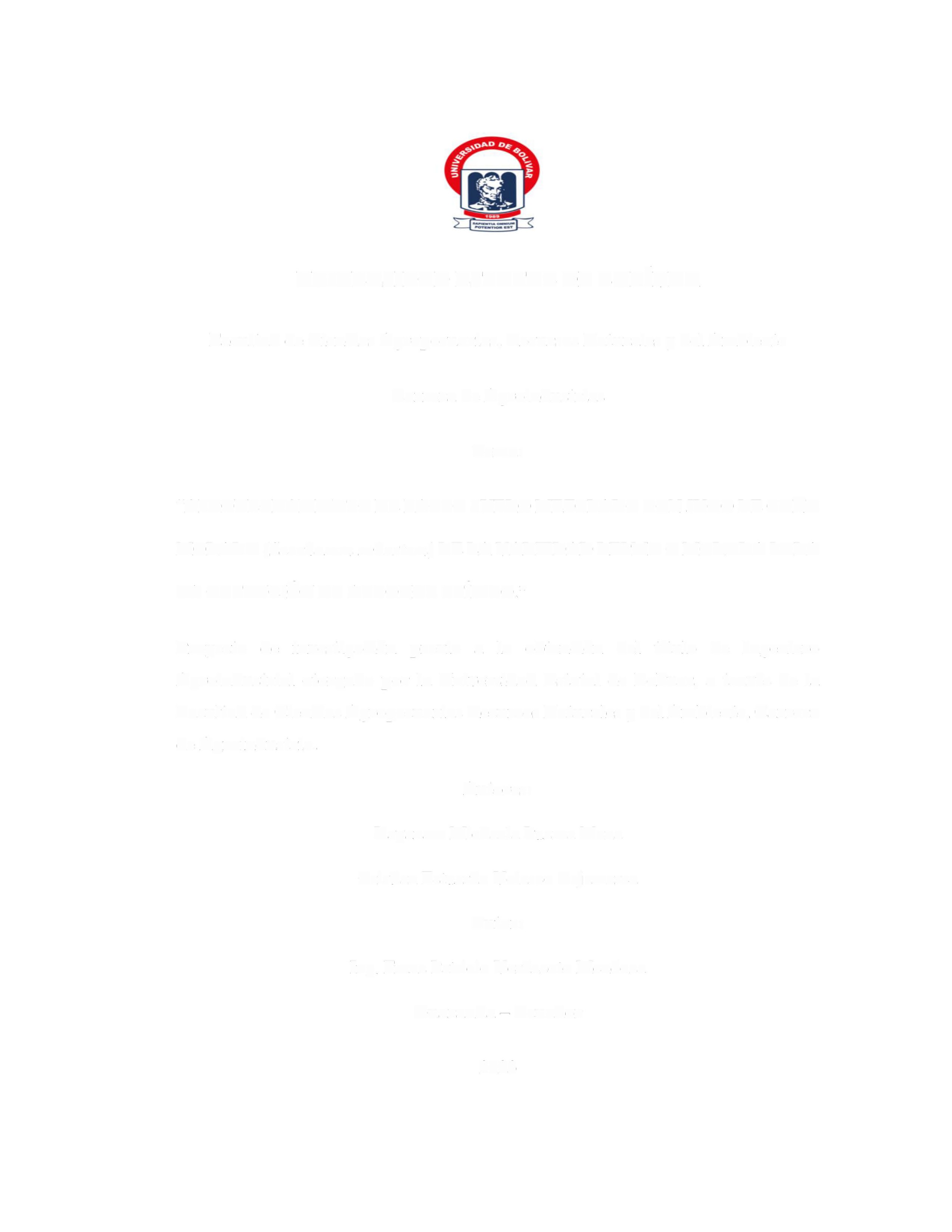 UNIVERSIDAD  ESTATAL DE BOLÍVARFacultad de Ciencias Agropecuarias, Recursos Naturales y del AmbienteCarrera de AgroindustriasTema:"APROVECHAMIENTO DE LACTO SUERO MEZCLADO  CON JUGO DE CAÑA MORADA  (Saccharum robustum) DE LA VARIEDAD REPMA O MORADA PARA LA OBTENCIÓN  DE ALCOHOL  ETÍLICO."Proyecto de investigación previo a la obtención del título de Ingeniero Agroindustrial  otorgado  por la Universidad  Estatal  de Bolívar,  a través de la Facultad de Ciencias Agropecuarias Recursos Naturales y del Ambiente, Carrera de Agroindustria.Autores:Dayanara Mickaela Puzma Mena Cristian Estuardo Velasco Cajamarca Tutor:Ing.  Franz Patricio Verdezoto  MendozaGuaranda - Ecuador2023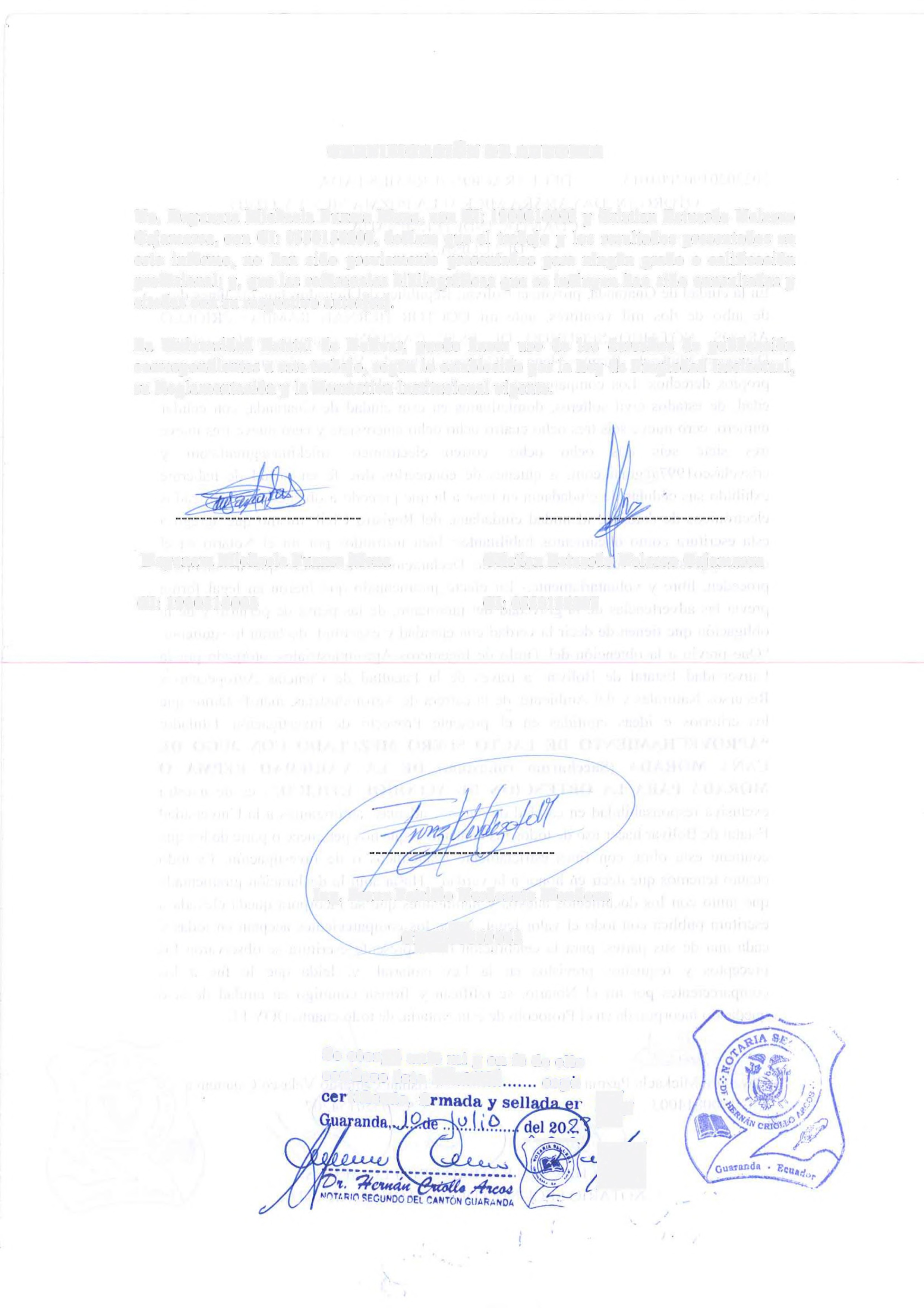 CERTIFICACIÓN  DE AUTORIAYo, Dayanara  Mickaela  Puzrna  Mena, con CI:  1900814003  y Cristian  Estuardo  Ve lasco Cajamarca,  con CI:  0550154207, declaro  que el  trabajo  y los  resultados  presentados   en este  informe,  no  han  sido  previamente   presentados  para  ningún  grado  o calificación profesional; y, que las referencias  bibliográficas  que se incluyen han sido consultadas  y citadas con su respectivo  autor(es).La Universidad  Estatal de Bolívar, puede hacer uso de los derechos de publicación correspondientes a este trabajo,  según lo establecido  por la Ley de Propiedad  Intelectual, su Reglamentación y la Normativa Institucional  vigente.Dayanara  Mickaela  Puzma  Mena                      Cristian Estuardo  Velasco  CajamarcaCI:  1900814003                                                     CI:  0550154207Ing.  Franz Patricio Verdezoto  MendozaCS92if1669043Se otor~ ante mi y en fe de ello confiero ésta~'(~~:.~         coputiflcada, ti                      / --=-----~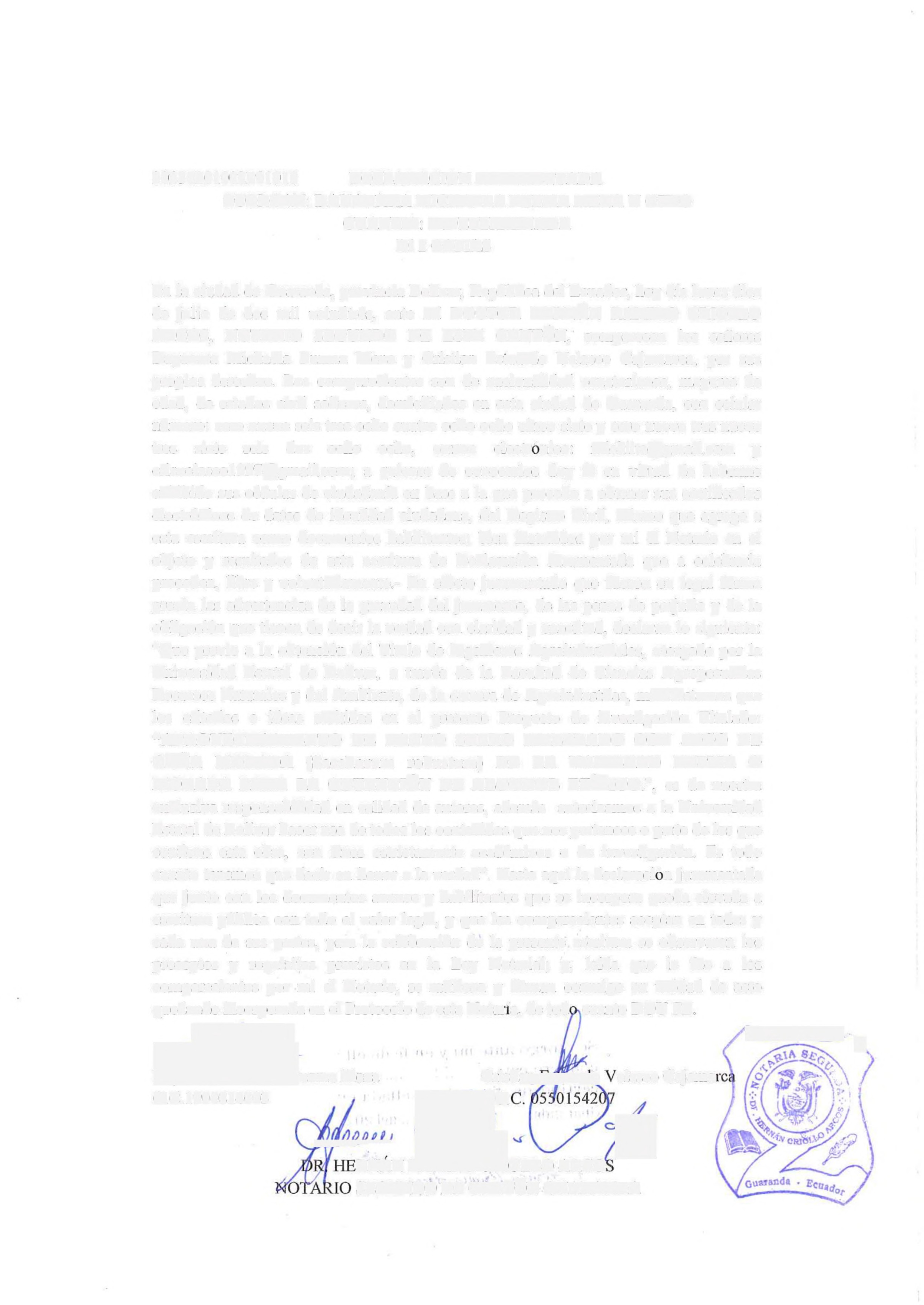 20230201002P01013     DECLARACION JURAME NTADAOTORGAN:  DAYANARA MICKAELA  PUZMA  MENA  Y OTRO CUANTIA:  INDETERMINADADI 2 COPIASEn la ciudad  de Guaranda,  provincia  Bolívar,  República  del Ecuador,  hoy día lunes diez de  julio  de  dos  mil  veintitrés,   ante  mí  DOCTOR   HERNÁN   RAMIRO   CRIOLLO ARCOS,    NOTARIO    SEGUNDO    DE   ESTE   CANTÓN,    comparecen    los   señores Dayanara  Mickaela   Puzma   Mena  y  Cristian   Esruardo   Velasco   Cajamarca,   por  sus propios   derechos.   Los  comparecientes  son  de  nacionalidad   ecuatorianos,  mayores  de edad,  de  estados  civil  solteros,  domiciliados  en  esta  ciudad  de  Guaranda,  con  celular número:  cero nueve  seis tres  ocho cuatro ocho ocho  cuico  siete y cero nueve tres nueve tres     siete     seis    dos     ocho     ocho,     correo     electrónico:     mickiita@gmail.com     y crisvelasco1997@gmail.com;   a  quienes  de  conocerlos   doy  fe  en  virtud   de  haberme exhibido  sus cédulas  de ciudadanía  en base  a la que procedo  a obtener  sus certificados electrónicos   de  datos  de  identidad  ciudadana,  del Registro  Civil,  mismo  que  agrego  a esta  escritura  como  documentos   habilitantes;   bien  instruidos  por  mí  el  Notario  en  el objeto  y  resultados   de  esta   escritura  de  Declaración   Juramentada   que  a  celebrarla proceden,  libre  y  voluntariamente. -  En  efecto  juramentado  que  fueron  en  legal  forma previa  las  advertencias  de  la  gravedad  del juramento,  de las  penas  de perjurio  y  de la obligación  que tienen  de decir  la verdad  con claridad  y exactitud,  declarau  lo siguiente: "Que  previo  a la  obtención  del  Título  de Ingenieros   Agroindustriales,  otorgado  por  la Universidad  Estatal   de  Bolívar,   a  través   de  la  Facultad   de  Ciencias   Agropecuarias Recursos  Naturales  y del Ambiente,  de la carrera de Agroindustrias,  manifestamos que los   criterios   e   ideas   emitidas   en  el  presente   Proyecto   de   investigación  Titulado: "APROVECHAMIENTO   DE  LACTO  SUERO  MEZCLADO  CON  JUGO  DECAÑA   MORADA  (Saccharum   robustum)  DE   LA  VARIEDAD  REPMA   OMORADA PARA  LA  OBTENCIÓN DE  ALCOHOL  ETÍLICO.",  es  de  nuestra exclusiva  responsabilidad  en calidad  de autores,  además    autorizamos  a la Universidad Estatal  de Bolívar hacer uso de todos los contenidos  que nos pertenece  o parte de los que contiene   esta  obra,  con  fines  estrictamente   académicos   o  de  investigación.  Es  todo cuanto  tenemos  que decir  en honor  a la verdad".  Hasta  aquí la declaración juramentada que junto con  los  documentos   anexos  y habilitantes que  se incorpora   queda  elevada  a escritura pública  con  todo  el valor  legal,  y que  los comparecientes  aceptan  en todas  y cada  una  de  sus partes,  para  la  celebración   de  la presente  escritura  se  observaron   los preceptos   y   requisitos   previstos    en   la   Ley   Notarial;   y,   leída   que   le   fue   a   los comparecientes  por  mí el  Notario,  se  ratifican  y  fuman  conmigo   en  unidad   de  acto quedando  incorporada  en el Protocolo  de esta Notaría,  de tod   cuanto DOY FE.~            .                                                            ~-\~ uzma Mena                           CristiaI!,~ftrn1KlQ     elasco CajamaC.C.1900814003                    C.IY(J!:.J'.-".R.....N~A~N R~OLLO ARCO 1/SEGUNDO  DE CANTÓN  GUARAND AREPÚBLICA  DEL ECUADOI~.,•,ti.>-·Dirección General de Registro CiVII,Dirección General de Registro Civil, Identificación y Cedulación;:•              1'        Identificación y Cedulación{jCERTIFICADO  DIGITAL DE DATOS DE IDENTIDADNúmero· único de identificación:  1900814003}~          7~f.                                                  .'                                                   ,¡1                                                                                                                    ¡----'¡-~]Nombres del  ciudadano:  PUZMA MENA DAYANARA  MICKAELACondición  del-cedulado:  CIUDADANO  .Lugar de nacimiento:  ECUADOR/ZAMORA CHINCHIPE/ZAMORNZAMORAFecha de nacimiento:  27 DE ABRIL DE 1996Nacionalidad:  ECUATORIANASexo:  MUJERInstrucción:  BACHILLERATO Profesión:  ESTUDIANTE Estado Civil:  SOLTERO Cónyuge:  No RegistraFecha de Matrimonio:  No RegistraDatos del  Padre:  PUZMA GOM~Z WELSER HERMANNNaclonalldad:  ECUATORIANADatos  de la  Madre:  MENA ORDOÑEZ  BLANCA ESPERANZANacionalidad:  ECUATORIANAFecha de expedición:  16 DE OCTUBRE  DE 2014Condición  de donante:  NO DONANTEInformación certificada a la fecha: 10 DE JULIO DE 2023Emisor:  HERNAN RAMIRO CRIOLLO ARCOS- BOLIVAR-GUARANDA-NT 2- BOLIVAR - GUARANDA1       fr1):.·.,1•N° de certificado: 231-894-48930111111   1111111111231-8 94-46930lng. Carlos Echeverria.Director General del Registro Civil,  Identificación y Cedulaciónlfil·.~~.•    .,•     rt,,l,![.7~:rlr:1. ®4g               ;/,.-·---------·-··•···----···----  -----~º~º~Cl=tmento firmado electrónicamente            _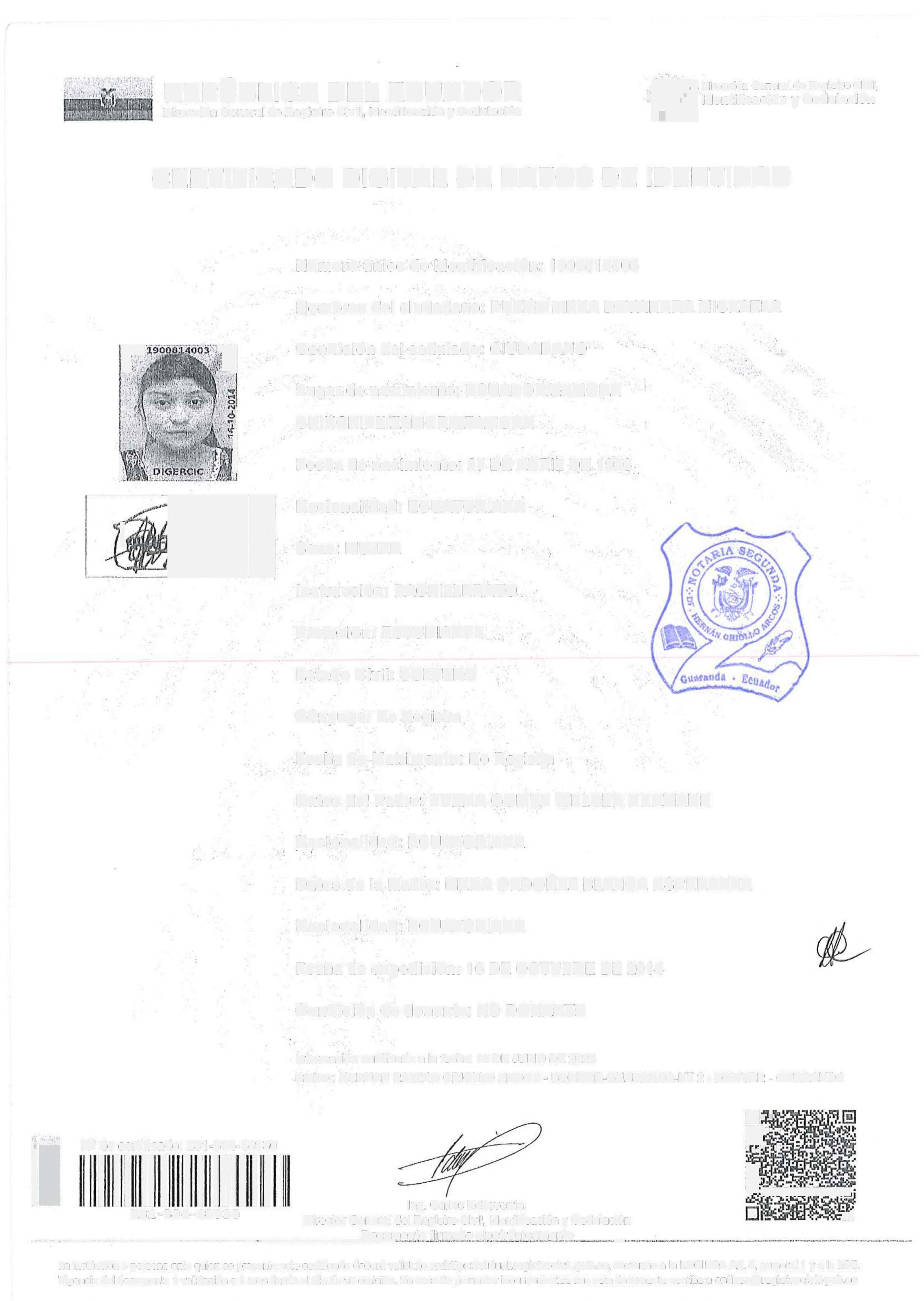 La institución o persona ante quien se presente este certificado deberá validarte en:hllps://vlrtual.reglstroclvll.gob.ec, conforme a la LOGIDAC Ar!. 4, numeral 1  y  a la LCE. Vigencia del documenlo  1   validación o 1  mes desde el dla de su emisión. En caso de presentar inconvenientes con este documento escriba a enllnea@reglstroclvil.gob.ec.   REPÚBLICA  DEL ECUADORDirección General de Registro Civil,  Identificación  y Cedulación"\:;tP~ Dirección General de Registro Civil,'¡,!fm'l'  Identificación y Cedulación,,,CERTIFICADO DIGITAL DE DATOS DE IDENTIDADNúmero único de identificación:  0550154207Nombres  del ciudadano:  VELASCO  CAJAMARCA  CRISTIAN  ESTUARDOCondición  del cedulado:  CIUDADANOLugar de nacimiento:  EC.UADOR/COTOPAXI/SALCEDO/SAN  MIGUELFecha de nacimiento:  2 DE NOVIEMBRE  DE 1997Nacionalidad:  ECUATORIANA.Profesión:  BACHILLER Estado Civil:  SOLTERO Cónyuge:  No RegistraFecha de Matrimonio:  No RegistraDatos del Padre: VELASC6COQUE JAIME EDUARDO',Ñacionaljdad:-ECUATORIANA.Datos de la Madre:' CAJAMARCA  CRIOLLO  MARIA ROSA ELENANacio:nalidad: ECUATORIANAFecha de expedición:  27 DE NOVIEMBRE  DE 2015·     Condición de donante:  SI DONANTE.. Información  certificada  a la fecha:  10  DE JULIO  DE 2023Emisor:  HERNAN  RAMIRO CRIOLLO  ARCOS  - BOLIVAR-GUARANDA-NT 2 - BOLIVAR  - GUARANDANº de certificado:  236-894-473011111111  11111   111236-894-4730:1lng.  Carlos Echeverrla.Director  General del Registro Civil,  Identificación  y Cedulación-----------~Documento firmado electrónlcamen=te,,                                                                                               _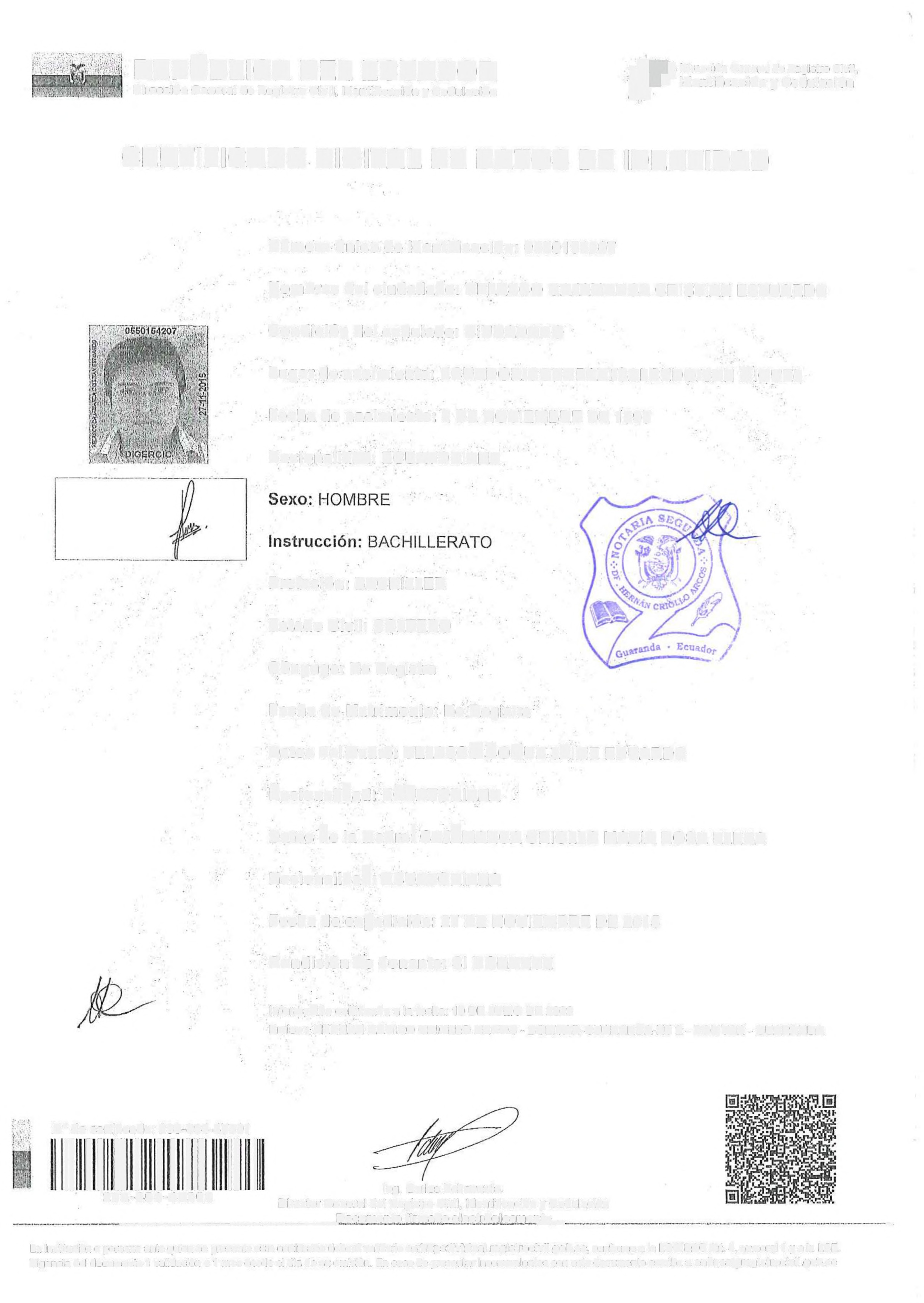 La institución o persona ante quien se presente este certificado deberá validarlo en:https://vlrtual.registroclvll.gob.ec, conforme a la LOGIDAC Al1. 4, numeral 1  y a la LCE. Vigencia del documento 1   validación o 1  mes desde el día de su emisión. En caso de presentar inconvenientes con este documento escriba a enllnea@reglstrocivil.gob.ec·,     .·.•     1     ·   ·:''.}fi.ti   ..  :  ,     ·,lll:l'Úl.11,ICADELECU,\lÍO•t            :iJÉR  1r-1cÁiió-1iÉVóriü:1oi·i, ifü¡;f:i·.-:, •;-;- ;,'_•;J,,.-  ;. -: '·   ;      .. E.wr,:c!t'lil o PAGO  DE r.1lllT/\Elecdones Sec,jonales y rM CPGCS Jü'.E.'.•·~                                !9üüB.14úú-3          6}811056..                            .PíJZJlfiA  MENA  üAY,tJ,lí-.P~:1,  M!C!üi.ELé;·::,i .Z.i.ü~lútu~ cmt,lCHIPlt                       ZJ:,j',¡li)RA<~:if.!tlv~'.~'.F~\ .,   .. .           -,  l I1Jiultr "1J  t.,c,::;tR'!n: u Tot.USD:4.5:.PEli~iv:i•)N PRvvn.,\G!AL DE BOLIVAR -  OQ14     ·W7661598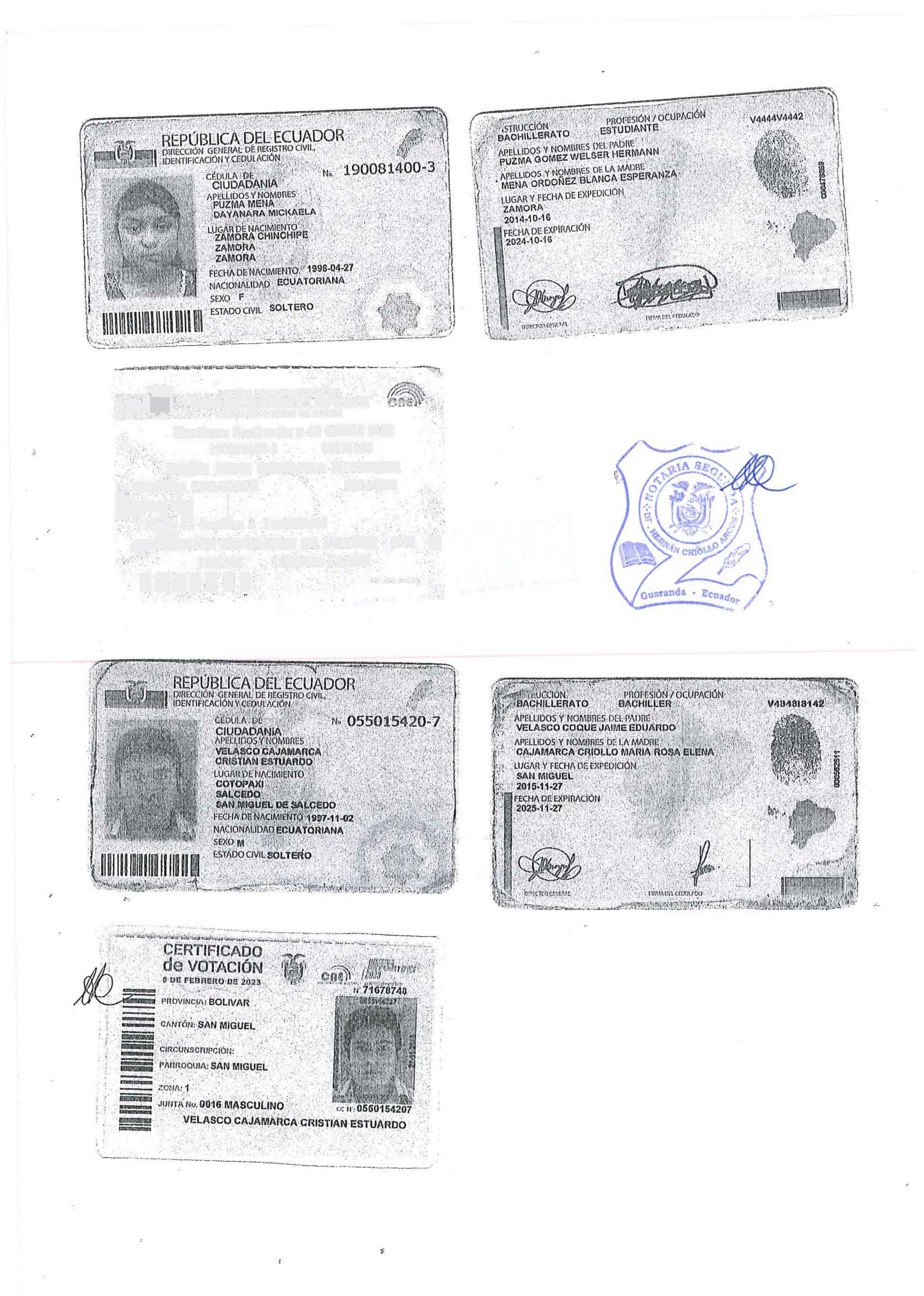 lhh2598l017i1ü13 l4:5101,,, ,r,,  ;-,~r·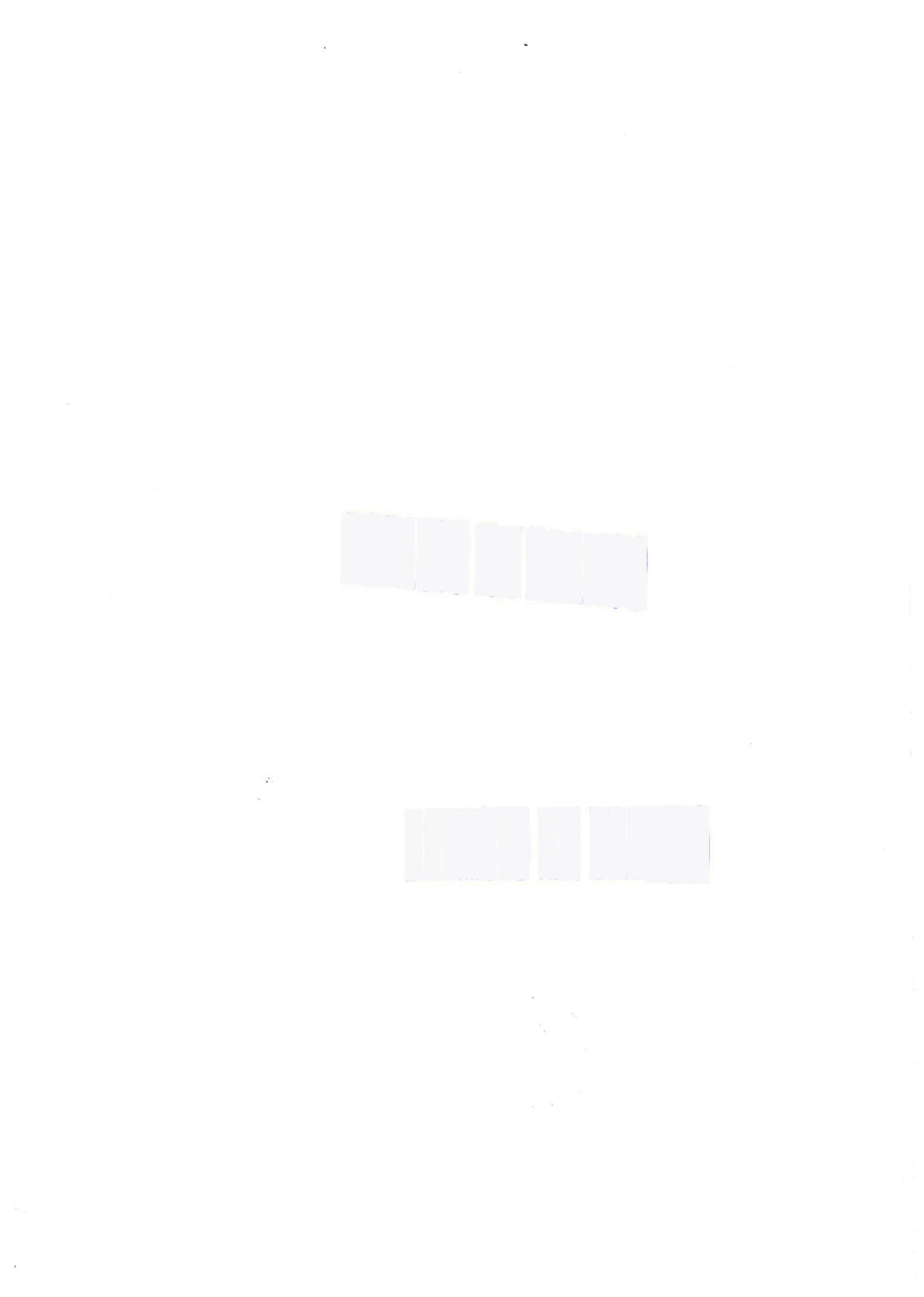 ESPACIO ENBlANCOt~~A~m EN ~1AN.~n1111 UIIII IIIIIIII II  I IIIII IIIII20230201002P01013NOTARIO(A) HERNAN  RAMIRO  CRIOLLO ARCOS NOTARIA SEGUNDA DEL CANTON  GUARANDA EXTRACTO[Escritura N°:                                     120230201002P01013                                                                                                                                                                     =iACTO O CONTRATO:DECLARACION JURAMENTADA PERSONA NATURAL FECHA DE OTORGAMIENTO:     po DE JULIO DEL 2023, (15:14)OTORGANTESOTORGADO PORPersona           Nombres/Razón  social               Tipo interviniente           Documento  de               No.           Nacionalidad         Calidad              Persona que le identidad            Identificación                                                              reprcsenlaNalural       PUZMA MENA DAYANARA           POR SUS PROPIOS         CÉDULA                    1900614003       ECUATORIA   COMPARECIEN MICl<AELA                                    DERECHOS                                                                                NA                    TEVELASCO CAJAMARCA                POR SUS PROPIOS          CÉDULA                   0550154207       ECUATORIA    COMPARECIEN CRISTIAN ESTUARDO                  DERECHOS                                                                                NA                    TEA FAVOR DEPersona           Nombres/Razón  social                Tipo interviniente            Documento  de               No.           Nacionalidad         Calidad                Persona que identidadUBICACIONProvincia                    1                                                          Cantón                            1                                                                                                                              ParroquiaBOLIVAR                                        IGUARANDA                                               !ANGEL POLIVIO CHAVEZ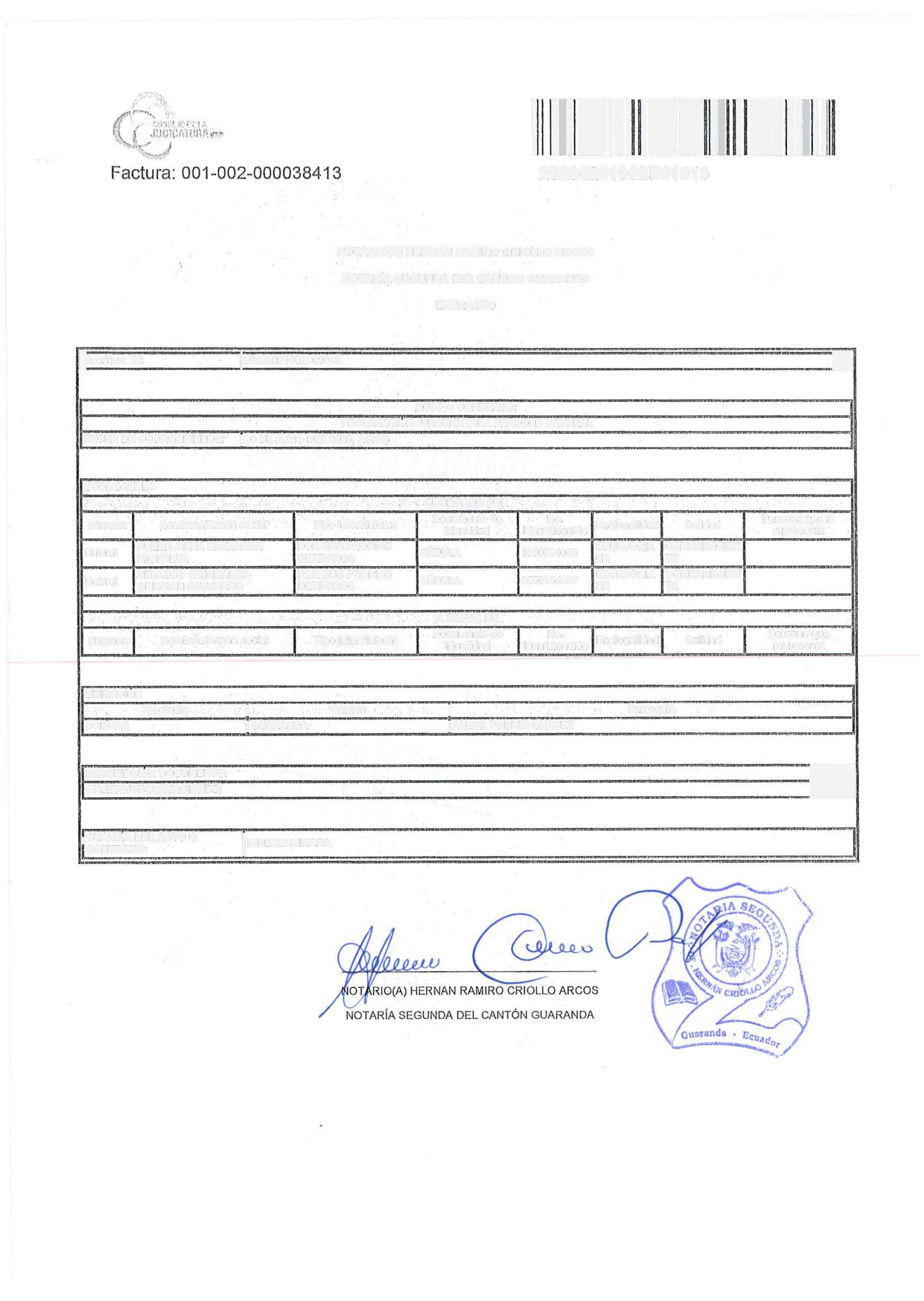 DESCRIPCION DOCUMENTO: OBJETO/OBSERVACIONES:-1 CUANTIA DEL ACTO O                INDETERMINADA CONTRATO: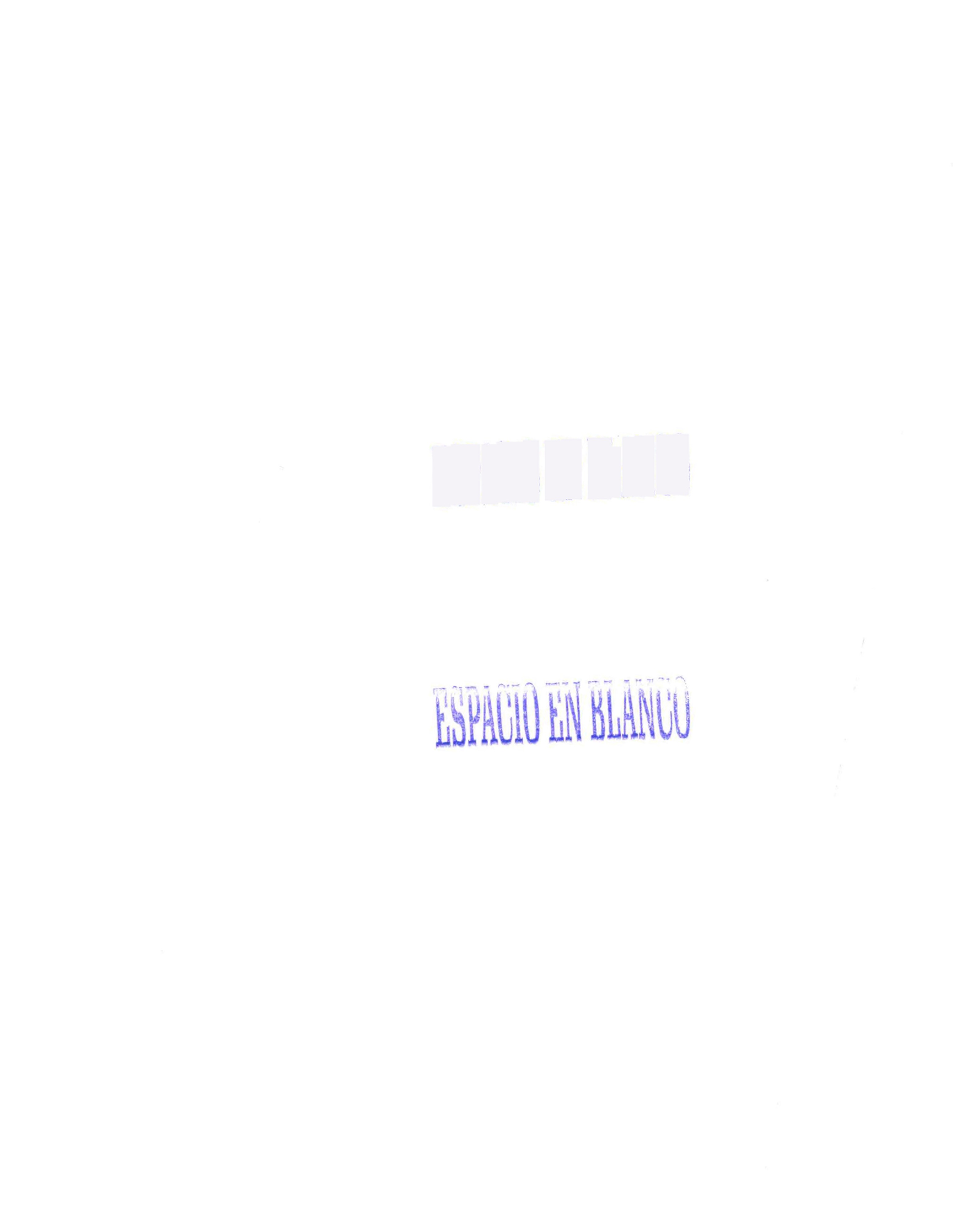 L~~&ClUtN BL!NtüOurigi~g1Document  lnformationAnalyzed document Submitted Submitted by Submitter email SimilarityAnalysis addressTESIS-TESIS-DAYANARA  PUZAMA - CRISTIAN  VELASCO.pdf (D142454989680)11/07/2023  12:27:00  PMdpuzma@mailes. ueb .edu .ec9.5%victorbarcenes2021@analysis.urkund.comSources included in the reportEntire DocumentHit and source - focused comparison, Side by Side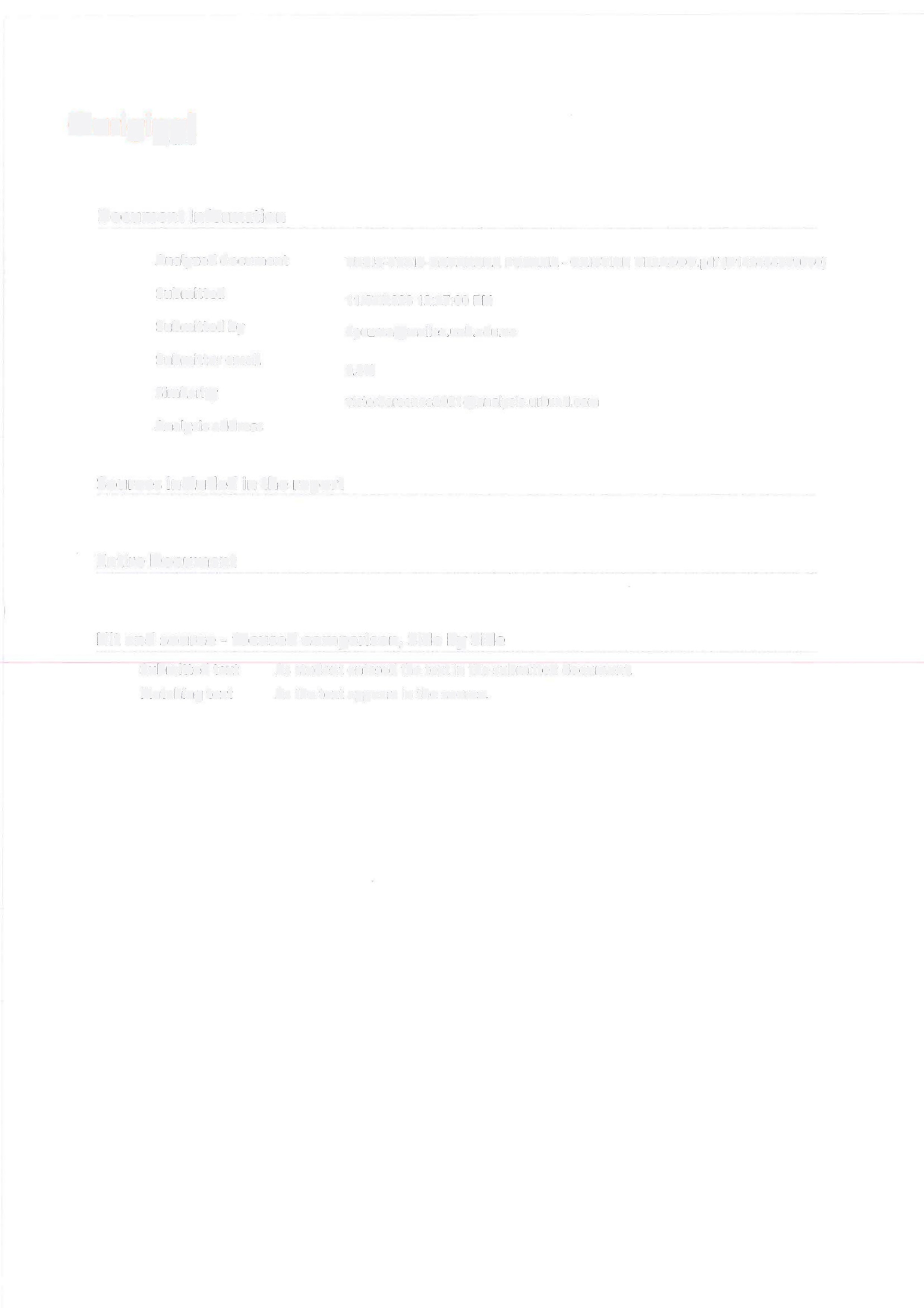 Submitted textMatching textAs student entered the text in the submitted document. As the text appears in the source.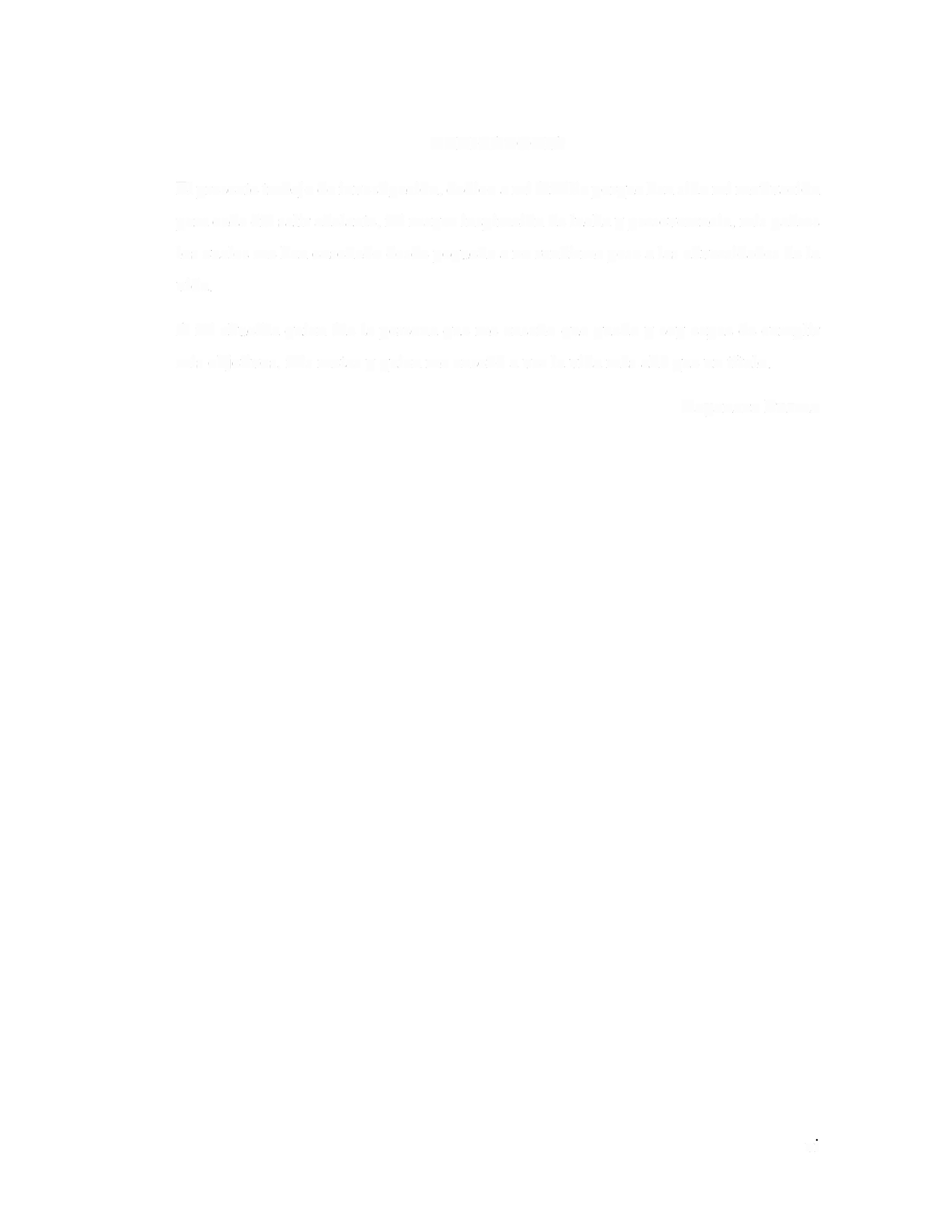 DEDICATORIAEl presente trabajo de investigación, dedico a mi familia porque han sido mi motivación para cada día salir adelante, mi mayor inspiración de lucha y perseverancia, mis padres los cuales me han enseñado desde pequeña a no rendirme pese a las adversidades de la vida.A mi abuelita quien fue la persona que me enseño que puedo y soy capaz de cumplir mis objetivos, mis metas y quien me enseñó a ver la vida más allá que un título.Dayanara PuzmaVl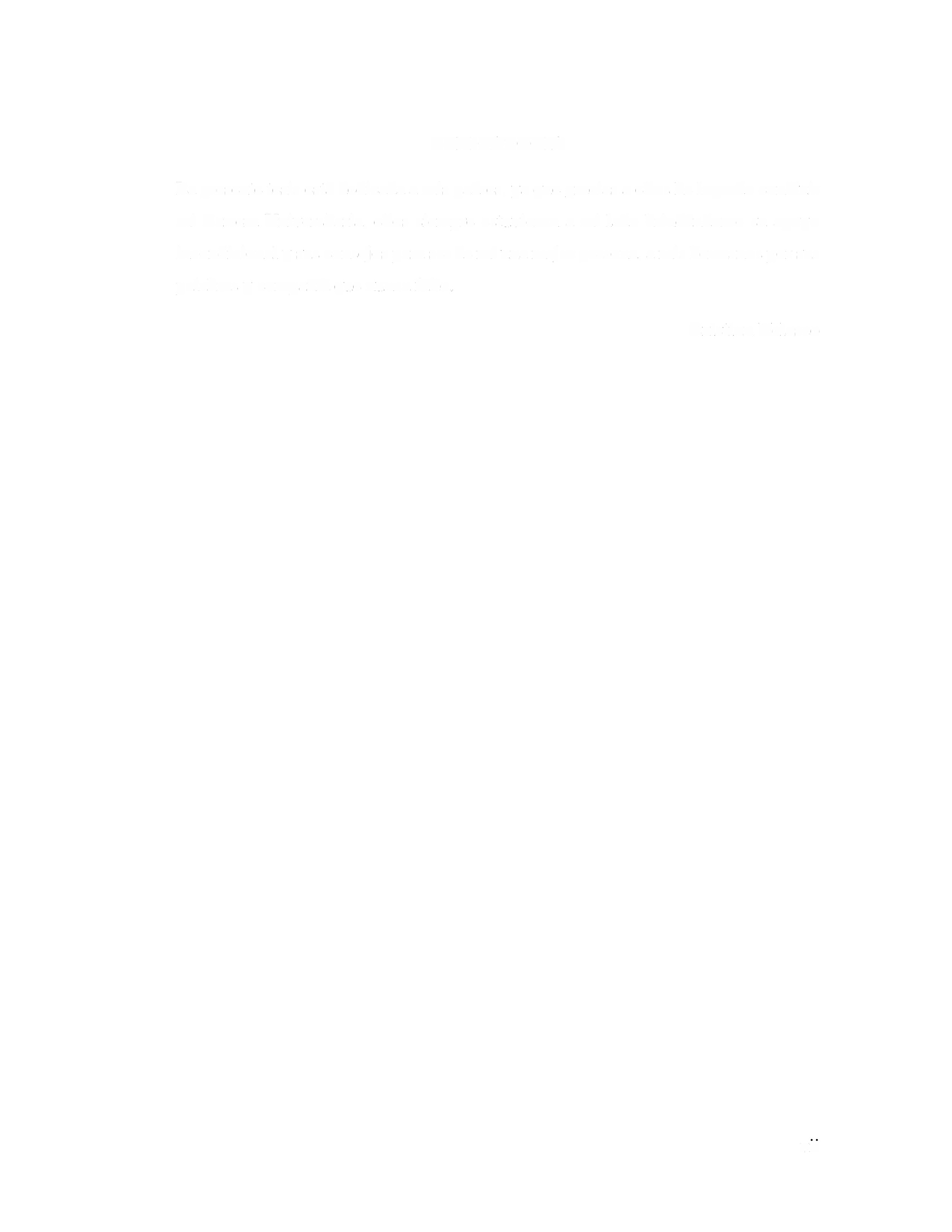 DEDICATORIALa presente tesis está dedicada a mis padres, ya que gracias a ellos he logrado concluir mi Carrera Universitaria, ellos siempre estuvieron a mi lado brindándome su apoyo incondicional y sus consejos para ser de mí una mejor persona, a mis hermanos por sus palabras y compañía que nunca falto.Cristian  VelascoVll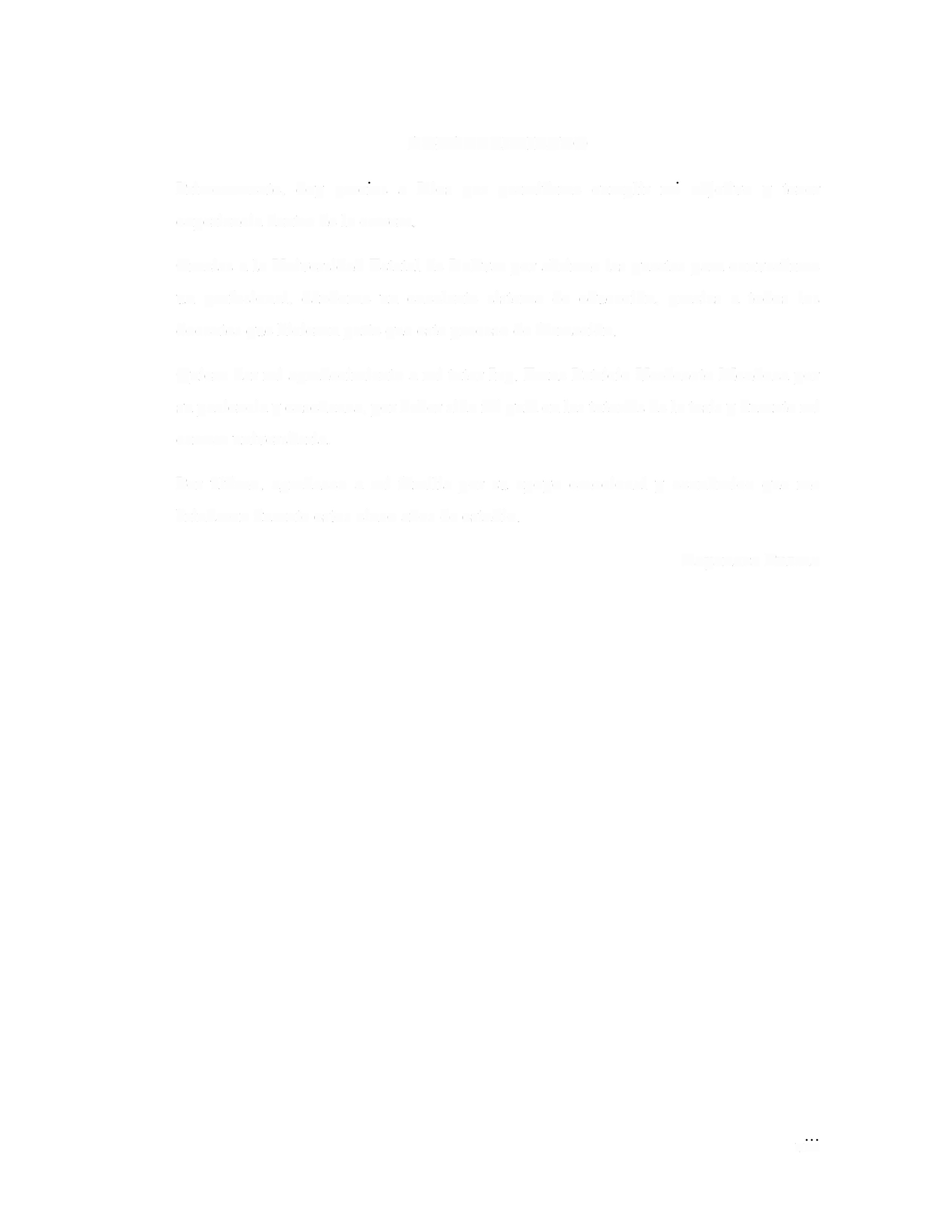 AGRADECIMIENTOPrimeramente,  doy  gracias   a  Dios  por  permitirme   cumplir   nu   objetivo   y  tener experiencia  dentro de la carrera.Gracias  a la Universidad  Estatal  de Bolívar  por abrirme  las puertas  para  convertirme un  profesional,  dándome   un  excelente   sistema  de  educación,  gracias   a  todos  los docentes  que hicieron  parte que este proceso  de formación.Quiero  dar mi agradecimiento a mi tutor Ing.  Franz Patricio  Verdezoto  Mendoza  por su paciencia  y enseñanza, por haber sido mi guía en las tutorías de la tesis y durante mi carrera universitaria.Por  último,  agradezco  a mi  familia  por  su  apoyo  emocional  y  económico   que  me brindaron  durante estos cinco años de estudio.Dayanara PuzmaVlll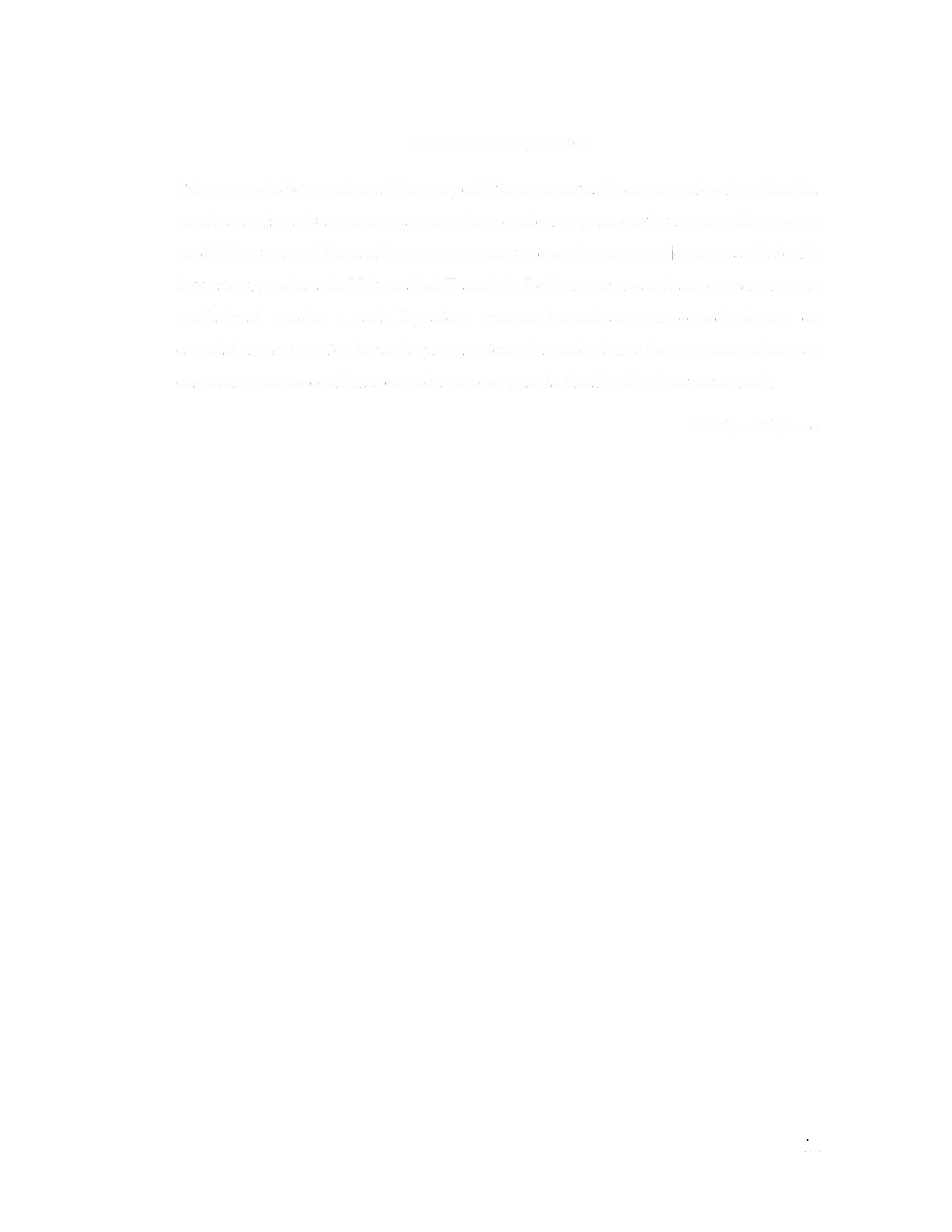 AGRADECIMIENTOPrimeramente doy gracias a Dios por permitirme tener tan buena experiencia en la vida, gracias a mis padres por apoyarme y darme alientos para continuar en cada proceso académico y en mi formación como persona ya que sin sus consejos no estaría donde hoy estoy, gracias a la Universidad Estatal de Bolívar por encaminarme a ser un gran profesional,  gracias  a cada  Ingeniero  que  me  impartieron  sus  conocimientos,  en especial a nuestro tutor de tesis que supo tener la paciencia, el tiempo para guiamos y enseñarnos como continuar en cada proceso para la finalización de nuestra tesis.Cristian  VelascoIX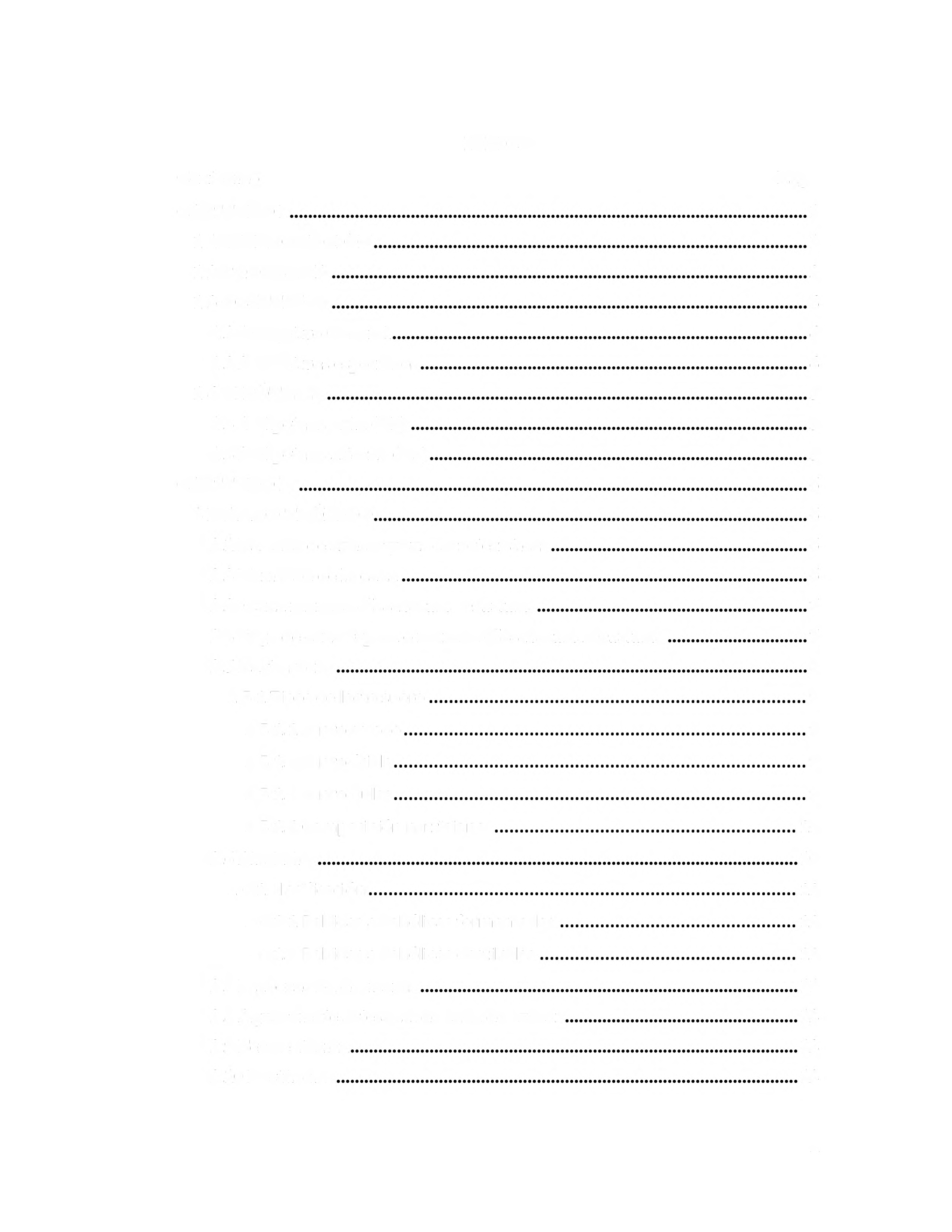 ÍNDICEContenido                                                                                                                          Pág. CAPÍTULO I                                                                                                                          1,1.1 INTRODUCCION                                                                                         11.2 PROBLEMA                                                                                                 31.3 OBJETIVOS                                                                                                       41.3.1 Objetivo General                                                                                          41.3.2 Objetivos específicos                                                                                    4,1.4 HIPOTESIS                                                                                                 51.4.1 Hipótesis nula (Ho)                                                                                      51.4.2 Hipótesis alterna (Ha)                                                                                  5,CAPITULO 11                                                                                                                                                     6,2 MARCO  TEORICO                                                                                       62.1 La caña de azúcar y sus características                                                        62.2 Variedad de la caña                                                                                        62.3. Caña morada (Saccharum robustum)                                                           72.4 Jugo de caña repma o morada (Saccharum robustum)                                72.5 Lacto suero                                                                                                      82.5.1 Tipos de lacto suero                                                                                 92.5.1.1 Suero salado                                                                                      92.5.1.2 Suero ácido                                                                                        92.5.1.3 Suero dulce                                                                                        92.5.1.4 Composición nutricional                                                                  102.6 Alcoholes                                                                                                        102.6.1 Clasificación                                                                                            112.6.1.1 Bebidas alcohólicas fermentadas                                                    112.6.1.2 Bebidas alcohólicas destiladas                                                        112.7 Elaboración de licores                                                                                   112.8 Aguardiente artesanal de caña de azúcar                                             122.9 Fermentación                                                                                         122.10 Destilación                                                                                                    12X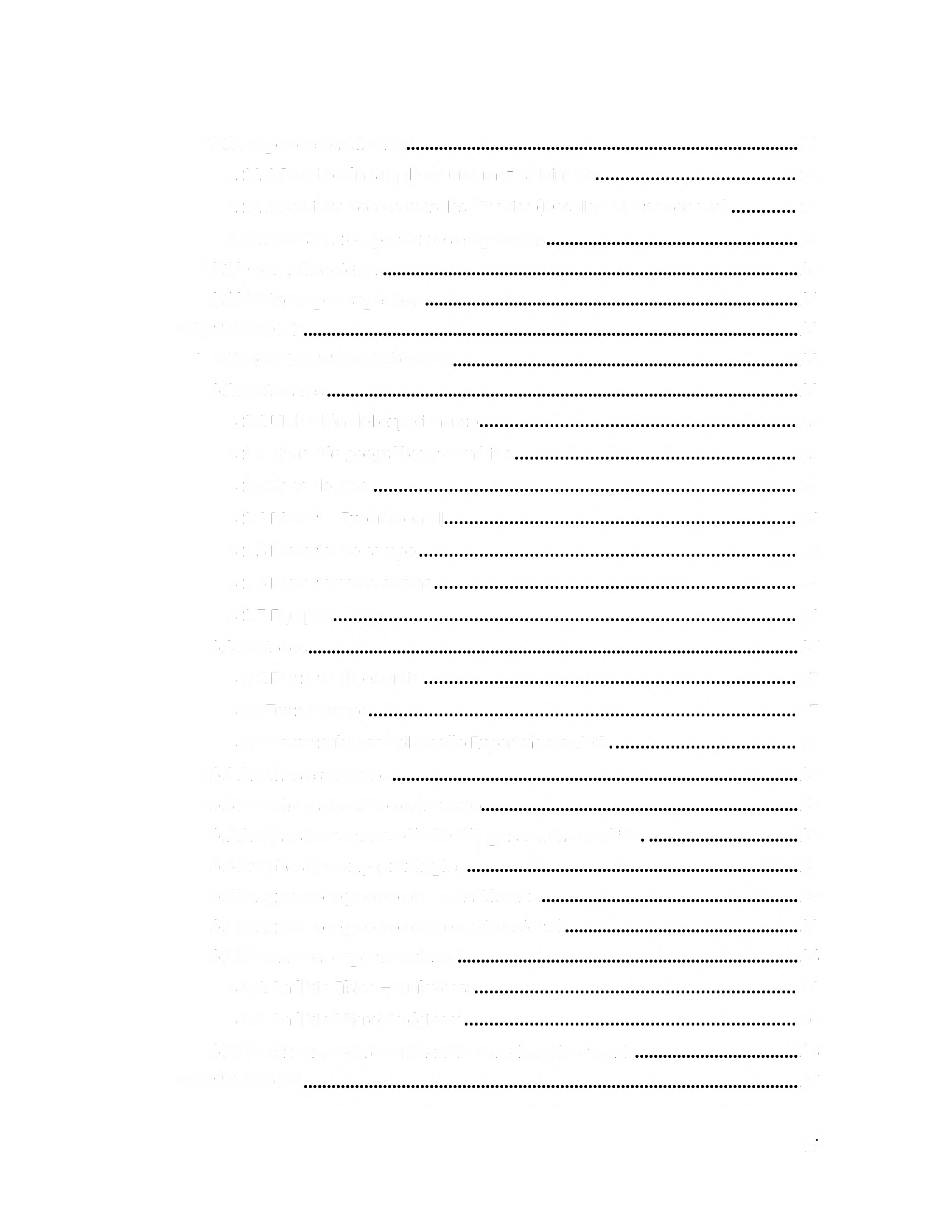 ,,Xl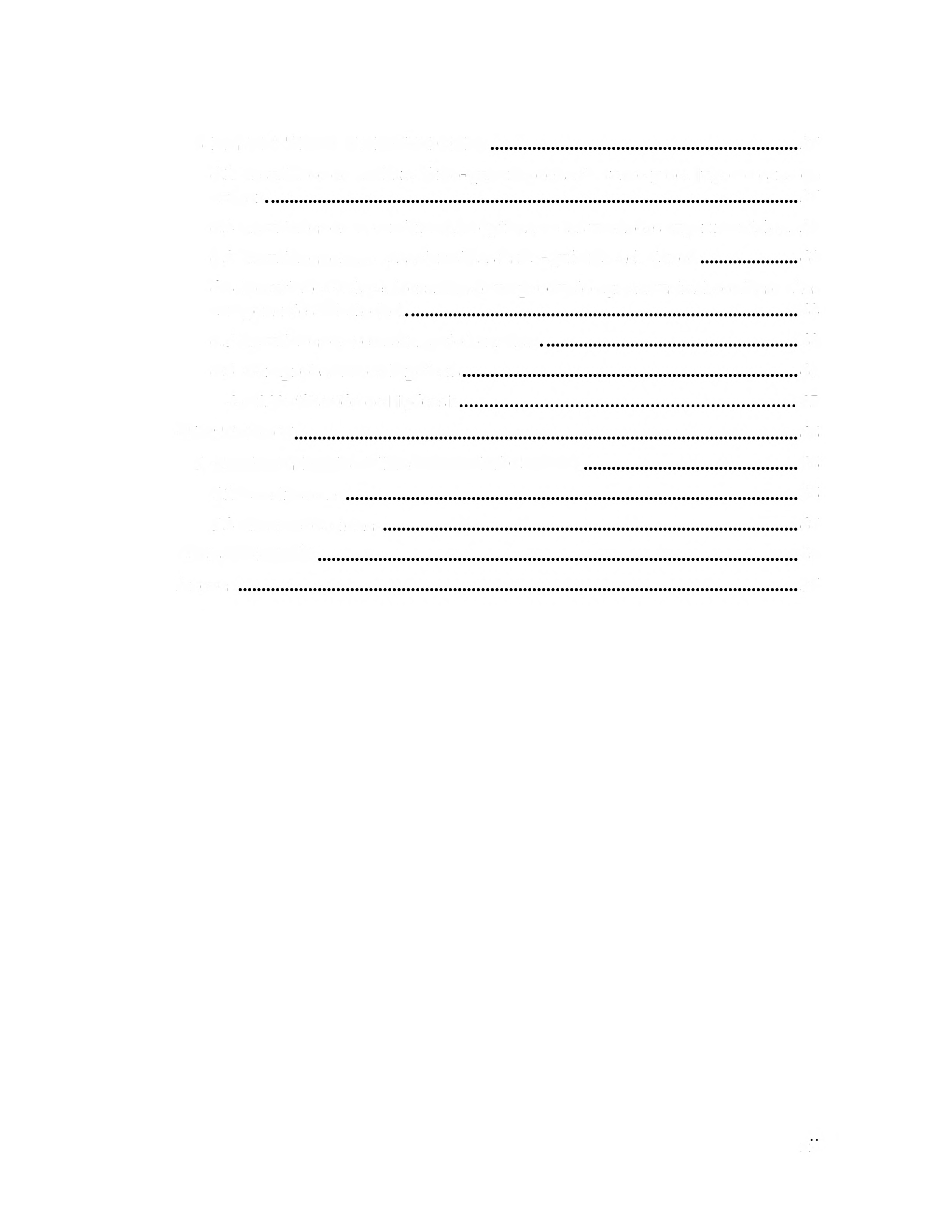 4. RESULTADOS  Y DISCUSIONES                                                                         374.1 Resultados  de análisis físico-químico dellacto suero y del jugo de caña deazúcar                                                                                                                   374.2 Resultados  de la combinación  óptima de las unidades  experimentales .. 384.3 Resultados  de las características físico-químico del etanol.                      414.4. Resultados de la elaboración de un producto agroindustrial con base a los,Xll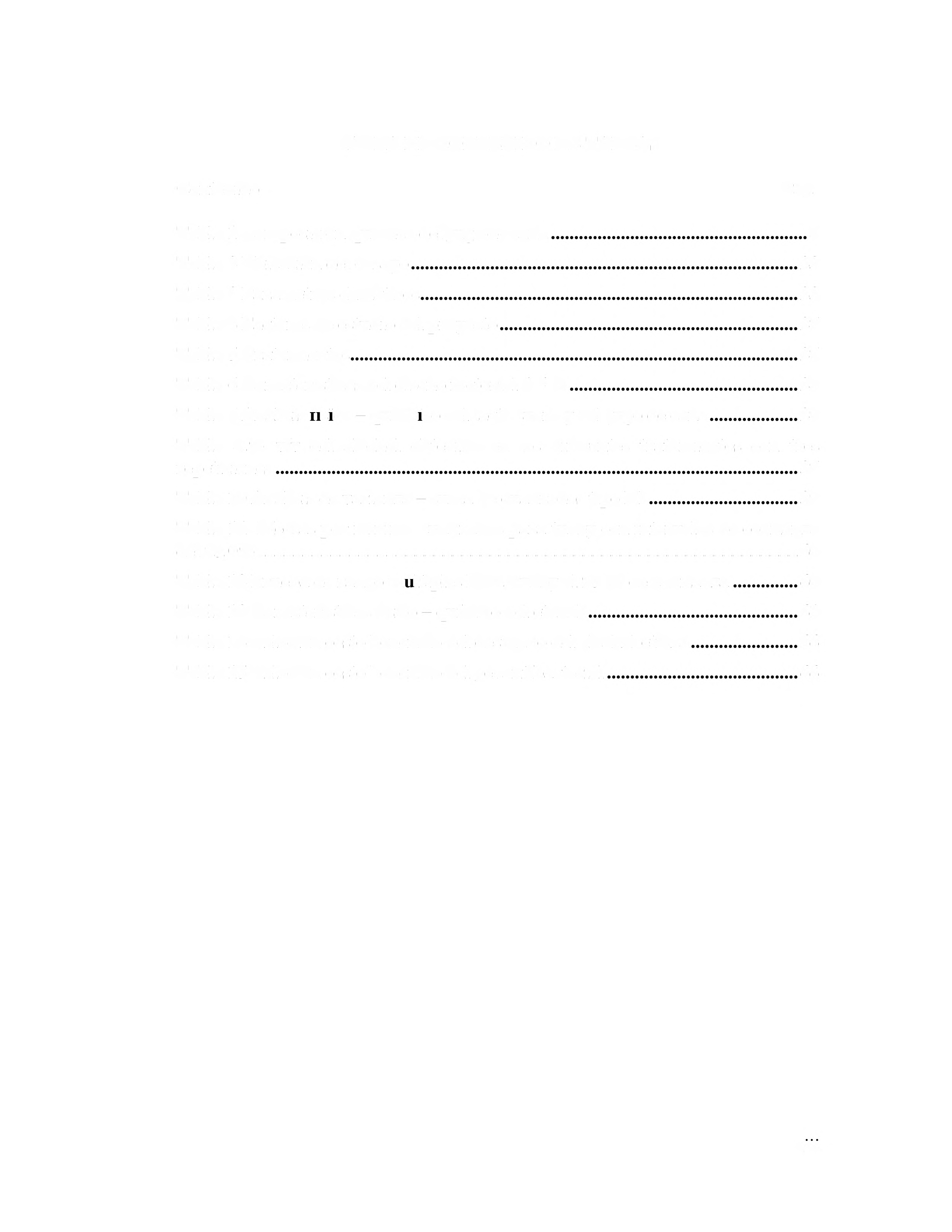 TABLA DE CONTENIDO DE TABLASContenido                                                                                                                Pág. Tabla !.Composición química del jugo de caña                                                             8Tabla 2.Ubicación  del ensayo                                                                                            23Tabla 3.Parámetros  climáticos                                                                                          23Tabla 4.Factores  de estudio del proyecto                                                                       27Tabla 5.Tratamientos                                                                                                     27Tabla 6.Características del diseño factorial A * B                                                  28Tabla 7.Análisis ñsíco= quimíco del lacto suero y del jugo de caña                    29Tabla  8. %  v/v  del  alcohol  obtenido  en  los  diferentes  tratamientos  con  tresrepeticiones                                                                                                                            37Tabla  10.Análisis de varianza - suma de cuadrados tipo 111                                             39Tabla  11. Medias por mínimo cuadrados para tukey con intervalos de confianzadel 95,0 % •••••••••••••••••••••••••••••••••••••••••••••••••••••••••••••••••••••••••••••••••••••••••••••••••••••••••••••••••••• 40Xlll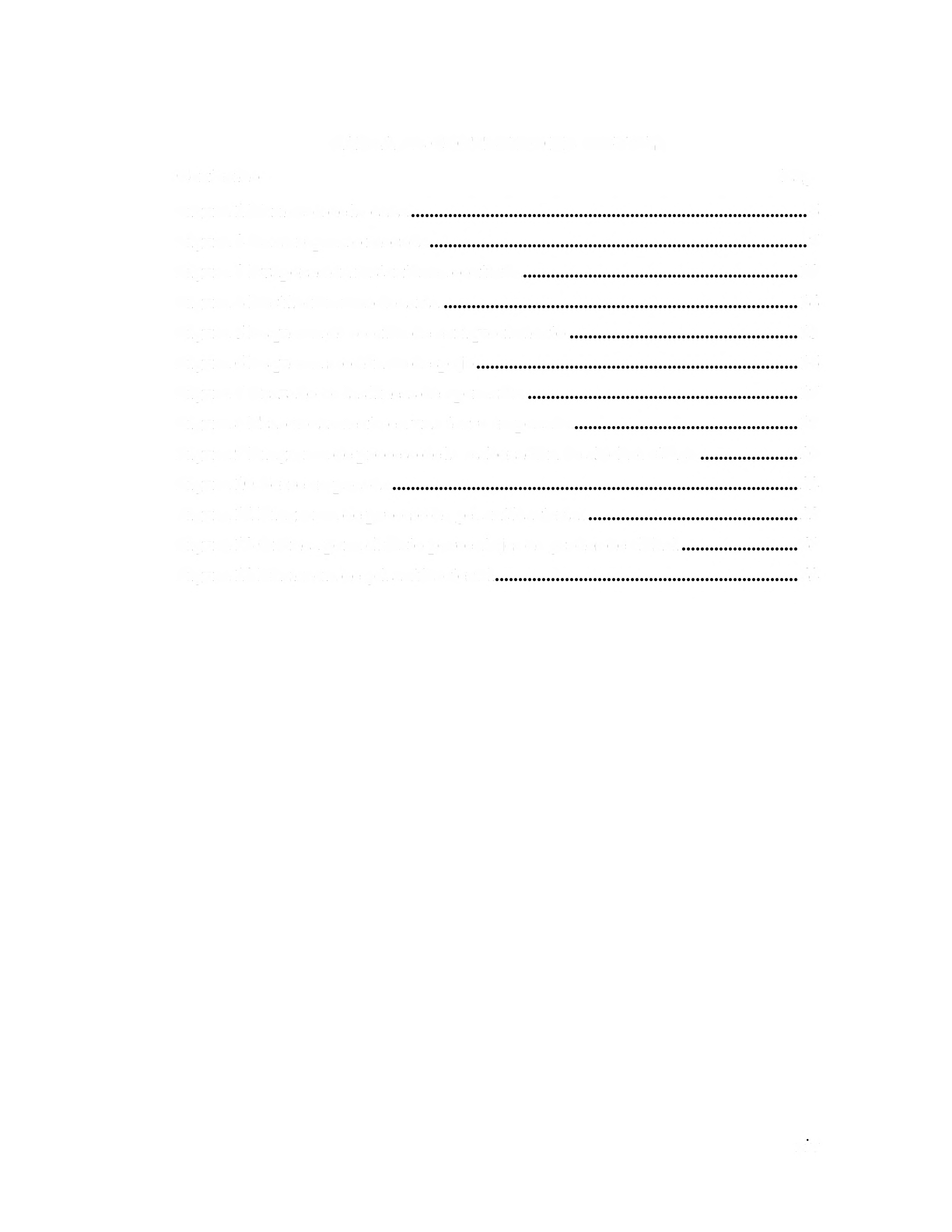 TABLA DE CONTENIDO DE FIGURASXIV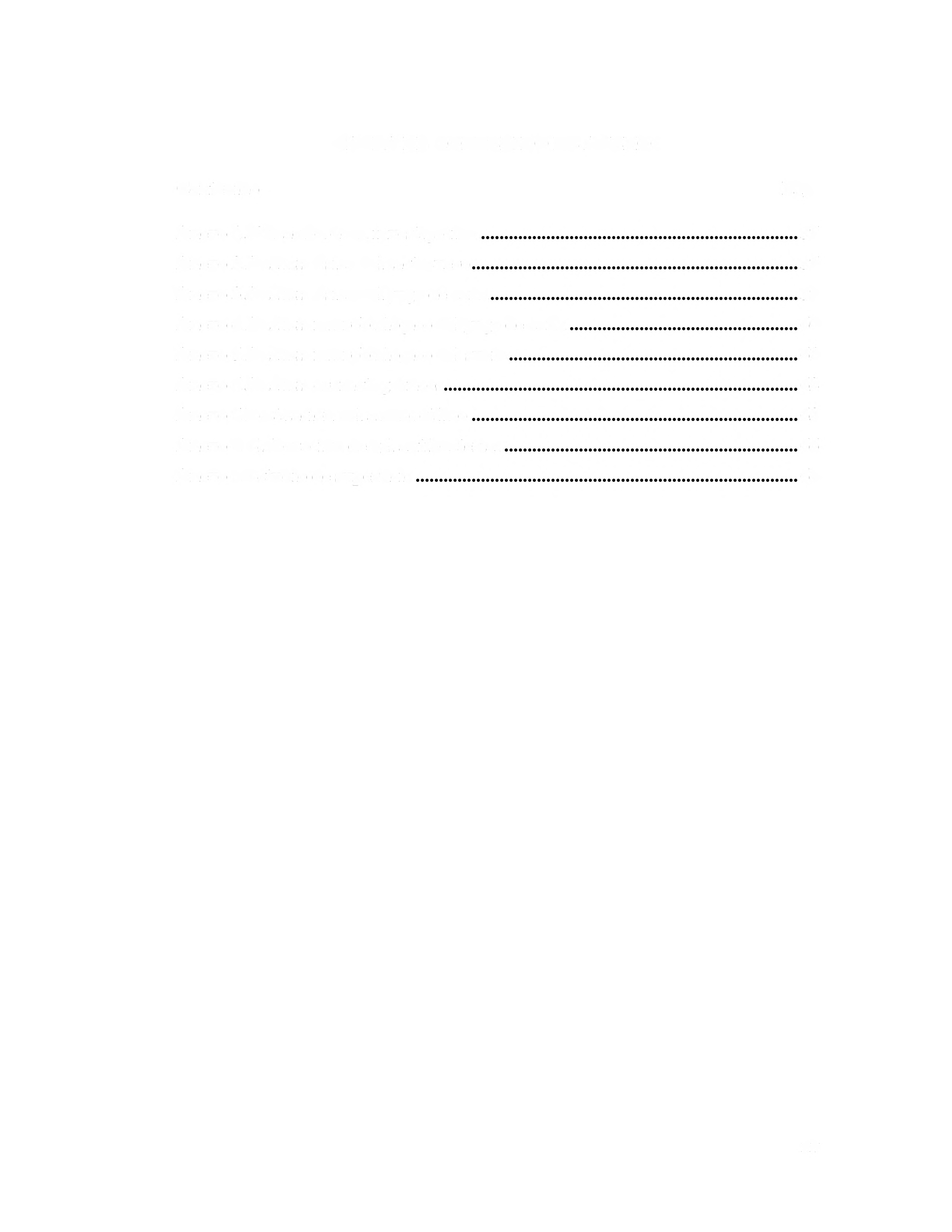 XV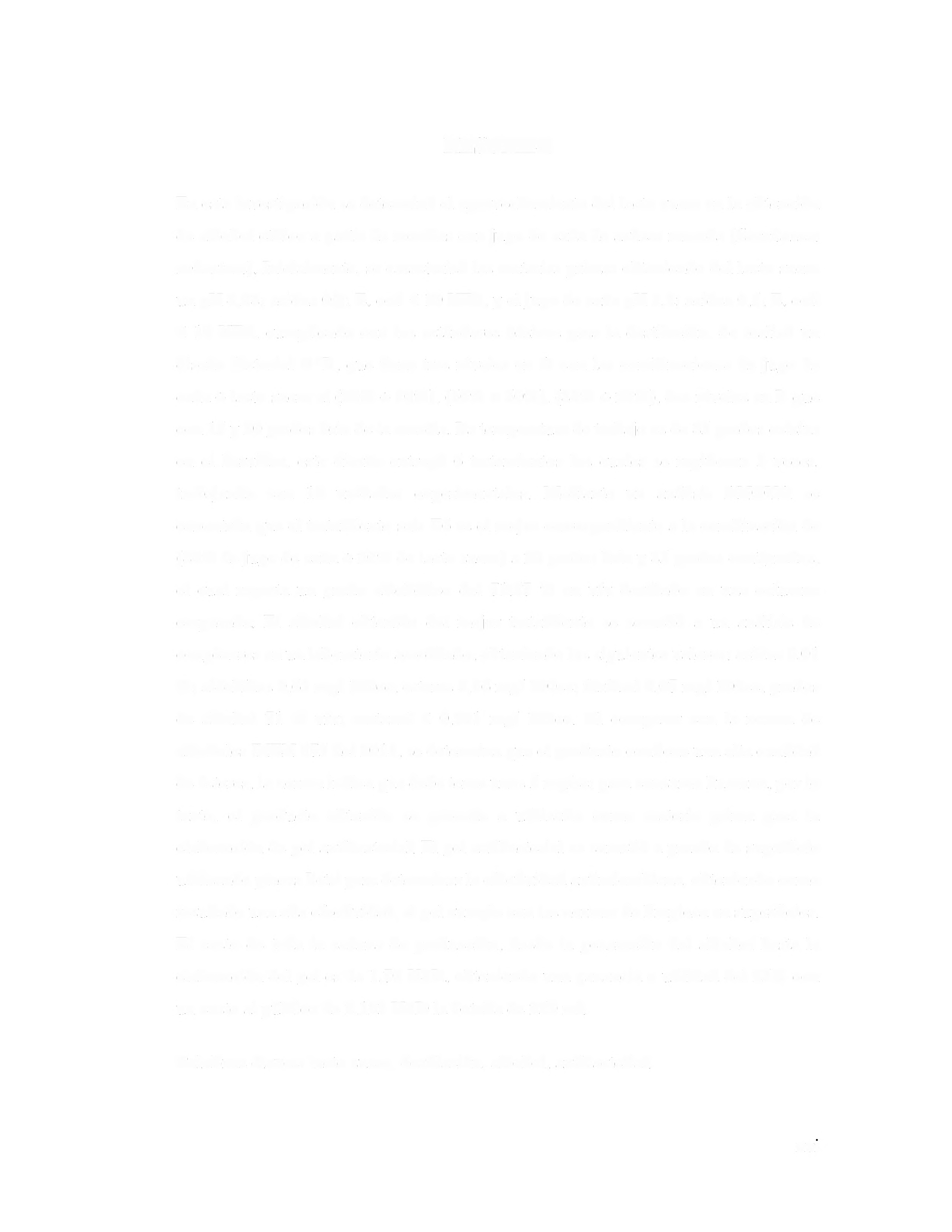 RESUMENEn esta investigación se determinó el aprovechamiento del lacto suero en la obtención de alcohol etílico a partir de mezclas con jugo de caña de azúcar morada (Saccharum robustum). Inicialmente,  se caracterizó las materias primas obteniendo del lacto suero un pH 4,08; acidez 0,4; E. coli < 10 UFC, y el jugo de caña pH 3,2; acidez 0,5; E. coli<  1 O  UFC,  cumpliendo con los estándares básicos para la destilación.  Se realizó un diseño factorial A*B, que tiene tres niveles en A con las combinaciones de jugo de caña + lacto suero al (20% + 80%), (50% + 50%), (80% + 20%), dos niveles en B que con 15 y 20 grados brix de la mezcla. La temperatura de trabajo es de 85 grados celsius en el hervidor, este diseño entregó 6 tratamientos  los cuales se repitieron  3  veces, trabajando   con   18  unidades  experimentales.  Mediante  un  análisis  ANOVA  se encontrón que el tratamiento seis T6 es el mejor correspondiente a la combinación de (80% de jugo de caña + 20% de lacto suero) a 20 grados brix y 85 grados centígrados, el cual reporta un grado alcohólico del 71.67  % en v/v destilado en una columna empacada.  El alcohol obtenido  del mejor  tratamiento  se sometió  a un análisis de congéneres en un laboratorio acreditado, obteniendo los siguientes valores: acidez 0,01%; aldehídos 0,63 mg/ 100cc; esteres 8,36 mg/ 100cc; furfural 0,07 mg/ 100cc; grados de alcohol 71  % v/v; metanol  <  0,001  mg/  100cc.  Al comparar con la norma de alcoholes INEN 375 del 2018, se determina que el producto contiene una alta cantidad de ésteres, la norma indica que debe tener unos 5 mg/cc; para consumo humano, por lo tanto,  el  producto  obtenido  se procede  a  utilizarlo  como  materia  prima  para  la elaboración de gel antibacterial. El gel antibacterial se sometió a prueba de superficie utilizando placas Petri para determinar la efectividad antimicrobiana, obteniendo como resultado una alta efectividad, el gel cumple con las normas de limpieza en superficies. El costo de toda la cadena de producción, desde la generación del alcohol hasta la elaboración del gel es de 1,70 USD,  obteniendo una ganancia o utilidad del 25% con un costo al público de 2,123 USD la botella de 250 ml.Palabras claves: lacto suero, destilación, alcohol, antibacterial.XVI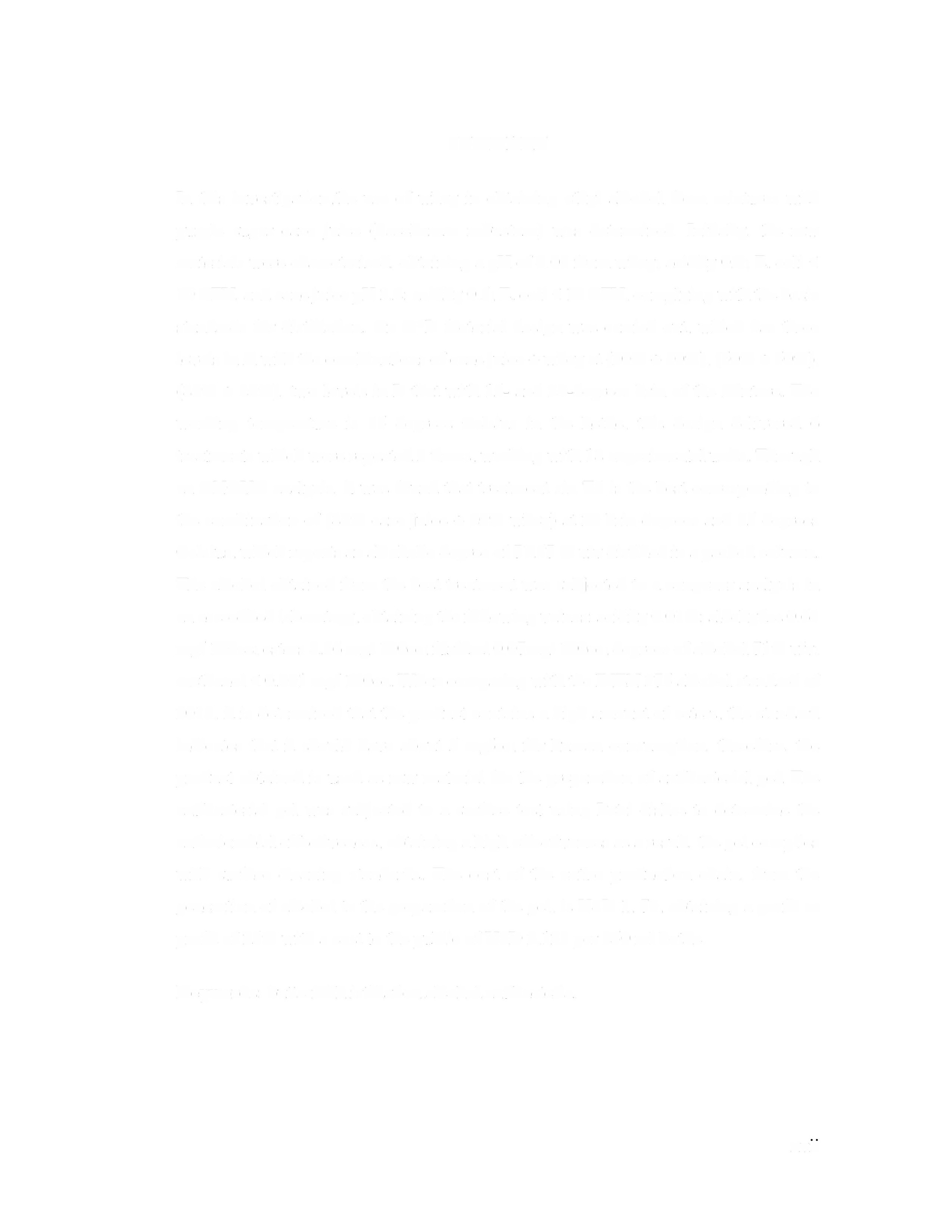 SUMMARYIn this investigation,the  use of whey in obtaining ethyl alcohol from mixtures with purple  sugar cane juice  (Saccharum  robustum)  was determined.  Initially,  the raw materials were characterized, obtaining a pH of 4.08 from whey; acidity 0.4; E. coli <10 CFU, and cane juice pH 3.2; acidity 0.5; E. coli < 10 CFU, complying with the basic standards for distillation. An A*B factorial design was carried out, which has three levels in A with the combinations of cane juice + whey at (20% + 80%), (50% + 50%), (80% + 20%), two levels in B that with 15- and 20-degrees brix of the mixture. The working  temperature  is  85 degrees  Celsius  in the  kettle,  this  design  delivered  6 treatments which were repeated 3 times,  working with 18 experimental units. Through an ANOVA analysis,  it was found that treatment six T6 is the best corresponding to the combination of (80% cane juice + 20% whey) at 20 brix degrees and 85 degrees Celsius, which reports an alcoholic degree of 71.67 % v/v distilled in a packed column. The alcohol obtained from the best treatment was subjected to a congener analysis in an accredited laboratory, obtaining the following values: acidity 0.01 %; aldehydes 0.63 mg/ 100cc; esters 8.36 mg/ 100cc; furfural 0.07mg/ 100cc; degrees of alcohol 71 % v/v; methanol < 0.001 mg/ 100cc. When comparing with the INEN 375 alcohol standard of2018, it is determined that the product contains a high amount of esters, the standard indicates that it should have about 5  mg/cc; for human consumption, therefore, the product obtained is used as raw material for the preparation of antibacterial gel. The antibacterial gel was subjected to a surface test using Petri dishes to determine the antimicrobial effectiveness, obtaining a high effectiveness as a result, the gel complies with surface cleaning standards.  The cost of the entire production  chain, from the generation of alcohol to the preparation of the gel, is USD 1,  70, obtaining a profit or profit of 25% with a cost to the public of USD 2,123 per 250 ml bottle.Keywords: buttermilk,istillation,alcohol,antibacteria.xvn1.1 INTRODUCCIÓNCAPÍTULO!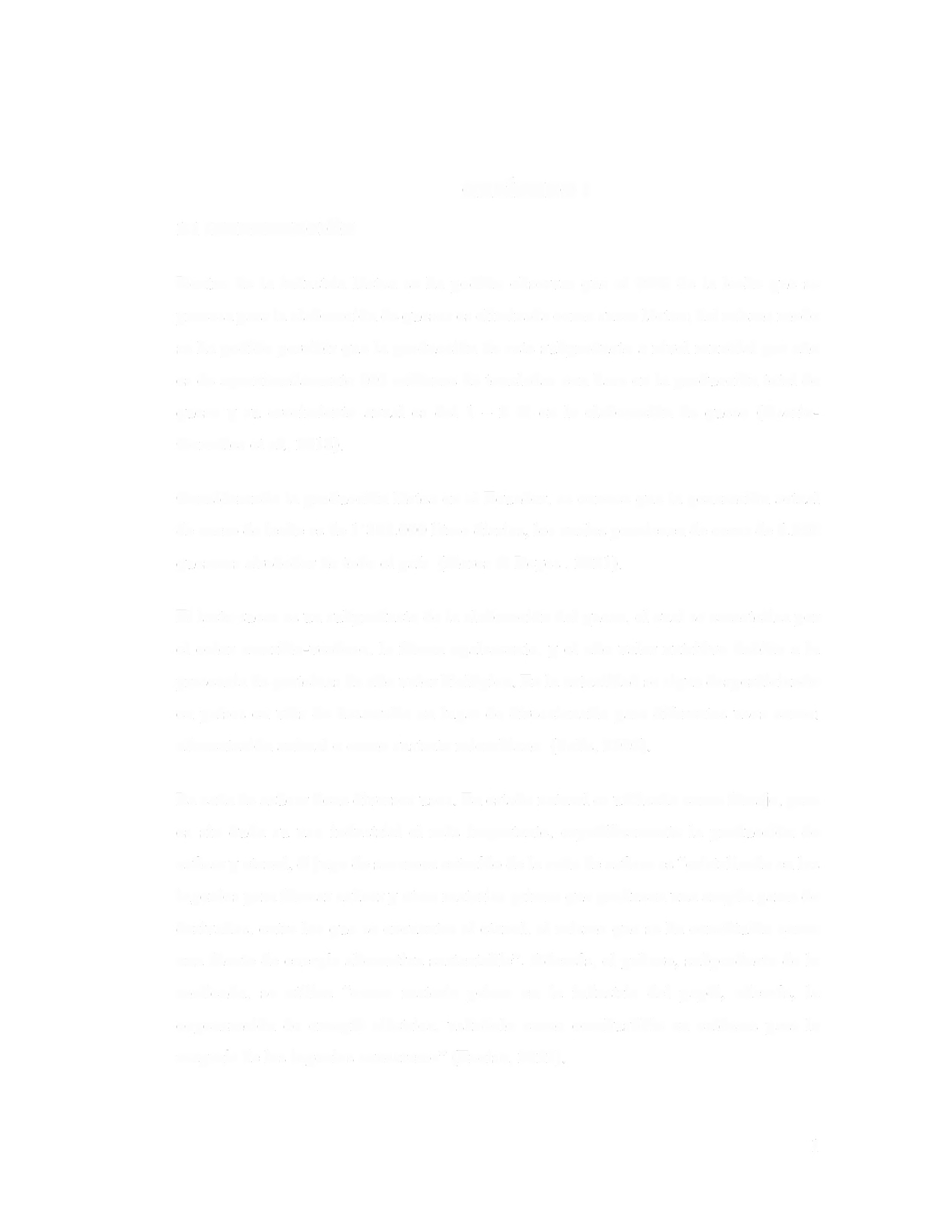 Dentro  de la industria  láctea  se ha podido  observar  que  el 90%  de la leche  que  se procesa para la elaboración  de quesos es eliminada como suero lácteo; del mismo modo se ha podido  percibir  que la producción  de este subproducto  a nivel mundial  por año es de aproximadamente 200 millones  de toneladas  con base en la producción  total de queso  y  su crecimiento   anual  es  del  1   - 2  % en  la elaboración   de  queso  (Osorio• Gonzáles  et al., 2018).Considerando  la producción  láctea en el Ecuador,  se conoce  que la generación  actual de suero de leche es de l '800.000 litros diarios, los cuales provienen  de cerca de 4.500 queseras  alrededor  de todo el país  (Flores & Reyes  ,  2021).El lacto suero es un subproducto  de la elaboración  del queso, el cual se caracteriza  por el color  amarillo-verdoso, la forma  opalescente,  y el alto valor  nutritivo  debido  a la presencia  de proteínas  de alto valor biológico. En la actualidad  se sigue desperdiciando en países  en vías de desarrollo  en lugar  de direccionarlo  para  diferentes  usos como: alimentación  animal o como sustrato microbiano   (Solis, 2020).La caña de azúcar tiene diversos usos. En estado natural es utilizado como forraje, pero es  sin  duda  su uso  industrial  el más  importante,  específicamente la producción   de azúcar y etanol, el jugo  de sacarosa extraído de la caña de azúcar es "cristalizado en los ingenios para formar azúcar y otras materias primas que producen  una amplia gama de derivados,  entre los que se encuentra  el etanol,  el mismo  que se ha constituido  como una fuente  de energía  alternativa  sustentable". Además,  el gabazo,  subproducto  de la molienda,  se  utiliza   "como   materia   prima   en  la  industria   del  papel,  además,   la cogeneración   de  energía  eléctrica,  usándolo  como  combustible   en  calderas  para  la mayoría  de los ingenios  azucareros"  (Enciso, 2022).1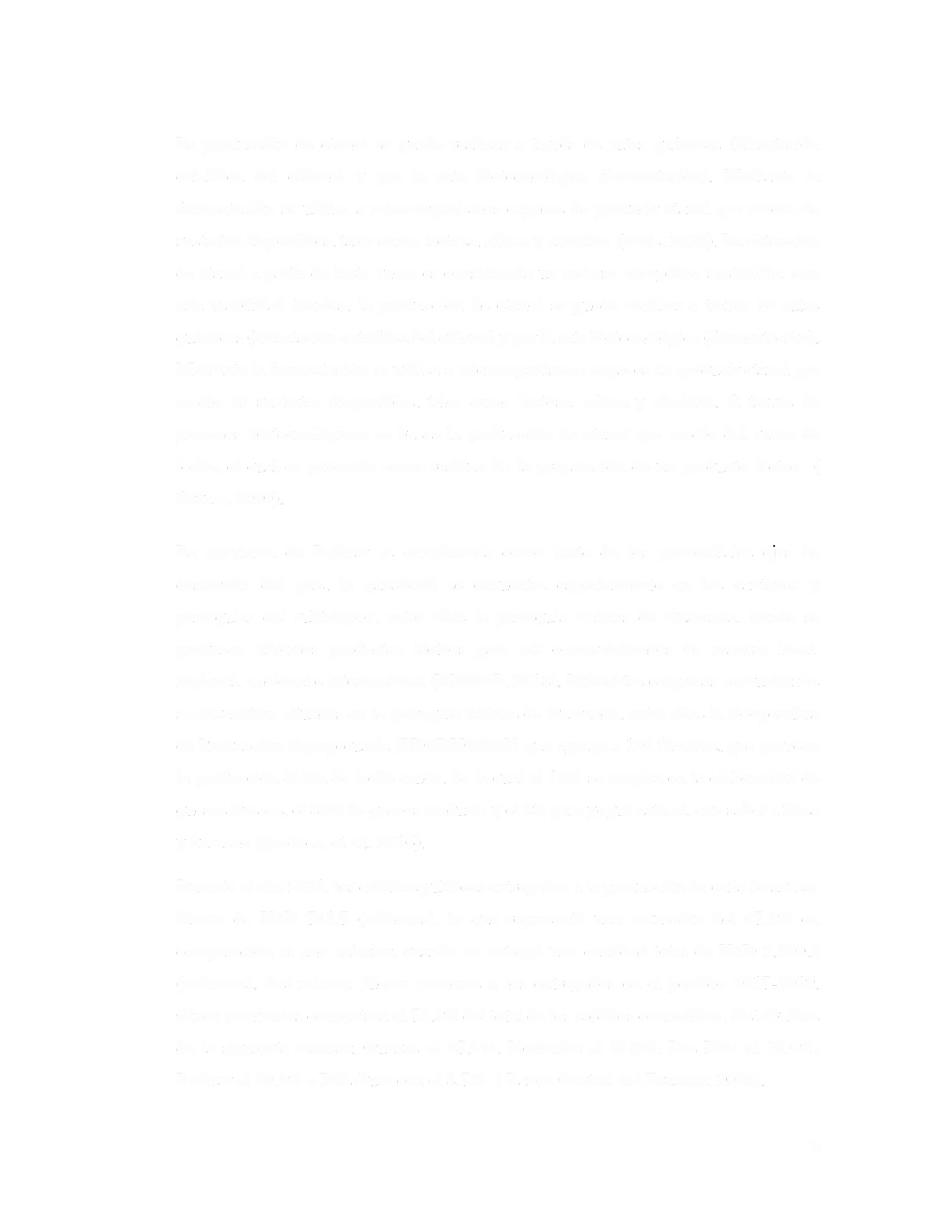 La  producción  de  etanol  se puede  realizar  a través  de rutas  químicas  (hidratación catalítica del etileno) y por la ruta biotecnológica (fermentación). Mediante la fermentación  se utiliza a microorganismos  capaces de producir etanol por medio de sustratos disponibles, tales como lactosa, xilosa y almidón  (Solis, 2020). La obtención de etanol a partir de lacto suero es considerada un recurso energético sostenible,  con alta viabilidad  técnica,  la producción  de  etanol  se puede  realizar  a través  de rutas químicas (hidratación catalítica del etileno) y por la ruta biotecnológica (fermentación). Mediante la fermentación se utiliza a microorganismos capaces de producir etanol por medio  de  sustratos  disponibles,  tales  como  lactosa,  xilosa  y  almidón.  A  través  de procesos  biotecnológicos  se busca  la producción  de etanol por medio  del suero  de leche,  el cual es generado  como residuo  de la preparación  de un producto  lácteo   ( Aráuz,  2020).La  provincia  de  Bolívar  es  considerada  como  parte  de  los  primordiales  ejes  de desarrollo  del  país,   la  ganadería   se  encuentra   especialmente   en  los  cantones  y parroquias del subtrópico, entre ellas la parroquia Salinas de Guaranda, donde se producen  diversos  productos   lácteos  para   ser  comercializados   de  manera  local, regional, nacional e internacional (MAGAP,  2018).  Diferentes empresas comunitarias se encuentran situadas en la parroquia Salinas de Guaranda,  entre ellas la Cooperativa de Producción Agropecuaria (PRODUCOOP) que agrupa a 190 familias,  que proveen la producción diaria de leche cruda, de la cual el 18% se emplea en la elaboración de quesos frescos, el 80% de quesos maduros y el 2% para yogur natural, con sabor a fresa y durazno (Jiménez,  et al., 2016).Durante el año 2021, los créditos públicos entregados a la producción de caña de azúcar fueron de USD 741,7 (millones), lo que representó una reducción del 67,2% en comparación  al año anterior,  cuando  se entregó  una cantidad total  de USD  2.260,5 (millones).  Así  mismo,  fueron  menores  a los  entregados  en el período  2017-2019. Cinco provincias concentran el 73,3% del total de los créditos concedidos, distribuidos de la  siguiente manera:  Guayas el 27,3%,  Pichincha  el  13,4%,  Los Ríos el  13,0%, Bolívar el 10,9% e lmbabura con el 8,7%  ( Banco Central del Ecuador,  2022).2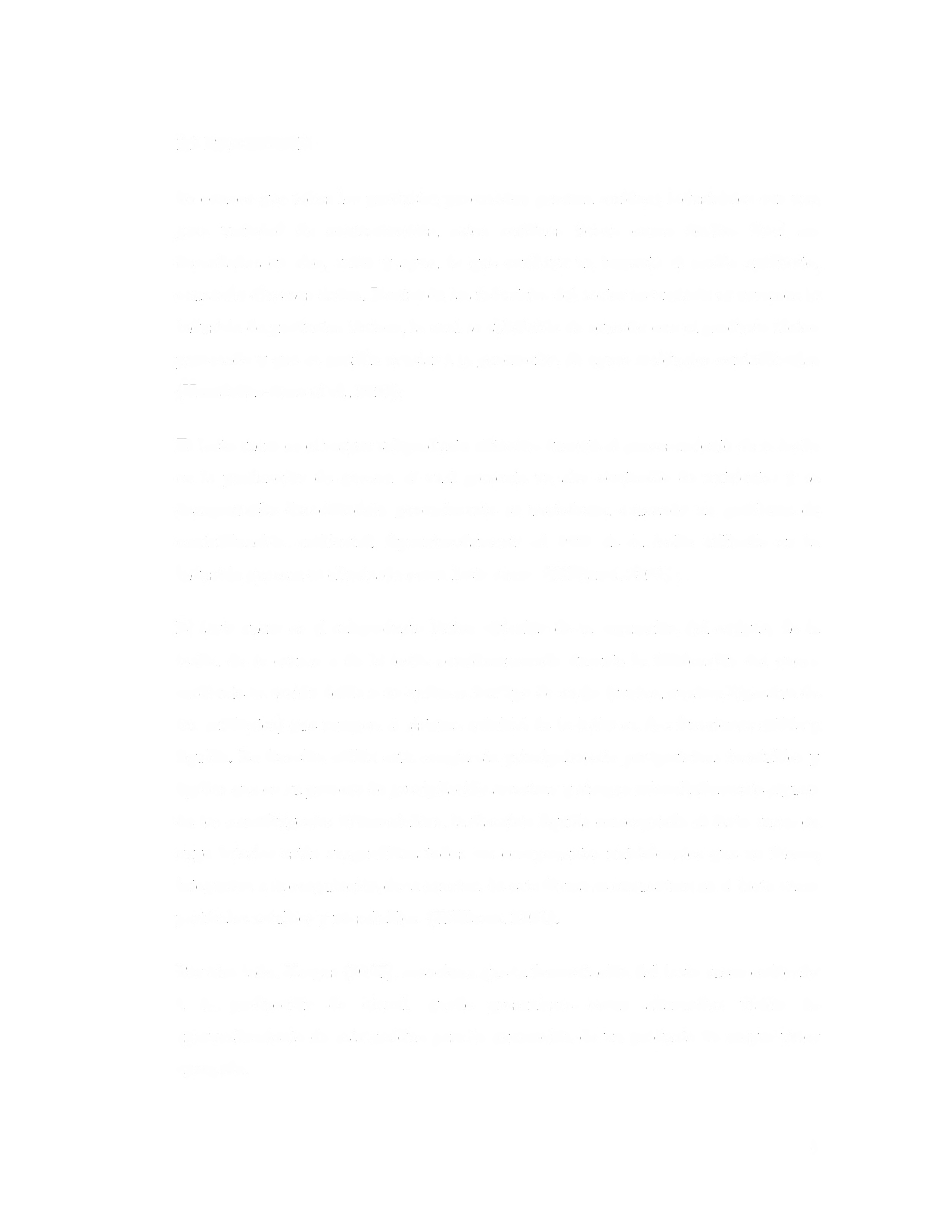 1.2 PROBLEMASe conoce que todos los productos procesados generan residuos industriales con una gran  variedad  de  contaminantes,  estos  residuos   tienen  como  destino  final  ser desechados  en aire,  suelo y agua, lo que conlleva  un impacto  al medio  ambiente, causando diversos daños. Dentro de las industrias del sector secundario se enmarca la industria de productos lácteos, la cual se subdivide de acuerdo con el producto lácteo procesado y que es posible asociar a la generación de aguas residuales contaminadas (Hernández-Cruz et al., 2022).El lacto suero es el mayor subproducto obtenido durante el procesamiento  de la leche en la producción  de quesos, el cual presenta  un alto contenido  de nutrientes  y se desaprovecha  desechándolo  generalmente  en vertederos,  causando  un problema  de contaminación   ambiental.  Aproximadamente   el  90%  de  la  leche  utilizada  en  la industria quesera es eliminada como lacto suero  (Williams, 2021) .El lacto suero es el subproducto  lácteo obtenido de la separación del coágulo de la leche, de la crema o de la leche semidescremada  durante  la fabricación  del queso mediante la acción ácida o de enzimas del tipo de cuajo (renina,  enzima digestiva de los rumiantes) que rompen el sistema coloidal de la leche en dos fracciones sólida y líquida. La fracción sólida está compuesta principalmente  por proteínas insolubles y lípidos que en su proceso de precipitación arrastran y atrapan minoritariamente  alguno de los constituyentes  hidrosolubles, la fracción líquida corresponde  al lacto suero en cuyo interior  están suspendidos  todos los componentes  nutricionales  que no fueron integrados a la coagulación de la caseína, de esta forma se encuentran en el lacto suero partículas solubles y no solubles  (Williams, 2021).Por otro lado, Vargas (2017), menciona que la fermentación del lacto suero enfocado a	la   producción    de   etanol,   puede   presentarse    como   alternativa   viable   de aprovechamiento  de este residuo para la generación  de un producto  de mayor valor agregado.3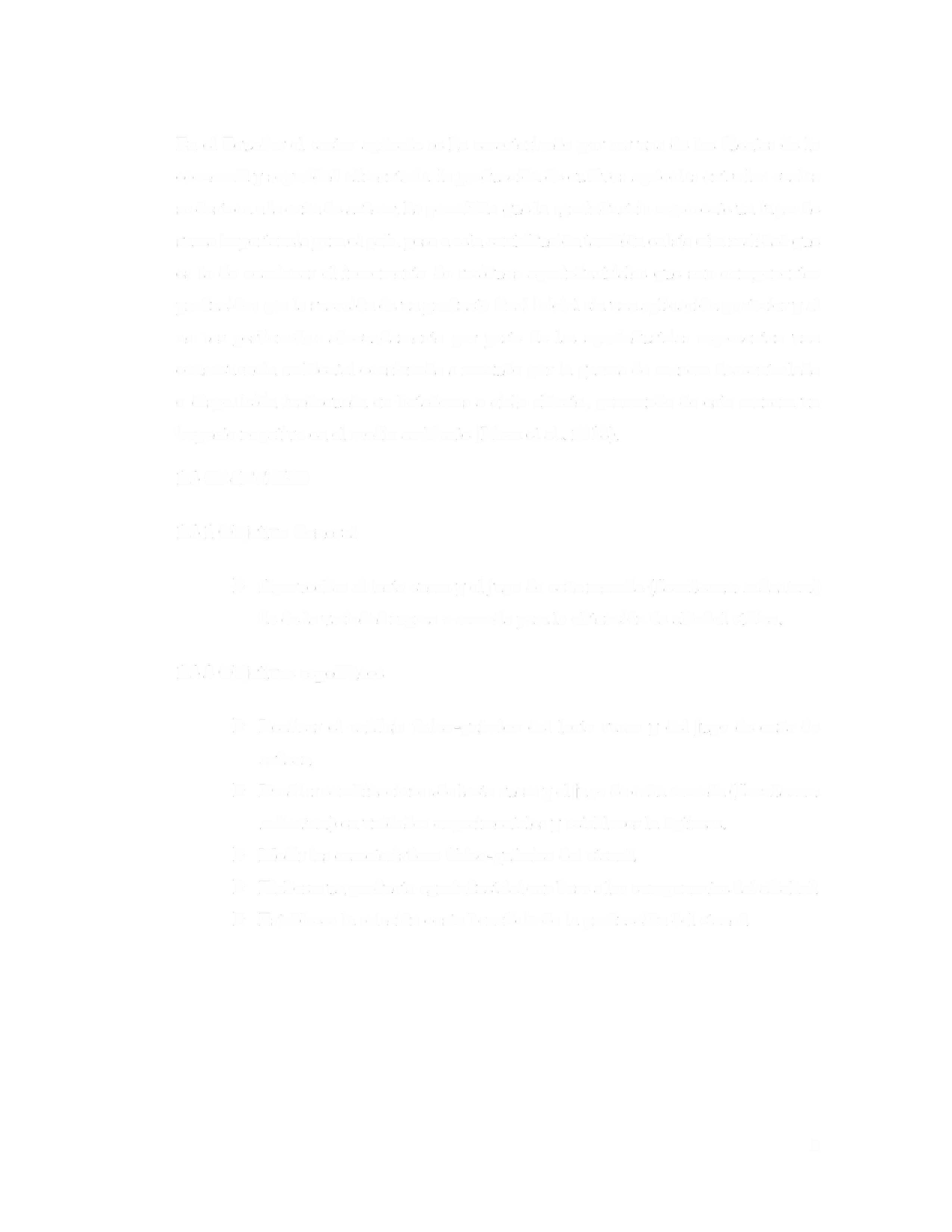 En el Ecuador el sector agrícola se ha caracterizado por ser una de las fuentes de la economía y seguridad alimentaria, la producción de cultivos agrícolas entre los cuales se destaca a la caña de azúcar, ha permitido que la agroindustria represente un lugar de suma importancia para el país, pese a esta contribución también existe otra realidad que es la de ocasionar el incremento de residuos agroindustriales que son componentes producidos por la sucesión de un producto final inicial sin una aplicación posterior y al no ser gestionados  adecuadamente por parte de las agroindustrias representan  una consecuencia ambiental ocasionada a menudo por la quema de manera descontrolada o disposición inadecuada en botaderos a cielo abierto, generando de esta manera un impacto negativo en el medio ambiente (Riera et al,. 2018).1.3 OBJETIVOS1.3.1 Objetivo General►    Aprovechar el lacto suero y el jugo de caña morada (Saccharum  robustum)de de la variedad repma o morada para la obtención de alcohol etílico.1.3.2 Objetivos específicos►    Realizar el análisis físico-químico  del lacto suero y del jugo  de caña de azúcar.►    Destilar combinaciones de lacto suero y el jugo de caña morada (Saccharumrobustum) en unidades experimentales y establecer la óptimas.►    Medir las características físico-químico del etanol.►    Elaborar un producto agroindustrial con base a los componentes del alcohol.►    Establecer la relación costo beneficio de la producción del etanol.4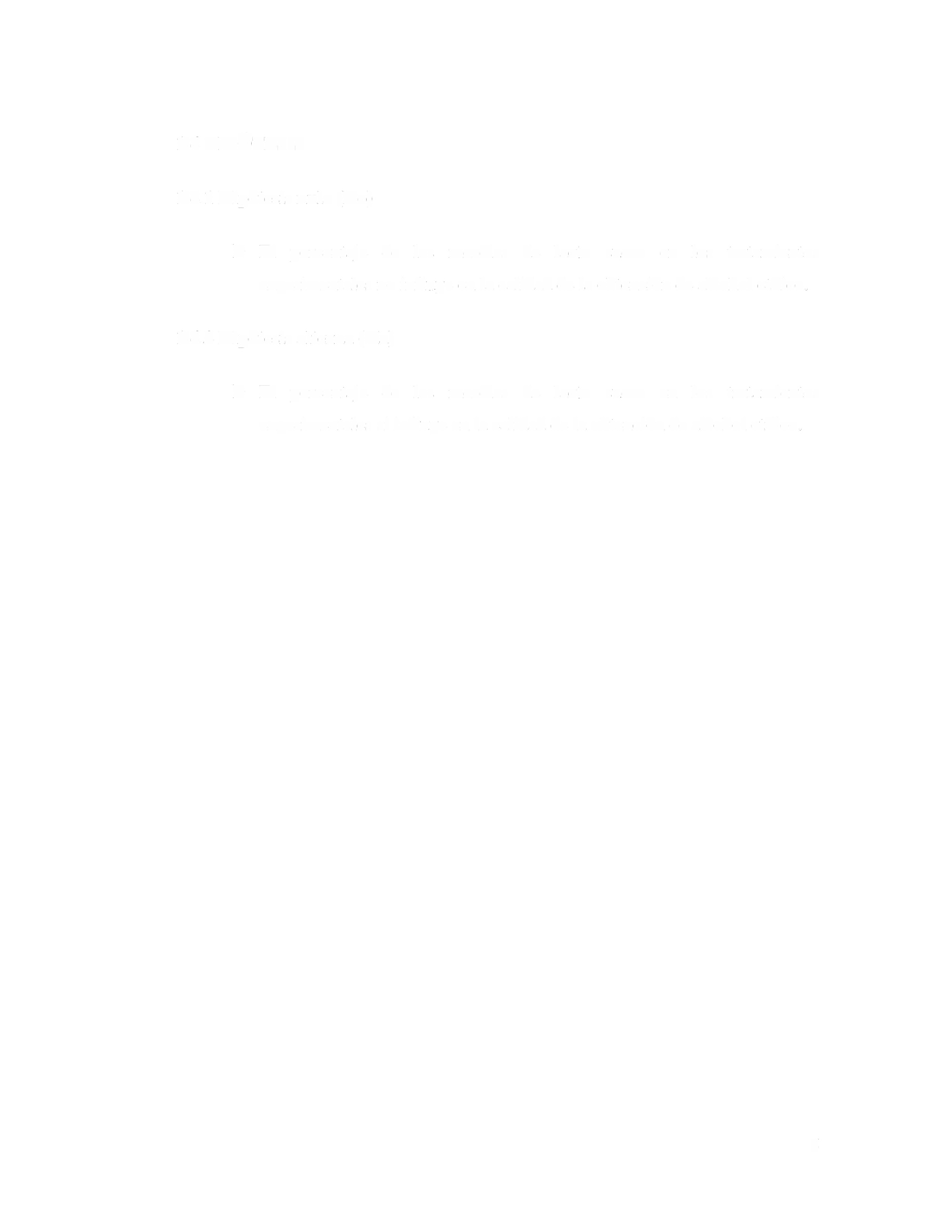 1.4 HIPÓTESIS1.4.1 Hipótesis nula (Ho)►    El   porcentaje   de   las   mezclas   de   lacto   suero   en   los   tratamientos experimentales no influye en la calidad de la obtención de alcohol etílico.1.4.2 Hipótesis alterna (Ha)►    El   porcentaje   de   las   mezclas   de   lacto   suero   en   los   tratamientos experimentales si influye en la calidad de la obtención de alcohol etílico.52. MARCO TEÓRICOCAPÍTULOII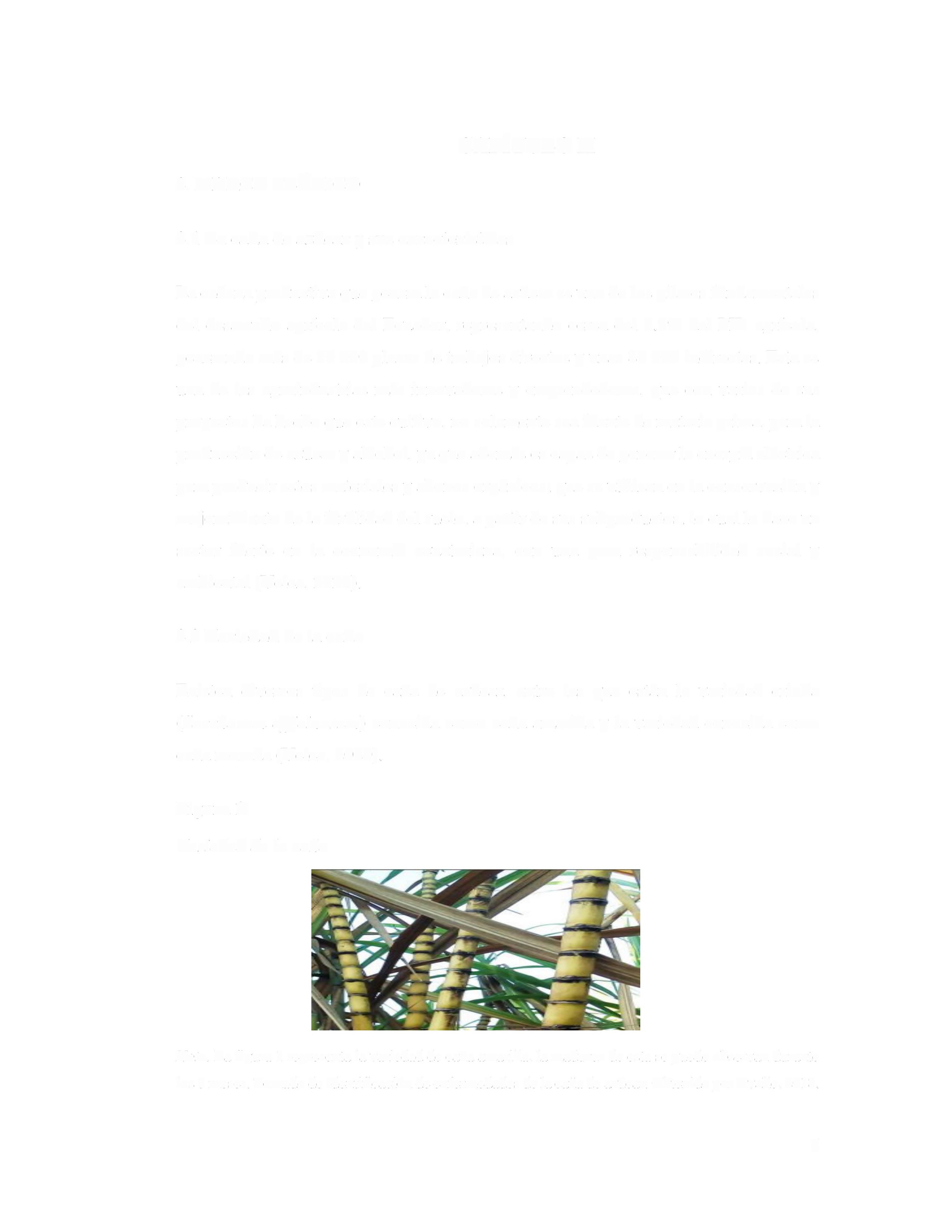 2.1 La caña de azúcar y sus característicasLa cadena productiva que genera la caña de azúcar es uno de los pilares fundamentales del desarrollo agrícola del Ecuador, representando cerca del 3.9% del PIB agrícola, generando más de 30 000 plazas de trabajos directos y unas 80 000 indirectas. Esta es una de las agroindustrias más innovadoras y emprendedoras, que con varios de sus proyectos ha hecho que este cultivo, no solamente sea fuente de materia prima, para la producción de azúcar y alcohol, ya que además es capaz de generar la energía eléctrica para producir estos materiales y abonos orgánicos; que se utilizan en la conservación y mejoramiento de la fertilidad del suelo, a partir de sus subproductos, lo cual lo hace un sector fuerte en la economía ecuatoriana, con una gran responsabilidad social y ambiental (Velez, 2020).2.2 Variedad de la cañaExisten  diversos  tipos  de  caña de  azúcar,  entre  las  que  están la  variedad  criolla (Saccharum officinarum) conocida como caña amarilla y la variedad conocida como caña morada (Velez, 2020).Figura l.Variedad de la cañaNota.  La figura  1  representa  la variedad de caña amarilla,  la madurez  de esta se puede observan  durante los 7 meses. Tomado de Identificación  de enfermedades  de la caña de azúcar. Obtenido por Ovalle, 2018.6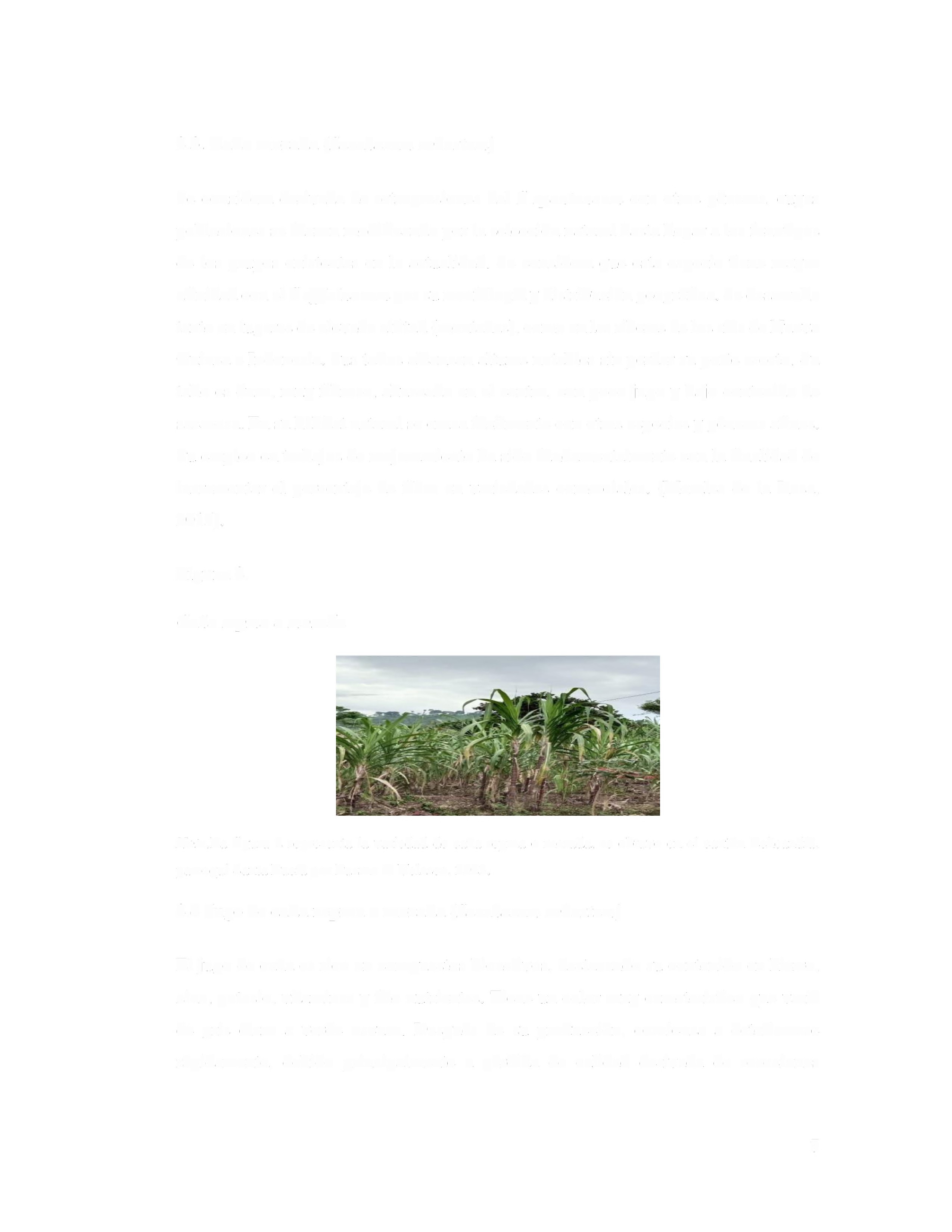 2.3. Caña morada (Saccharum robustum)Se considera derivada de retrogresiones  del S spontaneum  con otros géneros, cuyas poblaciones se fueron modificando por la selección natural hasta llegar a los fenotipos de los grupos existentes en la actualidad. Se considera que esta especie tiene mayor afinidad con el S officinarum por su morfología y distribución geográfica. Se desarrolla tanto en lugares de elevada altitud (montañas), como en las riberas de los ríos de Nueva Guinea e Indonesia.  Sus tallos alcanzan alturas notables sin perder su porte erecto. Su tallo es duro, muy fibroso, ahuecado en el centro, con poco jugo y bajo contenido de sacarosa. En su hábitat natural se cruza fácilmente con otras especies y géneros afines. Su empleo en trabajos de mejoramiento ha sido fundamentalmente  con la finalidad de incrementar  el porcentaje  de fibra en variedades  comerciales.  (Morales  de la Rosa,2015).Figura 2.Caña repma o moradaNota.La  figura 2 representa  la variedad  de caña repma o morada, se obtuvo en el cantón Echeandía, parroqui Santa Lucía por Puzma & Velasco, 2023.2.4 Jugo de caña repma o morada (Saccharum robustum)El jugo de caña es rico en compuestos bioactivos, destacando su contenido en hierro, zinc, potasio, vitaminas y fito nutrientes.  Tiene un color muy característico que varía de gris claro  a verde  oscuro.  Después  de su producción,  comienza  a deteriorarse rápidamente,  debido  principalmente   a pérdida  de  calidad  derivada  de  reacciones7enzimáticas,  especialmente  la actividad  del poli  fenol  oxidasa  (PPO).  Esto  provoca cambios   en   la   apariencia,   lo   que   supone   un   problema   importante   para   su comercialización.  Además,  el jugo de caña de azúcar sin procesar tiene un pH normal que varía de 4,9 a 5,5,  siendo propenso  a la contaminación  microbiana  (Hiperbaric,2020).Asimismo, para estabilizarlo y obtener una bebida de mejor calidad durante el almacenamiento, este jugo generalmente se mezcla con jugos más ácidos, como el jugo de limón o de lima. El tratamiento térmico es suficiente para inactivar la flora natural y las enzimas de descomposición presentes en el jugo de caña de azúcar, sin embargo, puede  afectar  negativamente  a los  delicados  atributos  sensoriales  de  esta  bebida, impartiendo un sabor indeseable y cambios de color (Hiperbaric, 2020).Tabla l.Composición química del jugo de cañaComponentes Sólidos solubles (masa % )   Componentes Sólidos solublesAzúcar Sacarosa Glucosa Fructuosa SalesÁcidos inorgánicos Ácidos orgánicos Aminoácidos ProteínasAlmidónGomasCeras, grasas y fosfáticos75,0-92,070,0-88,02,0-4,02,0-4,03,0-4,51,5-4,51,0-3,00,5-2,50,5-0,60,001-0,0500,30-0,600,05-0,15Nota.  En la tabla  1, nos indica los 12  componentes  solubles del jugo  de caña con su % de masa,  el jugo de caña contiene  el 15  y 20 % de sólidos totales,  el 80% son azúcares  solubles,  tomado  de Hernández,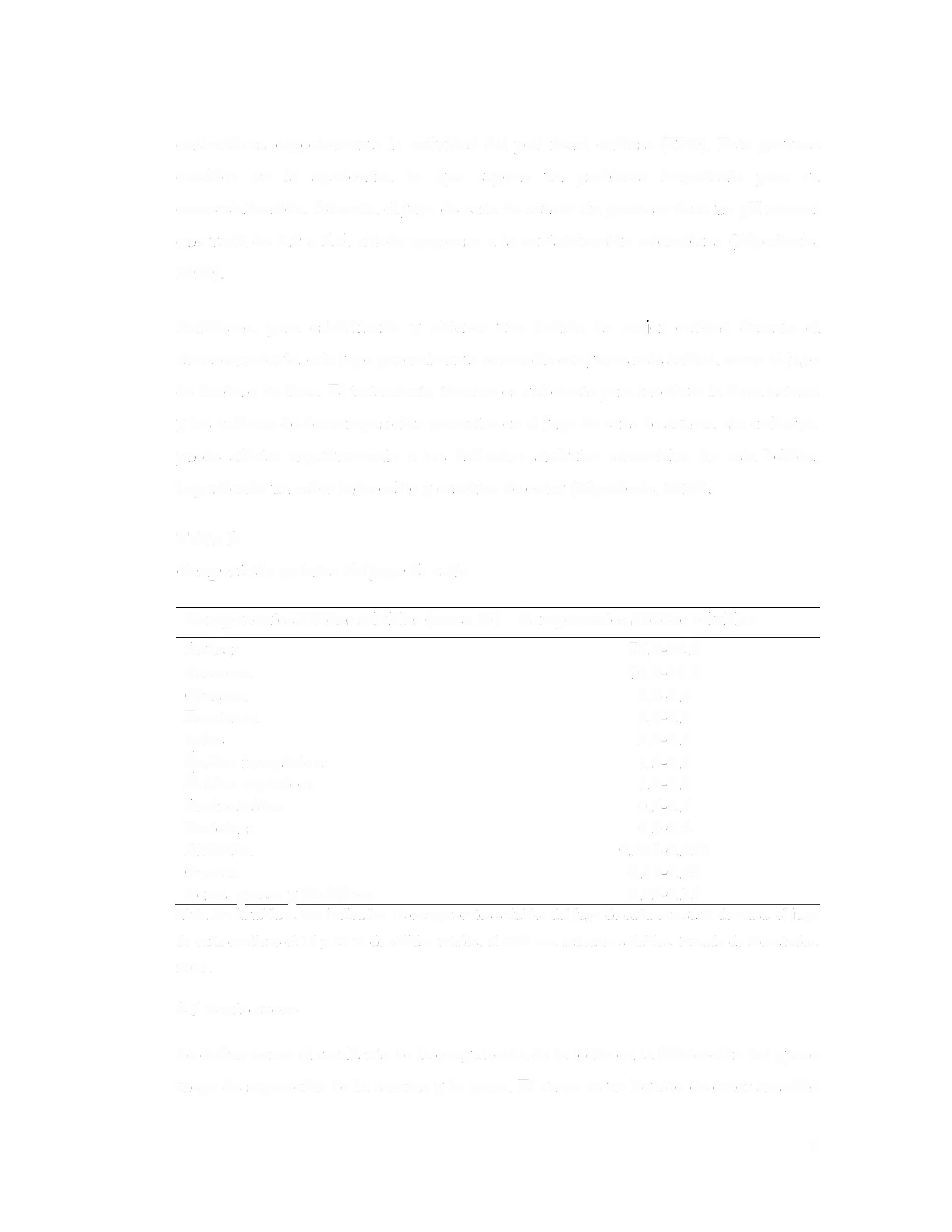 2017.2.5 Lacto sueroSe define como el resultante de la coagulación de la leche en la fabricación del queso luego de separación de la caseína y la grasa.  El suero es un líquido de color amarillo8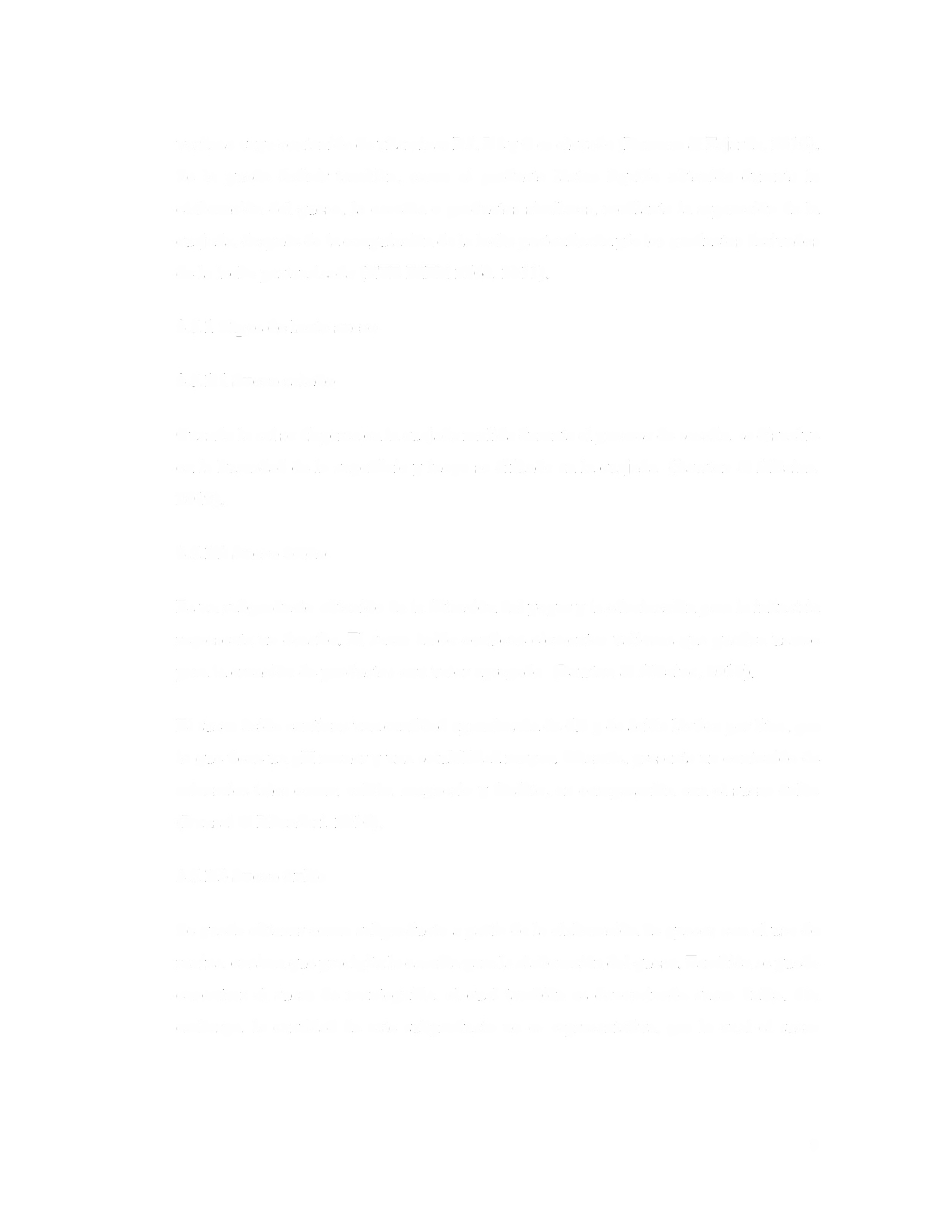 verdoso cuyo contenido de vitaminas B5, B2 y Ces elevado (Romero & Fajardo, 2016). Se lo puede definir también, como el producto lácteo líquido obtenido durante la elaboración  del queso, la caseína  o productos  similares, mediante  la separación  de la cuajada, después de la coagulación  de la leche pasteurizada  y/o los productos  derivados de la leche pasteurizada  (NTE INEN 2564,  2011).2.5.1 Tipos de lacto suero2.5.1.1 Suero saladoCuando la sal se dispersa en la cuajada molida durante el proceso de secado, se disuelve en la humedad  de la superficie  y luego se difunde en la cuajada   (Lawton  & Alcaine,2019).2.5.1.2 Suero ácidoEs un subproducto  obtenido de la filtración del yogur y la eliminación  para la industria representa  un desafío.  El suero ácido contiene  elementos  valiosos  que pueden  usarse para la creación de productos  con valor agregado   (Lawton & Alcaine,  2019).El suero ácido contiene una cantidad aproximada  de 6.4 g de ácido láctico por litro, por lo que tiene un pH menor y una solubilidad  mayor. Además, presenta  un contenido  de minerales  tales como: calcio, magnesio  y fosfato, en comparación  con el suero dulce (Bansal & Bhandari,  2016).2.5.1.3 Suero dulceSe puede obtener como subproducto  a partir de la elaboración  de quesos con el uso de renina, enzima que precipita la caseína para la elaboración  del queso. También se puede encontrar  el suero  de  mantequilla,  el cual  también  es denominado  suero  dulce.  Sin embargo,  la cantidad  de este  subproducto  no  es representativa,  por  lo cual  el suero9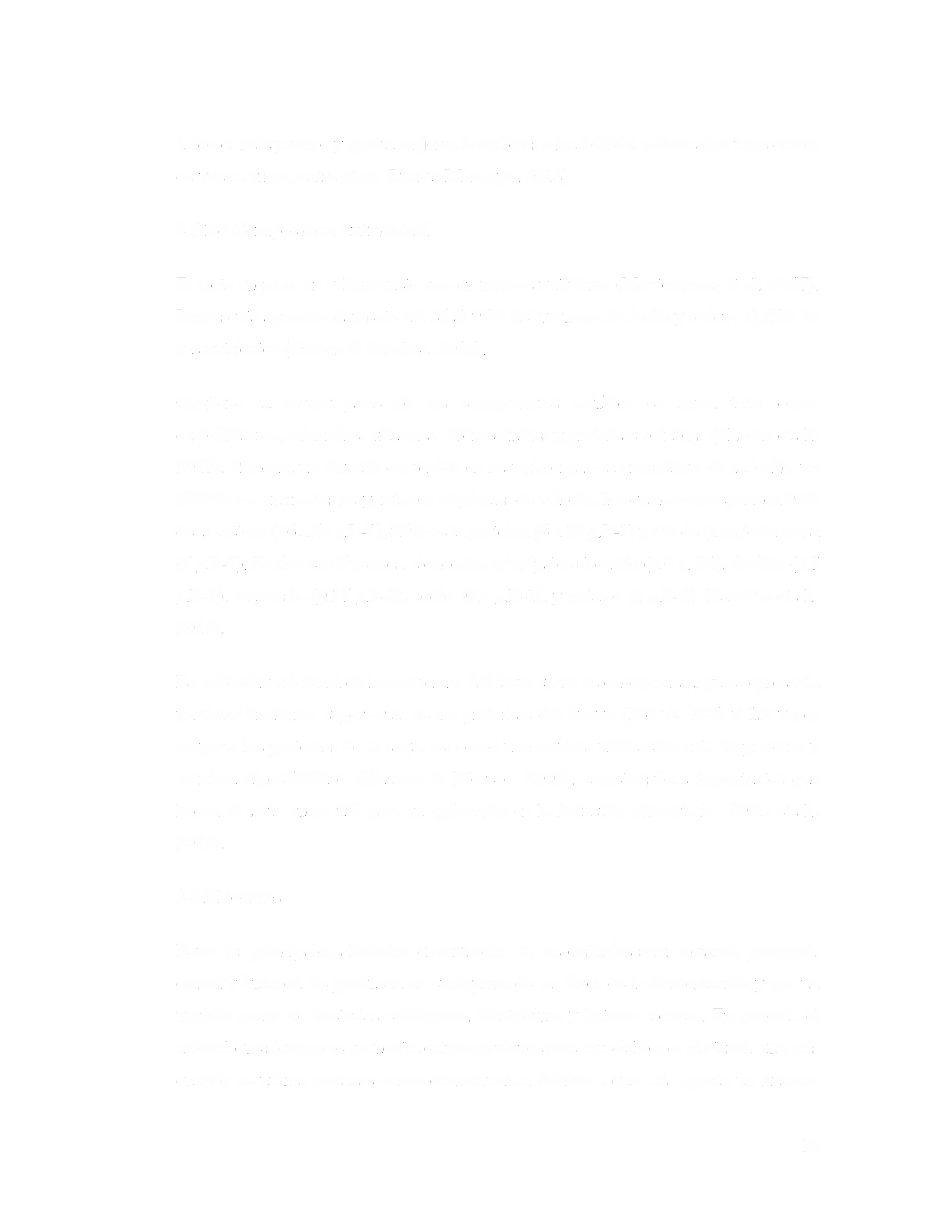 ácido es más preciso y aporta mejores beneficios a las bebidas saborizadas tales como:cervezas,  vinos,  entre otros (Puente Moncayo,  2018).2.5.1.4 Composición nutricionalEl lacto suero es un subproducto rico en valores nutritivos (Montesdeoca et al., 2017). Representa aproximadamente  del 85 al 95% del volumen de leche y retiene el 55% de sus nutrientes (Gómez & Sánchez, 2019).Contiene   la  mayor   parte   de  los  componentes   solubles   en  agua,   tales   como carbohidratos, minerales, vitaminas hidrosolubles y proteínas solubles (Chacón et al.,2017).  Presenta un elevado contenido en materia orgánica procedente de la leche, un55% de los nutrientes mayoritarios originales de la leche, los cuales corresponden 96% de la lactosa (46 a 52 g.L-1 ), 25 % de la proteína (6 a 10 g.L-1) y 8 % de la materia grasa (5 g.L-1). Es rico en minerales, siendo los principales el calcio (0,6 g. Ll), fósforo (0,7 g.L-1 ), magnesio (O, 17 g.L-1 ), sodio (0,3 g.L-1 ), y potasio (1 g.L-1)  (Ramírez et al.,2018).La calidad nutricional de las proteínas del lacto suero es excepcional, pues representa un valor biológico  superior al de las proteínas  del huevo (104 vs.  100) y 1,4 veces mayor a las proteínas de la soya, así como una elevada utilización neta de proteína y máxima  digestibilidad  (Mazorra  & Moreno,  2020),  características  importantes  que hacen al lacto suero útil para su aplicación en la industria  alimentaria   (Díaz et al.,2018).2.6 AlcoholesEntre los principales  alcoholes encontrados  en los ensilajes  son: metanol, propanol, etanol y butanol. Se producen en cualquiera de las fases de la fermentación  y por un variado grupo de bacterias coliformes, clostridium  y heteros lácticas. En general, el alcohol que siempre se encuentra en proporciones más apreciables es el etanol, aún más cuando se utiliza melazas  como conservantes,  debido a que esta aporta un número10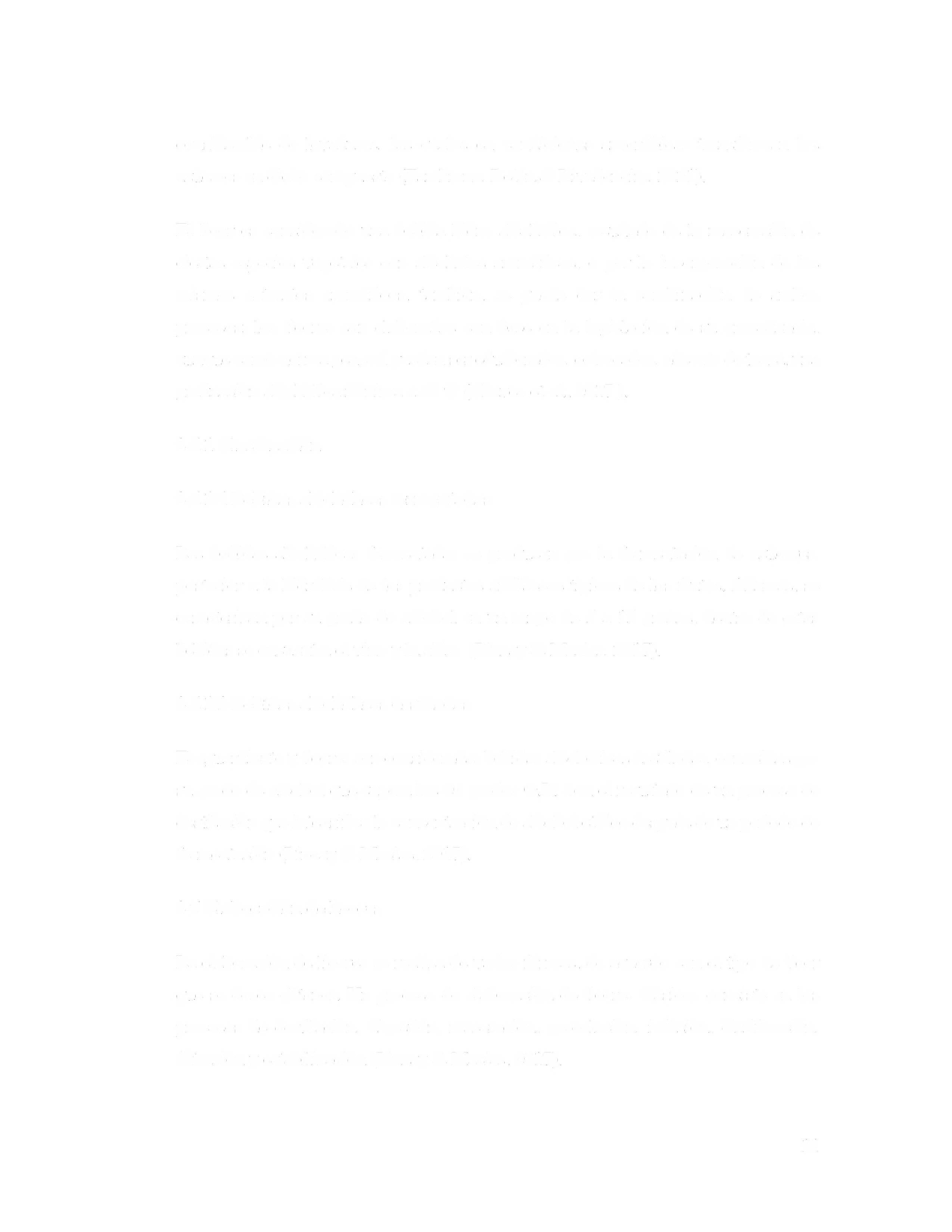 considerable de levaduras, las cuales en condiciones anaeróbicas transforman los azúcares en dicho compuesto (Zambrano, Belén,& Rivadeneira,  2021).El licor es considerado  una bebida  hidro  alcohólica, resultado  de la maceración  de ciertas  especies  vegetales  con  alcoholes  aromáticos,  o por  la  incorporación  de  los mismos  extractos  aromáticos,  también,   se  puede  dar  la  combinación   de  ambos procesos;  los  licores  son  elaborados  con base  en  la  legislación  de  su procedencia, aunque como norma general pueden ser edulcorados, coloreados, además de tener, una graduación alcohólica mínima a 30 % (Chavez et al., 2017 ).2.6.1 Clasificación2.6.1.1 Bebidas alcohólicas fermentadasLas bebidas  alcohólicas fermentadas  se producen por la fermentación  de azúcares, posterior a la hidrólisis de los productos amiláceos típicos de los frutos. Además, se caracterizan por su grado de alcohol en un rango de 5  a 15 grados, dentro de estas bebidas se encuentra el vino y la sidra  (Pincay & Macias, 2017).2.6.1.2 Bebidas alcohólicas destiladasEl aguardiente y licores son consideradas bebidas alcohólicas destiladas, conocidas por su grado de alcohol que supera los 20 grados G.L. Son el resultado de un proceso de destilación que intensifica la concentración de alcohol etílico después de un periodo de fermentación (Pincay & Macias, 2017).2.7 Elaboración de licoresLa elaboración de licores se realiza de varias formas,  de acuerdo con el tipo de licor que se desea obtener. Un proceso de elaboración de licores clásicos consiste en los procesos de destilación, digestión, maceración,  percolación,  infusión,  clarificación, filtración y estabilización (Pincay & Macias, 2017).11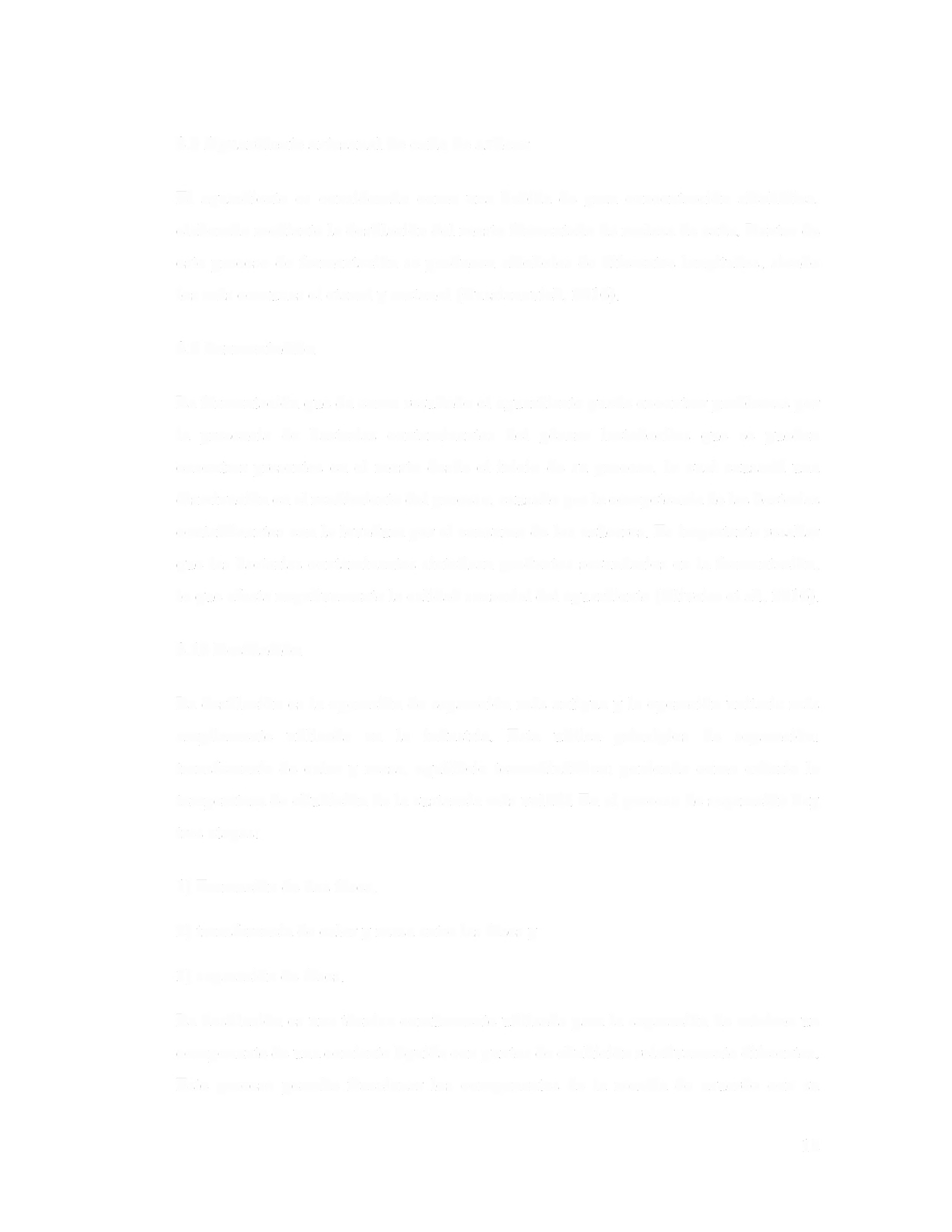 2.8 Aguardiente artesanal de caña de azúcarEl aguardiente es considerado  como una bebida  de gran concentración  alcohólica, elaborado mediante la destilación del mosto fermentado de melaza de caña. Dentro de este proceso de fermentación se producen alcoholes de diferentes longitudes,  siendo los más comunes el etanol y metanol (Cussianovich, 2016).2.9 FermentaciónLa fermentación que da como resultado el aguardiente puede encontrar problemas por la  presencia  de  bacterias  contaminantes  del  género  lactobacilos  que  se  pueden encontrar presentes en el mosto desde el inicio de su proceso, lo cual causaría una disminución en el rendimiento del proceso, causado por la competencia de las bacterias contaminantes con la levadura por el consumo de los azúcares. Es importante resaltar que las bacterias contaminantes sintetizan productos secundarios en la fermentación, lo que afecta negativamente la calidad sensorial del aguardiente (Oliveira et al., 2016).2.10 DestilaciónLa destilación es la operación de separación más antigua y la operación unitaria más ampliamente   utilizada   en   la  industria.   Esta   utiliza   principios   de   separación: transferencia  de calor y masa, equilibrio termodinámico; poniendo como criterio la temperatura de ebullición de la sustancia más volátil. En el proceso de separación hay tres etapas:1) Formación de dos fases,2) transferencia de calor y masa entre las fases y3) separación de fases.La destilación es una técnica comúnmente utilizada para la separación de mínimo un componente de una corriente líquida con puntos de ebullición relativamente diferentes. Este proceso permite  fraccionar  los componentes  de la mezcla de acuerdo con su12volatilidad relativa para así obtener una corriente con el producto más volátil y otra rica en el menos volátil.  Para la separación de una mezcla binaria etanol - agua,  se utiliza la  destilación   convencional,  generalmente   en  dos  fases,  para  obtener  una  mezcla cercana a la azeotrópica (mezcla líquida cuyo punto de ebullición es constante). (Zapata Benabithe  et al., 2020).2.11 Tipos de destilación2.11.1 Destilación simple de una mezcla binariaLa evaporación instantánea o destilación en el equilibrio, como algunas veces se llama, es  una  operación  de una  sola  etapa  en  donde  se evapora  parcialmente   una  mezcla líquida, se permite que el vapor alcance el equilibrio con el líquido residual y se separan y eliminan  del aparato las fases vapor y líquido resultante.  Puede llevarse  a cabo por lotes o en forma continua (Treybal,  1995)Figura 3.Evaporación instantánea continúa.ALIMENTACIÓNF,,moles/tiempoH,.ln.lerc_a,n blador     rO  Btu/tuVAPORO moles/tiempo'º~     Ho)-L          . ~o~:S/ti8"1p0"w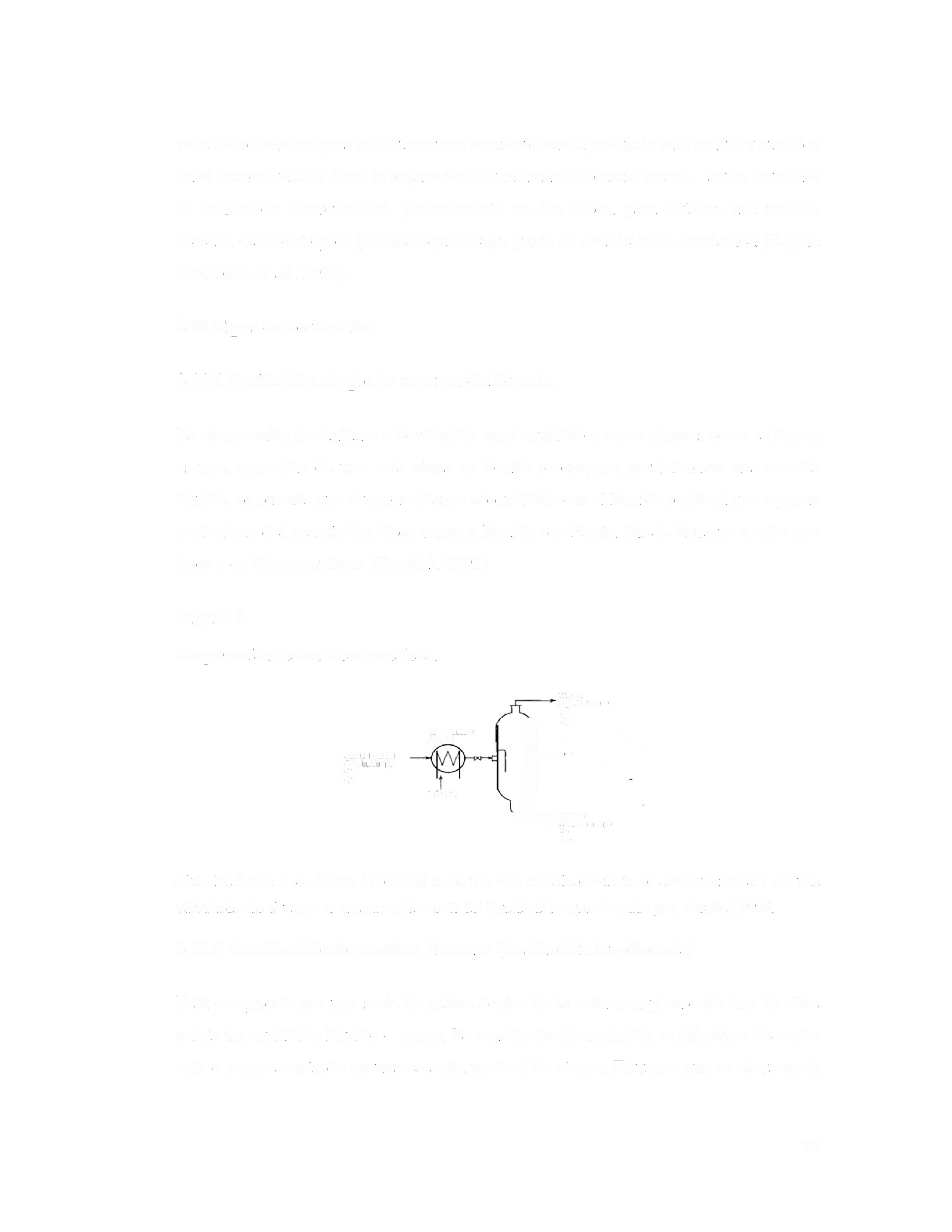 Nota.  La figura 3 se observa la separación de una sola etapa,la corriente de alimentaciónpasa  por una válvula donde el vapor se separa rápidamente del líquido al tanque, Tomado por, Treybal,  1995.2.11.2 Rectificación de mezclas binarias (Destilación fraccionada)Está compuesta  por una serie de platos  dentro de la columna,  y en cada una de ellas existe un equilibrio  líquido - vapor. La mezcla de alimentación  se introduce  de modo más o menos centrado  en una cascada  vertical de etapas.  El vapor que se eleva en la13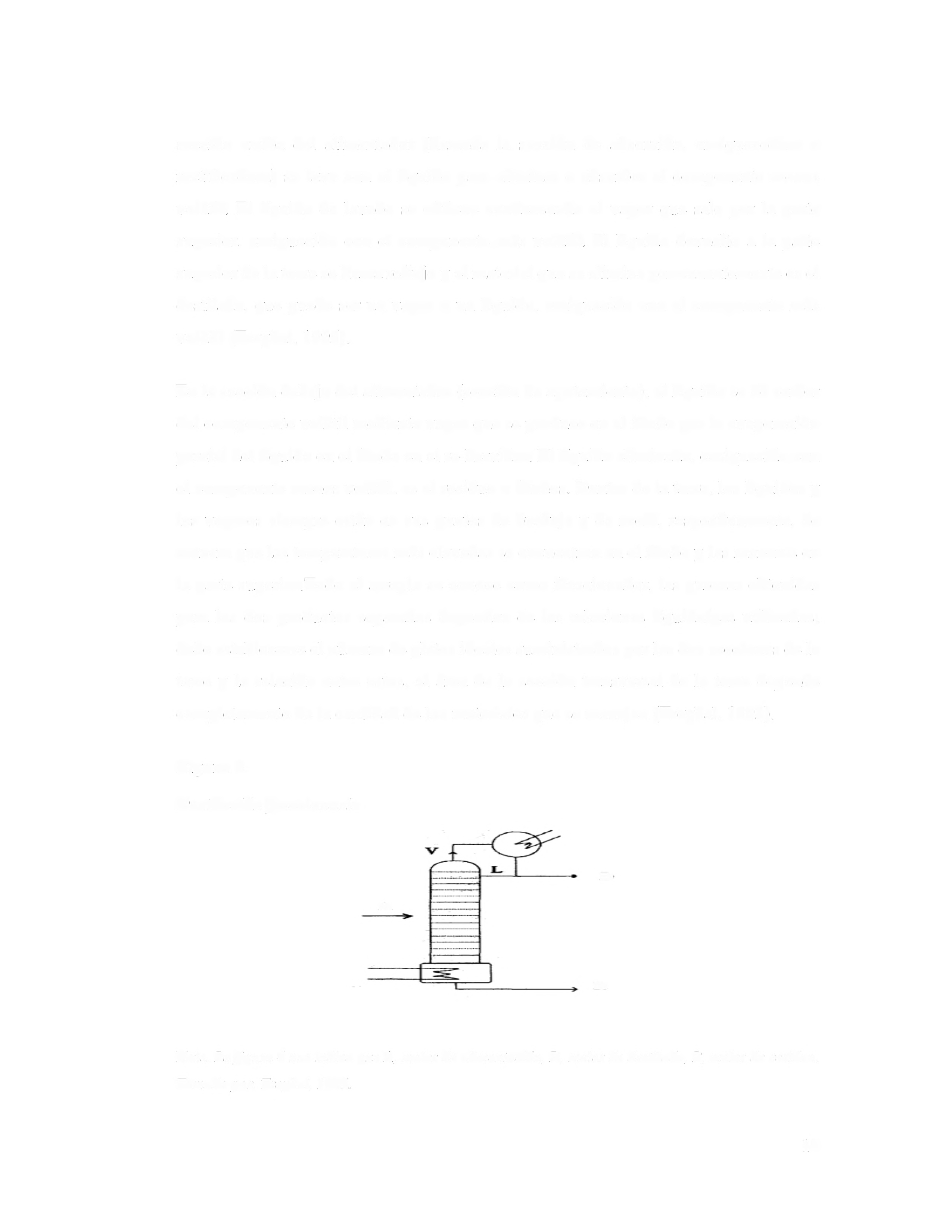 sección arriba del alimentador (llamada la sección de absorción, enriquecedora o rectificadora)  se lava  con el líquido  para  eliminar  o absorber  el componente  menos volátil.  El líquido  de lavado  se obtiene  condensando  el vapor  que  sale por  la parte superior, enriquecido  con  el componente  más  volátil.  El líquido  devuelto  a la parte superior de la torre se llama reflujo y el material que se elimina permanentemente es el destilado, que puede  ser un vapor o un líquido, enriquecido  con el componente  más volátil (Treybal,  1995).En la sección debajo del alimentador  (sección de agotamiento),  el líquido se dé sorber del componente  volátil mediante vapor que se produce en el fondo por la evaporación parcial del líquido en el fondo en el re-hervidor.  El líquido eliminado, enriquecido  con el componente  menos volátil,  es el residuo o fondos.  Dentro de la torre,  los líquidos  y los vapores  siempre  están  en sus puntos  de burbuja  y de rocío, respectivamente, de manera que las temperaturas  más elevadas se encuentran  en el fondo y las menores en la parte superior.Todo  el arreglo  se conoce como fraccionador,  las purezas  obtenidas para  los  dos productos  separados  dependen  de las relaciones  líquido/gas  utilizadas; debe establecerse  el número de platos ideales suministrados  por las dos secciones de la torre  y la relación  entre  estos,  el área de la sección  transversal  de la torre  depende completamente  de la cantidad de los materiales que se manejen  (Treybal,  1995).Figura 4.Destilación fraccionaria.DAR.Nota. La figura 4 nos indica que A,  moles de alimentación, D,  moles de destilado,  R,  moles de residuo. Tomado por,  Treybal,  1995.14Existen varios métodos para calcular y diseñar una torre fraccionaria o a través de una construida determinar su eficiencia, pero McCabe y Thiele han desarrollado un método matemático gráfico para determinar el número de platos o etapas teóricas necesarios para la separación de una mezcla binaria (Treybal,  1995).Este  método  usa balances  de materia  con respecto  a ciertas partes  de la torre,  que producen  líneas de operación  y la curva de equilibrio  y-x para el sistema  (Treybal,1995).Cabe destacar que la principal suposición del método de McCabe-Thiele  consiste en que  debe  haber  un  derrame  equimolar  a través  de  la  torre,  entre  la  entrada  de  la alimentación  y el plato  superior  y la entrada  de la  alimentación  y el plato  inferior (Treybal,  1995).La parte  superior de la torre por encima de la entrada  de la alimentación  recibe  el nombre de sección de enriquecimiento, como se muestra en la figura 4, debido a que la alimentación de entrada de la mezcla binaria de componentes A y B se enriquece en esta sección, por lo que el destilado es más rico en A que en la alimentación  (Zapata Benabithe et al., 2020).Figura 5.Esquema de sección de enriquecimientoRq~n   •-¡Xv,1i   n _j_ _ _t                                  _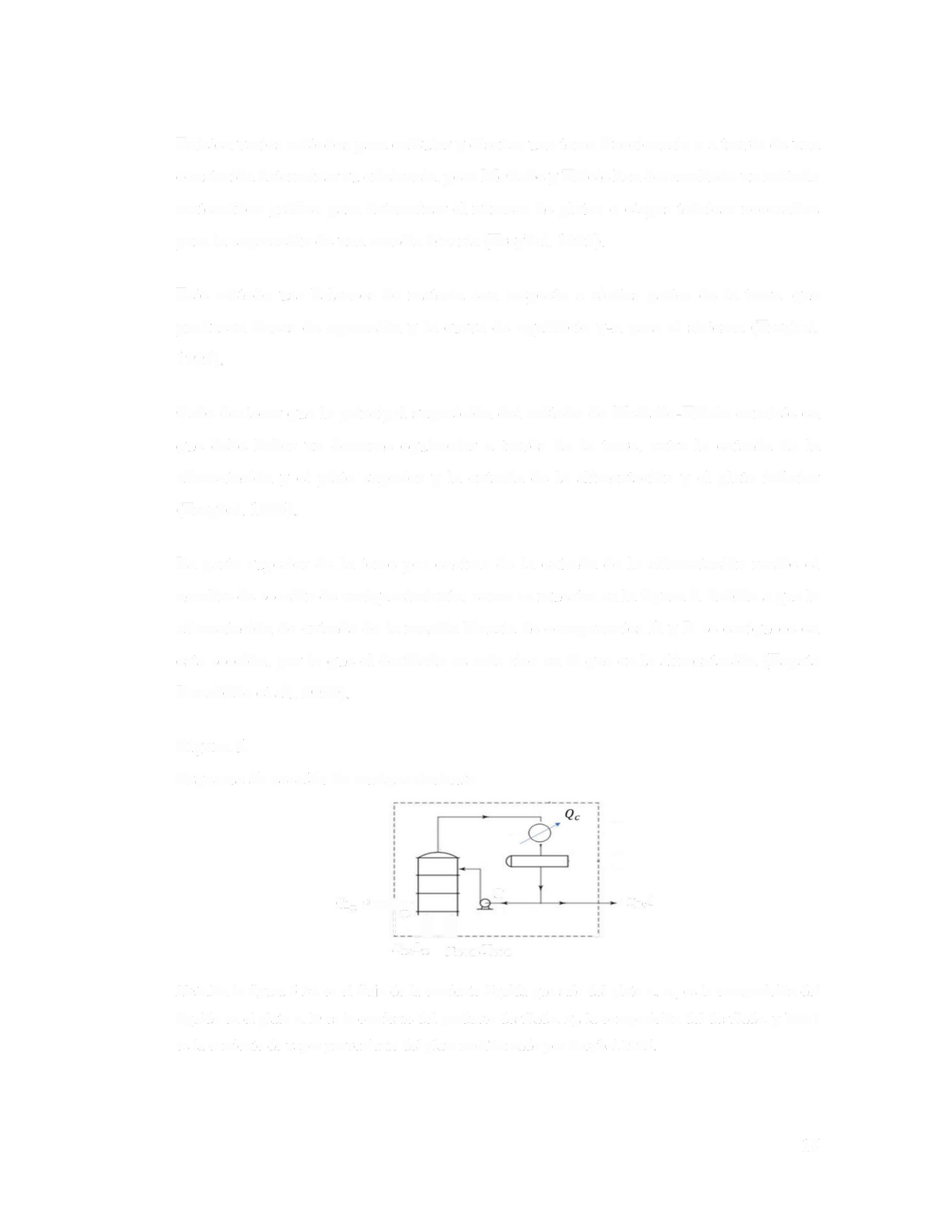 Xn, t.;    Yn+V Vn+1Nota.En la figura  5  Ln es el flujo  de la corriente  líquida  que sale del plato n, Xn  es la composición  del líquido  en el plato n, D es la corriente  del producto  destilado,  Xv la composición  del destilado,  y Vn+ 1 es la corriente  de vapor proveniente  del plato n+ 1.Tomado por Treybal,1995.15Realizando  un balance  total de materia con en la sección de enriquecimiento  se tienela siguiente ecuación:Ym+li;       Dx0--x   +-•Vn+l    n      Vn+lReorganizando   esta  ecuación   en  términos   de  la  razón  de  reflujo   interno   (R)  serelacionan  las composiciones  de dos corrientes en contacto:Yn+lR                  x0                      LnR+l  xn  +R   +1   R       DLa parte inferior  de la torre,  por debajo  de la entrada  de la alimentación,  se conocecomo la sección de agotamiento, tal cual se muestra en la figura 6.Figura 6.Esquema sección de despojoL    1                                                                   1        mXnv   711     l    1    Ym+1•  Vm+1q Ln.t__,-------_.,~----------------~:              ,--i:-------:>---.          Q R    :1111111        --------------~----------'X7n,WNota.En la figura 6 se encuentra  el agotamiento  o despojo  del destilador  que es por debajo  de la entrada de la alimentación, donde Lm es el flujo de la corriente líquida que sale del plato m, Xm  es la composición del líquido  en el plato  m,  Vm+ 1   es la corriente  de vapor  que  entra  al plato  m,  W es la corriente  del producto  residual,  y xw la composición  de corriente  del producto  residual.  Se debe tener en cuenta quese supone un flujo equimolar, por lo tanto,  Lm = Ln y Vm = Vn. Identificado  por Treybal,1995.Planteando  un balance total de materia en la sección de agotamiento,  del componenteA y despejando  la composición  del vapor en el plato m+I  (Vm+l)  se obtiene:Ym+lLm            Wxw--xVm+l    m      Vm+l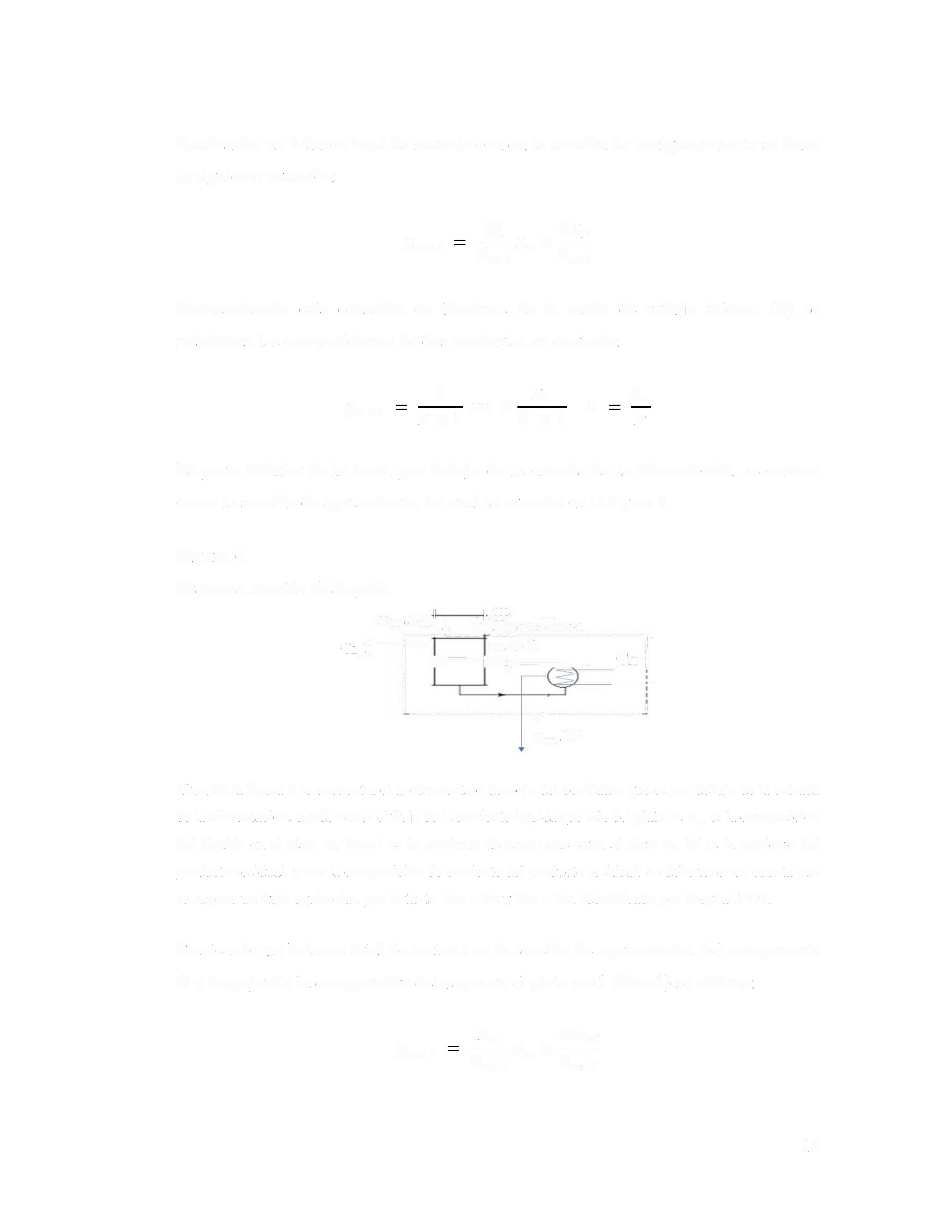 16Para la alimentación  se tiene la siguiente  ecuación:qy       ---xq  - lXFq  - l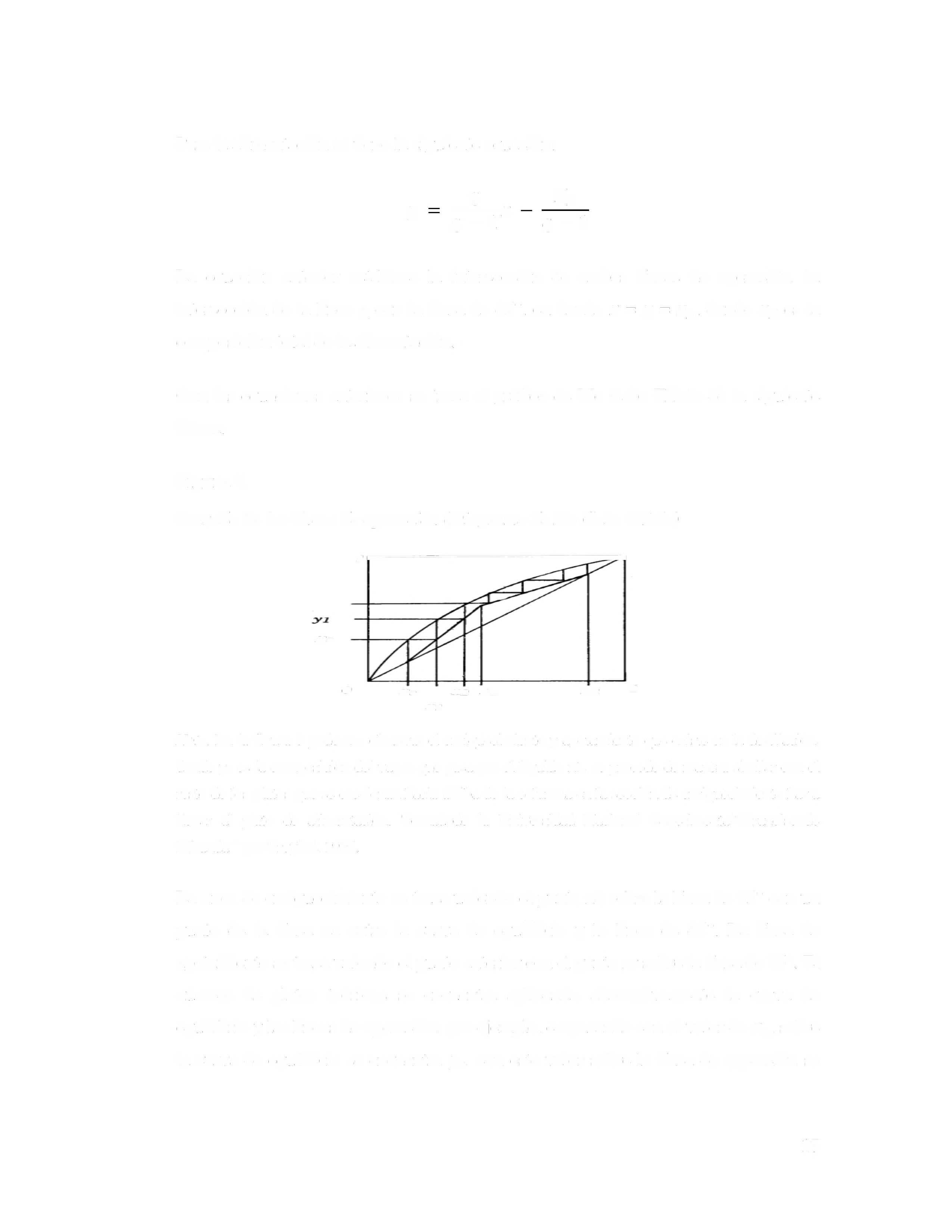 La  ecuación   anterior   establece   la  intersección   de  ambas  líneas  de  operación,  la intersección  de la línea  q con la línea  de 45º, en donde  x = y = xF, donde  xF es la composición  total de la alimentación.Con las ecuaciones  anteriores  se traza  el gráfico  de Me  Cabe Thiele  de la siguiente forma:Figura 7.Trazado de las líneas de operación (Diagrama de Me Cabe Thiele)1 .----------------=..Yro            Xr         X2  ~        Xd       ..zX:LNota.  En la figura  7 podemos  observar  el enriquecimiento y agotamiento  que existe en la destilación, donde  yr es la composición  del vapor que pasa por el líquido  x 1,  se procede  de manera  similar con el resto de los platos que se escalonan  hacia  arriba de la columna  en la sección  de enriquecimiento hasta llegar   al  plato   de   alimentación.   Tomadode   la   Universidad   Nacional   Experimental/Franciscode Miranda" por Treybal,  1995.La línea de enriquecimiento se traza uniendo  el punto xd sobre la línea de 45º  con un punto  de  la  línea  xa  entre  la  curva  de  equilibrio   y  la  línea  de  45º.  La  línea  de agotamiento  se traza uniendo el punto anterior con el punto xr sobre la línea de 45º. El número   de  platos   teóricos   se  encuentra   aplicando   alternativamente  la  curva   de equilibrio  y las líneas de operación; por ejemplo, empezando  con el valor de Xr, sobre la curva  de equilibrio  se encuentra  Yr, con este valor  sobre  la línea  de operación  se17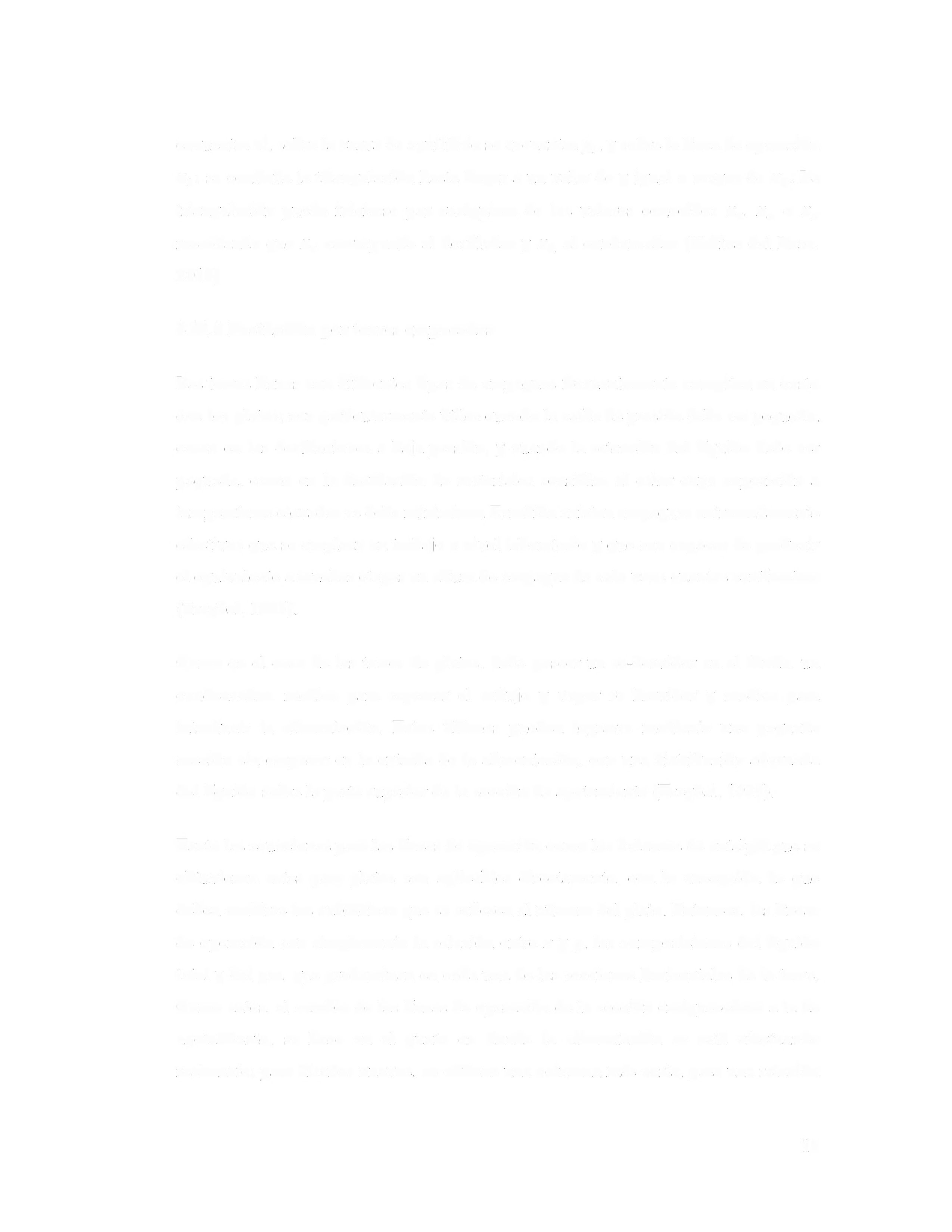 encuentra xi,  sobre la curva de equilibrio se encuentra Yi, y sobre la línea de operación x2;  se continúa la triangulación  hasta llegar a un valor de y igual o mayor de xd. La triangulación  puede  iniciarse  por cualquiera  de los valores  conocidos  Xr,  Xa   o Xa recordando que x; corresponde  al destilador  y xd  al condensador  (Urbina del Raso,2018)2.11.3 Destilación por torres empacadasLas torres llenas con diferentes tipos de empaques frecuentemente  compiten en costo con los platos; son particularmente útiles cuando la caída de presión debe ser pequeña, como en las destilaciones  a baja presión, y cuando la retención del líquido debe ser pequeña, como en la destilación  de materiales  sensibles al calor cuya exposición  a temperaturas elevadas se debe minimizar. También existen empaques extremadamente efectivos que se emplean en trabajo a nivel laboratorio y que son capaces de producir el equivalente a muchas etapas en altura de empaque de solo unos cuantos centímetros (Treybal,  1995).Como en el caso de las torres de platos, debe poseer un re-hervidor  en el fondo, un condensador,  medios  para  regresar  el reflujo  y  vapor  re  hervidor  y  medios  para introducir  la  alimentación.  Estos  últimos  pueden  lograrse  mediante  una  pequeña sección sin empacar en la entrada de la alimentación,  con una distribución  adecuada del líquido sobre la parte superior de la sección de agotamiento (Treybal,  1995).Tanto las ecuaciones para las líneas de operación como los balances de entalpía que se obtuvieron  antes para platos  son aplicables  directamente, con la excepción  de que deben omitirse los subíndices que se refieren al número del plato. Entonces, las líneas de operación son simplemente la relación entre x y y,  las composiciones  del líquido total y del gas, que predominan en cada una de las secciones horizontales de la torre. Como antes, el cambio de las líneas de operación de la sección enriquecedora a la de agotamiento,  se  hace  en  el  punto  en  donde  la  alimentación  se  está  efectuando realmente; para diseños nuevos,  se obtiene una columna más corta, para una relación18dada de reflujo,  si la alimentación  se hace en la intersección  de las líneas de operación. A continuación,  se adopta esta práctica  (Treybal,  1995).Figura 8.Fraccionamiento  en una torre empacada,,,.,Nota.  El diagrama  de operación,  figura  8, se determina  exactamente  en la misma  forma que en el caso de torres de platos:  se utilizan  o bien el método  de Ponchon-Savarit,  o bien,  cuando  se puedan  aplicar, las suposiciones  simplificadoras  de McCabe-Thiele.Para torres empacadas,  los flujos se basan en la unidad de área de la sección transversal de la torre, mol/tiempo  (área). En el volumen  diferencial  dZ, figura  8, la superficie interfacial  es adZ, la cantidad de sustancia A en el vapor que pasa a través de la sección diferencial  es Gy mol/tiempo  (área), y la rapidez  de transferencia  de masa es d (Gy) moles A/ (h) (volumen diferencial),  (Treybal,  1995).En forma similar, la rapidez de transferencia de masa es d (Lx). Aun en aquellos casos en que las suposiciones  simplificadoras  usuales no son estrictamente  aplicables,  G y L son, dentro  de una sección  de la columna, lo suficientemente  constantes  para que la contra  difusión  equimolar  entre fases  sea prácticamente  cierta:  NA =  - Na  (Treybal,1995).  En consecuencia:d( Gy) NA=  _a_d_Z_,                                d(Lx)k y (Yi  - y)  =   a dZ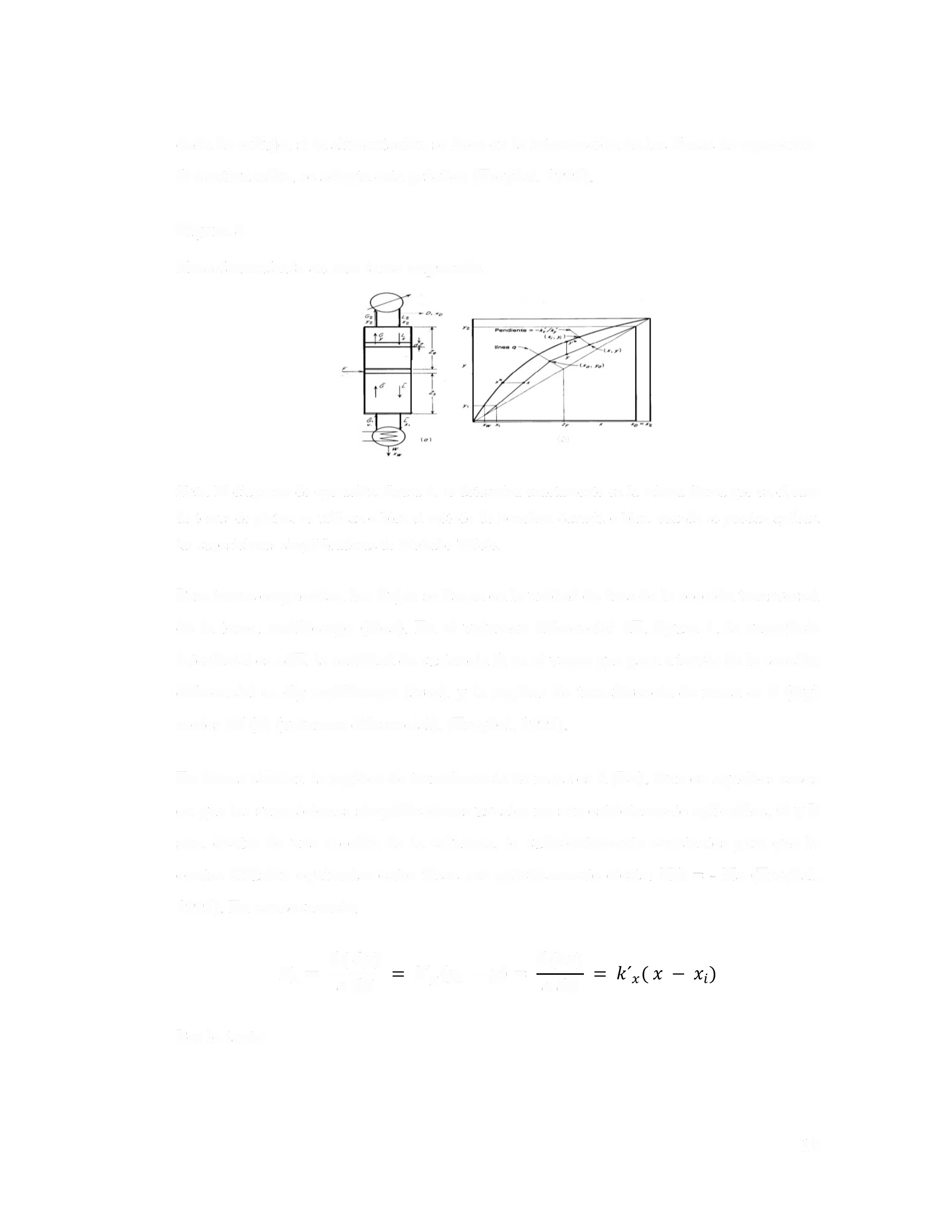 Por lo tanto19z, =  izrdZ   =  i( Gyh     ,   d(Gy)             i(Lxh       d_(L_x_) _o                          (GY)a    k ya(yi   - y)  -  (LX)a   k'xa ( X   - xaUna expresión similar, con los límites apropiados de integración,  se aplica para la sección de agotamiento.Si x = xi, se pueden aplicar las suposiciones simplificadoras usuales, G y L dentro de cualquier sección de la torre son constantes; las alturas de las unidades de transferencia (Treybal,  1995).G                   Ln¿ =  -k,     HiL  - -k,yaEntonces puede escribirse:n.¿ fY2       dyYa  Yi - Y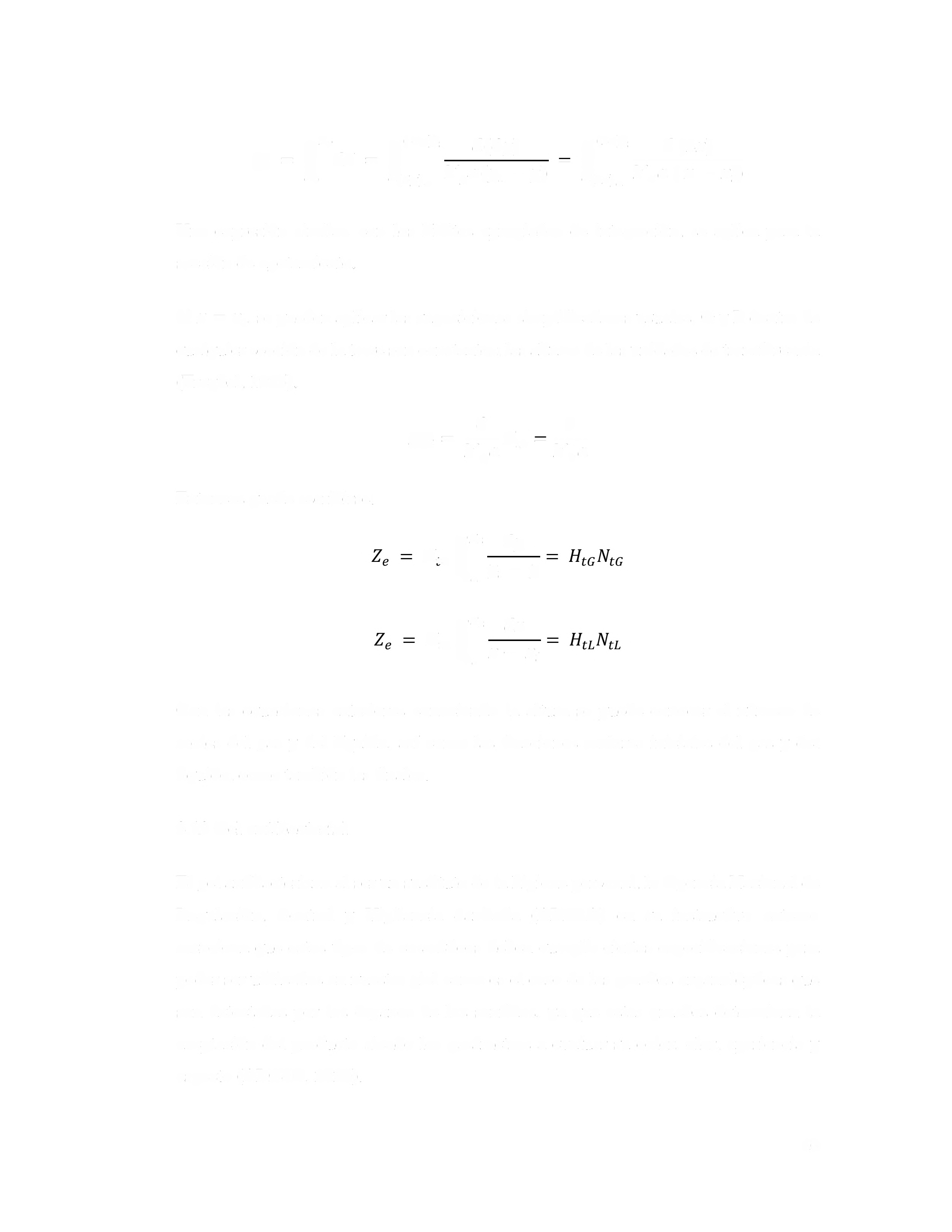 fx2Hn        x - X·Xo                       lCon las ecuaciones anteriores conociendo la altura se puede conocer el número de moles del gas y del líquido, así como las fracciones molares iniciales del gas y del líquido, como también las finales.2.12 Gel antibacterialEl gel antibacteriano al ser un sustituto de la higiene personal, la Agencia Nacional de Regulación, Control y Vigilancia Sanitaria (ARCSA) en su instructivo externo menciona que estos tipos de cosméticos deben cumplir ciertas especificaciones para poder ser utilizados en nuestra piel como es el caso de las pruebas organolépticas que son detectadas por los órganos de los sentidos, ya que estas pruebas determinan la aceptación del producto siendo los parámetros a evaluar su color, olor, apariencia y aspecto (ARCSA, 2020).20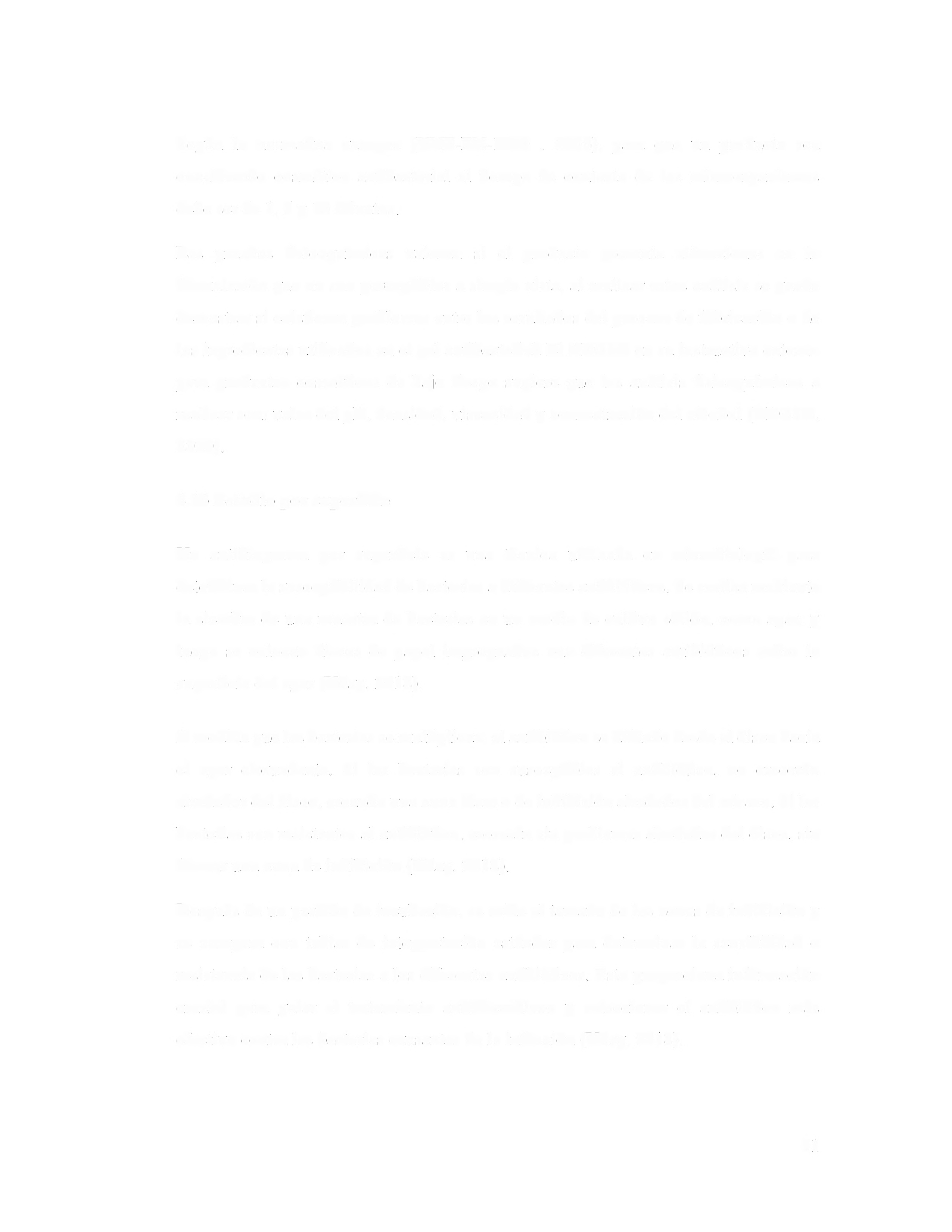 Según la normativa europea (UNE-EN-1040 ,  2006), para que un producto sea considerado  cosmético  antibacterial  el tiempo  de  contacto  de los  microorganismos debe ser de 1, 5  y 10 minutos.Las   pruebas   fisicoquímicas   valoran   si  el  producto   presenta   alteraciones   en   la formulación que no son perceptibles a simple vista, al realizar estos análisis se puede demostrar si existieron problemas entre los resultados del proceso de fabricación o de los ingredientes utilizados en el gel antibacterial. El ARCSA en su instructivo externo para  productos  cosméticos  de bajo  riesgo  sugiere  que los  análisis  fisicoquímicos  a realizar son:  valor del pH,  densidad,  viscosidad y concentración del alcohol (ARCSA,2020).2.13 Estudio por superficieUn antibiograma por superficie es una técnica utilizada en microbiología para determinar la susceptibilidad de bacterias a diferentes antibióticos. Se realiza mediante la siembra de una muestra de bacterias en un medio de cultivo sólido, como agar, y luego se colocan discos de papel impregnados  con diferentes  antibióticos  sobre la superficie del agar (Uday, 2018).A medida que las bacterias se multiplican, el antibiótico se difunde desde el disco hacia el agar circundante. Si las bacterias son susceptibles al antibiótico, no crecerán alrededor del disco, creando una zona clara o de inhibición alrededor del mismo. Si las bacterias son resistentes al antibiótico, crecerán sin problemas alrededor del disco,  sin formar una zona de inhibición (Uday, 2018).Después de un período de incubación,  se mide el tamaño de las zonas de inhibición y se compara con tablas de interpretación  estándar para determinar  la sensibilidad o resistencia de las bacterias a los diferentes antibióticos. Esto proporciona información crucial  para  guiar  el  tratamiento  antimicrobiano  y  seleccionar  el  antibiótico  más efectivo contra las bacterias causantes de la infección (Uday, 2018).21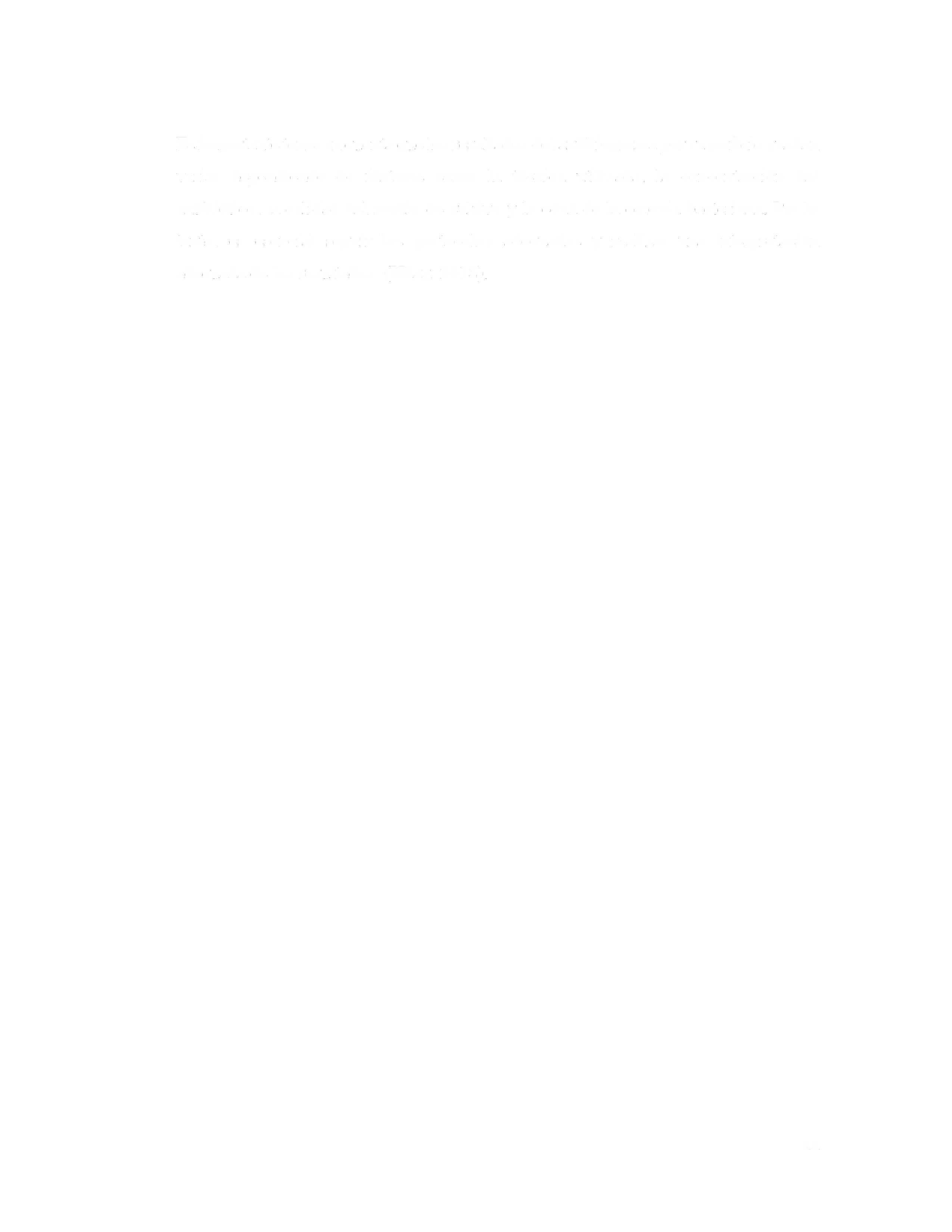 Es importante tener en cuenta que los resultados del antibiograma por superficie pueden variar  dependiendo   de  factores  como  la  técnica   utilizada,   la  concentración   del antibiótico,  la calidad del medio de cultivo y la edad de la colonia bacteriana.  Por lo tanto,  es  esencial  seguir  los  protocolos   adecuados  y  realizar  una  interpretación adecuada de los resultados  (Uday,  2018).22CAPÍTULO 1113. MARCO METODOLÓGICO3.1 Materiales3.1.1 Ubicación del experimentoEl desarrollo de este estudio se va a realizar en la matriz de la Universidad Estatal de Bolívar, en una columna de destilación piloto de la carrera de Agroindustria, ubicada en el Cantón Guaranda, Provincia de Bolívar.Tabla 2.Ubicación del ensayoUBICACION                       LOCALIDADPaís Provincia Cantón Parroquia Sector CampusEcuador Bolívar GuarandaGabriel Ignacio de VeintimillaAlpachacaGabriel Galarza LópezNota.  La tabla 2, nos muestra la notación geografía donde se realizó el trabajo de campo, fue tomado por la Estación Meteorológica,  Universidad  Estatal de Bolívar.  Laguacoto  11,  2021.3.1.2 Situación geográfica y climáticaTabla 3.Parámetros climáticosPARÁMETROS CLIMÁTICOS                               VALORAltitud Longitud LatitudTemperatura Media Anual Temperatura Máxima Temperatura MínimaHumedad2800 m.s.n.m72º 00' 10" Oeste01 º 35' 40" Sur13º e26º e8º e70%Nota.  La  tabla  3,  nos  indica  la  estación  meteorológica   que  presenta  el  lugar  donde  se  elaborara  el proyecto  de investigación,  obtenido por Estación  Meteorológica,  Guaranda-Ecuador, 2022.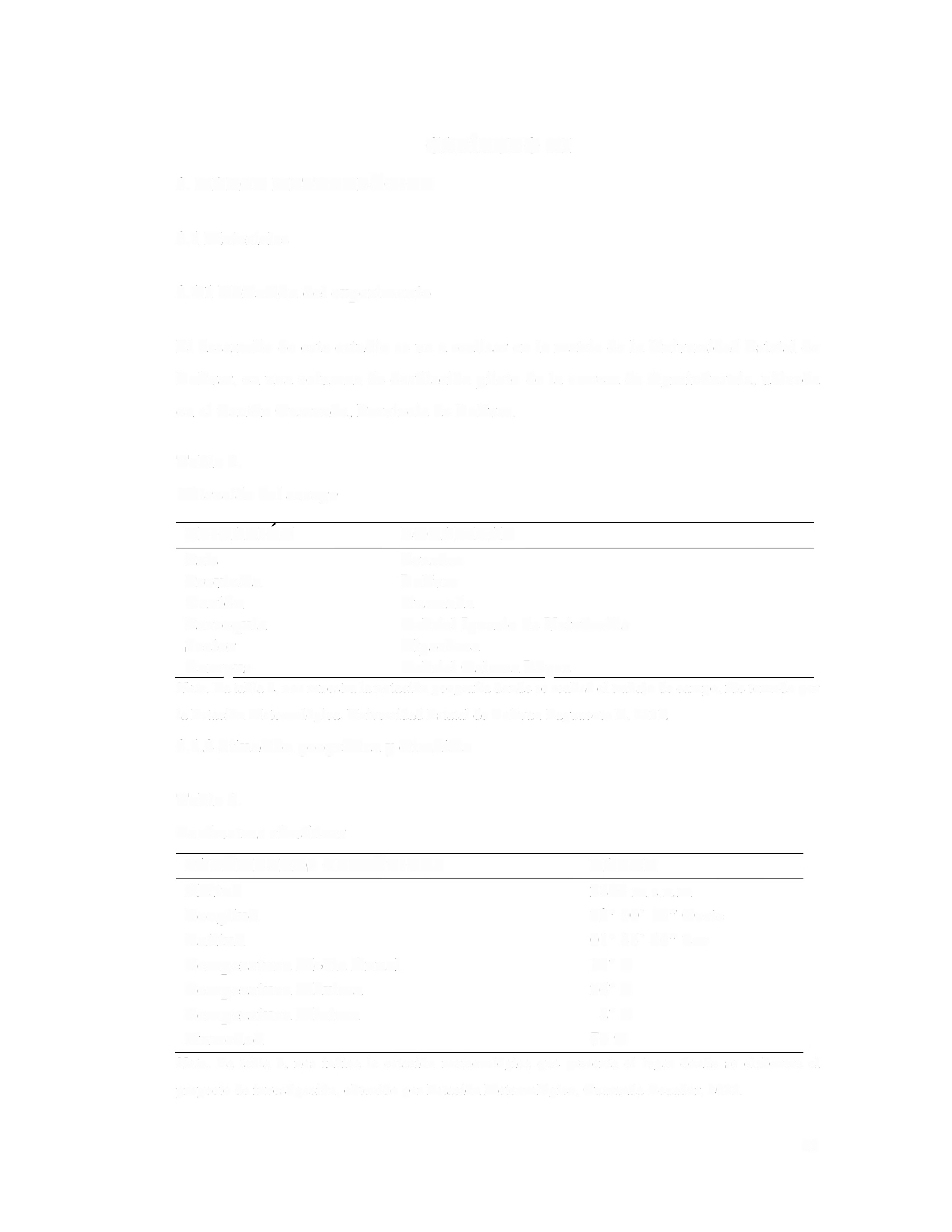 233.1.3 Zona de vidaBosque Subtropical Húmedo.  (B:  S: H) Según Dr. L.R Holdridge.3.1.4 Material ExperimentalFermento de cañaLacto suero3.1.5 Material de campo Cámara fotográfica Libreta de apuntes TermómetroCanecasEquipo de protección personal EPP Toallas de papel3.1.6 Materiales de oficinaComputador Lápices Esferográficos BorradorLibretas de anotacionesSoftware estadístico3.1.7 Equipos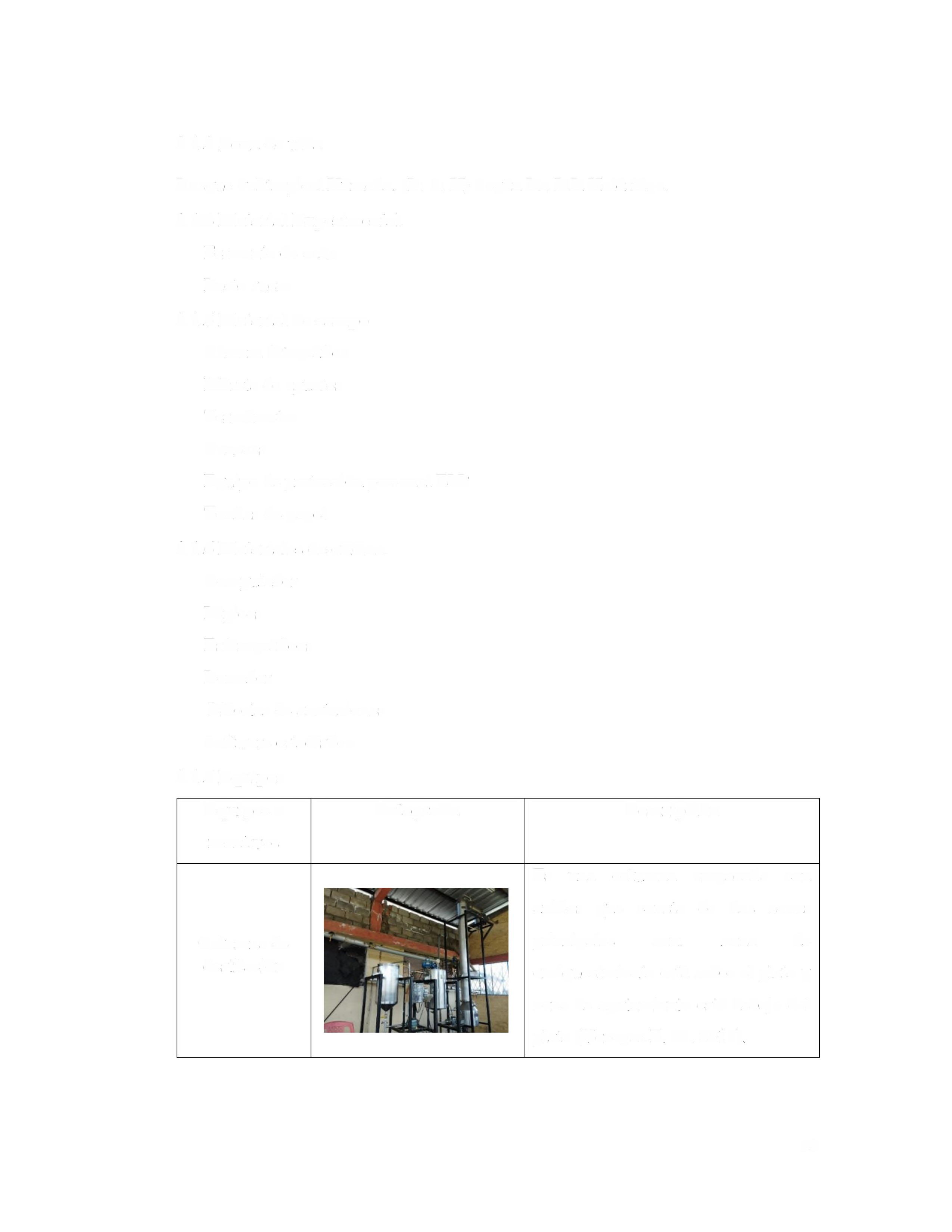 Equipos o reactivosColumna de destilaciónFotografía                                   DescripciónEs  una  columna  empacada  con anillos que consta de dos zonas principales son: zona de enriquecimiento  está sobre el plato y zona de agotamiento  está debajo  del plato (Venegas E. A., 2018).24TermómetroDigitalEs utilizado para la medición de temperaturas, se expande o se contrae dependiendo a la temperatura  que seencuentre (Gomez,  2019).RefractómetroCalderoCromatografíaSirve para medir la escala brix, la precisión en la medición de índice de refracción  está  entre   1 O-   3   y  10-4 (Murias, 2019).Permite generar vapor de agua, para suministra  a  la  columna  de destilación y poder realizar la separación binaria.Para obtener los resultados de los congéneres del alcohol.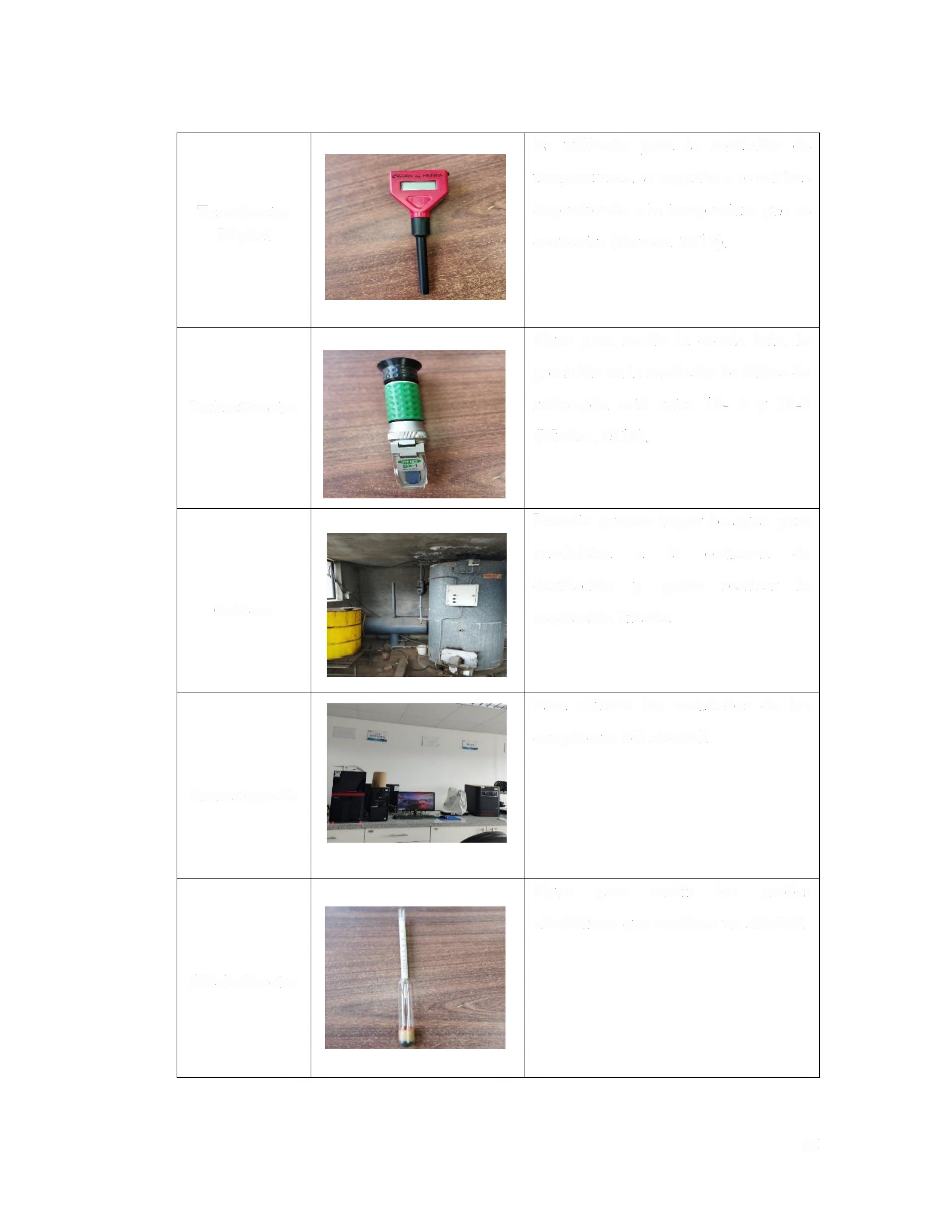 Sirve    para    medir     los     gradosalcohólicos que contiene un alcohol.Alcoholímetro25Para        incubarlos        cultivosIncubadoramicrobiológicosmediante         latemperatura  y humedad  óptima.Cámara de bioseguridadCaja PetriEs  una  cabina  diseñada  para desinfectar  los  reactivos  y para trabajar  con agentes microbiológicos libres de partículas  o bacterias contaminantes.Es  una  caja   de  vidrio   y  tiene  las paredes  de  un  alto  de  1    cm  y  sirve para el crecimiento  de cultivos.Sirve   para   realizar   un   cultivo   deAgar Huellerm . croorga. smos       utilizados       enHilton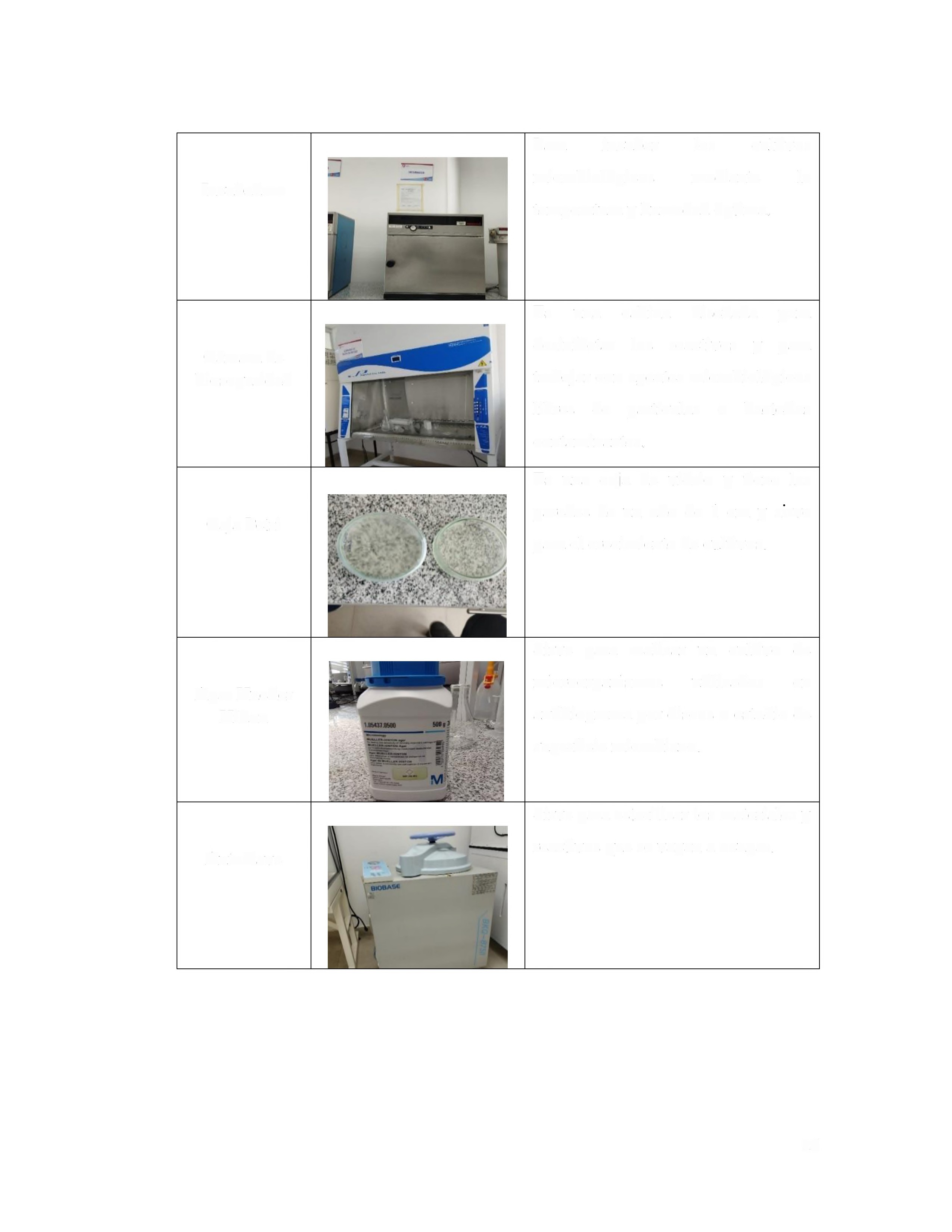 Autoclaveantibiograma  por discos o estudio  de superficie microbiano.Sirve para esterilizar  los materiales  y reactivos que se vayan a ocupar.26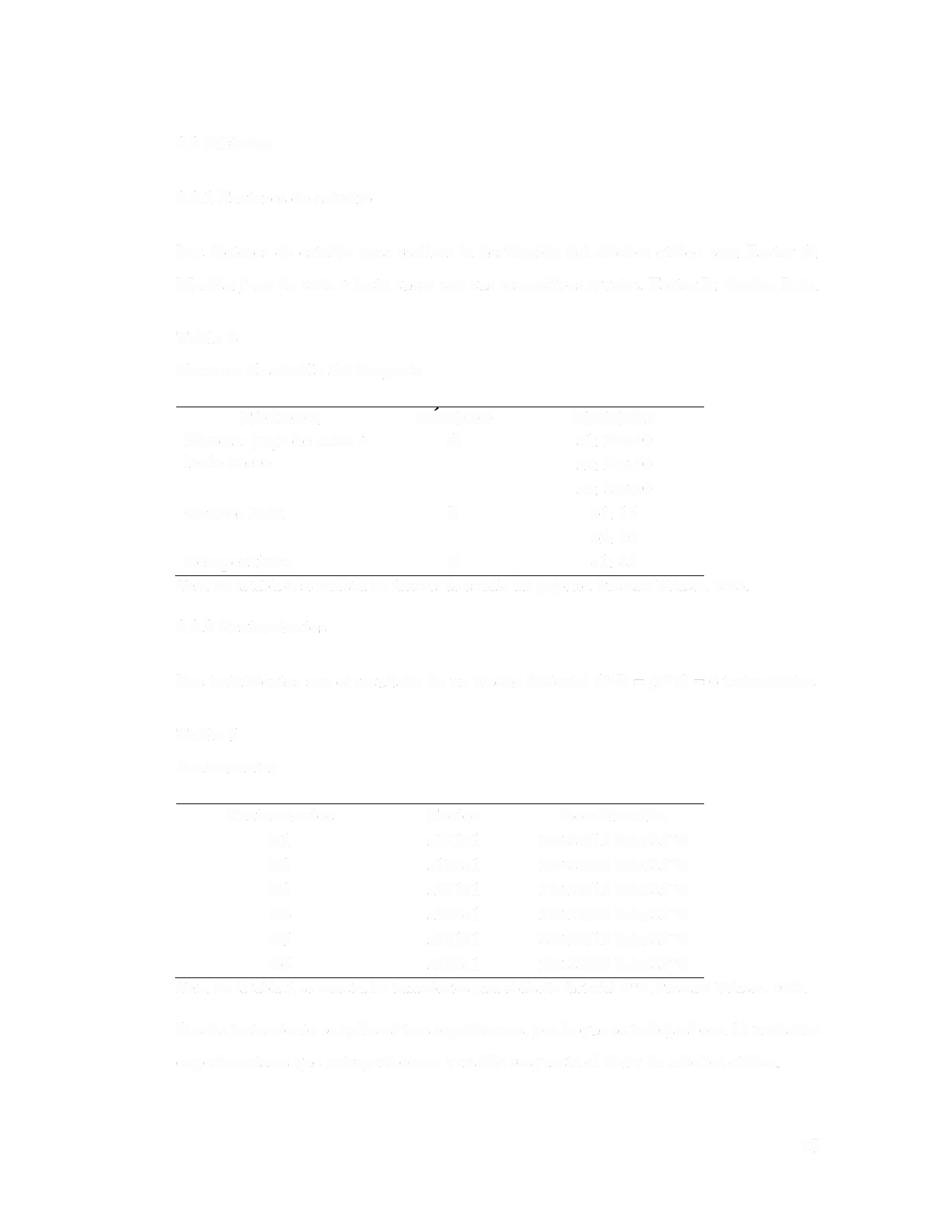 3.2 Métodos3.2.1 Factores de estudioLos factores  de estudio  para realizar  la destilación  del alcohol  etílico  son:  Factor  A: Mezcla: jugo de caña+ lacto suero con sus respectivos  niveles, Factor B:  Grados Brix.Tabla 4.Factores de estudio del ProyectoNota.  En la tabla 4, se muestra  los factores de estudio del proyecto,  Puzma&  Velasco, 2023.3.2.2 TratamientosLos tratamientos  son el resultado  de un diseño factorial  A *B = (3*2) = 6 tratamientosTabla 5.TratamientosNota.  En la tabla 5, se muestra  los tratamientos  para el diseño factorial A *B, Puzma&  Velasco,  2023.A cada tratamiento  se aplicará tres repeticiones,  por lo que se trabajará  con 18 unidades experimentales que entregará  como variable respuesta  el %v/v de alcohol etílico.273.2.3 Características  del diseño Experimental  A *B.En la siguiente tabla se indica las características  del diseño experimental  A *B.Tabla 6Características del diseño factorial A* BAtributos del diseño factorialNúmero de factores experimentalesNúmero de tratamientosNúmero de niveles para el factor A Número de niveles para el factor B Número de niveles para el factor C Número réplicasNúmero total de unidades experimentalesTamaño de unidad experimental36321318200ml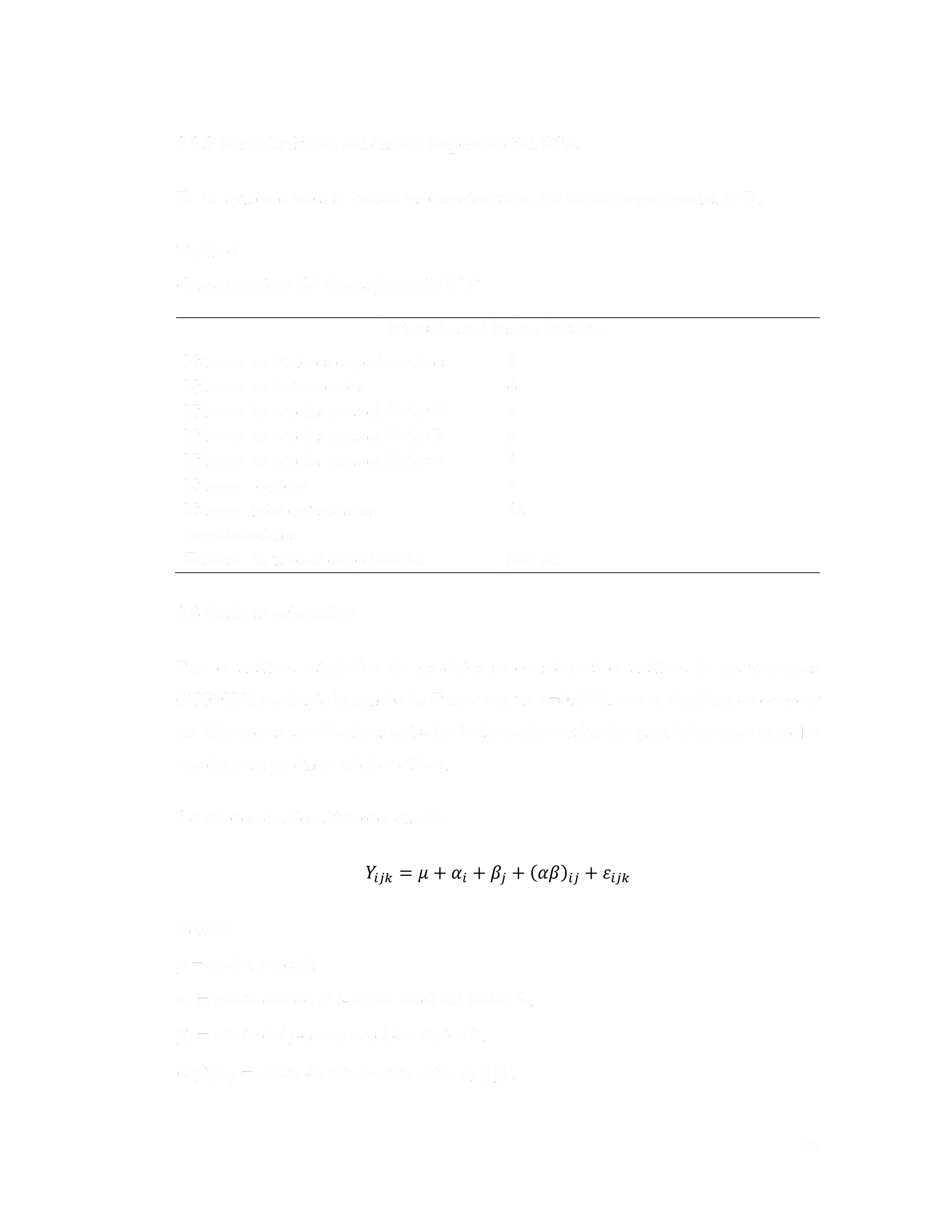 3.3 Análisis estadísticoPara  el  análisis  estadístico  de  los  datos  se  considerará  el  análisis  de  las  varianzas (ANOVA) mediante la prueba de Tukey con un a=0,05%,  con la finalidad  de conocer las diferencias  significativas  entre los tratamientos  evaluados para determinar  la mejor mezcla para producir alcohol etílico.3.4 Modelo matemático del diseñoDonde:µ = media general.ai = efecto debido al i-esimo nivel del factor A./Jj = efecto del j-esimo  nivel del factor B.(a{Jy)ij = efecto de interacción  entre ai y /Jj-28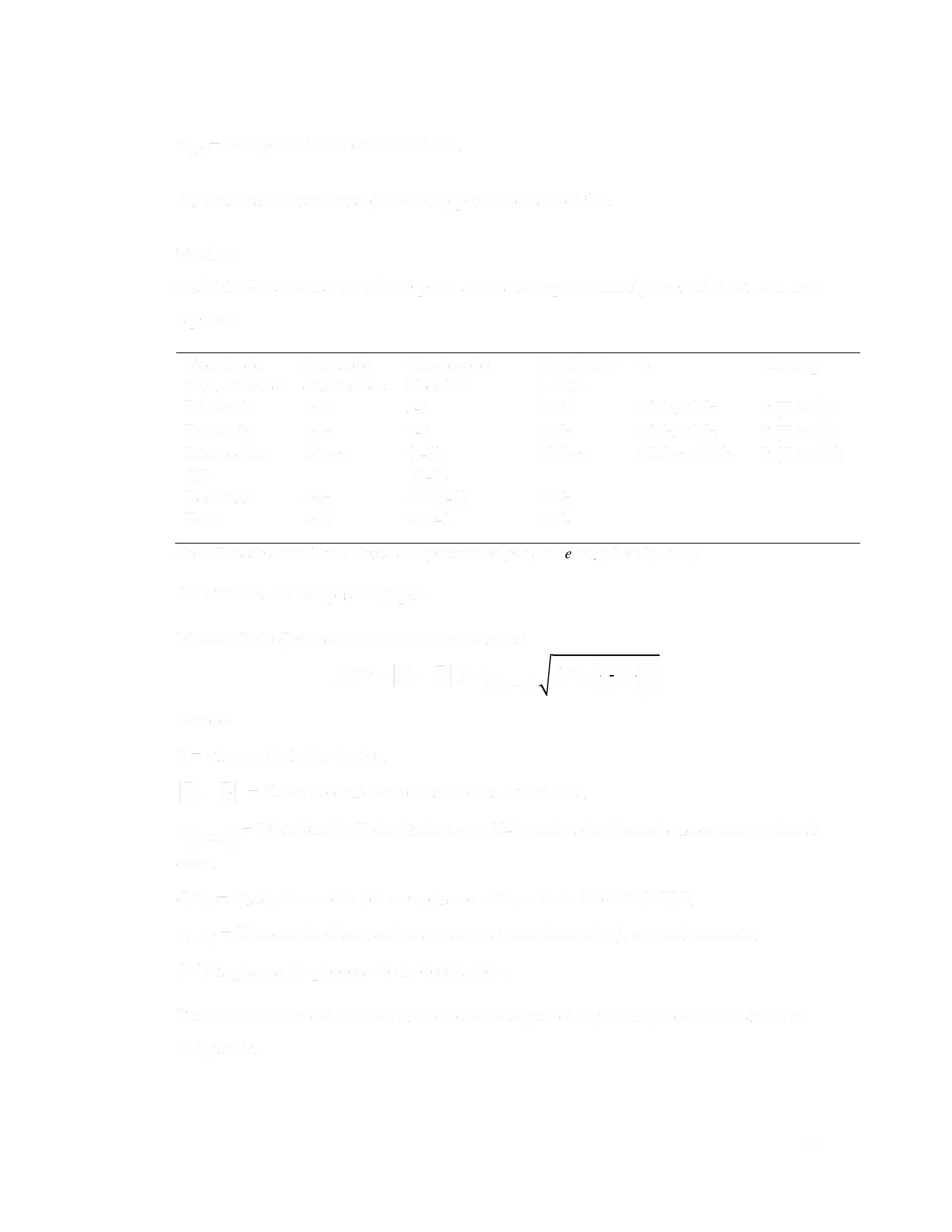 Eijk  = Componente  del error aleatorio.3.5 Análisis de varianza (ANOVA) para el diseño A*B. Tabla 7.Análisis  de varianza (ANOVA)  para  el diseño experimental factorial A *B,  con tres replicasNota.  Tomado de Análisis y diseño de experimentos, por (Gutiérre: y Román,  2012)3.6 Pruebas de rangos múltiplesMétodo LSD (Diferencia mínima significativa)LSD = ¡vi - S¡I  > t(f,N-k)   CME (:i + :JDonde:k = número de tratamientos.1    ~ - }¡ 1                = Valor absoluto entre las medias muéstrales.t(f,N-k) = Distribución  T de Student con N-k grados de libertad  que corresponden  al error.CME  = Cuadrado medio del error que se obtiene de la tabla ANOVA.ni, nj = Número de observaciones  para los tratamientos  i y j, respectivamente.3.7 Diagrama de proceso de la destilaciónPara la obtención del alcohol etílico se debe seguir el siguiente proceso, mostrado en la figura 9:29Figura 9.Diagrama de proceso de la elaboración de Alcohol Etílico75 grados1    Litro72 gardos de pureza,2 ,0,lmitr~os.·•.  II'\171132 grados centígrados@131iffl®ll31ii•l¡,                      ,i+171/s~...1--~~1=~~•~1----.:~s--i1~1::,.c~~f---.:'~~,~~Bomba 0.5 HP~     Bomba de 0.5 HP                                   -1  1MEZCLADOR                                                                                     AGITADOR 20 RPM2 horasReposo  de 24 horasDESTILADOR  DE EMPAQUE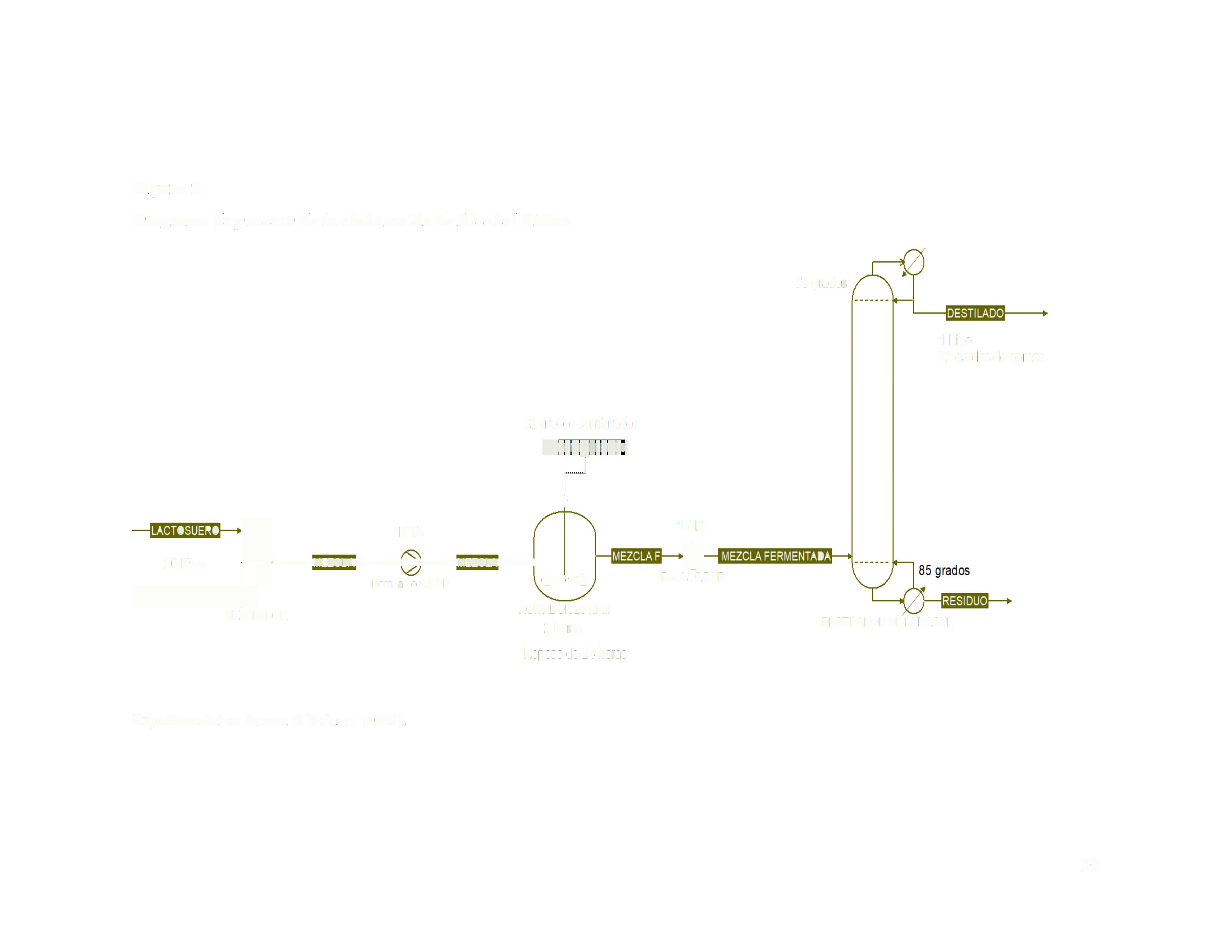 Experimentales: Puzma  & Velasco  (2023).30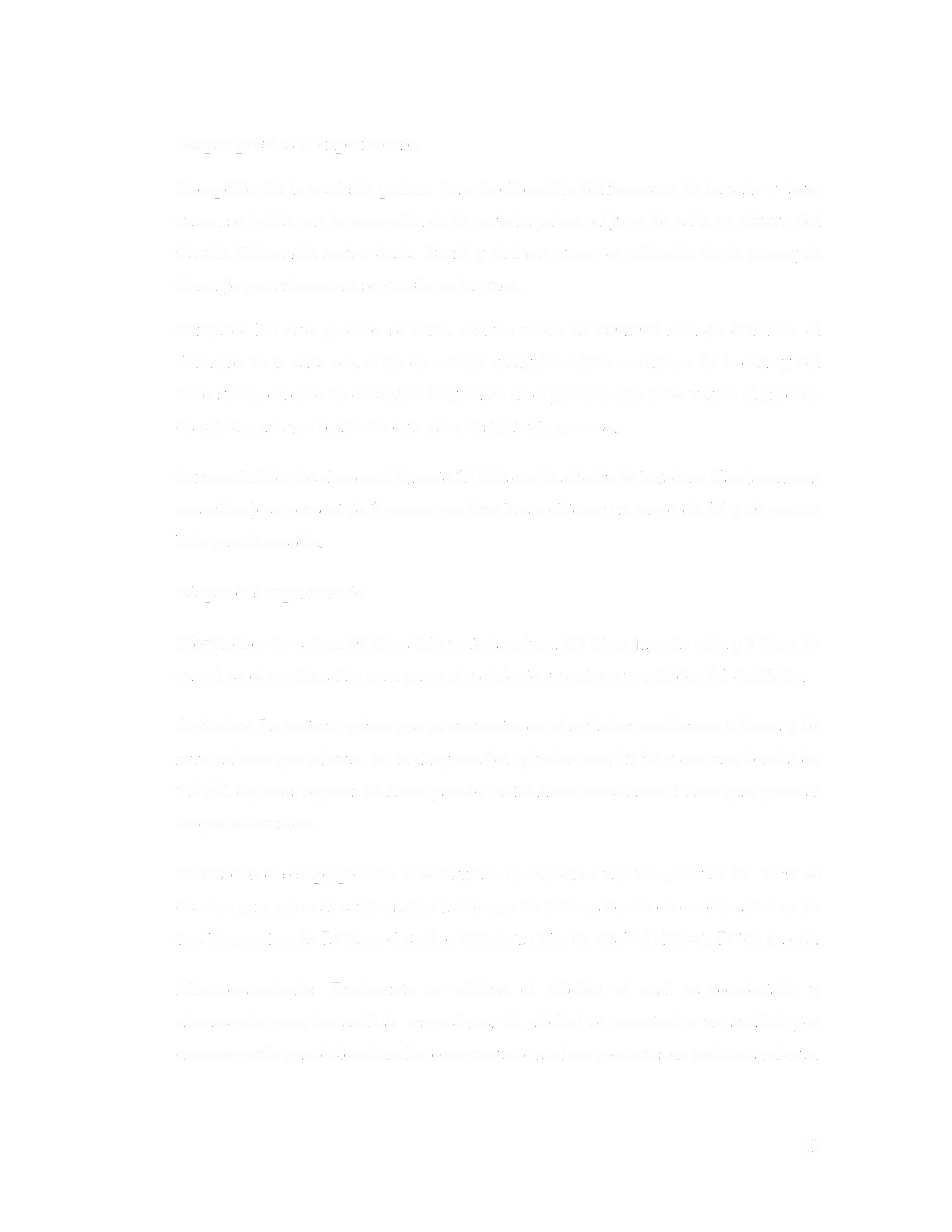 Etapas previas al experimentoRecepción  de la materia  prima: Para la obtención del fermento de la caña y lacto suero, se inicia con la recepción de la materia prima, el jugo de caña se obtuvo del Cantón Echeandía  sector Santa Lucía y el lacto suero es obtenida de la parroquia Guanujo posteriormente se guarda en tanques.Filtrado:  En este proceso  se filtra con un tamiz de 200/300  mm de diámetro  el fermento de la caña con el fin de extraer cualquier astilla o residuos de la caña y del lacto suero,  en caso de encontrar impurezas en el proceso este debe volver al proceso de colado, una vez realizado esto pasa al siguiente proceso.Fermentación: Se almacenó durante 15 días con la adición de levadura (Sacharonyces cerevisiae)  en porcentaje  1   gramo por litro hasta obtener un rango de 15 y 20 grados brix para la mezcla.Etapas del experimentoMezclador: Se coloca 20 litros dela materia prima, (16 litros jugo de caña y 4 litros de suero) en el condensador para pasar al recipiente receptor o mezclador del destilado.Agitador: La materia prima que se encuentra en el agitador mezclamos 2 horas a 20 revoluciones por minuto,  en la chaqueta del agitador esta 32 ºC y con una bomba de9,5 pH, dejamos reposar 24 horas,pasado las 24 horas mezclamos 1  hora para pasar al tanque rehervidor.Destilador de empaque: En el rehervidor se calienta a una temperatura de  85ºC se demora para pasar al condensador un tiempo de 2 horas donde en condensador es de una temperatura de 75ºC, en el cual se obtiene un litro de alcohol etílico y 74º de pureza.Almacenamiento:   Finalmente   se  obtiene  el  alcohol  el  cual  es  recolectado   y almacenado para los análisis respectivos.  El alcohol se someterá a un análisis por cromatografía para determinar los compuestos químicos presentes en cada tratamiento.31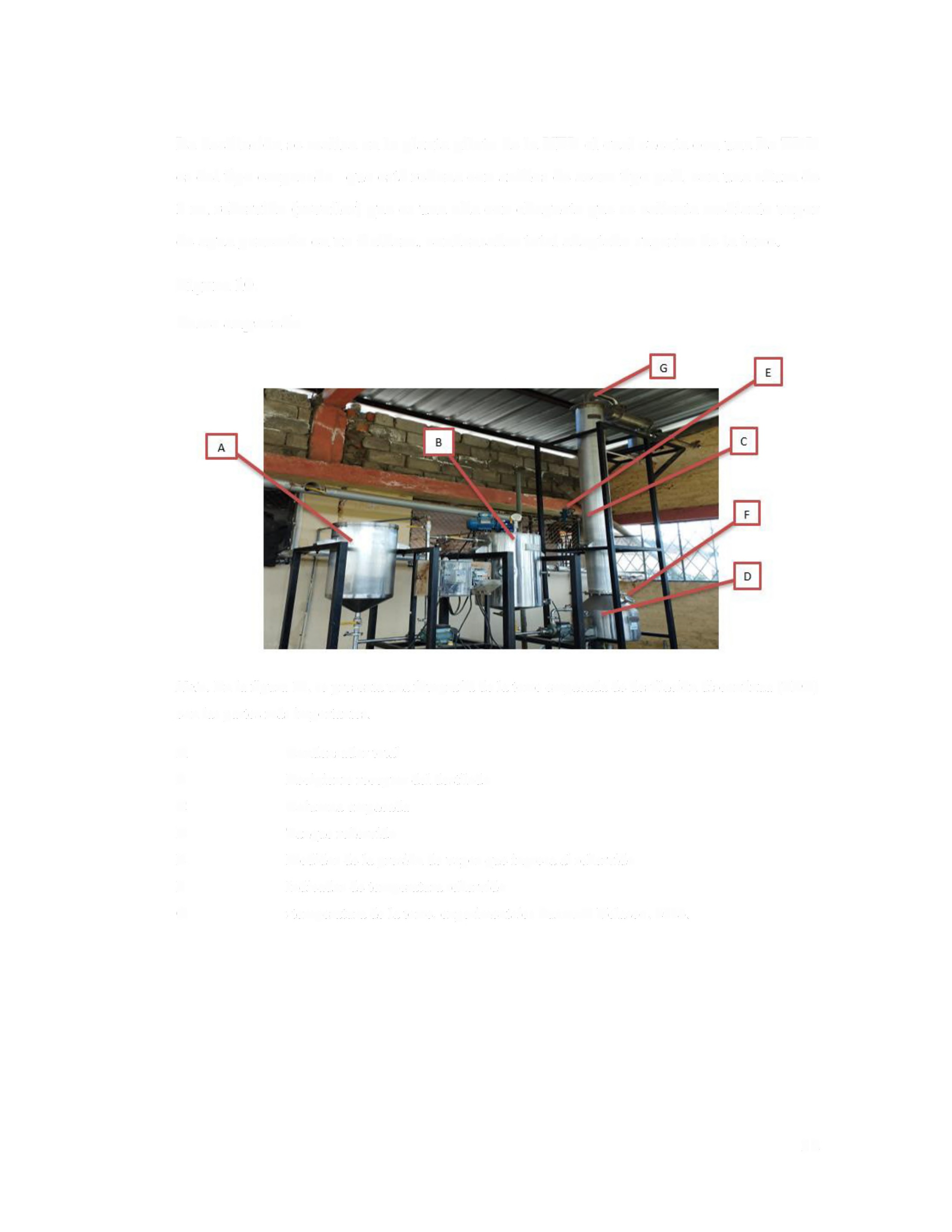 La destilación  se realiza en la planta piloto de la UEB el cual cuenta con una La TDDes del tipo empacada    que está rellena con anillos de acero tipo pall, con una altura de3  m,  rehervido  (revoiler)  que es una olla con chaqueta que se calienta mediante  vapor de agua generado en un Caldero,  condensador  total adaptado superior de la torre.Figura 10.Torre empacadaNota.  En la figura  10, se presenta una fotografía  de la torre empacada  de destilación  discontinua  (TDD)con las partes más importantes.A                            Condensador  totalB                         Recipiente  receptor  del destiladoc                   Columna  empacadaD                            Tanque rehervidoE                         Medidor  de la presión de vapor que ingresa al rehervidoF                         Indicador  de temperatura  rehervidoG                         :     temperatura  de la torre,  experimentales  Puzma&  Velasco,  2023.323.8 Diagrama de proceso de gel antibacterialPara la obtención de gel antibacterial se sigue los siguientes pasos:Figura 11.Diagrama de proceso de gel antibacterial1000  miALCOHOL ETILICO 72  GRADOS~>-----m~S1m-----(I}--,..,n,..,.,1;1m■1,20  gramosMEZCLADOR MANUAL10  minutosMEZCLADOR MECÁNICO30 minutos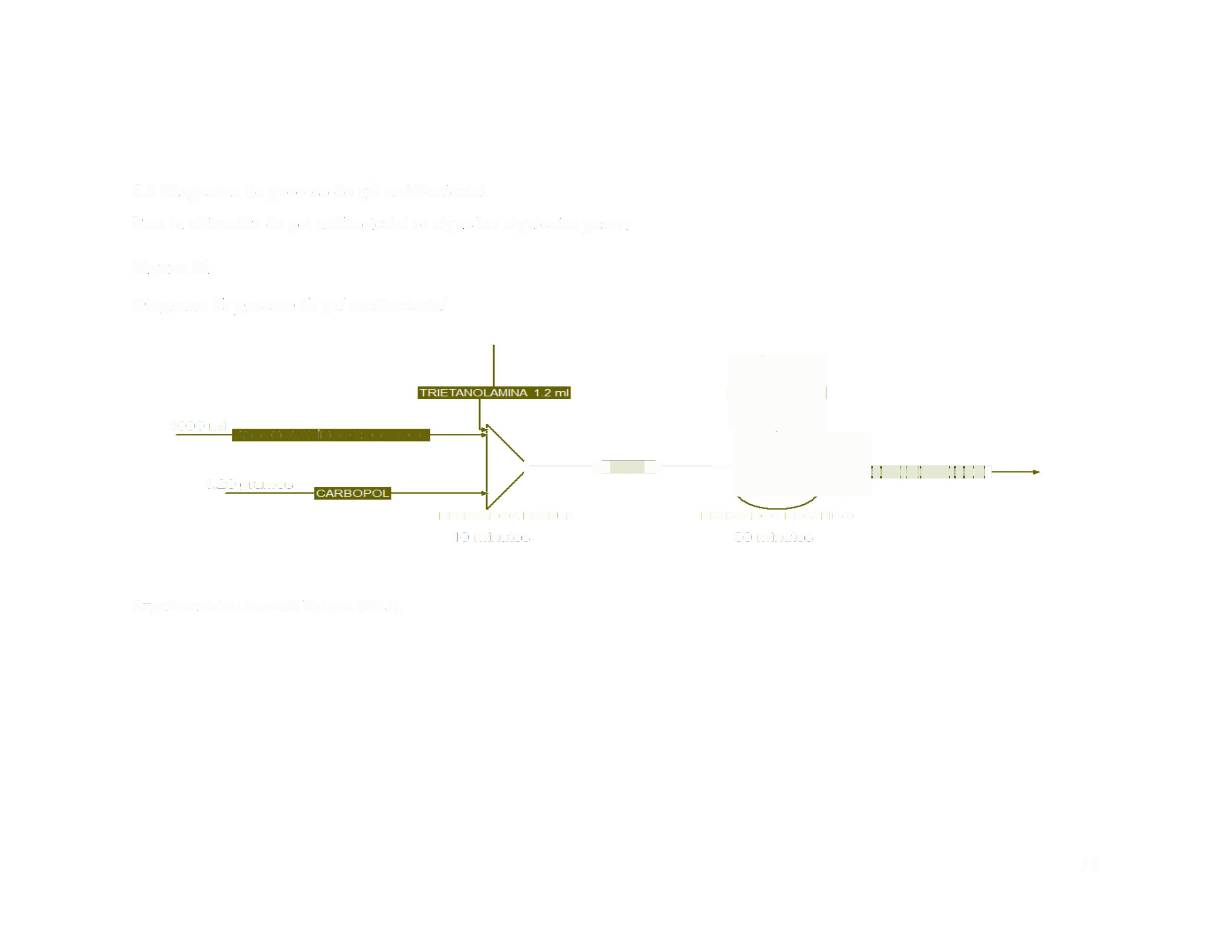 Experimentales: Puzma& Velasco (2023).33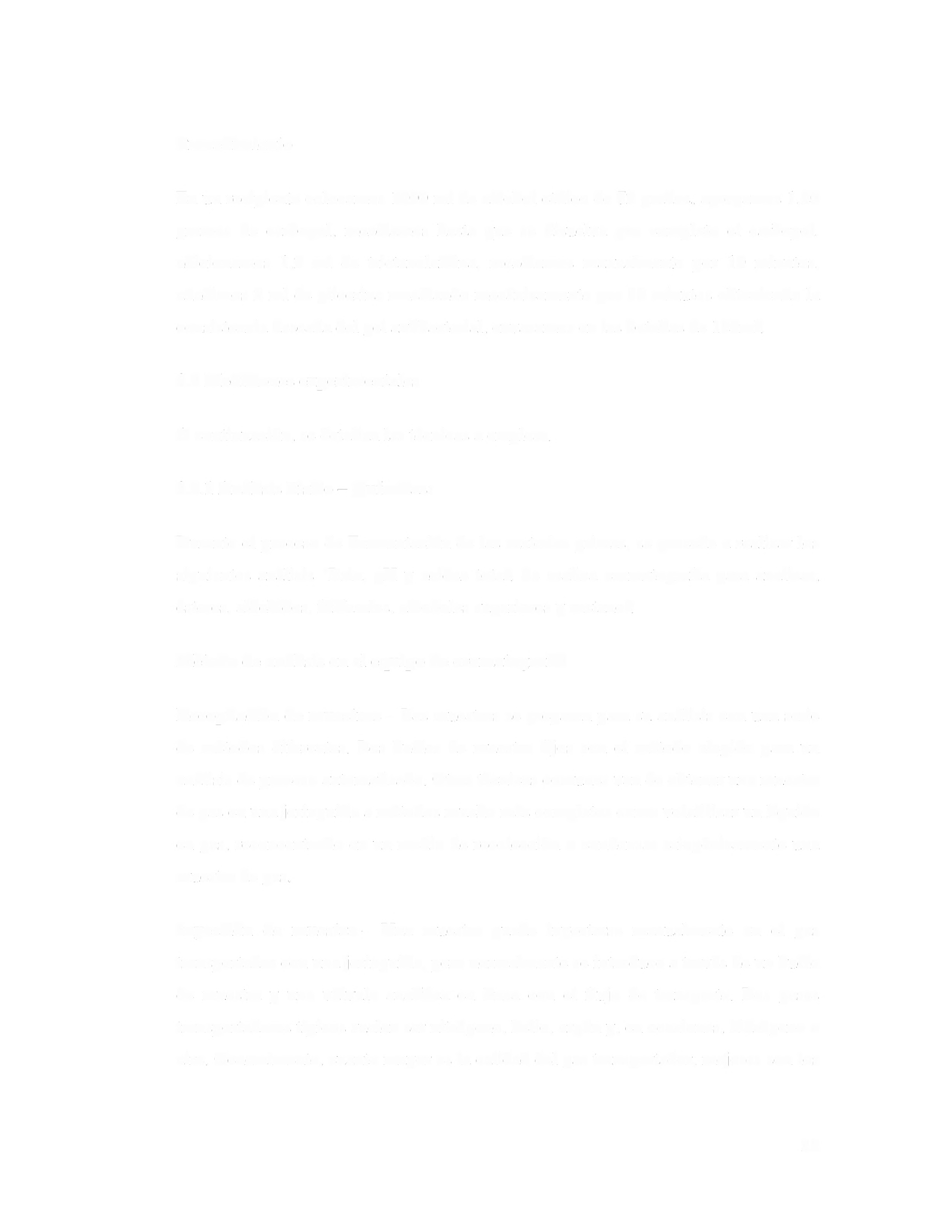 ProcedimientoEn un recipiente  colocamos  1000 ml de alcohol etílico de 72 grados, agregamos  1,20 gramos de carbopol, mezclamos hasta que se disuelva por completo el carbopol, adicionamos   1,2  ml  de  trietanolamina,  mezclamos   manualmente   por  1 O   minutos, añadimos  2 ml de glicerina mezclando  mecánicamente  por 30 minutos  obteniendo  la consistencia  deseada del gel antibacterial,  envasamos  en las botellas de 120ml.3.9 Mediciones experimentalesA continuación,  se detallan las técnicas a emplear.3.9.1 Análisis Físico - Químicas:Durante  el proceso  de Fermentación  de las materias  primas,  se procede  a realizar  los siguientes  análisis  ºBrix, pH  y acidez  total.  Se realiza  cromatografía  para  analizar, ésteres, aldehídos, furfurales,  alcoholes superiores y metanol.Método de análisis en el equipo de cromatografíaRecopilación de muestras - Las muestras  se preparan  para su análisis con una serie de métodos  diferentes.  Los  bucles  de  muestra  fijos  son  el método  elegido  para  un análisis de proceso automatizado.  Otras técnicas comunes van de obtener una muestra de gas en una jeringuilla a métodos mucho más completos como volatilizar  un líquido en gas, reconcentrarlo  en un medio de recolección  o condensar  criogénicamente  una muestra de gas.Inyección  de  muestra - Una  muestra   puede  inyectarse   manualmente   en  el  gas transportador  con una jeringuilla, pero normalmente  se introduce  a través de un bucle de muestra y una válvula analítica en línea con el flujo de transporte. Los gases transportadores  típicos suelen ser nitrógeno, helio, argón y, en ocasiones, hidrógeno  o aire.  Generalmente,  cuanto mayor es la calidad del gas transportador,  mejores  son los34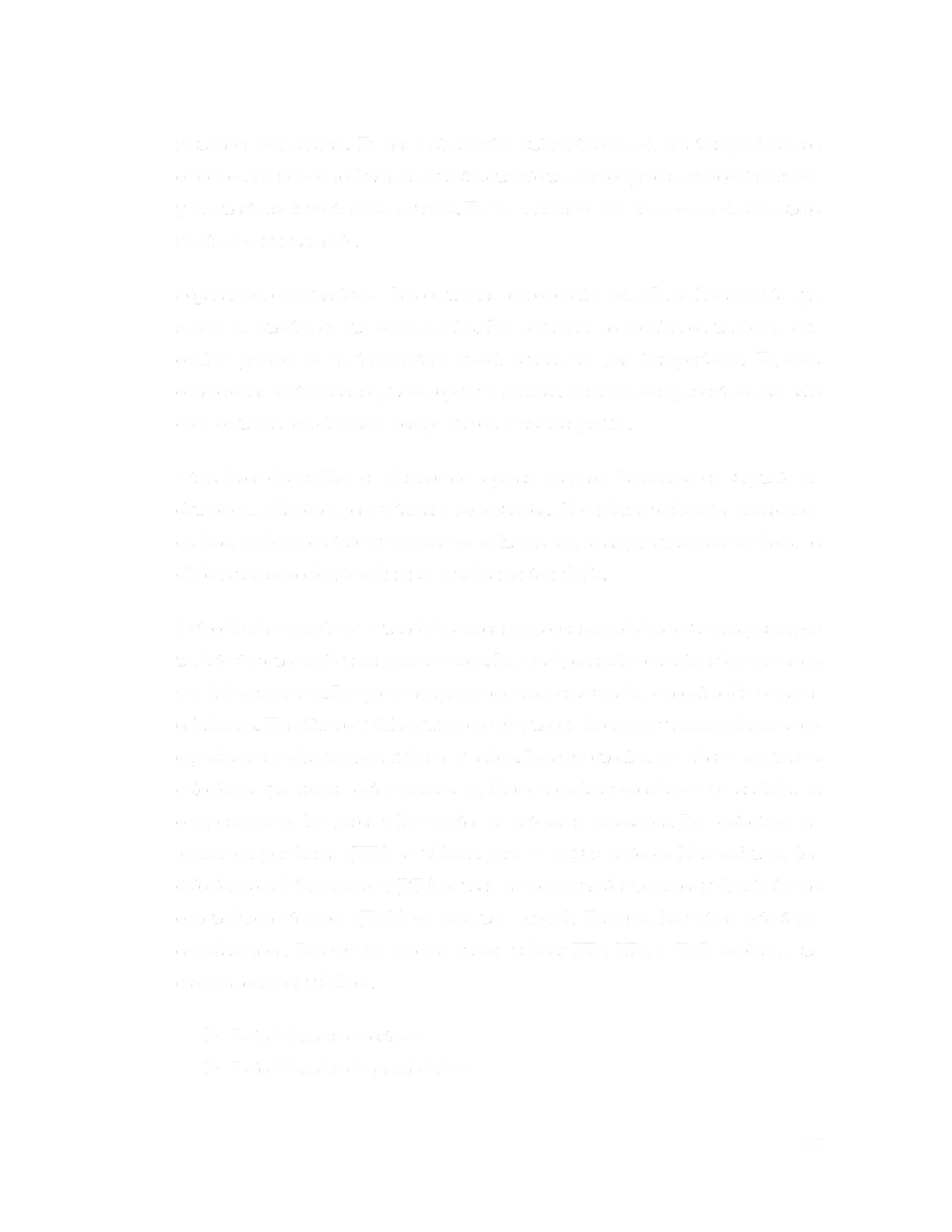 resultados  del  análisis.  En  los  instrumentos  automatizados,  el gas  transportador  se coloca en la línea con el bucle de muestra durante un período preciso y predeterminado y la muestra se inyecta en la columna. En los análisis de GC de proceso, el ciclo suele repetirse continuamente.Separación de muestras - Las columnas son el centro del GD,  la herramienta que separa la muestra en sus componentes.  Las columnas  se montan en un horno con control preciso de la temperatura y del caudal del gas transportador. En esas condiciones controladas se puede repetir el análisis: el mismo componente de gas sale de la columna con el mismo tiempo que en el análisis previo.Otras fases disponibles en el mercado separan los gases basándose en su punto de ebullición, polaridad, peso y tamaño moleculares.  Al combinar diferentes densidades de fase, orificios de tubo y longitud de columna con la amplia variedad de fases, se obtiene una selección de columnas prácticamente infinita.Detección de muestras - Cuando los gases separados salen de las columnas, pasan por un detector que emite una señal de salida. La señal genera los característicos picos de GC del cronograma. Los picos son proporcionales en área a la concentración de gases estudiados. El software y el hardware de GC pueden incorporar una amplia gama de capacidades de diagnóstico, informe y salida. Los GC cuentan por diseño con varios detectores  que vienen  determinados  en función  de las necesidades  de  análisis,  la composición  de los gases y los límites de detección necesarios.  Los detectores de ionización  por  llama  (FID)  se utilizan  para la mayor  parte  de hidrocarburos,  los detectores de fotoionización (PID) se usan para compuestos volátiles y el detector de conductividad  térmica  (TCD)  es para  uso  general.  También  hay  otros  detectores especializados. Los GC de proceso  suelen utilizar FID, PID,  o TCD debido a sus diseños sencillos y fiables.►    Determinación de ésteres►    Determinación de los aldehídos35►     Determinación  de furfural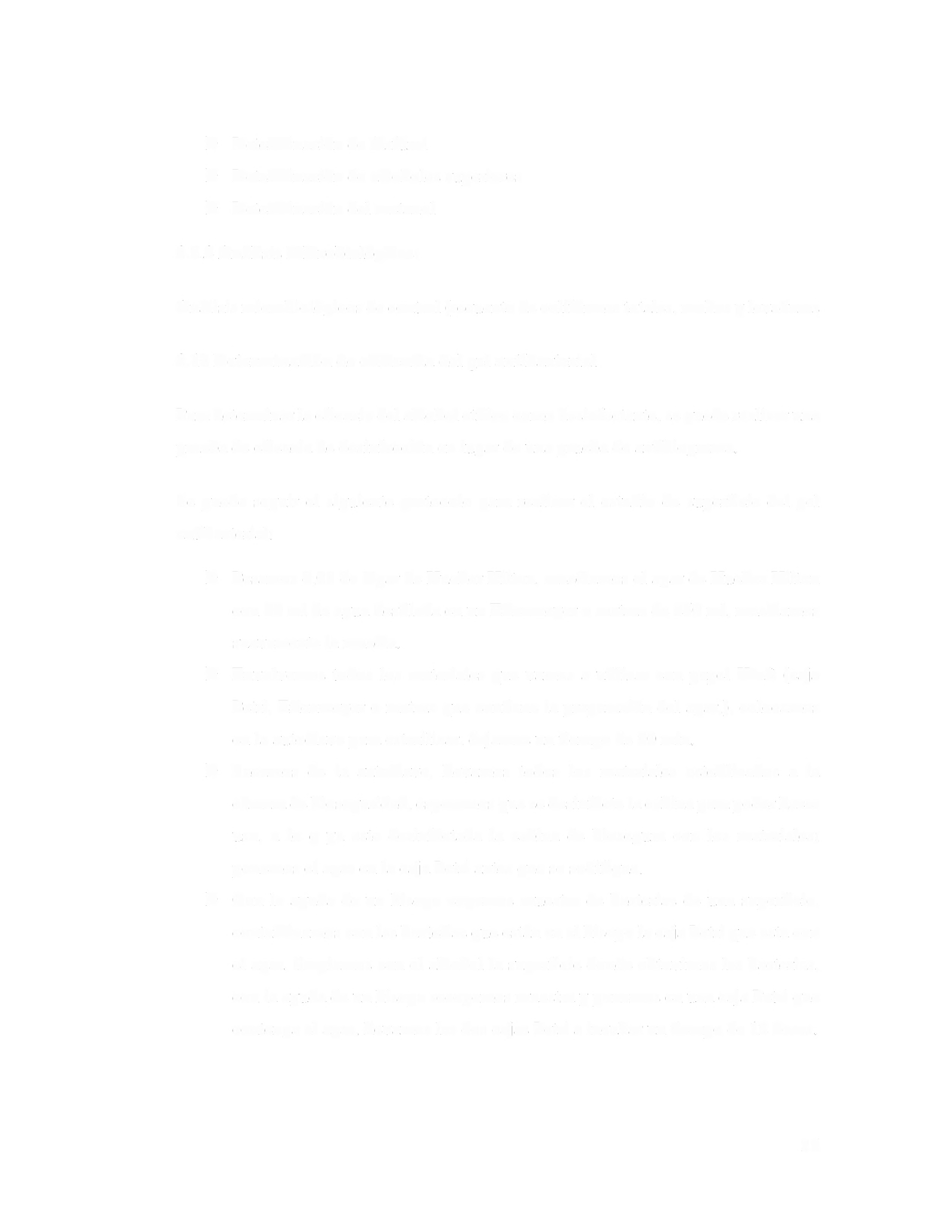 ►    Determinación  de alcoholes superiores►    Determinación  del metano!3.9.2 Análisis Microbiológicos:Análisis microbiológicos  de control (recuento de coliformes totales, mohos y levaduras3.10 Determinación de eficiencia del gel antibacterialPara determinar la eficacia del alcohol etílico como desinfectante, se puede realizar una prueba de eficacia de desinfección  en lugar de una prueba de antibiograma.Se puede  seguir  el siguiente  protocolo  para  realizar  el estudio  de superficie  del gel antibacterial:►    Pesamos 4,08 de Agar de Hueller Hilton, mezclamos  el agar de Hueller Hilton con 40 ml de agua destilada en un Erlenmeyer  o matraz de 250 ml, mezclamos suavemente la mezcla.►    Envolvemos  todos  los materiales  que  vamos  a utilizar  con papel  Kraft  (cajaPetri, Erlenmeyer  o matraz que contiene  la preparación  del agar,), colocamosen la autoclave para esterilizar,  dejamos un tiempo de 90 min.►	Sacamos  de  la  autoclave,  llevamos  todos  los  materiales   esterilizados   a  la cámara de bioseguridad, esperamos que se desinfecte la cabina para poder hacer uso,  a lo  q  ya este  desinfectada  la  cabina  de biosegura  con  los  materiales;ponemos el agar en la caja Petri antes que se sodifique.►	Con la ayuda  de un hisopo  cogemos  muestra  de bacterias  de una superficie, contaminamos  con las bacterias que están en el hisopo la caja Petri que esta con el agar,  limpiamos  con el alcohol la superficie donde obtuvimos  las bacterias,con la ayuda de un hisopo recogemos  muestra y ponemos en una caja Petri que contenga el agar,  llevamos las dos cajas Petri a incubar un tiempo de 12 horas.36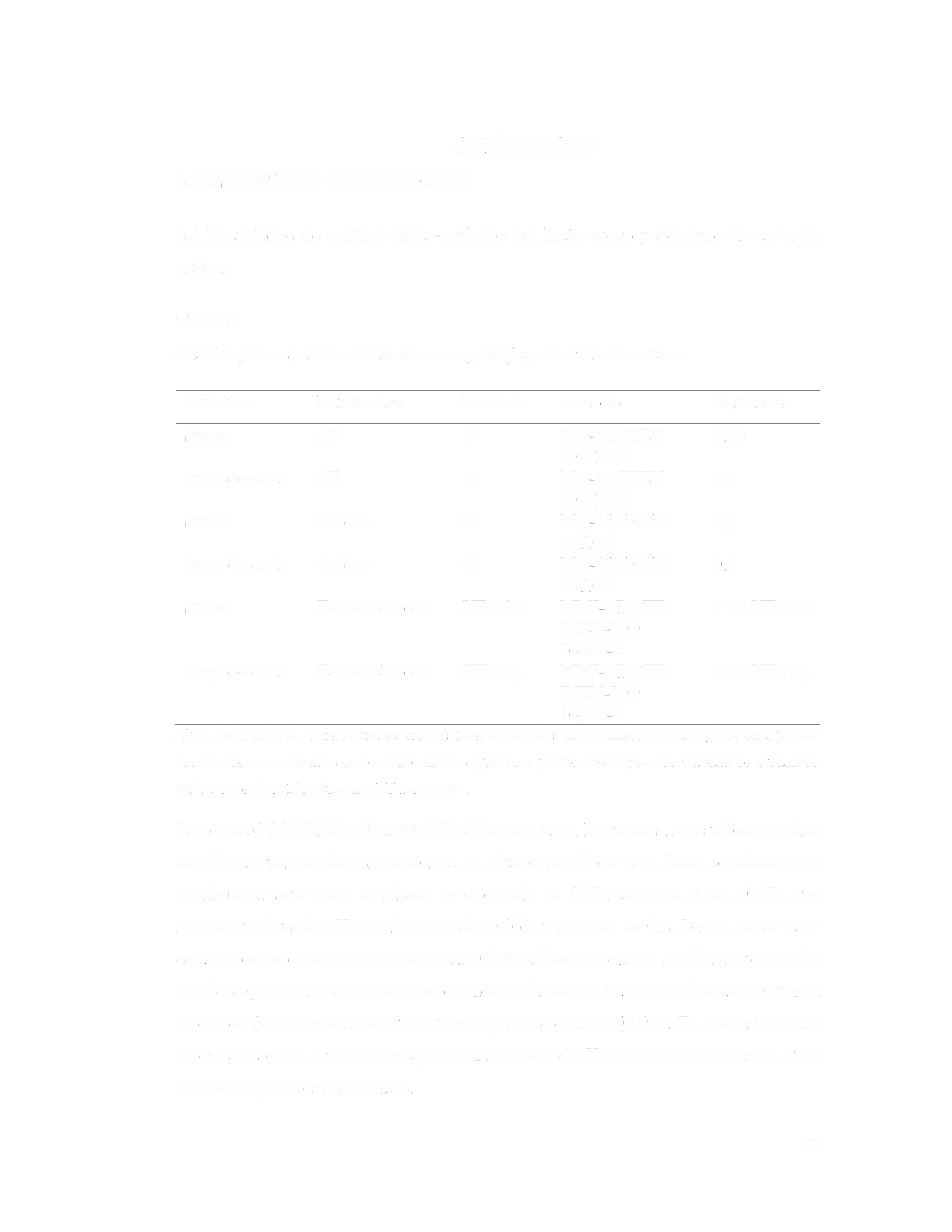 CAPÍTULO IV4. RESULTADOS Y DISCUSIONES4.1 Resultados de análisis físico-químico  del lacto suero y del jugo de caña de azúcar.Tabla 8Análisis físico-químico del lacto suero y del jugo de caña de azúcarNota.  En la tabla 8, se encuentra  los análisis físicos químicos  de la materia prima  (jugo de caña y lactosuero),  fueron  analizados  en  los  Laboratorios   Químicos  y Microbiológicos  de  Calidad  de  ciudad  deQuito, experimentales  Puzma&  Velasco,  2023.La norma (NTE INEN 2609, 2012) Bebidas de Suero. Requisitos, no establece límites de pH para una bebida; sin embargo, se obtuvo un pH de 4,08. Estos resultados son similares al lacto suero empleado en el estudio de (  Montesdeoca et al., 2017),  que reportan valores de pH de 6,6, acidez de 0,16% y proteína de 0,8.  Por su parte,  otros estudios como el de (Skryplonek et al., 2019), difieren en cuanto al pH valor de 4,85 y la acidez (0,49%), pero en ese caso es suero ácido con el valor obtenido de 4,08 y una acidez de (0,4%) en el lacto suero y en el jugo de caña de (0,5%). En este estudio los valores de acidez son inferiores y de igual manera el pH es un valor más básico, pues la materia prima es suero dulce.37Según Miranda et al.,  (2021) con el terna de investigación "Elaboración  de una bebida fermentada  a partir  del  suero  de  queso.  Características  distintivas  y  control  de  la calidad",  menciona  que la acidez debe estar en un máximo  de 0,71  y un mínimo  de0,02  y  al  comparar  con  los  datos  obtenidos  del  último  día  se puede  decir  que  se encuentra dentro dl rango con un valor de 0,4.En esta investigación el pH del zumo de caña de azúcar fue de 3,2. Según Loyo (2018), en su estudio indica un pH inicial en zumo de caña de 6, 11  y un final de 6,04; por otra parte,  (Bustarnante,  2017),  utilizó agentes clarificadores  del balso,  cadillo y polímero de vituca,  teniendo  un potencial  de hidrógeno  (pH)  inicial  de 5,37 y valores finales entre 5,5 y 6,  de la misma forma,  (Aguírrez,  2011),  en su investigación, jugo  de caña de azúcar envasada en vidrio,  presentó  valores iniciales de 4 y final de 3,76;  mismos que descendieron  al igual que en la presente investigación.El análisis  microbiológico  (E.  coli)  se observa  que las muestras  están  dentro  de la Norma Técnica  (NTE INEN 2609, 2012), lo que indica que la materia prima cumple estándares de calidad.4.2 Resultados  de la combinación  óptima de las unidades experimentalesLos grados brix de la mezcla corresponden  a los datos tornados luego de agitar a 20RPM, destilada la mezcla agitada se obtienen los grados alcohólicos presentados en la tabla 9.Tabla 9.%vlv del alcohol obtenido  en los diferentes tratamientos  con dos repeticiones.Repetición   Tratamientos   CombinacionesMezcla(%jugo de           Grados   % v/v caña+ lacto   brix         alcoholsuero)Tl                  albl                  20 % + 80 %  15             30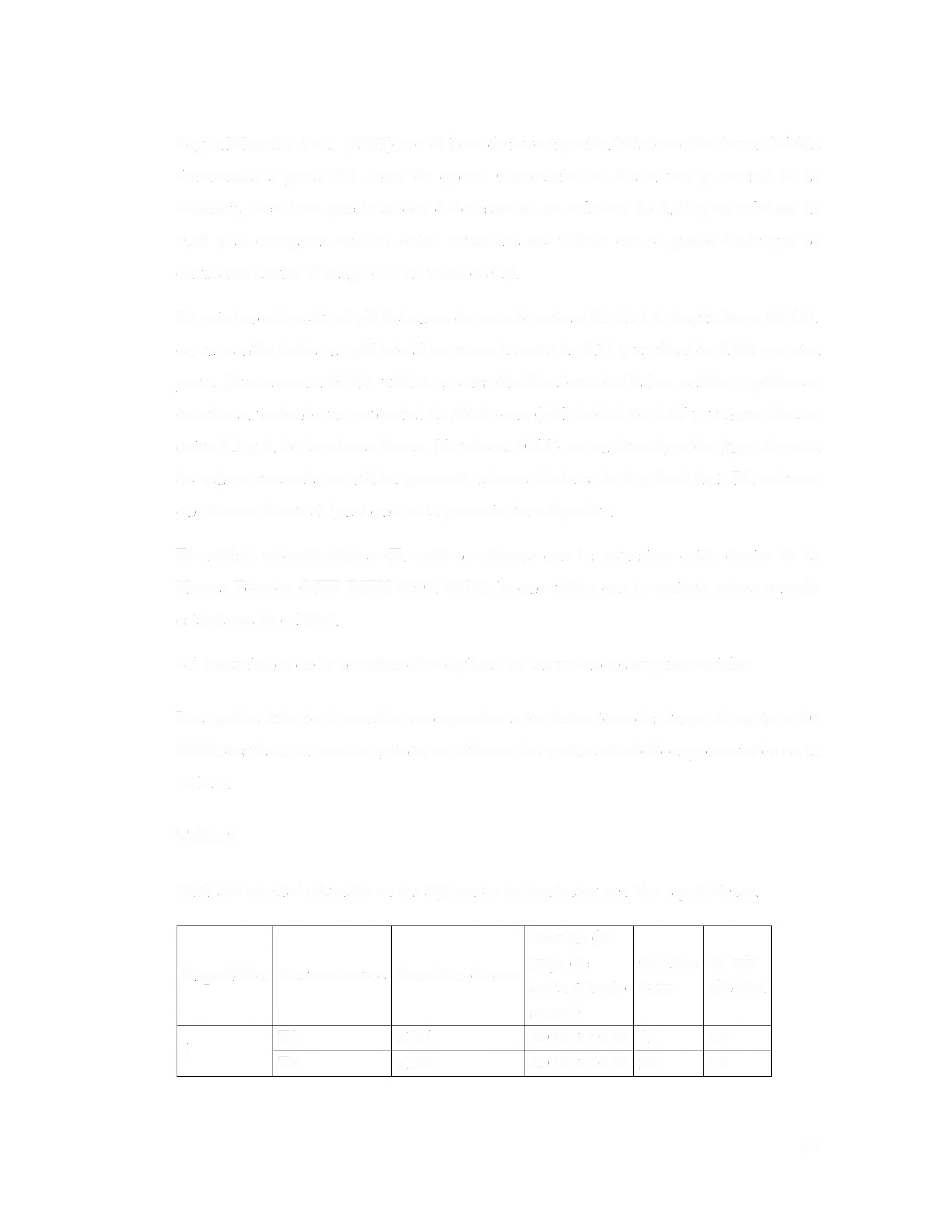 1T2                     alb2                     20 % + 80 %  20           3938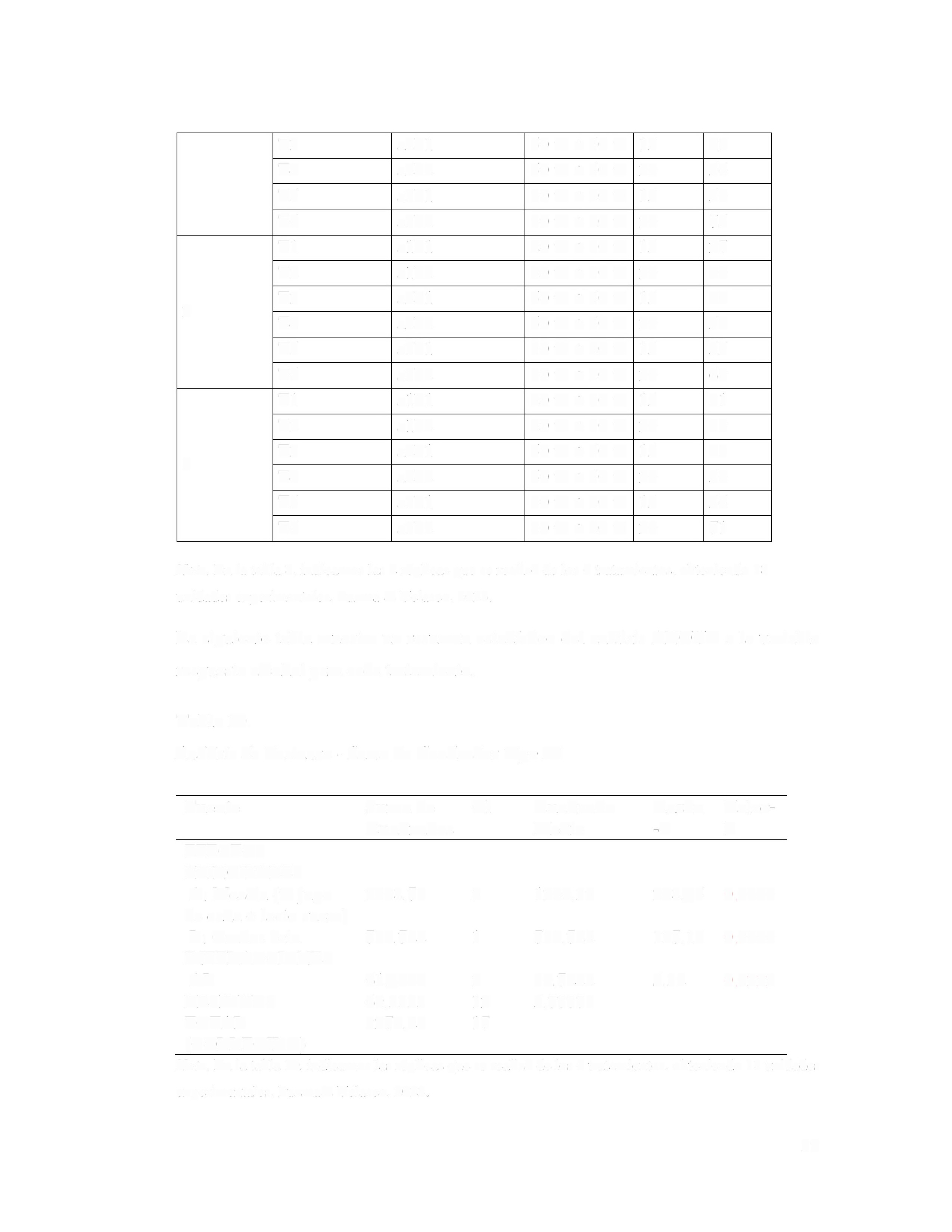 23Nota.  En la tabla 8, indicamos  las 2 réplicas que se realizó de los 6 tratamientos,  obteniendo  18 unidades  experimentales, Puzma & Velasco,  2023.La siguiente tabla muestra un resumen estadístico del análisis ANOVA a la variable respuesta alcohol para cada tratamiento.Tabla 10.Análisis de Varianza - Suma de Cuadrados Tipo IIINota.  En la tabla  10, indicamos  las réplicas que se realizó de los 6 tratamientos, obteniendo  18 unidadesexperimentales,  Puzma&  Velasco,  2023.39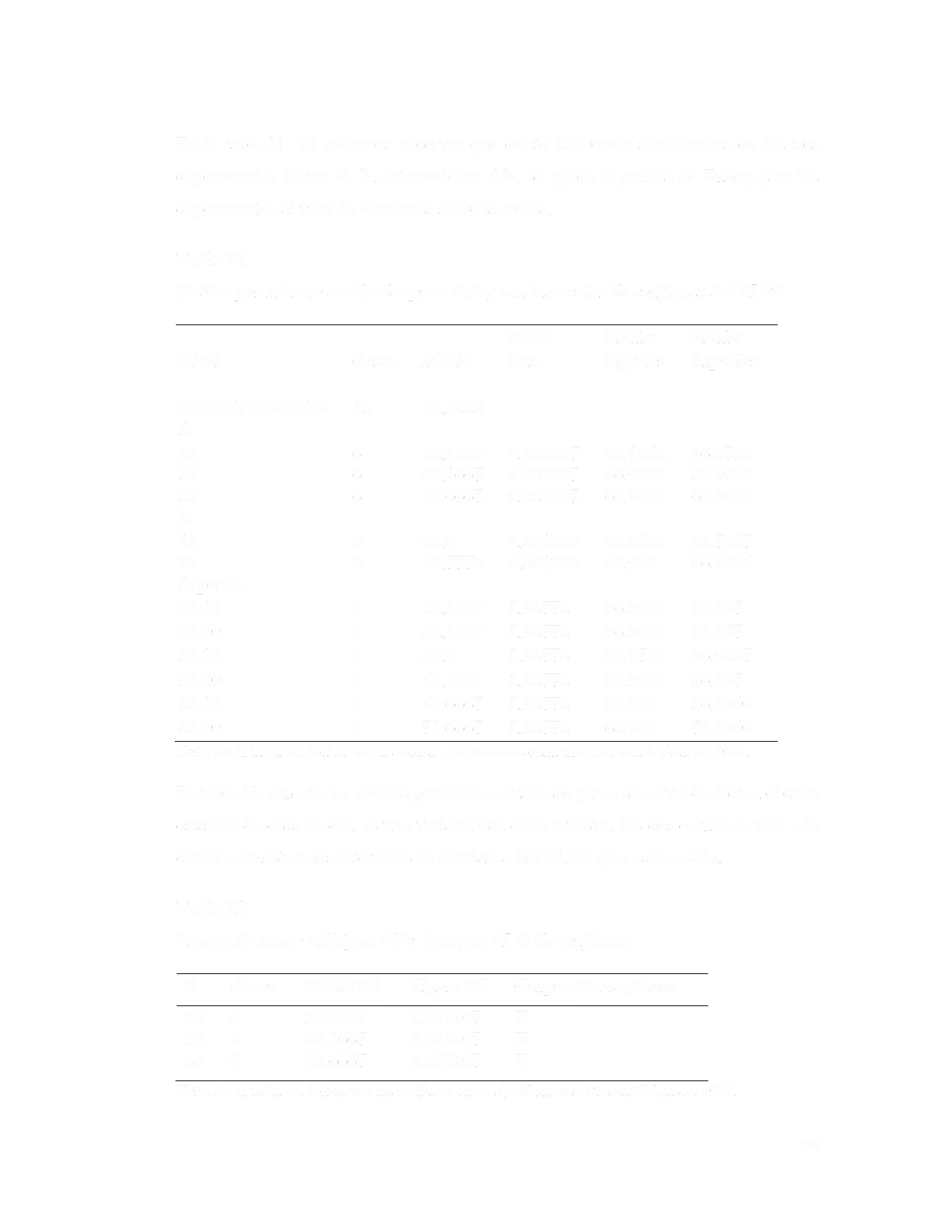 En  la tabla  Nº  10 podemos  observar  que  existe  diferencia  significativa  en los  tres experimentos  factor  A, B,  interacciones  AB,  se aplica la prueba  de Tukey  para  los experimentos al 95% de confianza sobre la media.Tabla 11Medias por mínimo cuadrados para Tukey con intervalos de confianza del 95,0%Nota.  En la tabla 11, indicamos las medias por mínimos cuadrados, Puzma& Velasco, 2023.La tabla 11, muestra las medias por mínimo cuadrado para cada nivel de factor, el error estándar de cada media, es una variabilidad de la muestra, las dos columnas más a la derecha muestran los intervalos de confianza del 95,0% para cada media.Tabla 12Prueba de rango múltiples LSD,  Tukey al 95 % de confianzaNota.  En la tabla 12, indicamos las medias y casos significativos, Puzma& Velasco, 2023.40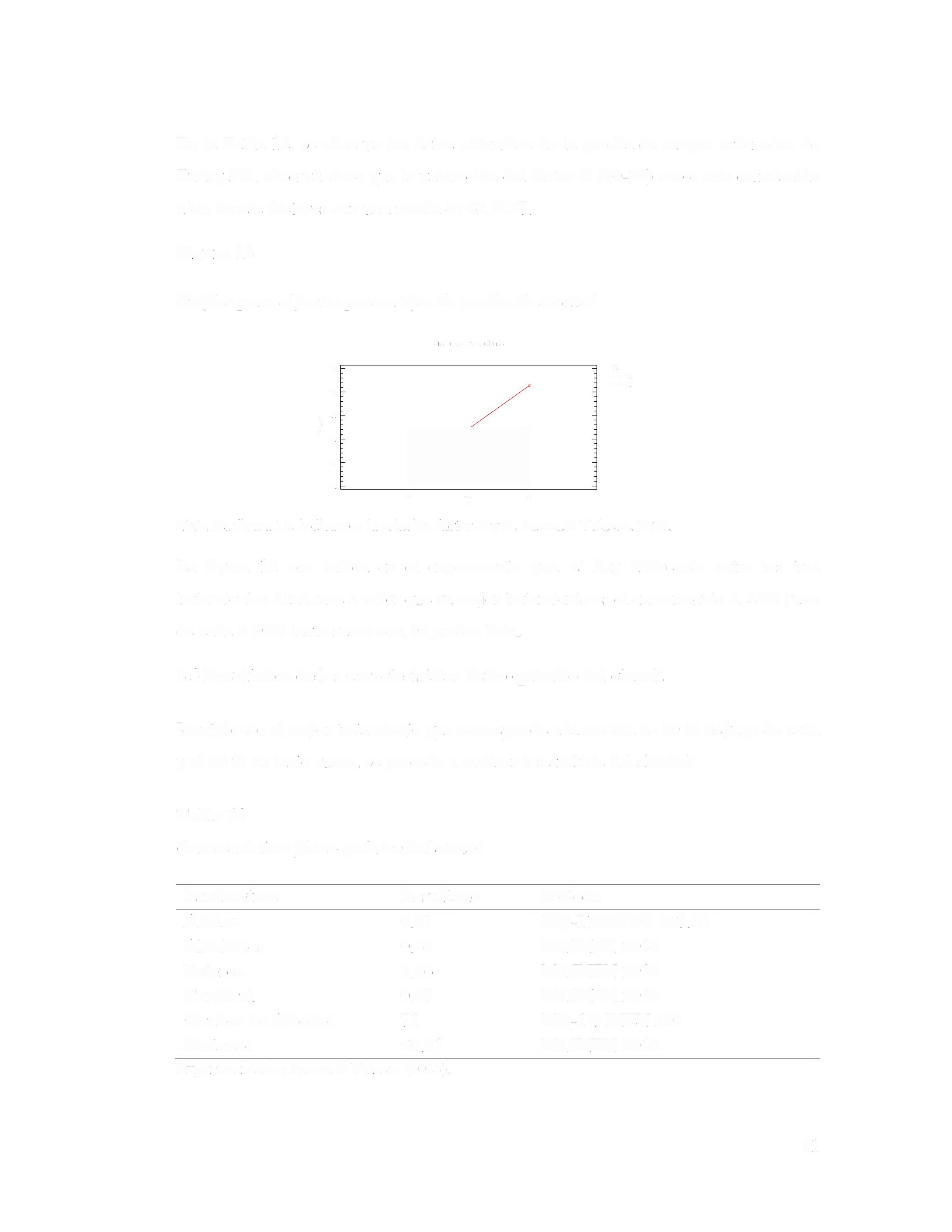 En la Tabla  12,  se observa los datos obtenidos de la prueba de rangos ordenados de Tukey 5%, observándose que la valoración del factor A (80-20) sobre sale en relación a los demás factores con una media de 62,6667.Figura 12.Gráfica para elfactor porcentajes de grados de alcoholGráfico de Interacciones79                                                                                                                                                                                 B~ 15~ 2069~    59¡;'u49392920                                   50                                  80ANota.  La figura 12, indicamos la relación factor A y B, Puzma& Velasco, 2023.La figura 12 nos indica en el experimento que, si hay diferencia entre los tres tratamientos dándonos a saber que su mejor tratamiento es el experimento 3, 80% jugo de caña + 20% lacto suero con 20 grados brix.4.3 Resultados de las características físico-químico del etanol.Identificado el mejor tratamiento que corresponde a la mezcla de 80 % de jugo de caña y el 20 % de lacto suero, se procede a realizar los análisis del alcohol.Tabla 13Características físico-químico del etanolExperimentales: Puzma & Velasco (2023).41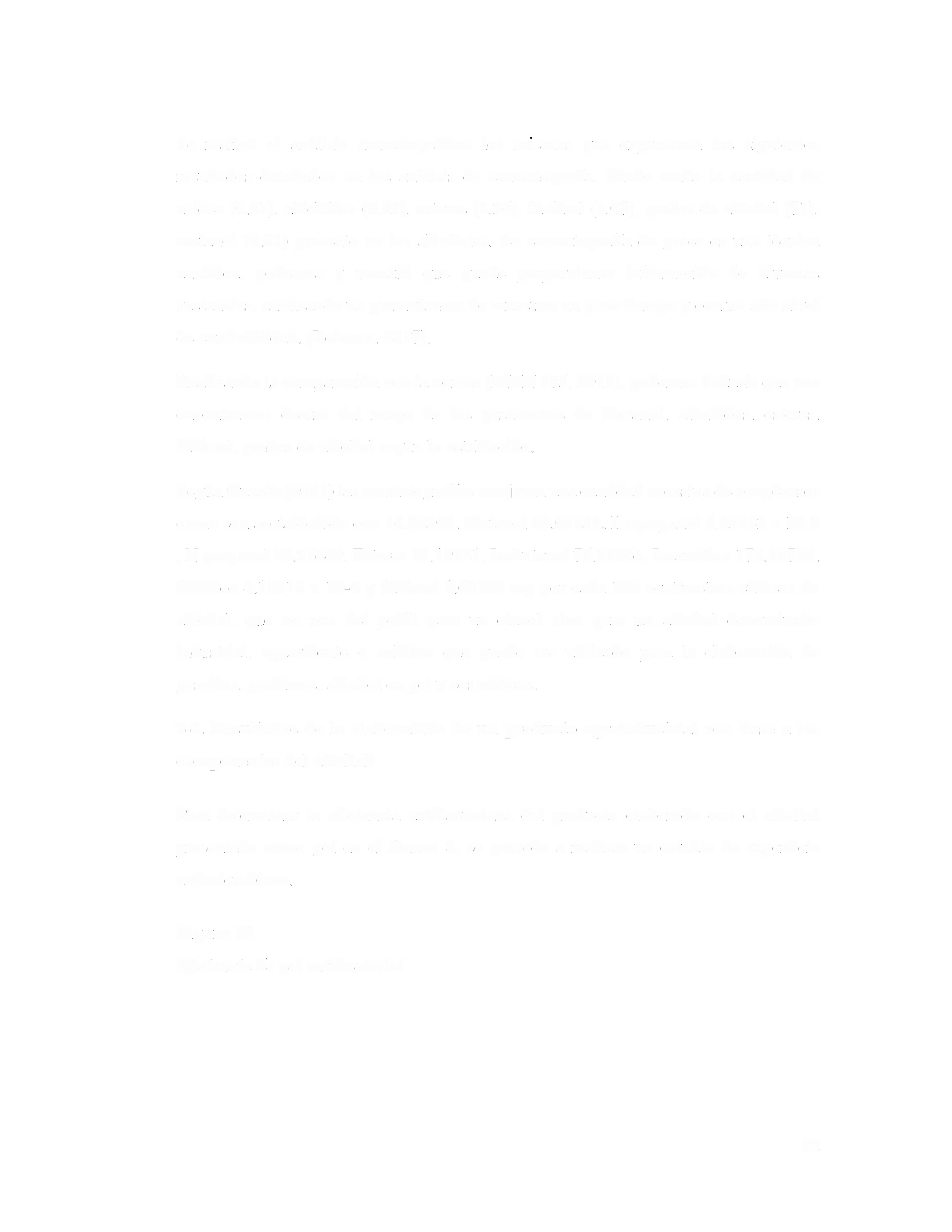 Se  realizó   el  análisis   cromatográfico   los  mismos   que  expresaron   los  siguientes resultados  detallados  en  los  análisis  de  cromatografía,  dónde  emite  la  cantidad  de acidez (0,01), aldehídos  (0,63), esteres (8,36), furfural (0,07), grados de alcohol (71), metanol  (0,01) presente  en los  alcoholes.  La cromatografía  de gases  es una técnica analítica,   poderosa   y  versátil   que  puede   proporcionar   información   de   diversas sustancias, analizando un gran número de muestras en poco tiempo y con un alto nivel de confiabilidad.  (Reinoso,  2017).Realizando  la comparación  con la norma (INEN 375, 2018), podemos deducir que nos encontramos   dentro  del  rango  de  los  parámetros   de  Metanol,  aldehídos,  esteres, furfural,  grados de alcohol según lo establecido.Según Guacho(2021) las cromatografías  arrojaron una cantidad excesiva de congéneres como son acetaldehído  con 16.92304,  Metanol 44.03238,  Isopropanol  6.95062 x 10-2,  N propanol 22.26849, Esteres  13.19221, Isobutanol 75.23463, Isoamílico  174.86734, Amílico 4.12312  x  10-2 y furfural  1.64134 mg por cada  100 centímetros  cúbicos  de alcohol,  que  no  son  del  perfil  para  un  etanol  sino  para  un  alcohol  denominado industrial,  aguardiente   o  anhidro  que  puede  ser  utilizado  para  la  elaboración   de gasolina, perfumes,  alcohol en gel y cosméticos.4.4. Resultados de la elaboración de un producto agroindustrial con base a los componentes del alcohol.Para determinar la eficiencia antibacteriana del producto elaborado con el alcohol presentado  como  gel en  el Anexo  8, se procede  a realizar  un  estudio  de  superficie antimicrobiano.Figura 13.Eficiencia de gel antibacterial42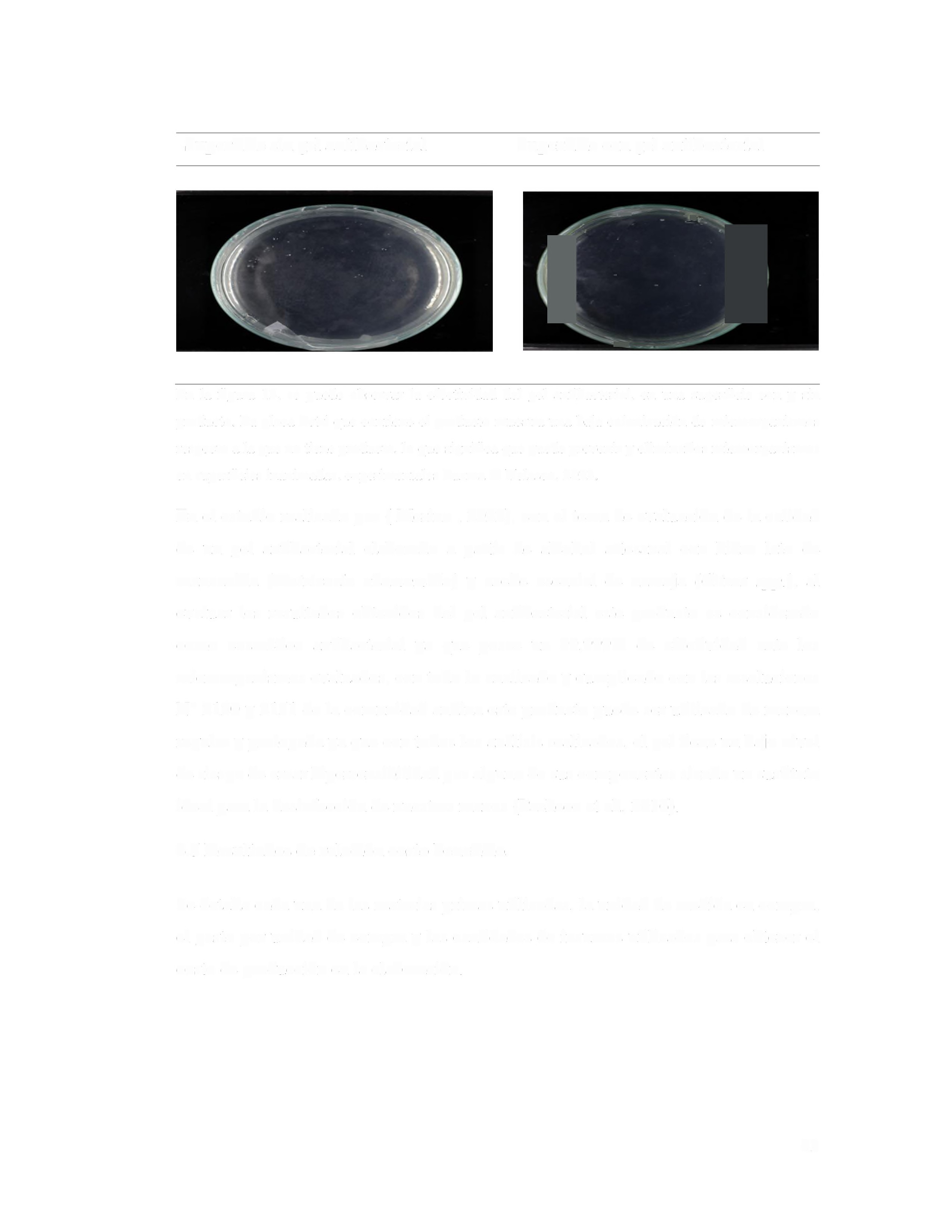 Superficie sin gel antibacterial                     Superficie con gel antibacterial---     ,,..(      )--En la figura  13, se puede  observar  la efectividad  del gel antibacterial, en una superficie  con y sin producto. La placa Petri que contiene el producto muestra una baja colonización  de microorganismos respecto a la que no tiene producto, lo que significa que puede prevenir y eliminarlos microorganismos en superficies inanimadas, experimentales  Puzma & Velasco, 2023.En el estudio realizado por ( Merino ,  2022), con el tema de evaluación de la calidad de  un gel  antibacterial  elaborado  a partir  de  alcohol  artesanal  con hidro  lato  de manzanilla  (Matricaria  chamomilla)  y aceite esencial  de naranja  (Citrus  spp.),  al evaluar los resultados  obtenidos del gel antibacterial este producto  es considerado como cosmético antibacterial ya que posee un 99,999% de efectividad ante los microorganismos evaluados, con todo lo analizado y cumpliendo con las resoluciones Nº 2120 y 2151 de la comunidad andina este producto puede ser utilizado de manera regular y prologada ya que con todos los análisis realizados, el gel tiene un bajo nivel de riesgo de crear hipersensibilidad por alguno de sus componentes siendo un sustituto ideal para la desinfección de nuestras manos (Pacheco et al., 2016).4.5 Resultados de relación costo beneficio.Se detalla cada una de las materias primas utilizadas, la unidad de medida en compra, el gasto por unidad de compra y las cantidades de insumos utilizados para obtener el costo de producción en la elaboración.43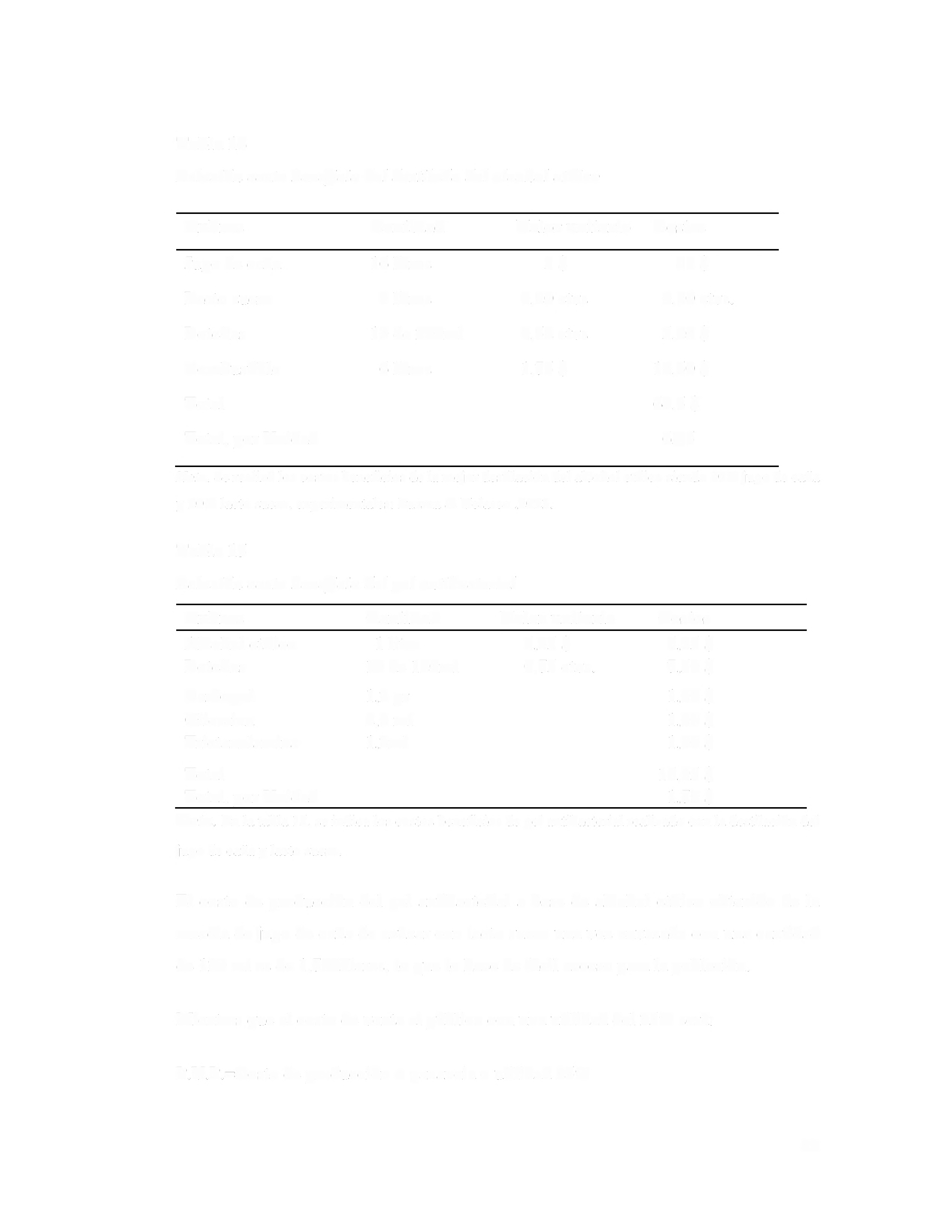 Tabla 14Relación costo beneficio del destilado del alcohol etílicoNota.  Se realizó los costos beneficios  de la mejor destilación  del alcohol etílico siendo 80% jugo de cañay 20% lacto suero,  experimentales:  Puzma  & Velasco  ,2023.Tabla 15Relación costo beneficio del gel antibacterialNota.  En la tabla  15,  se indica los costos beneficios  de gel antibacterial  realizado  con la destilación  deljugo  de caña y lacto suero.El costo de producción del gel antibacterial a base de alcohol etílico obtenido de la mezcla de jugo de caña de azúcar con lacto suero una vez envasada con una cantidad de 120 ml es de l,70dólares, lo que lo hace de fácil acceso para la población.Mientras que el costo de venta al público con una utilidad del 25% será: P.V.P.=Costo de producción+ ganancia o utilidad 25%44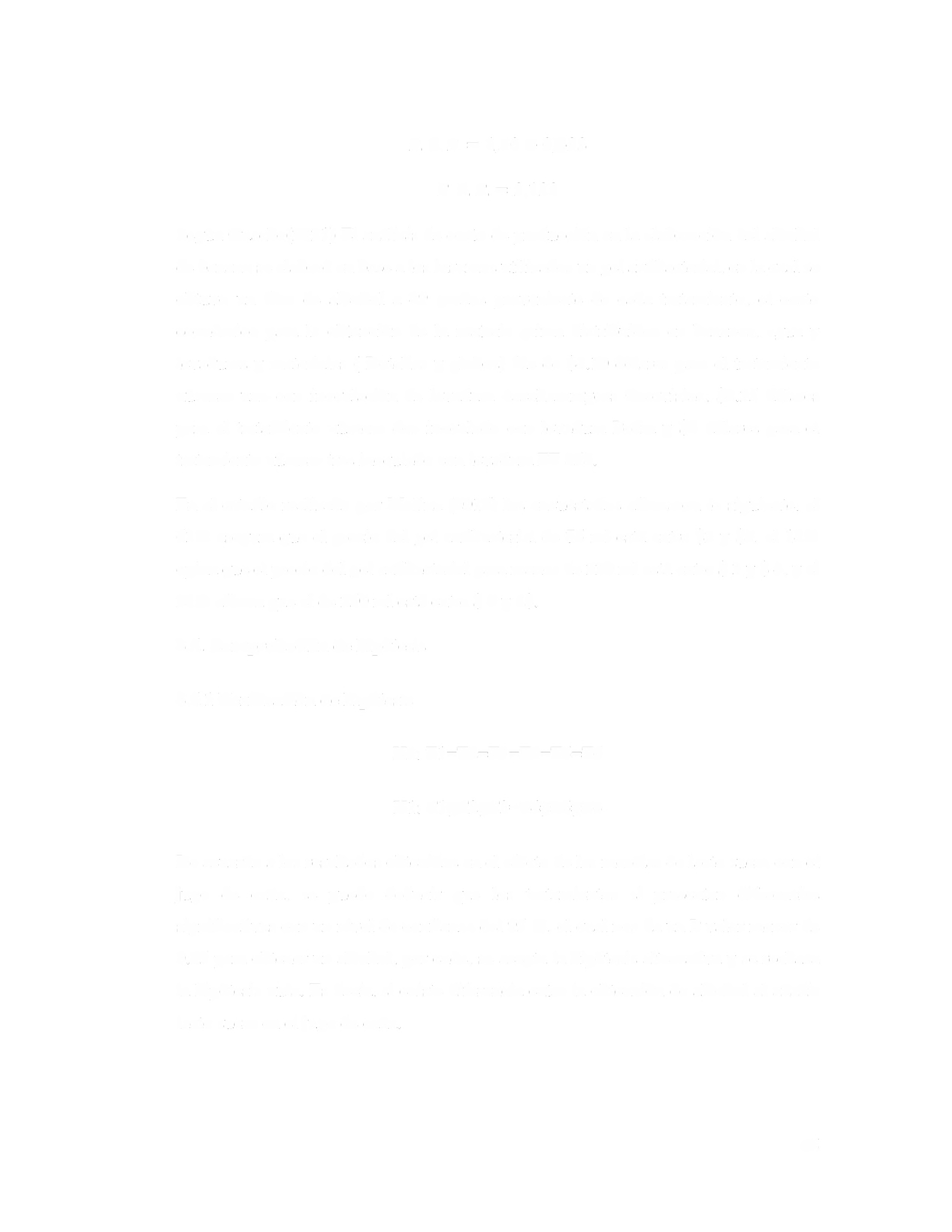 P. V. P.=  1,70 + 0,423P. V. P.= 2,123Según Guacho(2021) El análisis de costo de producción en la elaboración del alcohol de banano se elaboró en base a los insumos utilizados un gel antibacterial, en la cual se obtuvo  un litro de alcohol  a 49 grados proveniente  de cada tratamiento,  el costo económico para la obtención de la materia prima distribuidos  en bananos,  agua y levaduras y materiales (  Botellas y globos) fue de $4.10 dólares para el tratamiento número uno con inoculación de levadura Saccharomyces  Cerevisiae,  $4.25 dólares para el tratamiento número dos inoculado con levadura Pedra y $4 dólares para el tratamiento número tres inoculado con levadura FT 858.En el estudio realizado por Molina (2016) los encuestados afirmaron lo siguiente:  el63% asegura que el precio del gel antibacterial de 75 ml está entre $2 y $3, el 14%opina que el precio del gel antibacterial para manos de 220 ml está entre $ 3 y $ 4, y el23% afirma que el de 250 ml está entre $ 4 y 3$.4.6. Comprobación de hipótesis4.6.1 Verificación de hipótesisH0:Tl=T2=T3=T4=T5=T6Hl:TliT2iT3=T4jT5iT6De acuerdo a los resultados obtenidos en el efecto de las mezclas de lacto suero con el jugo de caña, se puede deducir que los tratamientos si presentan diferencias significativas con un nivel de confianza del 95 %, el cual nos da un P valor menor de0.05 para obtener un alcohol, por ende,  se acepta la hipótesis alternativa y se rechaza la hipótesis nula. Es decir, si existe diferencia entra la obtención de alcohol al añadir lacto suero en el jugo de caña.45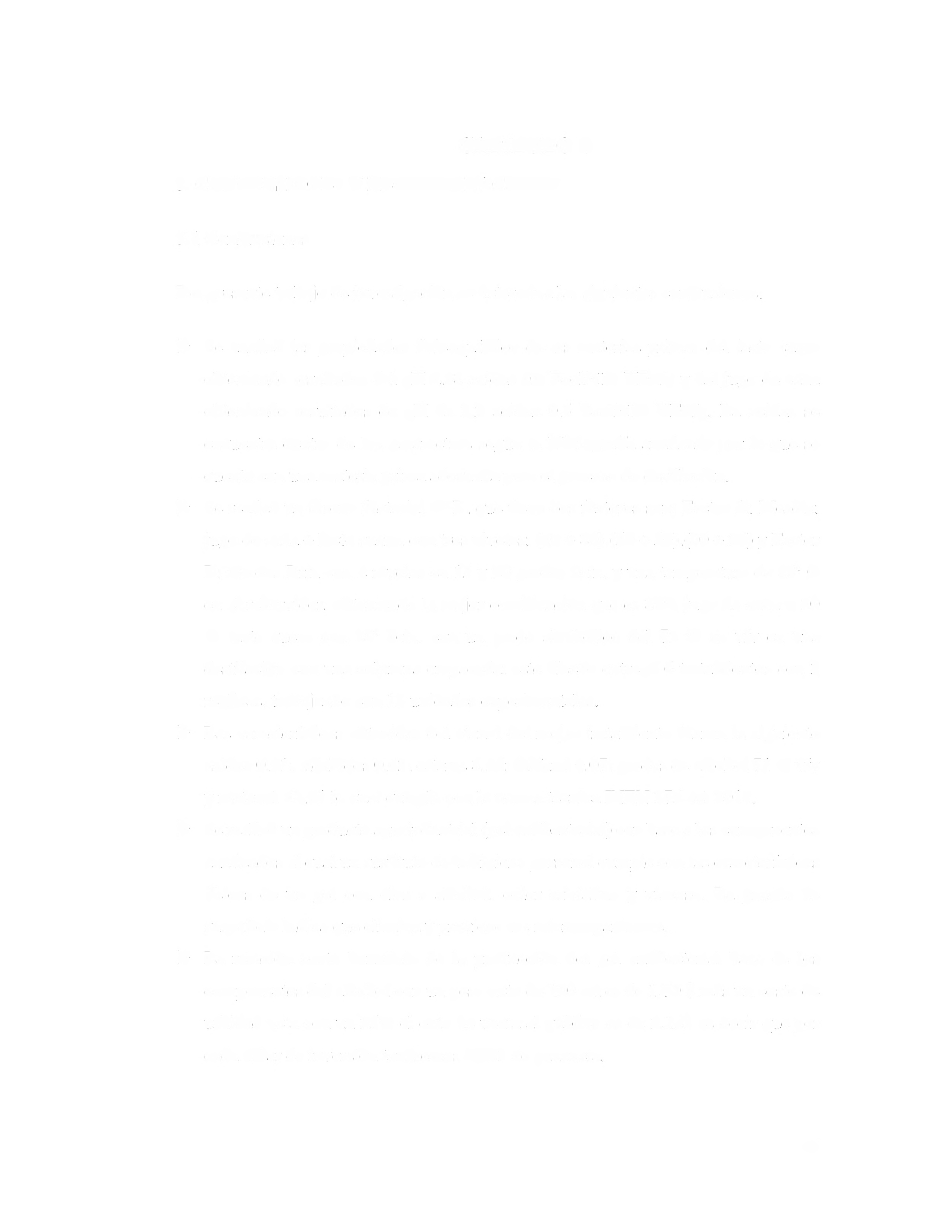 CAPITULO V5. CONCLUSIONES Y RECOMENDACIONES5.1 ConclusionesDel presente trabajo de investigación  se determina  las siguientes conclusiones:►	Se analizó  las propiedades  fisicoquímico  de las materias  primas  del lacto  suero obteniendo  resultados  del pH 4,08 acidez 0,4 Ecoli < 10 UFC/g y del jugo  de caña obteniendo  resultados  de  pH  de  3,2  acidez  0,5  Ecoli<lü  UFC/g.  La  acidez  seencuentra  dentro  de los parámetros  según la bibliografía  analizada  por lo que se cuenta con una materia prima adecuada para el proceso de destilación.►    Se realizó  un diseño factorial A *B, que tiene dos factores  son;  Factor A:  Mezcla:jugo de caña+ lacto suero,  con tres niveles:  (20 + 80),(50 + 50),(80 + 20) y Factor B:  Grados Brix con 2 niveles en 15  y 20 grados brix,  y una temperatura  de 85º C en el rehervidor,  obteniendo  la mejor  combinación  que es 80% jugo  de caña + 20% lacto  suero  con  20º  brix,  con  un  grado  alcohólico  del  72  %  en  v/v  en  una destilación  con una columna  empacada;  este diseño  entregó  6 tratamientos  con 3réplicas, trabajando  con 18  unidades experimentales.►    Las características  obtenidas  del etanol  del mejor  tratamiento  fueron  la siguiente acidez 0,01; aldehídos 0,63; esteres 8,36; furfural 0,07; grados de alcohol 71 % v/v y metanol <0,01  lo cual cumple con la norma técnica INEN 375 del 2018.►    Se realizó un producto agroindustrial  (gel antibacterial) con base a los componentesanalizados el cual un sustituto de la higiene personal cumple con las características físicas  de  un  gel  con  olor  a  alcohol,  color  cristalino  y  viscoso.  La  prueba  desuperficie indica que elimina y previene los microorganismos.►   La relación costo beneficio de la producción del gel antibacterial base de los componentes  del alcohol con un peso neto de 120 ml es de 1,70 $ más un costo deutilidad neta con un 25% el coto de venta al público  es de 2,123 es decir que por cada dólar de inversión tendremos 0,423 de ganancia.46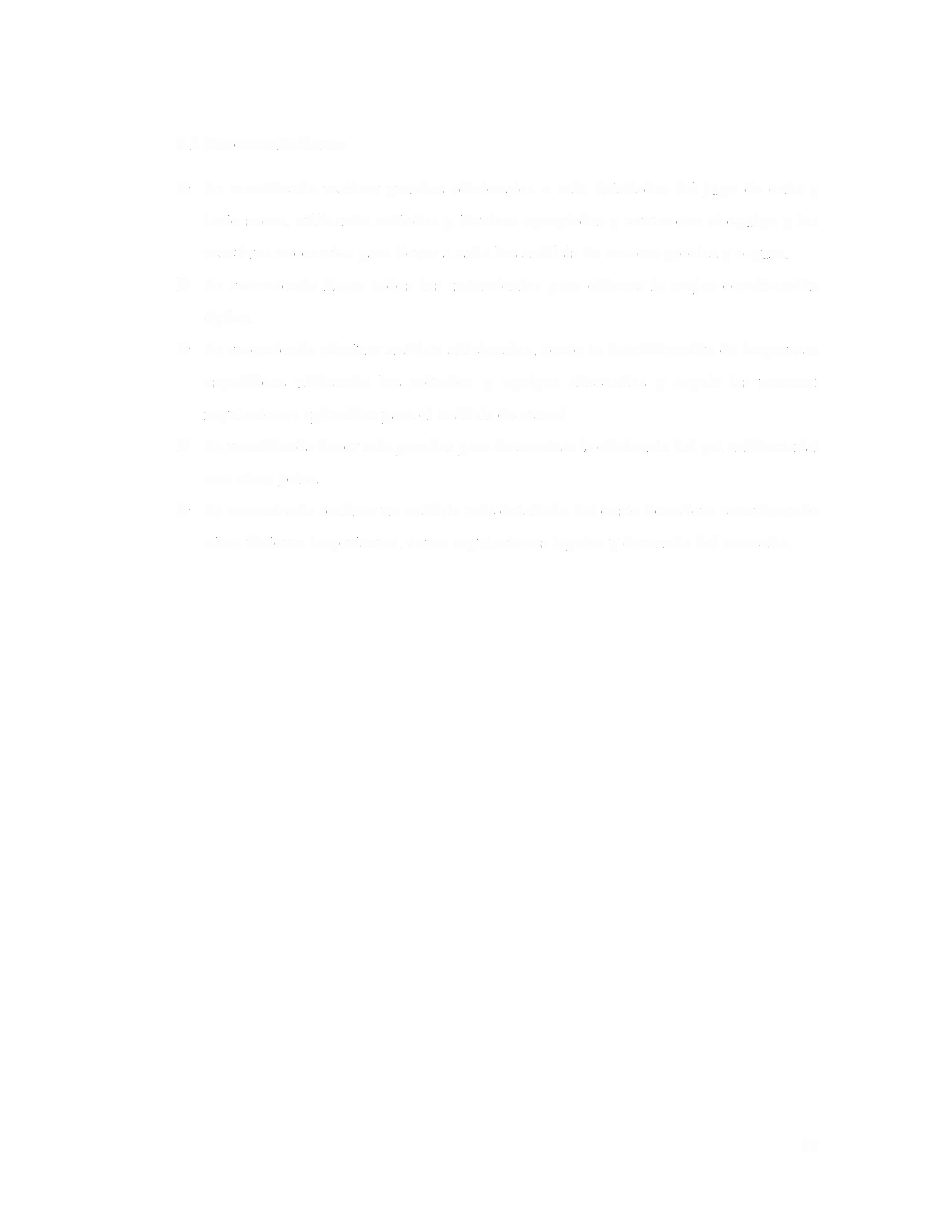 5.2 Recomendaciones►    Se recomienda realizar pruebas adicionales o más detalladas del jugo de caña ylacto suero, utilizando métodos y técnicas apropiadas y contar con el equipo y losreactivos necesarios para llevar a cabo los análisis de manera precisa y segura.►	Se recomienda hacer todos los tratamientos para obtener la mejor combinación óptica.►    Se recomienda efectuar análisis adicionales,  como la determinación de impurezasespecíficas  utilizando  los  métodos  y equipos  adecuados  y  seguir las  normas;regulaciones aplicables para el análisis de etanol►	Se recomienda hacer más pruebas para determinar la eficiencia del gel antibacterial con otros geles.►	Se recomienda realizar un análisis más detallado del costo beneficio considerando otros factores importantes, como regulaciones legales y demanda del mercado.47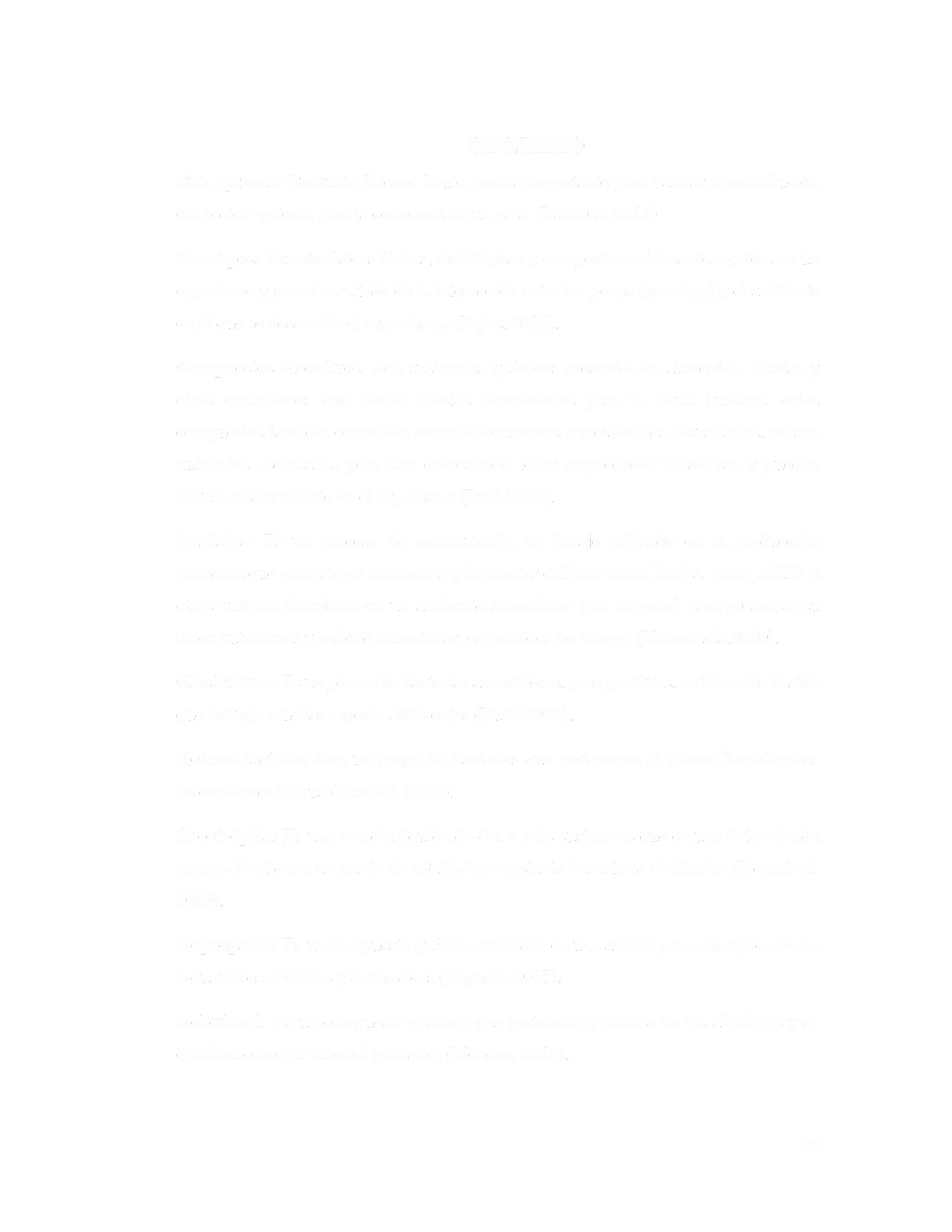 GLOSARIOPIB agrícola:  Producto Interno Bruto,  media importante para validar a contribución del sector agrícola para la economía de un país, (Ramírez, 2019).Fenotipos: Características físicas, fisiológicas y comportamentales observables en un organismo y son el resultado de la interacción entre los genes (genotipo) y el ambiente en el que se desarrolla el organismo, (Rojas, 2019).Compuestos bioactivos: Son sustancias químicas presentes en alimentos, plantas y otros organismos que tienen efectos beneficiosos para la salud humana, estos compuestos también conocidos como fotoquímicos o metabolitos secundarios, no son nutrientes  esenciales,  pero han demostrado  tener propiedades  bioactivas  y pueden influir positivamente en el organismo (Ruiz,2020).Ensilajes:  Es  un proceso  de  conservación  de  forraje  utilizado  en  la  producción ganadera que consiste en almacenar y fermentar cultivos como hierba, maíz, alfalfa u otros cultivos forrajeros en un ambiente anaeróbico (sin oxígeno) para preservar su valor nutricional y calidad durante largos períodos de tiempo (Valenzuela,2020).Clostridium: Es un género de bacterias anaeróbicas, gran positivas, en forma de bastón que incluye muchas especies diferentes (Ruíz, 2023).Heteros lácticos: Son un grupo de bacterias que pertenecen al género Lactobacilos heterofermentativus (Camelli, 2020).Azeotrópica: Es una mezcla líquida de dos o más sustancias que en una determinada proporción tienen un punto de ebullición constante durante la ebullición (Pierantoni,2020).Isopropanol: Es un compuesto químico utilizado en una amplia gama de aplicaciones industriales, médicas y domesticas (Cagnoli, 2017).Isobutanol: Es un compuesto químico que pertenece a la clase de los alcoholes y se clasifica como un alcohol primario, (Méndez, 2018).48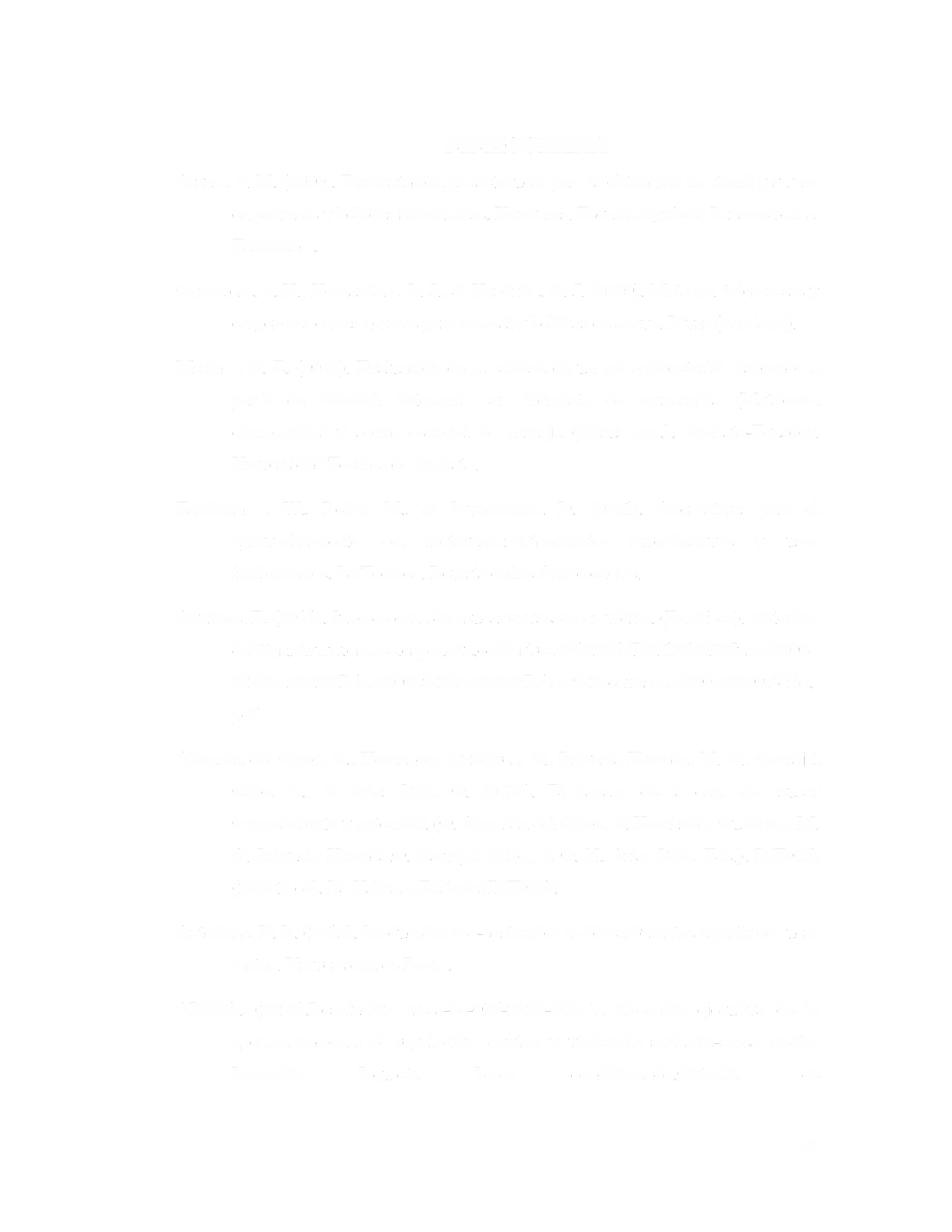 BIBLIOGRAFÍAAráuz,  S.M.  (2020).  Fermentación  de lactosuero  para la obtención de etanol y su uso en cervezas y bebidas saborizadas. Honduras: Escuela Agrícola Panamericana, Zamorano.González,  S.  H., Hemández,  L. J., & Hendrik,  G.  J.  (2020).  Metanol:  tolerancias  yexigencias en las normas para mezcal y bebidas de agave.  Rivar (Santiago).Merino  ,   C. E.  (2022).  Evaluación  de la calidad  de un gel antibacterial  elaborado  a partir  de Alcohol  Artesanal  con hidrolato  de manzanilla  (Matricaria chamomilla) y aceite esencial de naranja (Citrus spp.). Ambato-Ecuador: Universidad  Técnica de Ambato.Zambrano  ,  W., Belén, M., & Rivadeneira, D. (2021). Alternativas  para el aprovechamiento  del lactosuero:Antecedentes investigativos  y usos tradicionales.  La Técnica:  Revista de las Agrociencias.Aguírrez, E. (2011). Jugo de caña de azúcar envasado en vidrio. (En Línea). Obtenido dehttps://www .dspace.espol.edu.ec/bitstrearn/123456789/13596/1/Jugo%20de%20Ca%C3%B la%20de%20az%C3%BAcar%20envasado%20en%20vidrio. pdfAlmazán  del Olmo, O., Hemández  Gutiérrez, A., Brizuela  Herrada, M. A., Carvajal Cabo,   O.,   &  Arias   Polo,   G.   (2013).   El  bagazo   de  la   caña   de   azúcar Conocimiento  y potencial.  (O. Almazán del Olmo, A. Hemández  Gutiérrez, M. A.  Brizuela  Herrada,O.  Carvajal  Cabo,  & G.  N. Arias  Polo, Eds.),  ICIDCA (2013th ed).  La Habana:  Editorial ICIDCA.Antolínez, R. D. (2015). Producción  eco-sostenible  de biocarburantes  a partir de suero lácteo. Universidad  de Leon.ARCSA.   (2020).Resolución    arcsa-de-015-2020-ldcl   la  dirección   ejecutiva   de  la agencia nacional de regulación, control y vigilancia sanitaria-arcsa, doctor Leopoldo             Izquieta             Perez             condiderando.Obtenido            de49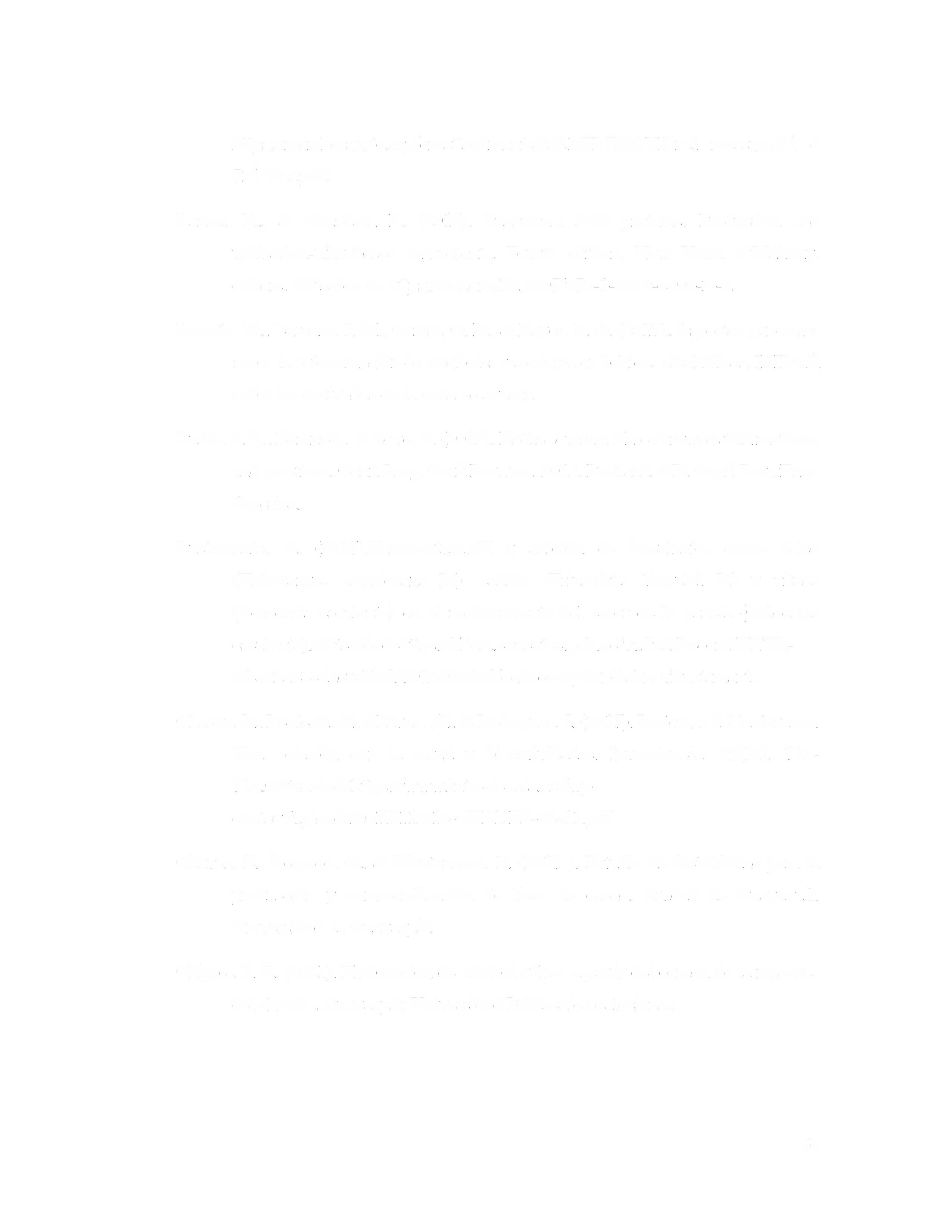 https://members. wto.org/crnattachments/2021/TBT/ECU/final   measure/21    4731  00 s.pdf.Bansal,   N.,   &  Bhandari,   B.   (2016).   Functional   milk   proteins:   Production   and utilization-wheybased  ingredients.   Fourth   edition.  New   York.   O'Mahony, editors.  Obtenido  de https://doi.org/10.1007/978-1-4939-2800-2 -3.Borroto, M., Lorenzo, l. M., García, G. R., & Reyes, L. A. (2017). Aspectos  generales sobre la determinación  de alcoholes superiores en bebidas alcohólicas. ICIDCA sobre los derivados  de la caña de azúcar.Burke, S. B., Edmunds, & Love, B. (2015). Kettle souring: Three brewers talk methods and practices. Conf. Prog. Craft Brewers. 2015. Portland, OR. Conf. BrewExpo America.Bustamante,   A.   (2017).Temperatura,pH   y   adición   de   floculantes    como   balso (Heliocarpus   americanus    L.),   cadillo   (Triumfetta    láppulal   L.)   y   vituca (Colocasia esculenta)  en  el  mejoramiento  del  color  de  la panela  (Colocasia esculenta). Obtenidodehttps ://alicia.concytec. gob.pe/vufind/Record/UNTR-2fca42a388dde9cbb577014d0a9b5 5ee/Description#tabnavB ustamanteChacón, L., Rentería, A., Chávez, A., & Rodríguez, J. (2017). Proteínas del lactosuero: Uso,   relación   con   la   salud   y  bioactividades.   Inverciencia,   42(11),   712-718. Obtenidodehttps ://www .interciencia.net/wp- content/uploads/2017/11/712-CHAVEZ-42-11.pdfChavez, Z., Delgado, C., & Montenegro,  L. (2017  ). Estudio  de factabilidad  para la producción  y comercialización de licor de cacao. Ciudad de Guayaquil: Universidad  de Guayaquil.Chipre ,   P. T. (2021).  Elaboracion  de alcohol etilico a partir del coraon de la mazorca del choclo .   Guayaquil:  Universidad  Politecnica  Saleciana.50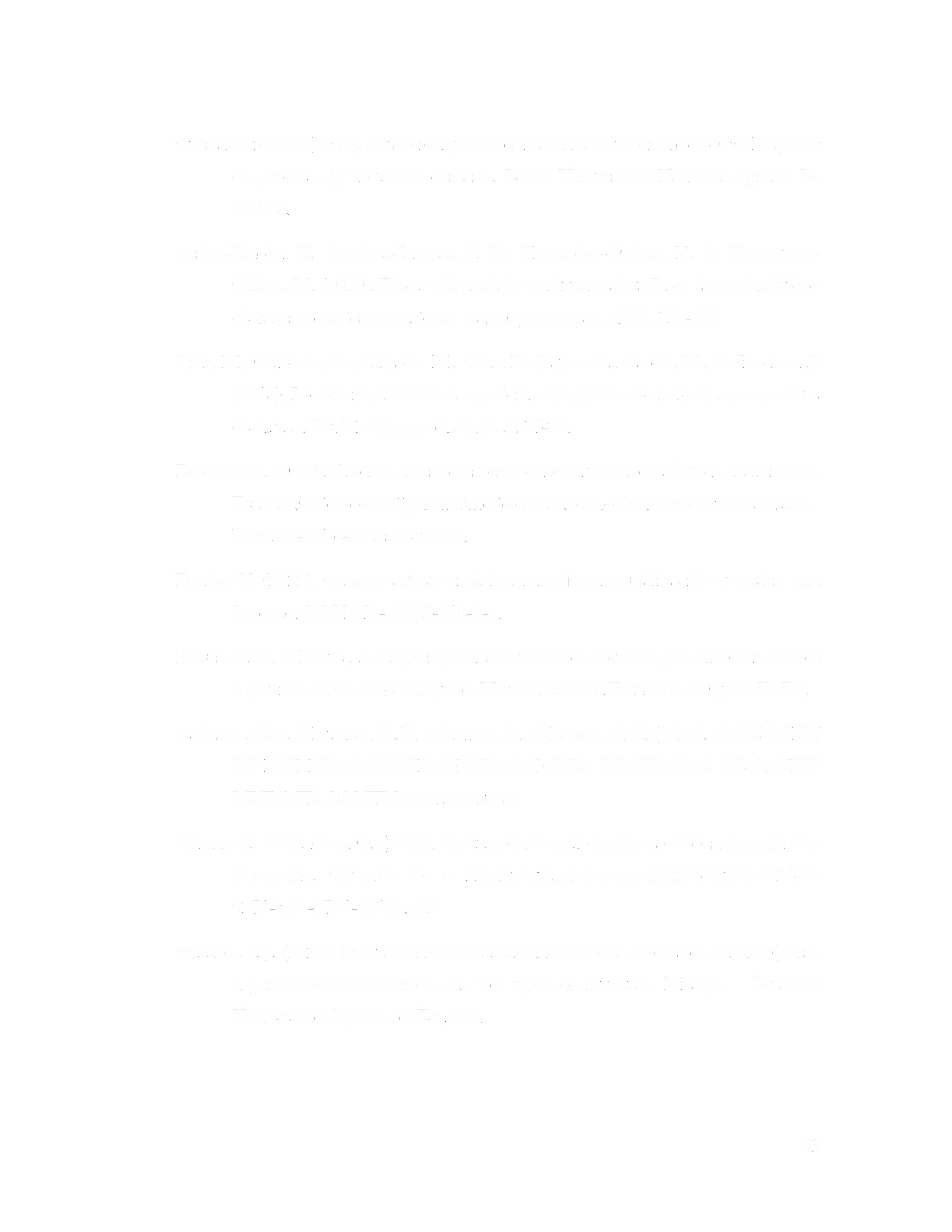 Cussianovich, A. (2016). Obtención  y caracterización de aguardiente  de 40ºG.L a partir de  gaseosas   y  néctar  de  descarte.  Lima:  Universidad   Nacional  Agraria  La Molina.Castro-Rincón,  E.,  Cardona-Iglesias,  J.  L.,  Hernández-Oviedo,  F.,  &  Valenzuela• Chiran,  M.  (2020).  Efecto  del ensilaje  de Avena  sativa L. en la productividad de vacas lactantes  en pastoreo. Pastos y Forrajes, 43(2),  150-158.Díaz, M., Calderón, G., Salgado,  M., Cruz, R., Rayas,  A., García, M., & Jimenez, J. (2018).  Biofuncionalidad de las proteínas  y péptidos  de la leche,  perspectivas de su uso.  Revista Agroproductividad,  17-20.El telégrafo.  (2020).  Alcohol  a base de suero de leche,  una alternativa  en análisis para Ecuador.Obtenidodehttps://www.eltelegrafo.corn.ec/noticias/economia/4/alco holsuero-leche-analisisecuador.Enciso,  V.  (2022).  Caña  de azúcar  orgánica:  manejo,comercialización y costos.  SanLorenzo:  ISBN 978-99925-218-2-3.Flores, R. F., & Reyes,  J. C.  ( 2021).  Una Revicion  de metodos  para elaborar  alcohol a partir de suero de leche.  Quito:  Universidad  San Francisco  de Quito USFQ.Gallardo, A. l., Martínez, M. Y., Martínez,  A., & López, B.N. (2022). OBTENCIÓN DE  ÉSTERES  A PARTIR  DE  FRACCIONES  DESTILADAS  DE  ACEITE DE FÚSEL:  PARTE  l. Centro Azúcar.Gómez,  J., & Sánchez,  O.  (2019).  Producción  de galactooligosacáridos.  Ingeniería  yDesarrollo.    Obtenido    de   e   http://www.scielo.org.co/pdf/inde/v37n1/2145-9371-inde-3701-00129.pdfGuacho  ,  a. j.  (2021).  Evaluación  del grado alcohólico  de la cáscara  de banano  (Musa x  paradisiaca)   fermentada  con  tres  tipos  de  levadura.  Milagro  - Ecuador: Universidad  Agraria del Ecuador.51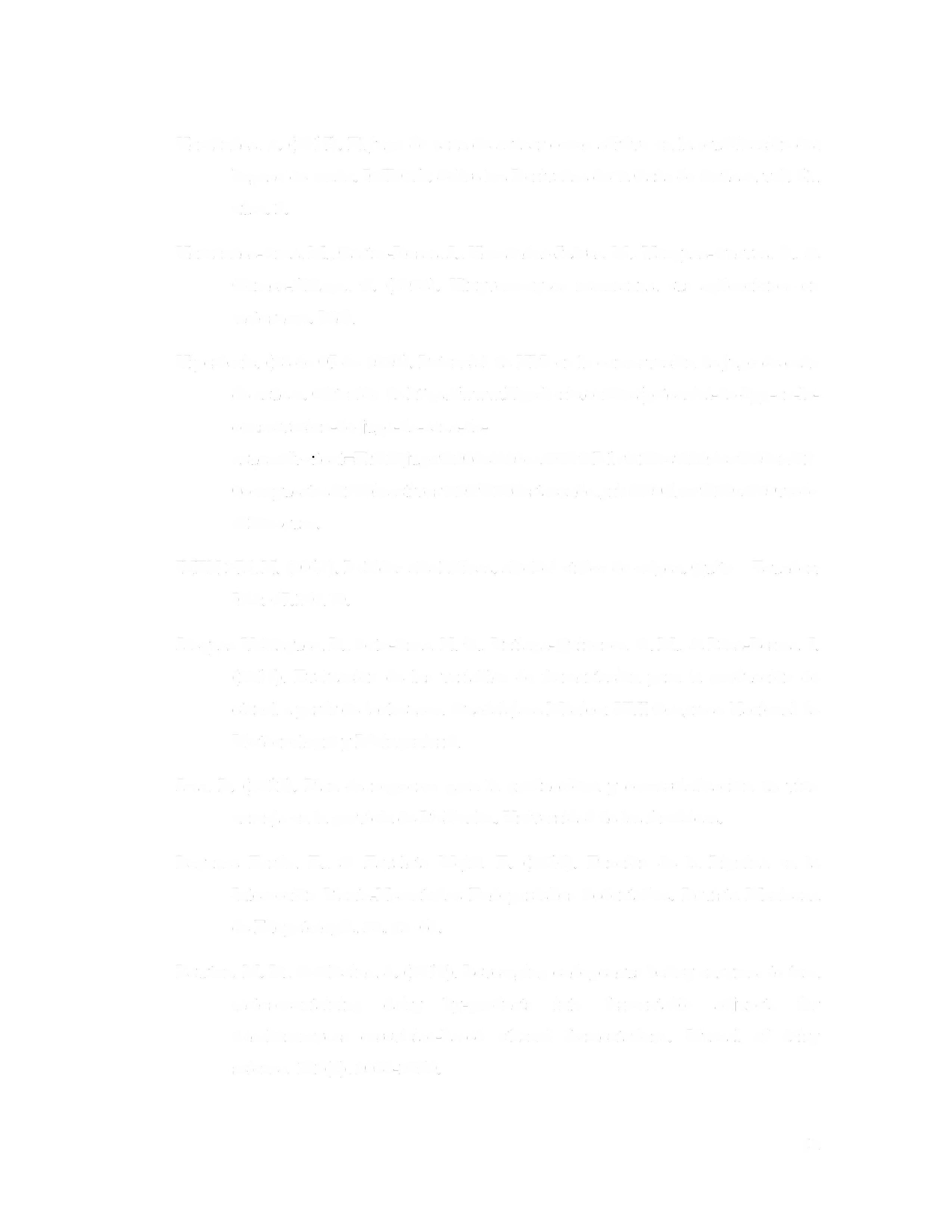 Hernández, S. (2017). El jugo  de caña de azúcar como aditivo  en la reutilización  del bagazo de malta. ICIDCA.  Sobre los Derivados  de la Caña de Azúcar, vol. 51, núm.  3.Hernández-Cruz, M., Castro-Rosas,  J., Hernández-Juárez, M., Vázquez-Cuevas, G., & Gómez-Aldapa, C. (2022). Kluyveromyces  marxianus, sus aplicaciones en lactosuero.  Padi.Hiperbaric.  (28 de 07 de 2020).  Potencial  de HPP en la conservación  de jugo  de caña de azúcar. Obtenido de https://www.hiperbaric.com/es/potencial-de-hpp-en-la• conservacion-de-j ugo-de-cana-de-azucar/#: ~ .tcxteEl % 20j ugo% 20de% 20ca%C3 % B la%20es%20rico%20en%20compuestos % 20bioacti vos% 2C % 20destacando,gris % 20claro% 20a% 20verde%20oscuro.INEN 375, N.  (2018).  Bebidas alcohólicas.  alcohol etílico de origen.  Quito - Ecuador: ICS:  67.160.10.Jácquez-Velázquez, L., Soto-Cruz, N.O., Rutiaga-Quiñones, O.M.,  & Páez-Lerma, J. (2015).  Evaluación   de  las  variables  de  fermentación   para  la  producción   de etanol a partir de lactosuero. Guadalajara México: XVI Congreso  Nacional  de Biotecnología y Bioingeniería.Jara,  L.  (2012).  Plan  de  negocios  para  la producciónn   y  comercialización  de  vino naranja  en la provicia  de Pichincha.  Universidad  de las Américas.Lagunes   Fortiz,  E.,  &  Zavaleta   Mejía,  E.  (2016).  Función   de  la  Lignina   en  la Interacción  Planta-Nematodos  Endoparásitos   Sedentarios.  Revista  Mexicana de Fitopatología,  34, 43-63.Lawton, M. R., & Alcaine, S. (2019). Leveraging  endogenous  barley enzymes  to turn lactosecontaining  dairy  by-products   into  fermentable   adjuncts  for Saccharomyces    cerevisiae-based   ethanol   fermentations.   Journal   of   dairy science,  102(3), 2044-2050.52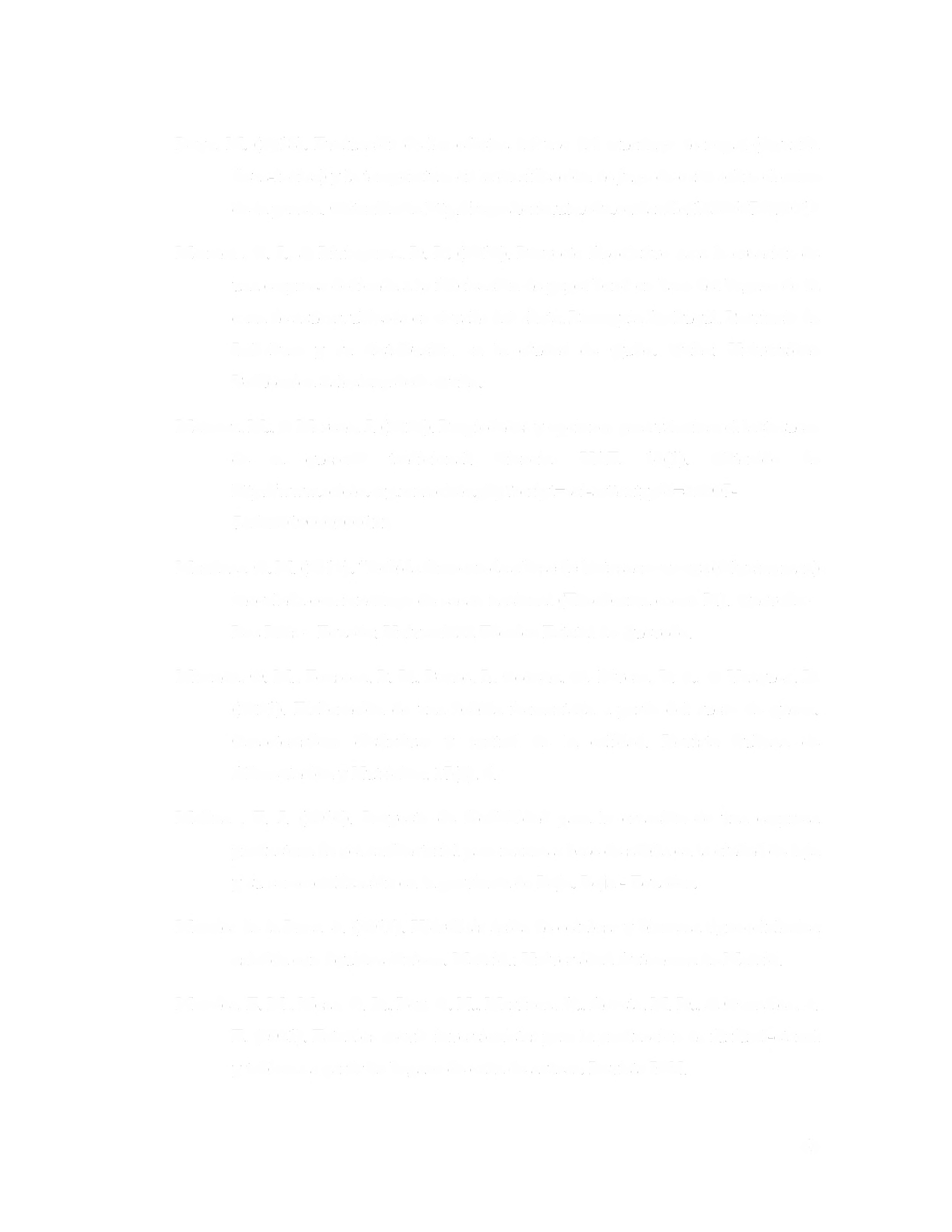 Loyo, M.  (2018). Evaluación  de los efectos  del uso del mucílago  de nopal  (Opuntia ficus-indica)  y la temperatura  en la clarificación  de jugo de caña sobre el color de la panela.  Obtenido de http://repositorio.utn.edu.ec/handle/123456789/8018Marmol  ,  A.  J., & Liviapoma,  D.  R. (2014).  Proyecto  Asociativo  para la creación  de una empresa dedicada  a la fabricación  de papel bond en base del bagazo de la caña de azúcar, ubicada en el valle del chota, Parroquia Ambuqui, Provincia de Imbabura   y  su  distribución   en  la   ciudad   de   Quito.   Quito:   Universidad Politécnica  Salesiana Sede Quito.Mazorra, M., & Moreno, J.  (2020). Propiedades y opciones para valorizar el lactosuero de     la     quesería     tradicional.     Ciencias     UAT,     14(1).     Obtenido     de http://www. scielo .org .mx/scielo. php ?script=sci-arttextypid=S2007 -78582019000200133Mendoza, G. M. (2019). "Bebida fermentada a base de lactosuero y soya (Glycine max) inoculada  con mucílago  de cacao nacional  (Theobroma cacao L.). Quevedo  - Los Ríos - Ecuado:  Universidad  Técnica Estatal de Quevedo.Miranda, O. M., Fonseca, P. L., Ponce, l., Cedeño, C., Rivero, L. S., & Vazquez, L. (2021).  Elaboración  de  una bebida  fermentada  a partir  del  suero  de  queso. Características    distintivas   y   control   de   la   calidad.   Revista   Cubana   de Alimentación  y Nutrición,  17(2),  6.Molina  ,    T.  J.  (2016).  Proyecto   de  factibilidad   para  la  creación  de  una  empresa productora  de gel antibacterial para manos a base de sábila en la ciudad de loja y su comercialización  en la provincia de Loja.  Loja - Ecuador.Morales de la Rosa, S. (2015). Hidrólisis  ácida de celulosa y biomasa  lignocelulósica asistida con líquidos iónicos.  Madrid.:  Universidad  Autonoma  de Madrid.Morales, Z. M., Mesa,  G.  L., Ley, C.  N., Martinez,  A., Acosta,  M.  D., & González,  S.E.  (2021).  Estudios previo inversionistas  para la producción  de furfural-etanol y tableros a partir de bagazo de caña de azúcar. Revista ION.53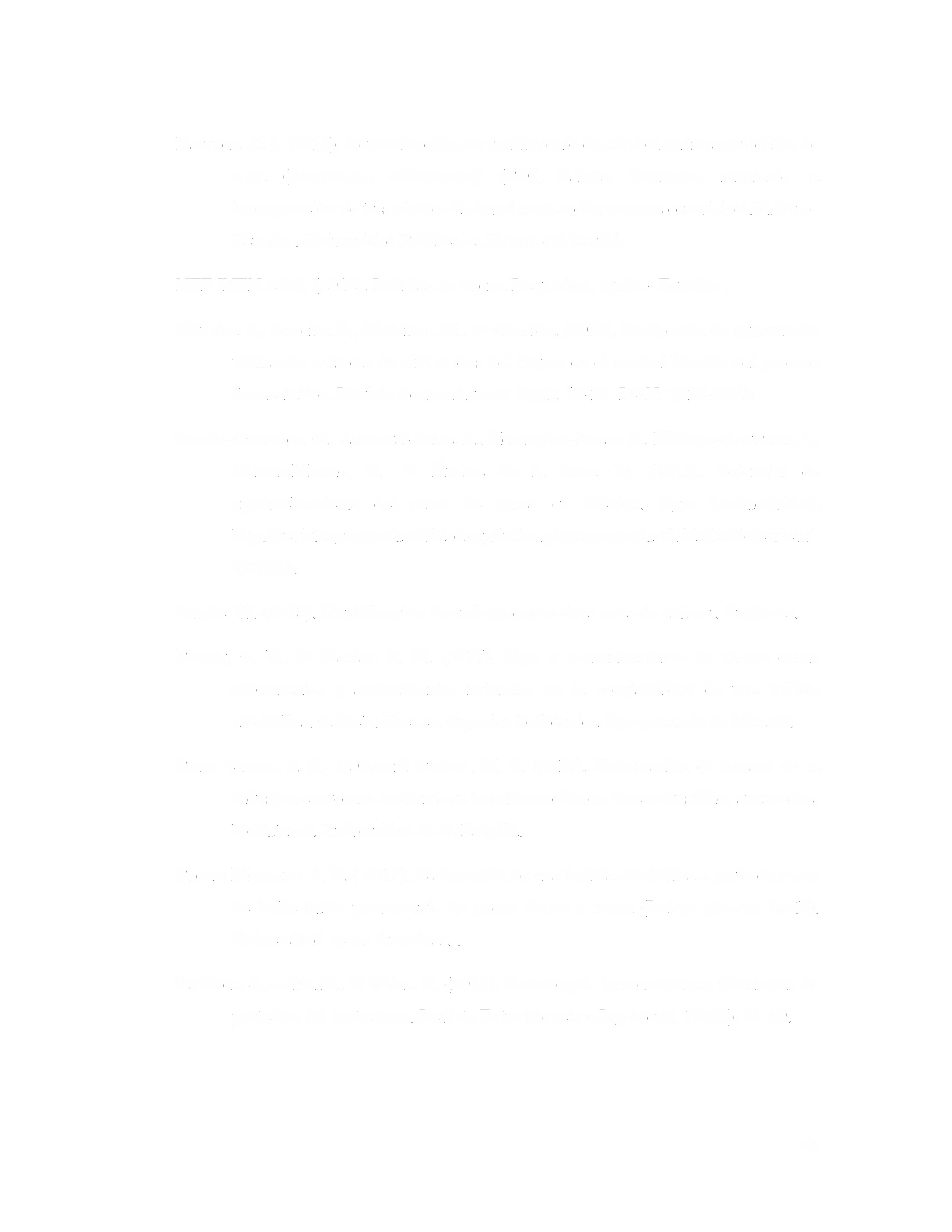 Narváez, A. J. (2015). Determinación del rendimiento  de alcohol en tres variedades  de caña  (Saccharum  officinarum)  (POJ,  Caleña,  Cenizosa)  mediante  la incorporación  de tres niveles de levadura  (saccharomyces  cerevisiae).Tulcán - Ecuador:  Universidad  Politécnica  Estatal del Carchi.NTE INEN 2609.  (2012).  Bebidas de Suero.  Requisitos.  Quito - Ecuador.Oliveira, S., Ferreira, F., Medeiros, M., & Almeida. (2016). Producción  de aguardiente utilizando  extracto  de alfa ácidos del lúpulo  en el control biocida  del proceso fermentativo.  Revista Centro Azucar, 43(1),  18-24.  ISSN:  2223-4861.Osorio-Gonzáles, C., Sandoval-Salas,  F., Hernández-Rosas, F., Hidalgo-Contreras, J., Gómez-Merino, C., & Ávalos  de la Cruz, D. (2018). Potencial  de aprovechamiento del suero de queso en México. Agro Productividad, http://revistaagroproductividad.org/index. php/agroproductividad/article/view/922/783.Ovalle, W.  (2018).  Identificación  de enfermedades  de la caña de azúcar.  Engicaña. Pincay,  C.  V.,  &  Macias,  P.  M.   (2017).  Tipo  y  concentraciones   de  zumos  comosaborizantes   y  aromatizantes   naturales   en  la  aceptabilidad   de  una  bebida alcohólica.  Calceta:  Escuela Superior Politécnica  Agropecuaria  de Manabí.Plaza  Lázaro, P. E., & García  Cubero, M. T. (2017).  Valorización  de bagazo  de la industria cervecera mediante  su transformación en biocombustibles avanzados: biobutanol.  Universidad  de Valladolid.Puente Moncayo, S. D.  ( 2018). Elaboración  de una bebida alcohólica  a partir de suero de leche dulce proveniente de queso fresco y mora (Rubus glaucus benth). Universidad  de las Américas ..Ramírez, S., Solíz, A., & Vélez, A. (2018). Tecnologías  de membranas: Obtención  de proteínas  del lactosuero.  Revista Entre Ciencia e Ingeniería,  12(24), 52-29.54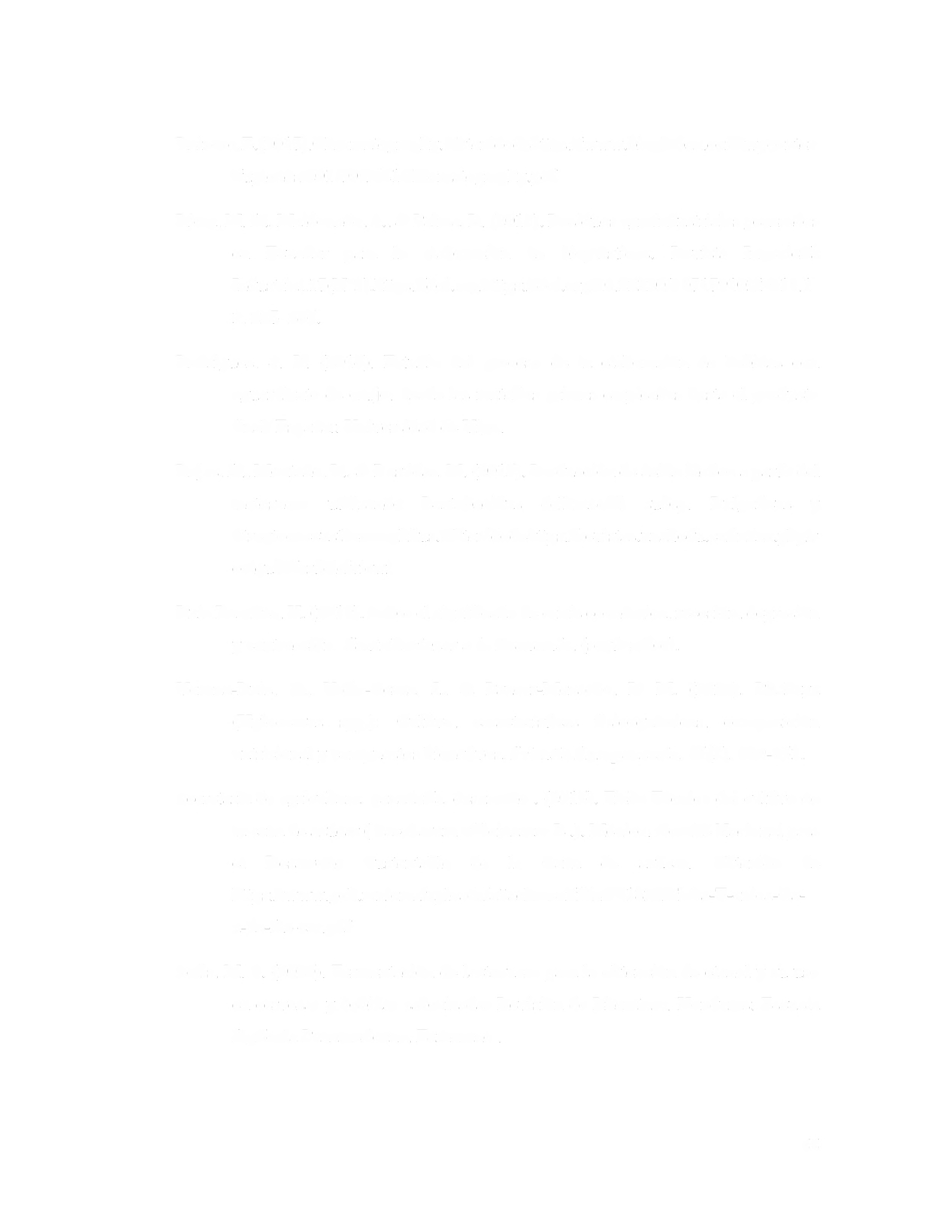 Reinoso,E.(2017).Chromatography. Obtenidodehttps://www.bioglobax.com/wpconten t/uploads/2018/08/621 Chromatography. pdfRiera, M. A., Maldonado, S., & Palma, R. (2018). Residuos agroindustriales generados en    Ecuador    para    la    elaboración     de    bioplásticos.    Revista    Ingeniería Industrial, 17 (Nº3).https://doi.org/https://doi.org/10.22320/S07179103/2018.13, 227-246.Rodriguez,  S.  R.  (2014).  Estudio   del  proceso   de  la  elaboración   de  bebidas   con aguardiente  de orujo: desde  las materias  primas  empleadas  hasta  el producto final. España::  Universidad  de Vigo.Rojas, A., Montaño, L., & Bastidas, M.  (2015). Producción  de ácido láctico a partir del lactosuero utilizando Lactobacillus  delbrueckii subsp. Bulgaricus y Streptococcusthermophilus. Obtenidodehttps ://revistas. unal.edu .co/index. php/r colquim/article/view/Ruiz Ramírez, H.  (2019).  Sobre el significado  de crisis económica, recesión, depresión y contracción.  Contribuciones a la Economía, (septiembre).Verona-Ruiz, A., Urcia-Cerna, J., & Paucar-Menacho, L. M. (2020). Pitahaya (Hylocereus spp.): Cultivo, características fisicoquímicas, composición nutricional  y compuestos  bioactivos.  Scientia Agropecuaria, 11 (3), 439-453.Secretaría  de agricultura,  ganadería,  desarrollo  .    (2015).  Ficha Técnica  del cultivo  de la caña de azúcar ( Saccharum  officinarum  L.). México:  Comité Nacional  para el    Desarrollo     Sustentable     de    la    Caña     de     azúcar.     Obtenido     de https://www .gob.mx/cms/uploads/attachment/file/141823/Ficha-T-cnica-Ca•a-de-Az-car.pdfSolis,  M.  S. (2020).  Fermentación de lactosuero  para la obtención  de etanol  y su uso en cervezas  y bebidas  saborizadas  Revisión  de Literatura. Honduras: Escuela Agrícola  Panamericana,  Zamorano  .55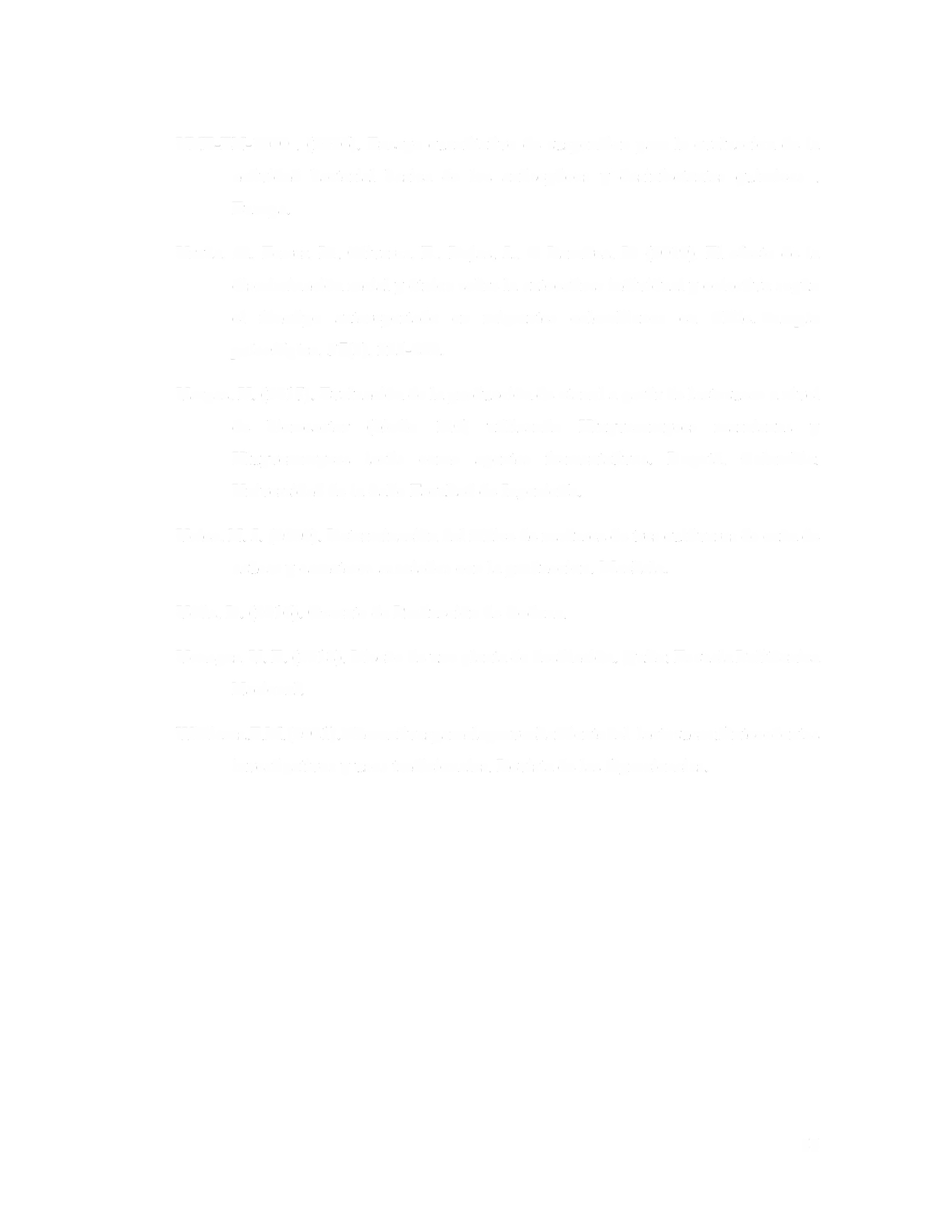 UNE-EN-1040   .    (2006). Ensayo  cuantitativo  de suspencion  para  la evaluacion  de la actividad   bacteria!  basica   de  los  antisepticos   y  desinfectantes   quimicos   . Europa.Urzúa, A., Ferrer, R., Olivares,  E., Rojas,  J., & Ramírez, R. (2019). El efecto  de la discriminación  racial y étnica sobre la autoestima  individual  y colectiva  según el   fenotipo    autoreportado    en   migrantes    colombianos    en   Chile. Terapia psicológica, 37(3), 225-240.V argas, X. (2017). Evaluación  de la producción  de etanol a partir de lactosuero a nivel de  biorreactor   (bioflo  110)  utilizando  Kluyveromyces   marxianus   y Kluyveromyces  lactis como agentes fermentativos. Bogotá, Colombia: Universidad  de la Salle Facultad  de Ingeniería.Velez, N. J. (2020). Determinación del índice de madurez de tres cultivares de caña de azúcar y caracteres  asociados con la produccion.  Machala.Véliz, D.  (2016).  Gerente de Producción  de Codana.Venegas, V. E.  (2018). Diseño de una planta de destilación.  Quito:  Escuela PolitécnicaNacional.Williams,Z.M. (2021) .Alternativasparaelaprovechamientodel  lactosuero :Antecedentes investigativos  y usos tradicionales.  Revista de las Agrociencias.56Anexo l.Ubicación de la investigaciónAnexos-/·i1•. .~-~-: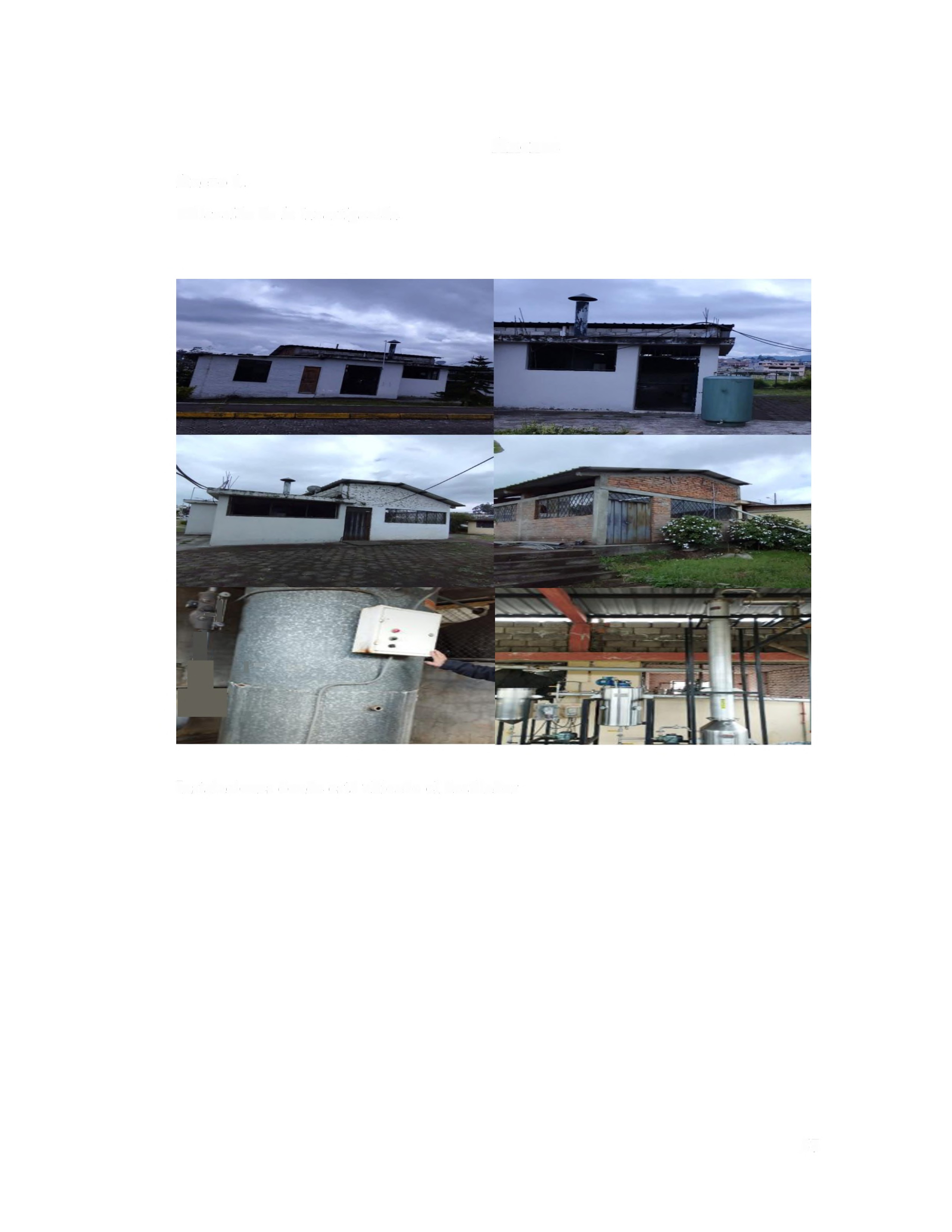 ,Instalaciones donde está ubicado el destilador57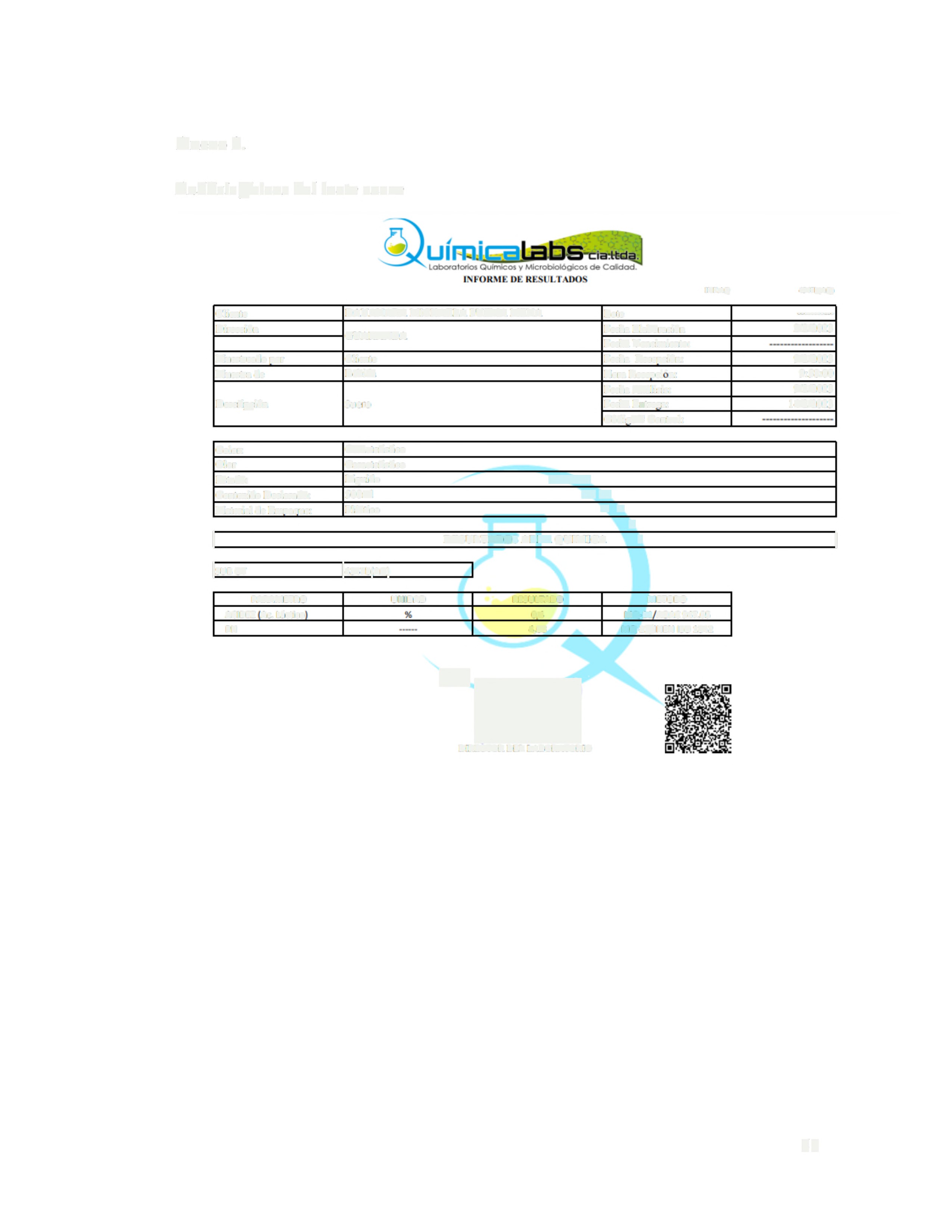 Anexo 2.Análisis físicos del lacto sueroJXF.AQ                                    O-C7b(J.\Q}Cliente                                    DAYANARA MICKAELA PUZMA MENA                       Lote                                                               -----·Dirección                                GUARANDA                                                                         Fecha Elaboración                                        2/2/2023Fecha Vencimiento:Muestreado por                      Cliente                                                                                    Fecha  Recepción:                                         9/2/2023Muestra de                              Bebida                                                                                    Hora Reeeocién:                                             9:58:00Fecha Análisis:                                             9/2/2023Descripción                            Suero                                                                                      Fecha Entreea:                                             1412/2023Códiuo/# Control:Color:                                     CaracterísticoOlor                                        CaracterísticoEstado:                                    Líquido                                                              .......................Contenido Declarado:             500mlMaterial de Emoaoue:             Plástico                                                                                 '-\1DIRECTOR  DEL lABORATORIO58Anexo 3.Análisis físicos del jugo de caña~~'!!i~Ji!fii~;;JINFORME  DE RESULTADOS4J4711CAQ)Cliente                                          DA Y ANARA  MJCKAE LA  PUZMA  MENA                          Lote                                                                                     1DirecciónGUARAN DAFecha Elaboración                                              3/2/2023Fecha Vencimiento:Muestreado  por                          Cliente                                                                                                Fecha  Receoción:                                              9/2/2023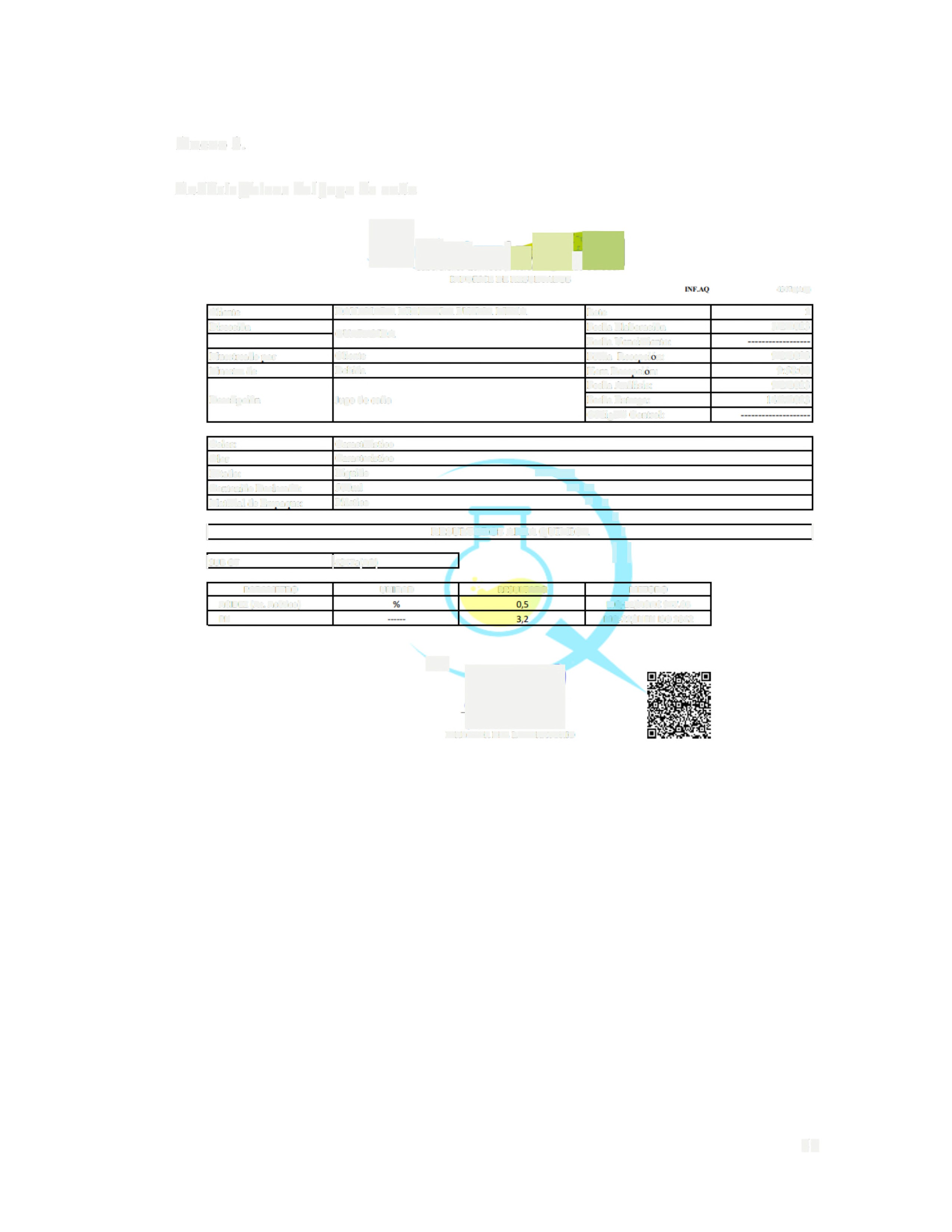 Muestra  de                                  Bebida                                                                                                Hora Receoción:                                                   9:58:00Fecha Análisis:                                                    9/2/2023Descripción                                 Jugo de  caña                                                                                     Fecha Entrega:                                                   14/2/2023Código/#  Control:Color:                                           CaracteristiooOlor                                              CaracteristicoEstado:                                         Liquido                                                                        ---........--.........Contenido  Declarado:               500ml                                                                                        ..............Material  de Emnaauc:               Plástico                                                                                             '-  '\1                                                                                                                                                                                                                                                               RESULTADOS  AREA QUIMICA            \                                                            1!sus 01                                 !4347a(AQ)                                                                                                             \  \PARAMETRO                                        UNIDAD                                       RESULTADO                                          METODOACIDEZ (Ac. Acético)                                                                                                                                              MQ-11 /AOAC 94 7.05PH                                                                       MQ-22/INEN 150  1842'DIRECTOR DEL LABORATORIO59Anexo 4.Análisis microbiológico del jugo de caña~~l~EiE!z!áf..dINIORMB DE DRJLTADOSINP.AMCliente                                        DAYANARA MICKAl:LA PUZMA Ml:NA                                                                                            tore                                                          1DirecciónGUAR..\NDArecllll Elaboración                              3/2/2023Fecha Vencimiento.         --------------Muestreado por                   Cliente                                                                                                                                                    fecha  Recepción,                               9/2/2023Muestra  de                             Bebida                                                                                                                                                      Hora Recepción,                                    9,58.00fecha Analisís,                                    9/2/2023Fecha &ntrcg¡,.                                  10/2/2023DescripciónJusodecoi\aCódtg0/11 Control          ----------------Color,                                      Característico!:.lado.                                      Liquido                                                                                             ....... ,Conlenido Declarado,            500mlMaterial  de Empoque,            Pla>!ICO"""¡susor                       1◄347a(M1)USULTADOSADAMJCaOllOLOGIA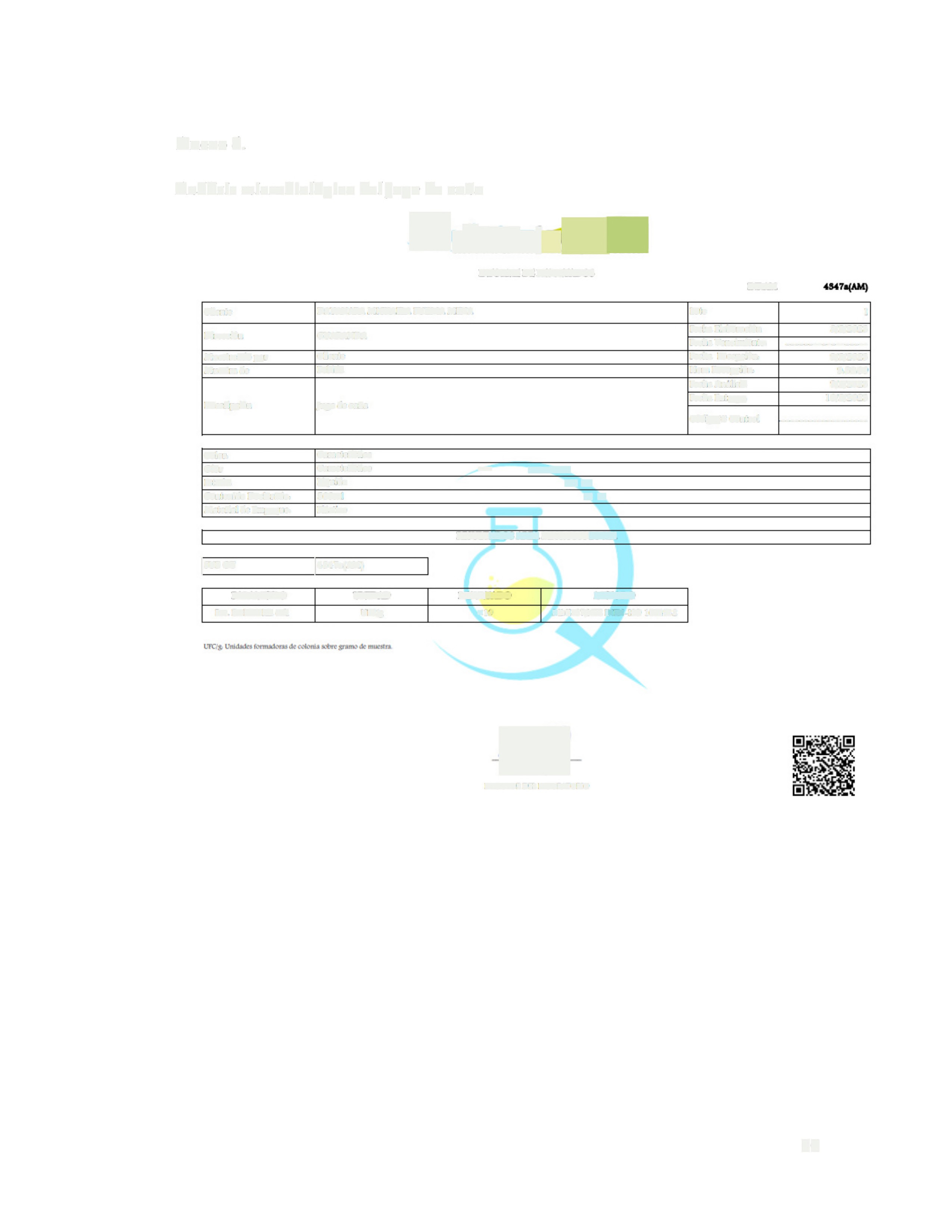 PAliMfflO                        UNIDAD                          muLTADO                               MBl'ODOK«. Escherichia coli                               Ul'C/S                                    <t'-'                          '-~\IJ-37/1\"Tt  h'lt:N-1S0  tGG4 9-ZFffEDIJICTO RDEL LAflO RATORIO60Anexo 5.Análisis microbiológico del sueroINl'OIME DE muLTADOS00.AM                '5'7b(AM)Cliente                                 OAYANARA MICKAELA PUZMA  MENA                                                                                               Lote                                                      --------o,rccción                        CUARANDA                                                                                                                                          Fecha Elalx>ración                       2/2/2023Fecha Vencimiento,        -----------------Muestreado por                Cliente                                                                                                                                   Fecha  Recepción,                        9/2/2023Mucstrndc                         Bcbd.1                                                                                                                     Hora Rcccpción,                                 9,58.00Fecho AnAhsis.                            9/2/2023Fecha Enlrcga.                           10/2/2023DescripciónSueroCód1so/# Control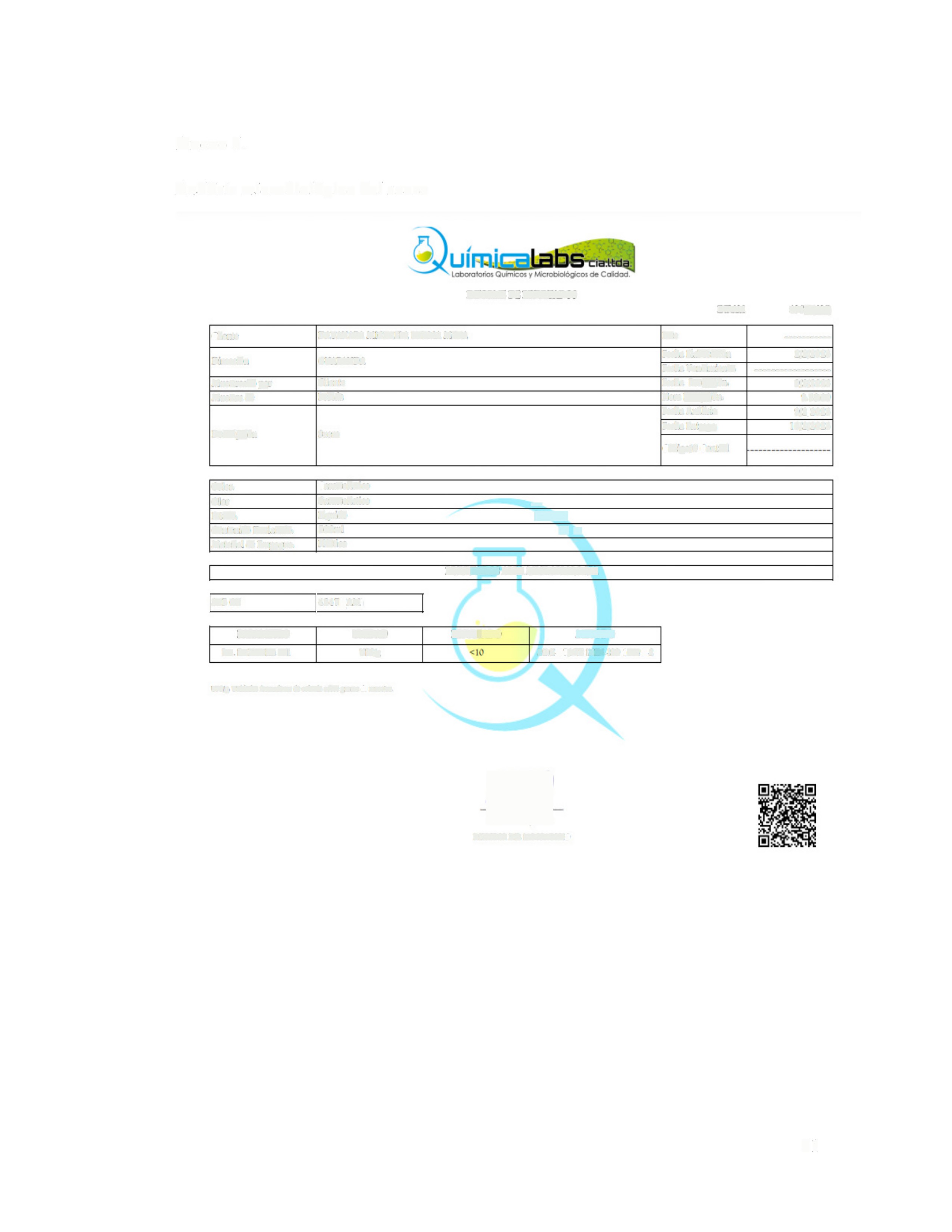 ---"'UfC'g Urud.lt:1cJfmna."k"11UdC'o.'.K'll\llJi". h'e311modemiairaDtl(OCTOR Dll. LABORATORIO61Anexo 6.Análisis cromotográficosIDuímical aDslobOrotoricn OV'mk:m y ~ os de Coidod.IXFOR\IF. DE RFSULTAOOS"'-'QClicmc                                   OAYANARA MICKAa.A PUZMA l\<IENA                          Lote                                                                       15112021Din:«i6n                                GUARANDA                                                                       Fecha Elaboración                                   15/11/2021Fec ha Vencimiemo:M UC>lreado por                       Cheme                                                                                  Fecha  Receocién:                                       19/1/2023Muestra de                             Bebida 31coh<Jlica                                                                  Hcn Recepcién:                                           11:58:00Fecha Análms.                                           20/1/2023Ocscri pcién                            Alcohol etílico de lactcsuerc {70i)                                       Fec ha Entrei> a.:                                              30/1/2023Cód1J1ol# Crn1trol:                           ··------------Color.                               CaractenstícoOlor                                      Caractensríco                              -----Contenido Declara.do:                IL                                                                       -...,,,Mnierial de Ernnaauc:            Botella de vidrio                                                                  ",,.   ',,\1                                                                                                                                                                                                                                                                                                                    RESULTADOS AREA QUIMICA           \                                                             1lsue or                           l43osPARAM ETR O                                       UNIDAD                                         RESULTADO                                         MET OOOAODEZ(Ac. Ucticol                                  "                              0.01                                    MQ,11 /AOA C 94 7.05...  '.    -1!!.   ...           .      .orne,DIRE                                        RIOr~:,         . ..'   .  ~·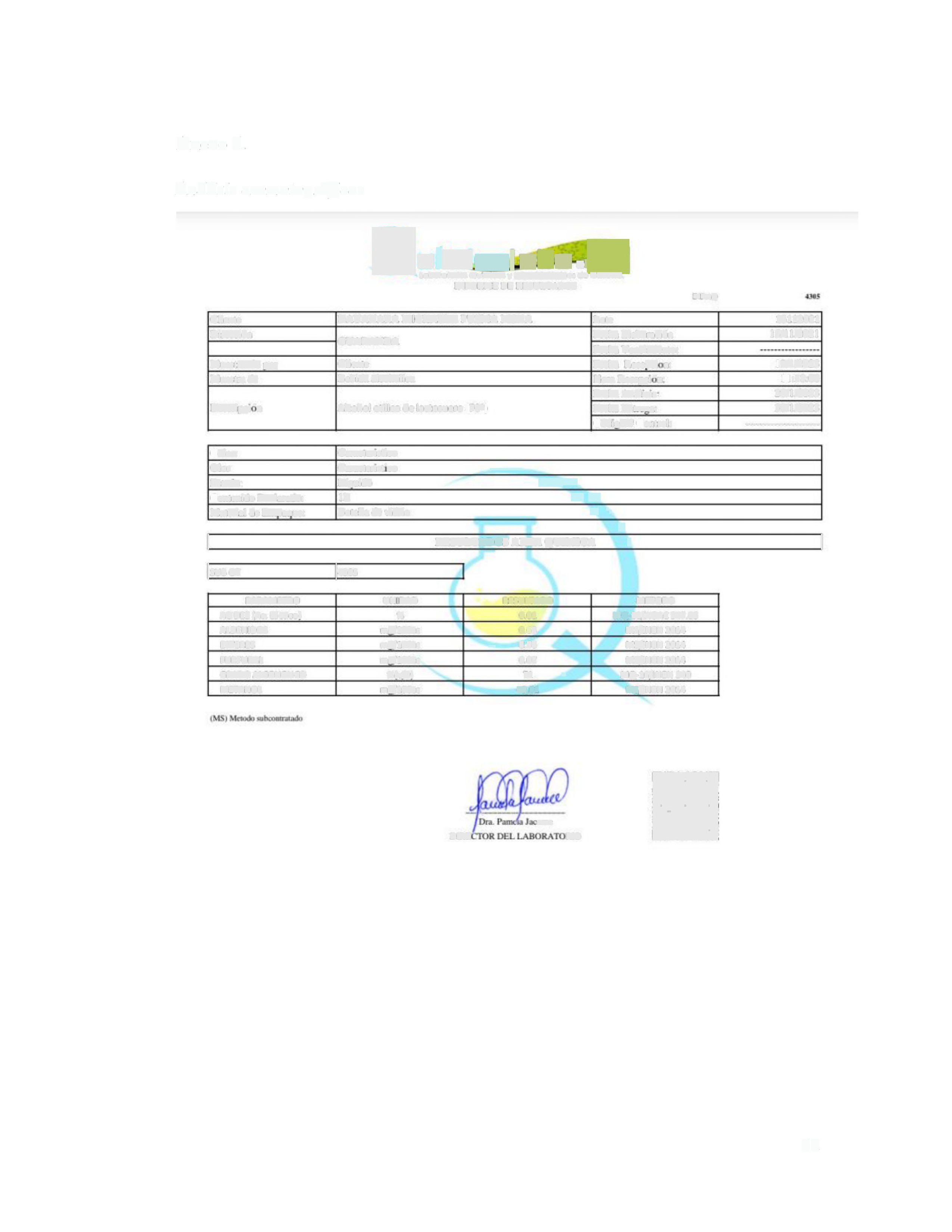 62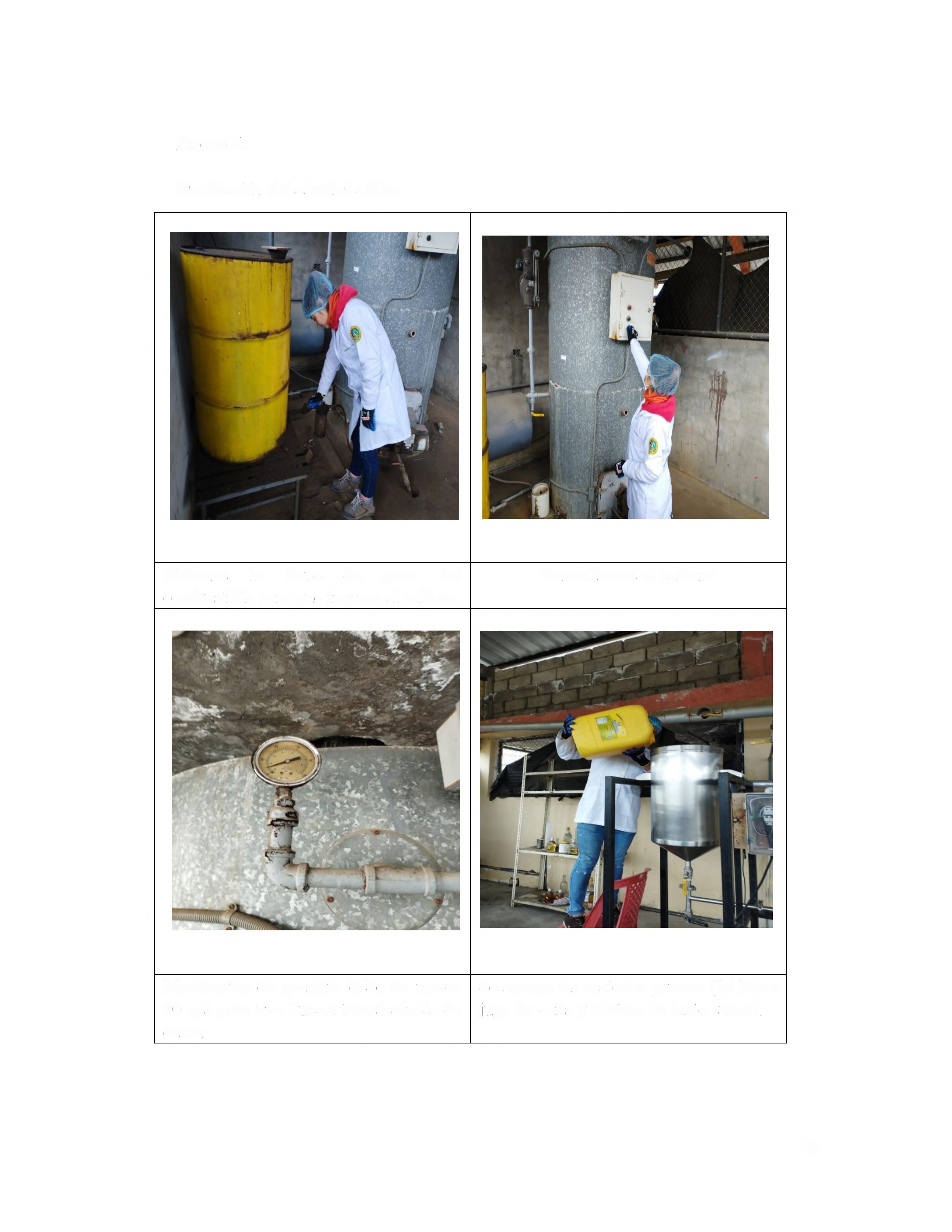 Anexo 7.Destilación del alcohol etílicoAbrimos    la    llave    de    paso    del                 Encendemos el caldero combustible para que ingrese al calderoManómetro de presión;  debe de marca   Se agrega las materias primas ( 16 litros20 psi para una buena transferencia de   jugo de caña y 4 litros de lacto suero). calor.63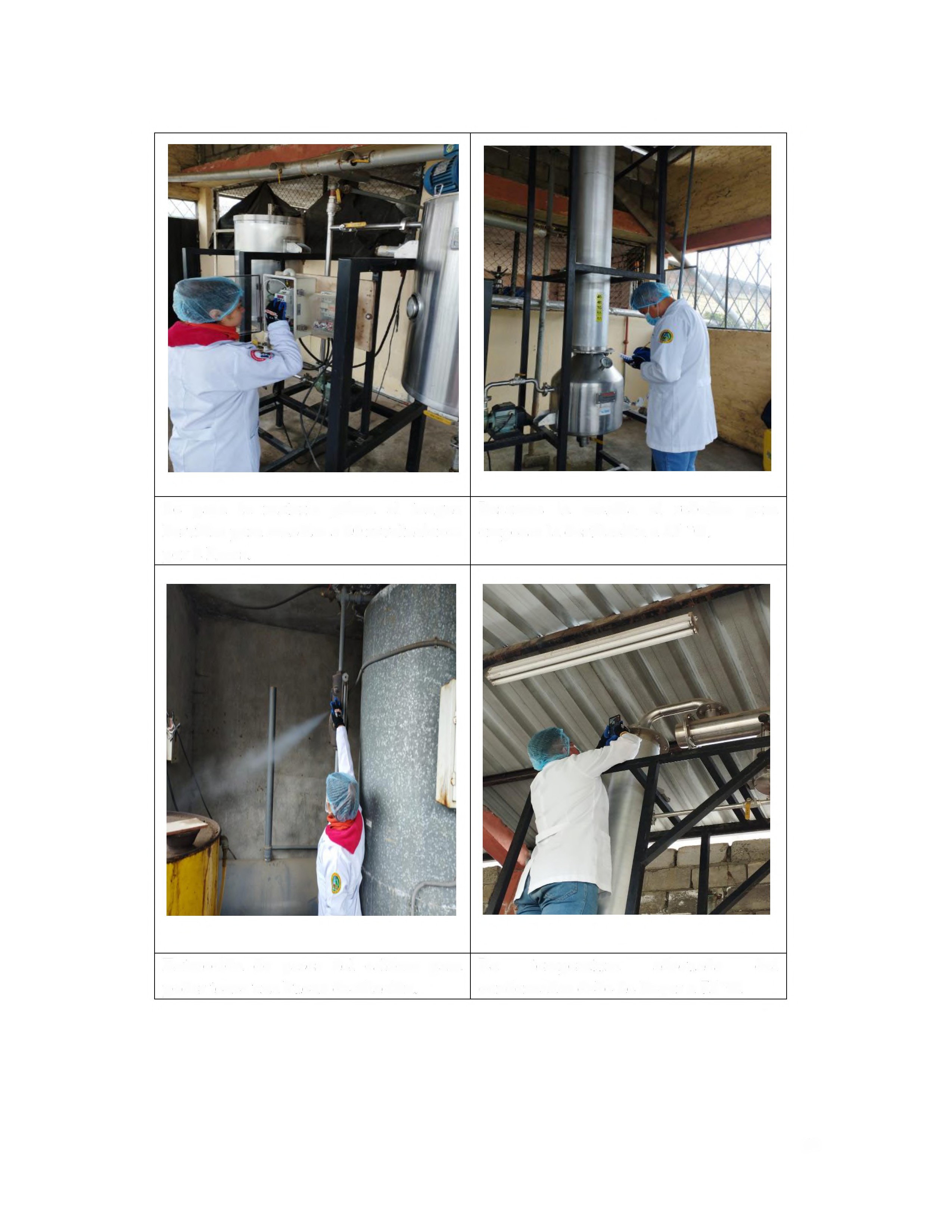 64Se regula la temperatura.                  Se abre la llave del agua para pueda ver una mejor destilación.",: ~                      .".':7.:"~-:-~::c:.... .-. o  co ....., u n  ...C:•"'·" ::zo-  . ....Grados de alcohol obtenido  en la destilación.Alcohol etílico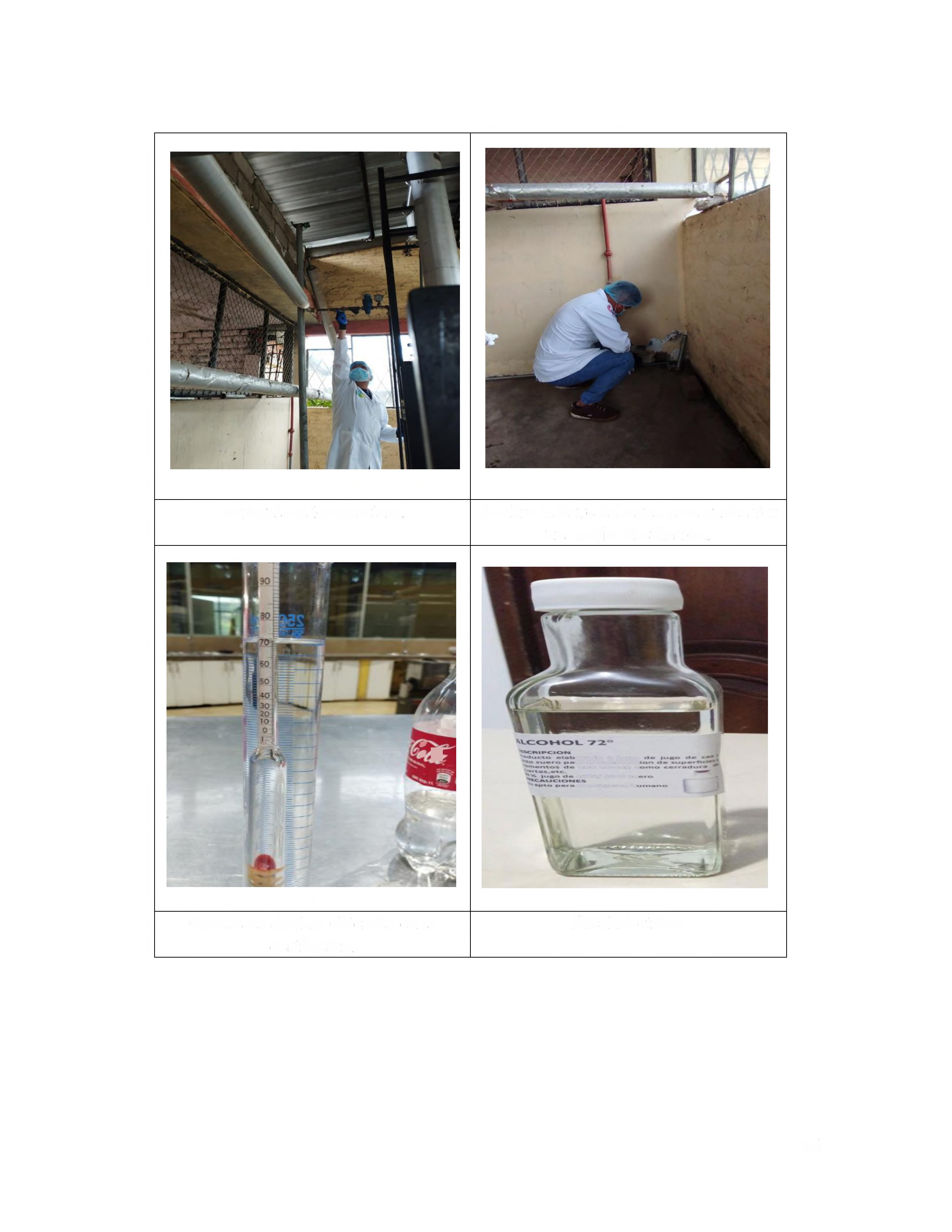 65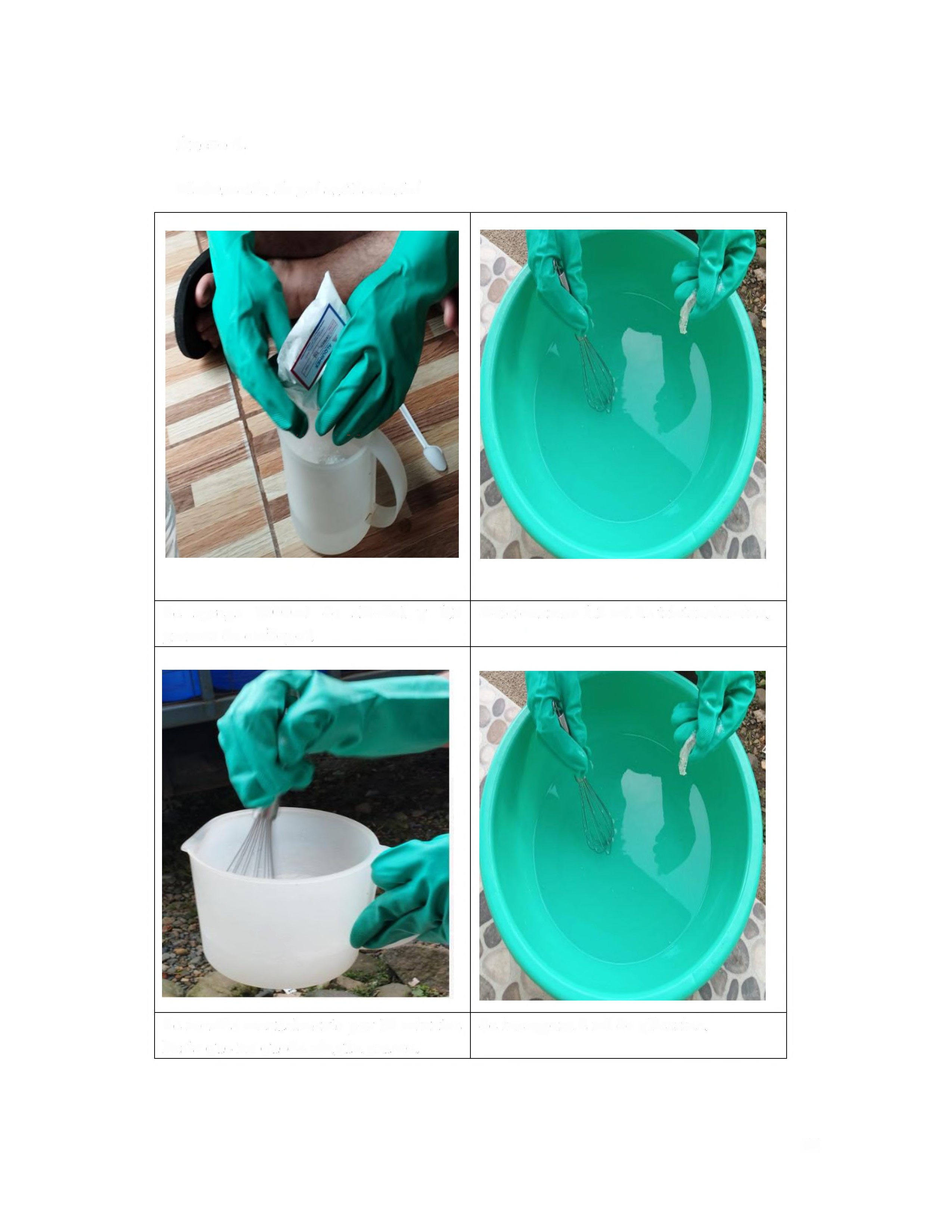 Anexo 8.Elaboración de gel antibacterialSe  agrega  1000ml  de  alcohol  y  1.2   Adicionamos 1,2 ml de trietanolamina. gramos de carbopol.Se mezcla manualmente por 10 minutos    Se incorpora 2 ml de glicerina. hasta que no quede ningún grumo.66Se mezcla todos los reactivos hasta tener la consistencia deseada.Se envasa en botellas de 120 ml.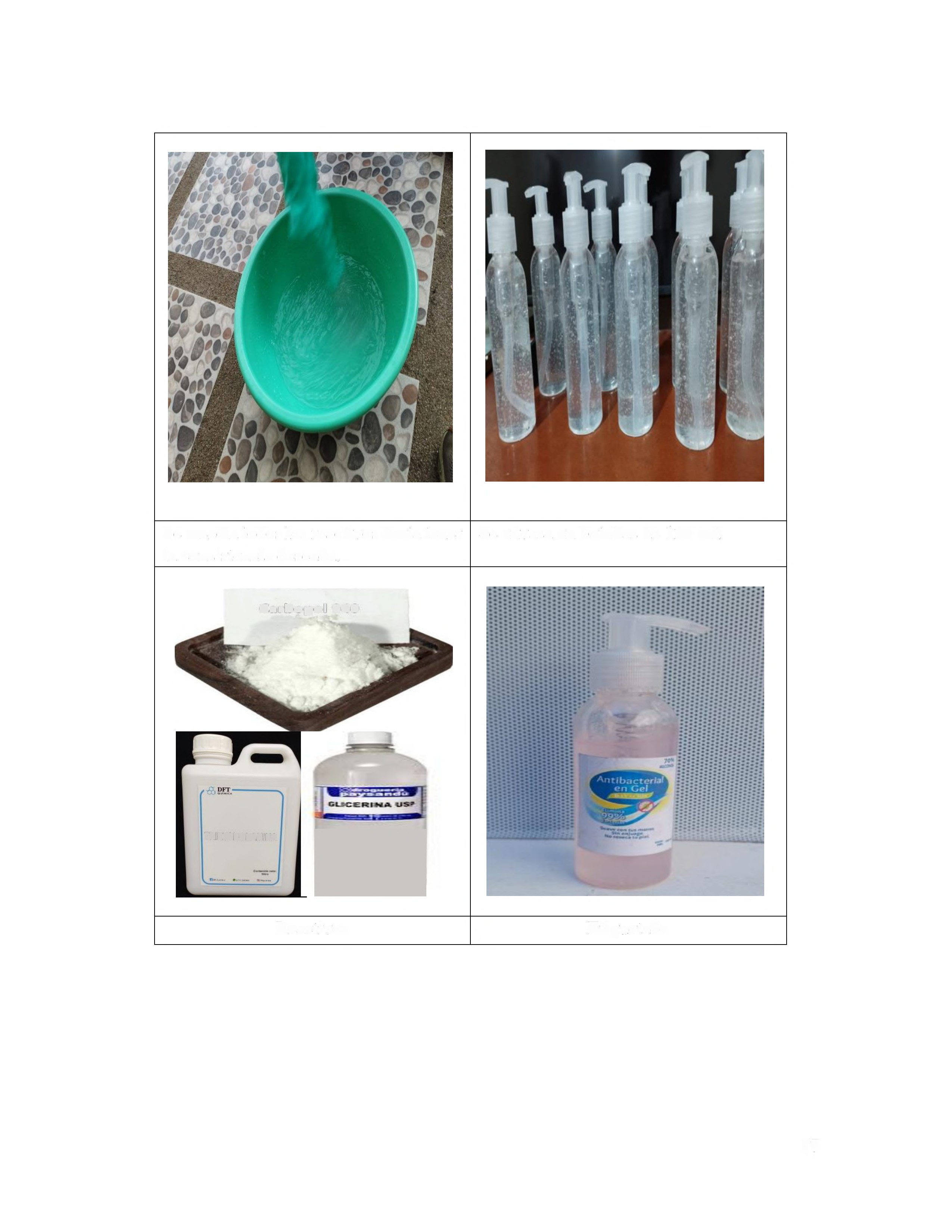 Carbopol  940TRIETANOLAMINA            LJReactivos                                                   Etiquetado67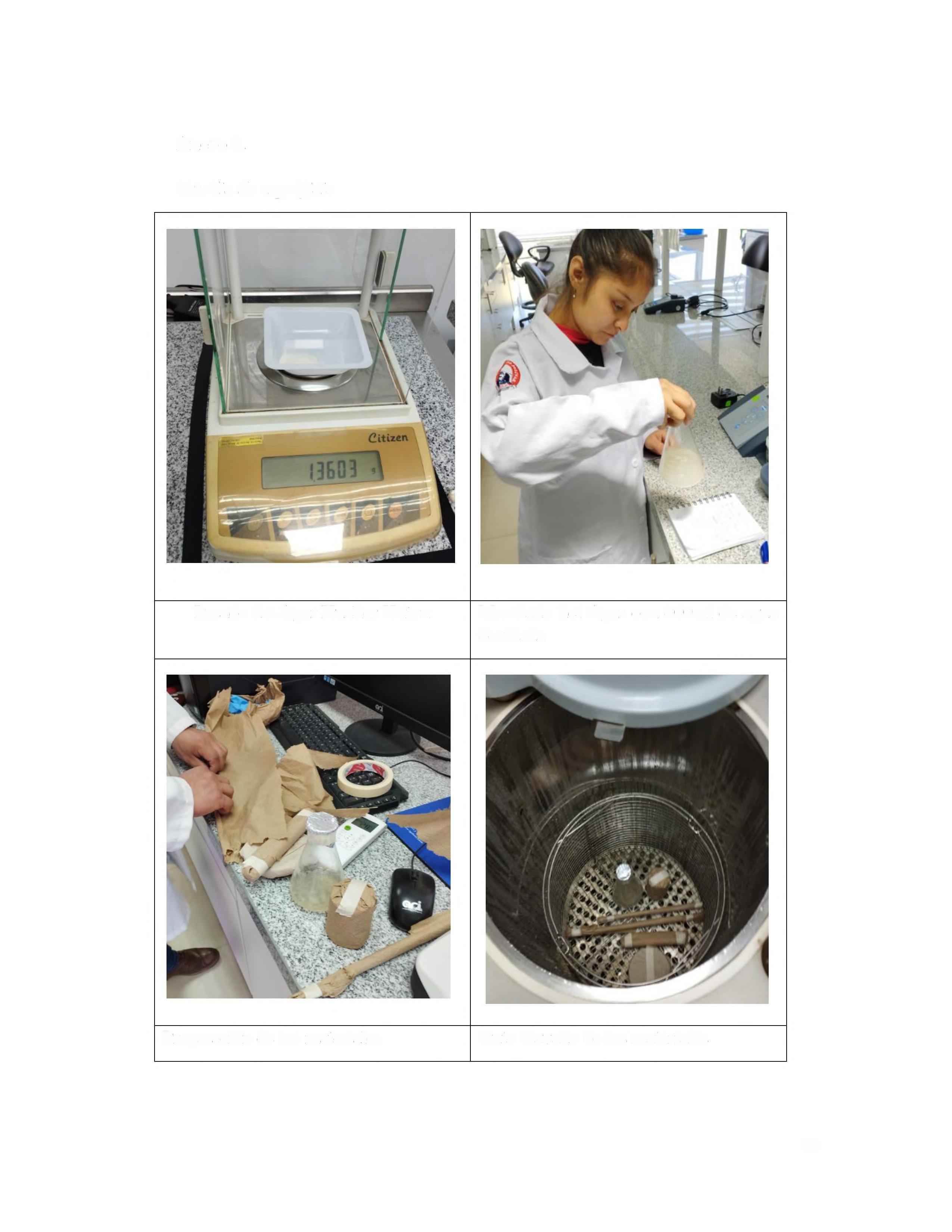 Anexo 9.Estudio de superficiePesado del Agar Hueller Hilton          Mezclado del Agar con 400ml de agua destiladaPreparación de los materiales                     Auto clavado de los materiales68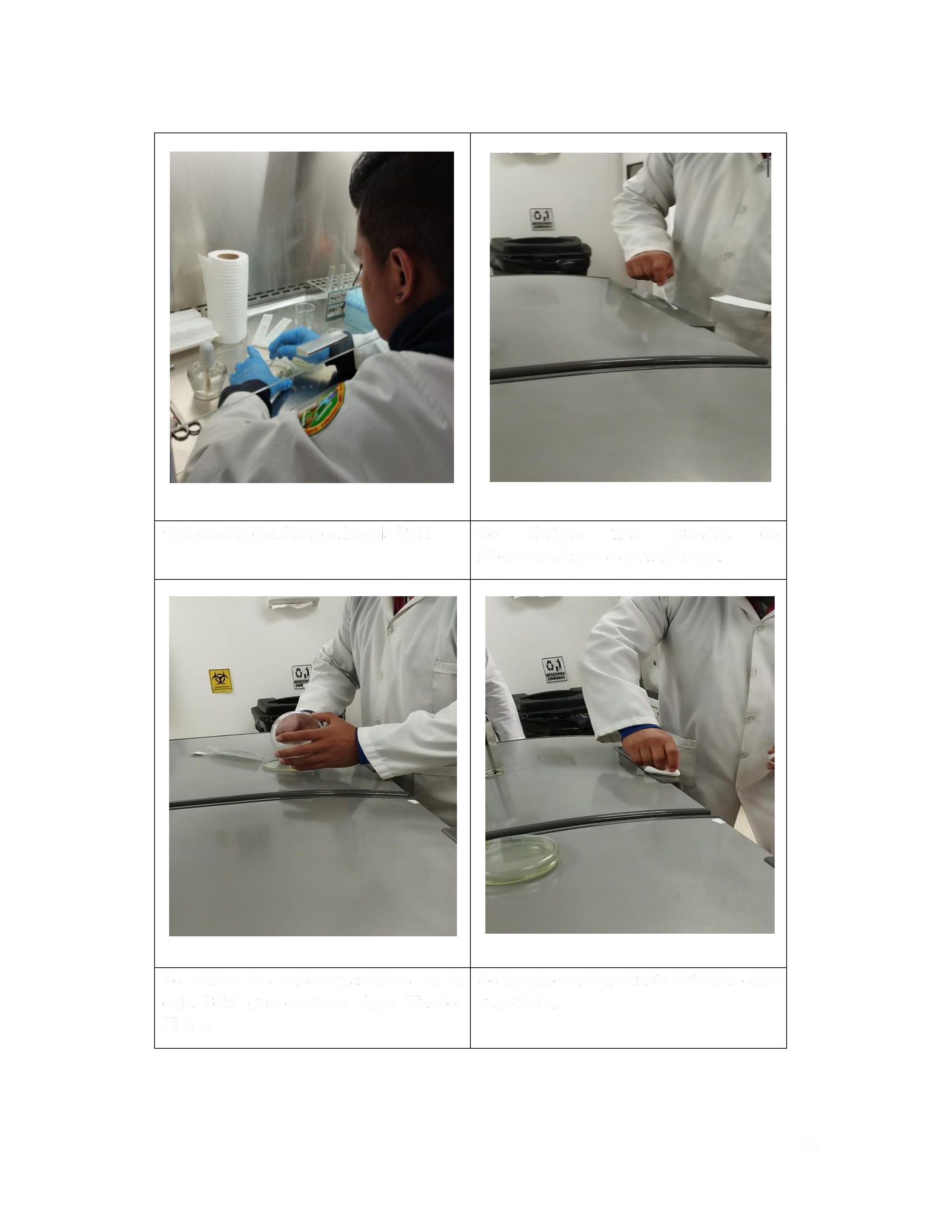 Colocación del Agar en la caja Petri           Se       abstrae       una       muestra       de microorganismos con un hisopo.Se  coloca  los  microorganismos   en  la    Se limpia con el producto obtenido en la caja  Petri  que  contiene  Agar  Hueller    superficie.Hilton69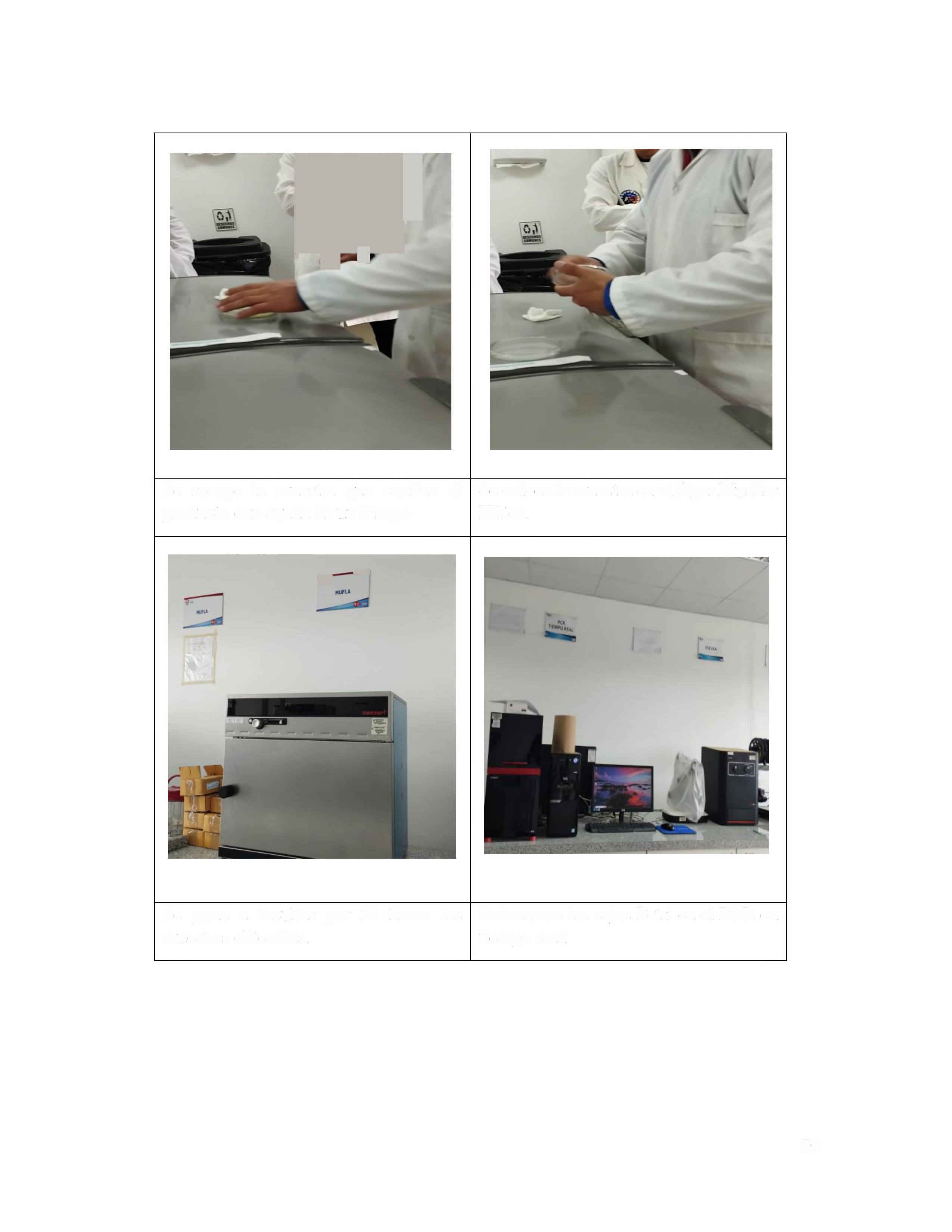 ~7-      4  uSe  recoge  la  muestra  que  contine  el   Se coloca la muestra en el Agar Mueller producto con ayuda de un hisopo              Hiltonr  -•Se  pone  a  incubar  por  24  horas  las   Colocamos las cajas Petri en el PCR en muestras obtenidas.                                     tiempo real.70Tabla  12.Prueba de rango múltiples LSD,Tukey al 95 % de confianza40Tabla  13.Características físico - químico del etanol.41Tabla  14.Relación costo beneficio del destilado del alcohol etílico44Tabla  15.Relación costo beneficio del gel antibacterial44ContenidoFigura l.Variedad de la cañaPág.6Figura 2.Caña repma o morada7Figura 3.Evaporación instantánea continúa13Figura 4.Destilación fraccionaria14Figura 5.Esquema de sección de enriquecimiento15Figura 6.Esquema sección de despojo16Figura 7.Trazado de las líneas de operación17Figura 8.Fraccionamiento en una torre empacada19Figura 9.Diagrama de proceso de la elaboración de alcohol etílico30Figura 10.Torre empacada32Figura 11.Diagrama de proceso de gel antibacterial33Figura 12.Gráfica para el facto porcentajes de grados de alchol41Figura 13.Eficiencia de gel antibacterial42TABLA  DE CONTENIDO DE ANEXOSContenidoPág.Anexo 1.Ubicaci0n  de la investigación57Anexo 2.Análisis físico del lactosuero57Anexo 3.Análisis físico del jugo de caña59Anexo 4.Análisis  microbiológico del jugo de caña60Anexo 5.Análisis  microbiológico del suero61Anexo 6.Análisis  cromotográficos62Anexo 7 .Destilación del alchol etílico63Anexo 8.Elaboración de gel antibacterial66Anexo 9.Estudio  de superficie68FACTORCODIGONIVELESMezcla: jugo de caña +Aal:  20+80lacto sueroa2:  50+50a3:  80+20Grados BrixBbl:  15Temperaturaeb2:20 el:  85TratamientosFactorCombinaciónTlalblcl20+80/15 brix/85ºCT2alb2cl20+80/20  brix/85ºCT3a2blcl50+50/15 brix/85ºCT4a2b2cl50+50/20  brix/85ºCTSa3blcl80+20/15 brix/85ºCT6a3b2cl20+80/20  brix/85ºCFuente de variabilidadSuma de cuadradosGrados de libertadCuadrado medioFoValor-pEfecto ASCAa-1CMACMAICMEP (F >Ft)Efecto BSCBb-1CMBCMBICMEP (F >Fcf)Interacciónsc(AB)(a-1)CM(AB)CM(AB)ICMRp (F >Fó'B)AB(b-1)ResidualTotalSCR SCrAb(r-1)Abr-1CMR CMrMuestraSueroParámetropHUnidad%MétodoMQ-22/INENResultado4,08ISO 1842Jugo de cañapH%MQ-22/INEN3,2ISO 1842SueroAcidez%MQ-11/AOAC0,4947.05Jugo de cañaAcidez%MQ-11/AOAC0,5SueroEscherichiacoliUFC/g947.05MMI-37/NTE< 10 UFC / gINEN-ISOJugo de cañaEscherichiacoliUFC/g16649-2MMI-37/NTE< 10 UFC / gINEN-ISO16649-2FuenteSuma deCuadradosGlCuadradoMedioRazón-FValor- pEFECTOSPRINCIPALESA: Mezcla (% jugo2408,7821204,39208,450,0000de caña + lacto suero)B: Grados brix734,7221734,722127,160,0000INTERACCIONESAB61,4444230,72225,320,0222RESIDUOS69,3333125,77778TOTAL(CORREGIDO)3274,2817NivelCasosMediaErrorEst.LímiteInferiorLímiteSuperiorMEDIA GLOBAL A1848,388920634,33330,98130732,195236,471450648,16670,98130746,028650,304880B662,66670,98130760,528664,804815942,00,80123440,254343,745720AporB954,77780,80123453,03256,523520,15329,33331,3877826,309632,35720,20339,33331,3877836,309642,35750,15343,01,3877839,976346,023750,20353,33331,3877850,309656,35780,15353,66671,3877850,64356,690480,20371,66671,3877868,64374,6904ACasosMediaLSSigmaLSGrupos Homogéneos20634,33330,981307X50648,16670,981307X80662,66670,981307XParámetrosAcidezResultado0.01MétodoMQ-11/AOAC 947.05Aldehídos0.63MS/INEN 2014Esteres8.36MS/INEN 2014Furfural0.07MS/INEN 2014Grados de Alcohol71MQ-16/ INEN 340Metanol<0.01MS/INEN 2014RubrosJugo de cañaCantidad16 litrosValor unitario3$Costos48 $Lacto suero4 litros0,20 ctvs0,80 ctvs.Botellas10 de 200ml0,52 ctvs5,20 $Combustible6 litros1,75 $10,50 $Total64,5 $Total, por Unidad6,45RubrosAlcohol etílicoCantidad1  litroValor unitario6,45 $Costos6,45 $Botellas10 de 120ml0,75 ctvs.7,50 $Carbopol1,2 gr1,00 $Glicerina2,0ml1,00 $Trietanolamina1,2ml1,00 $Total16,95 $Total, por Unidad1,70 $Se  pasa   la  materia   prima   al  tanquePasamos   la   mezcla   al   reboilerparahervidor para mezclar a 20 revolucionesempezar la destilación a 85 ºC.por 2 horas.Extracción  de  gases  del  caldero  paraLa       temperatura        adecuadadelpoder tener una buena destilación.condensador debe de llegar a 75ºC.